01-04-23La recolección de desechos sólidos se mantendrá con normalidad durante las vacaciones de Semana Santa. Recomendamos estar atentos a la llegada de las unidades en cada comunidad y no tirar la basura a la calle.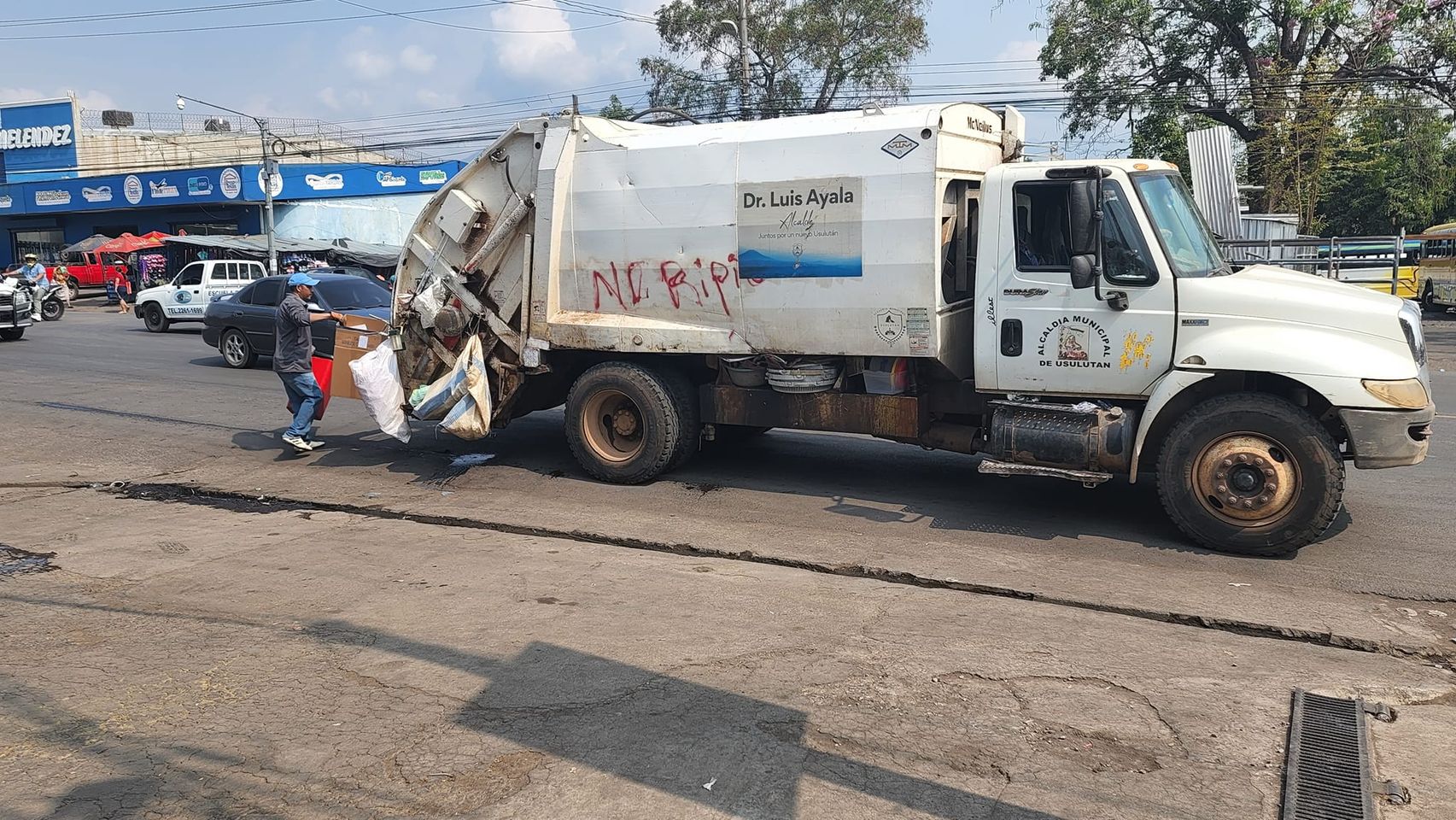 01-04-23La Municipalidad de Usulután te invita a que visites el Turicentro Balneario El Molino, que te espera para que puedas divertirte con tus amigos y familia,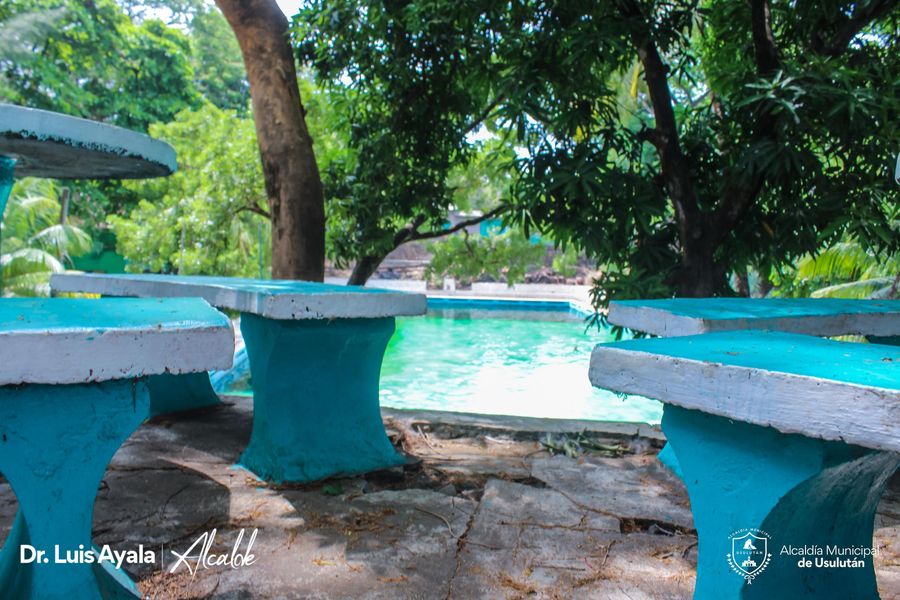 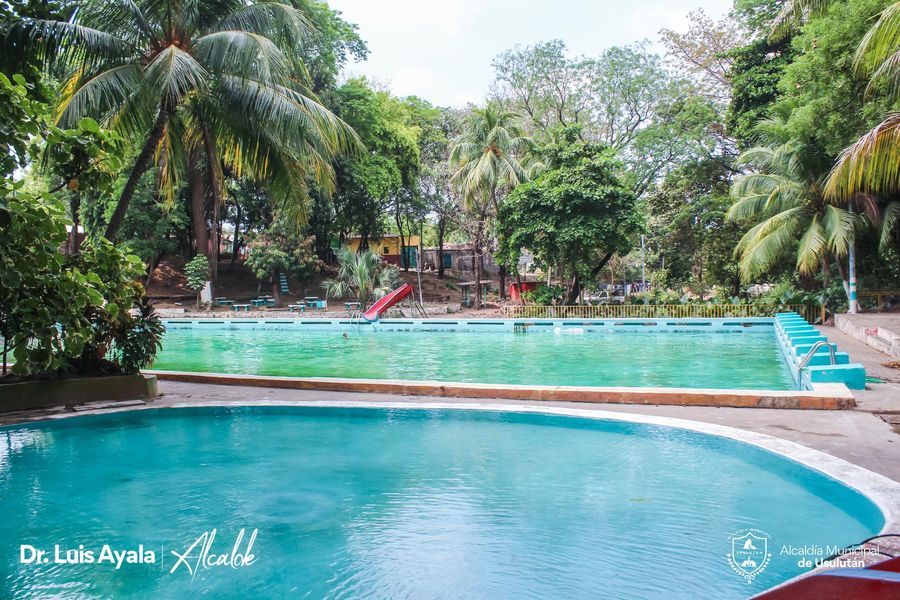 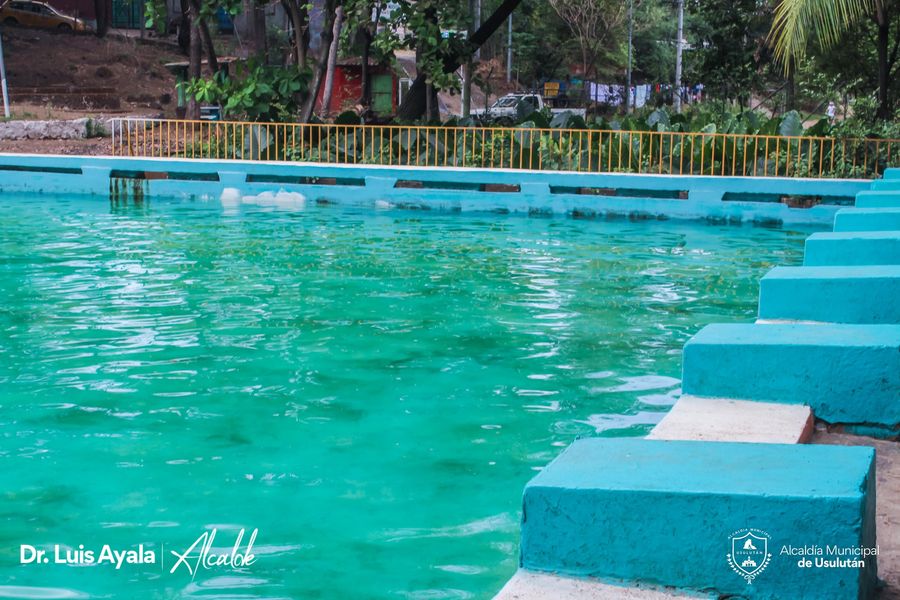 01-04-23Quinto Festival del Huevo Chimbo.Paseo El Calvario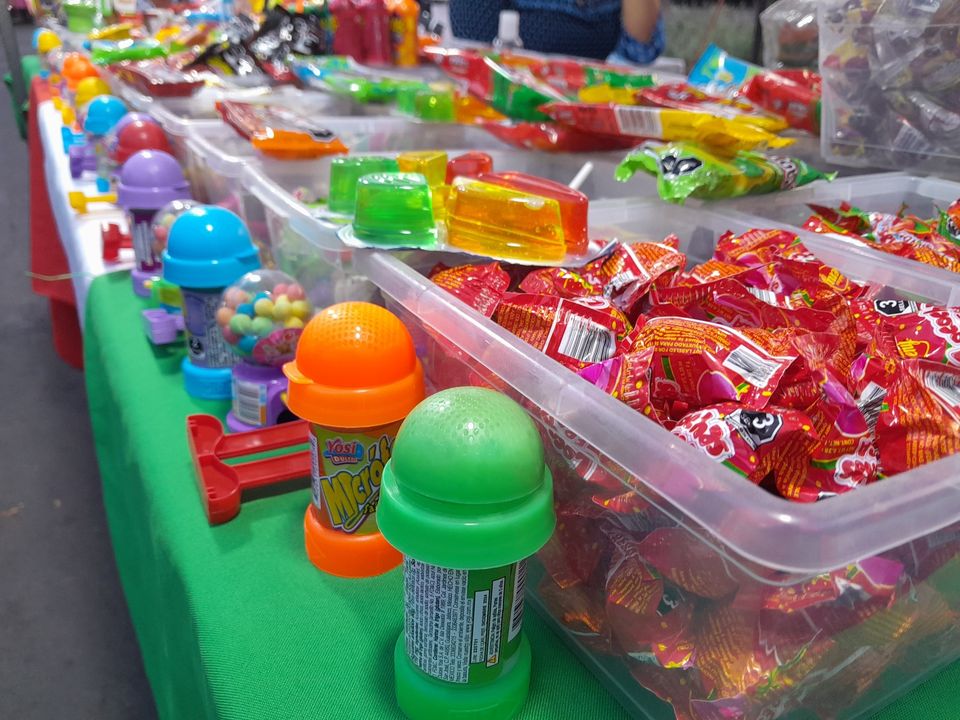 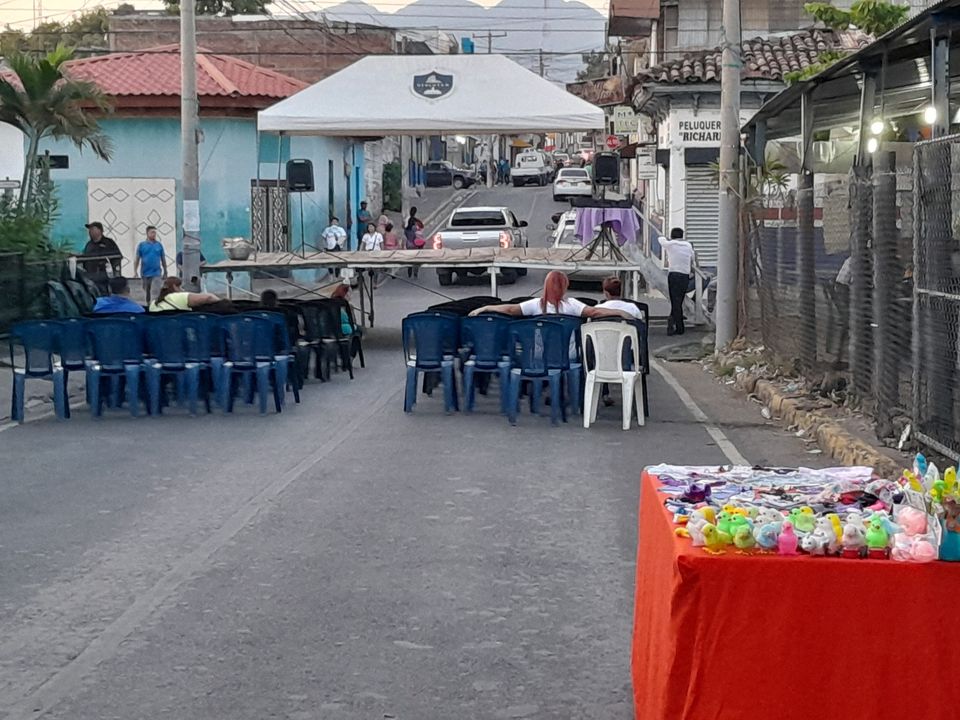 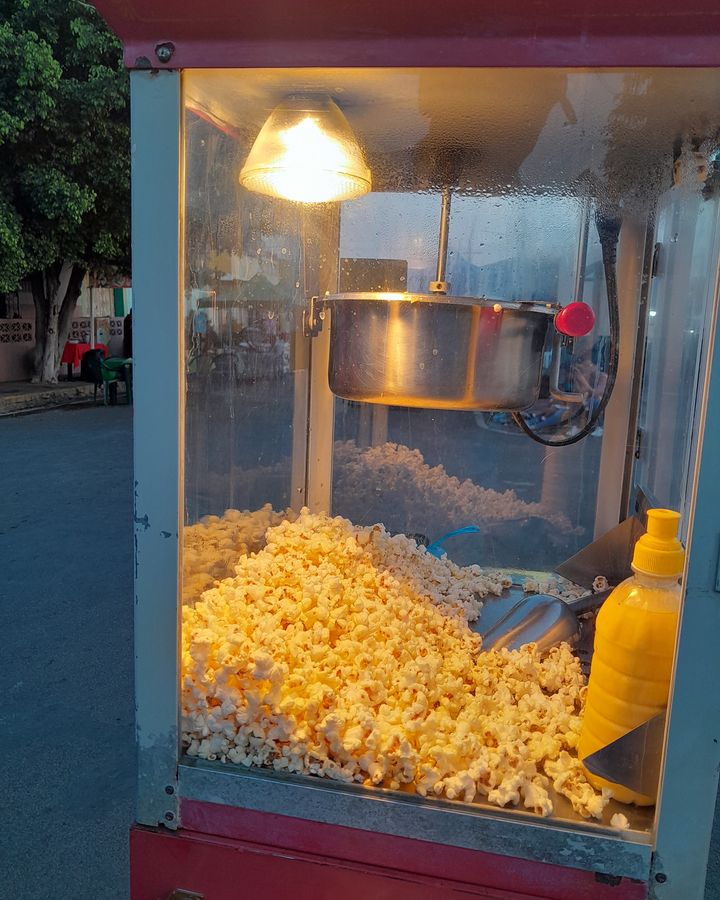 02-04-23¿Quieres pasar un momento agradable con tus amigos y seres queridos?Ven al Turicentro La Laguna del Palo Galán,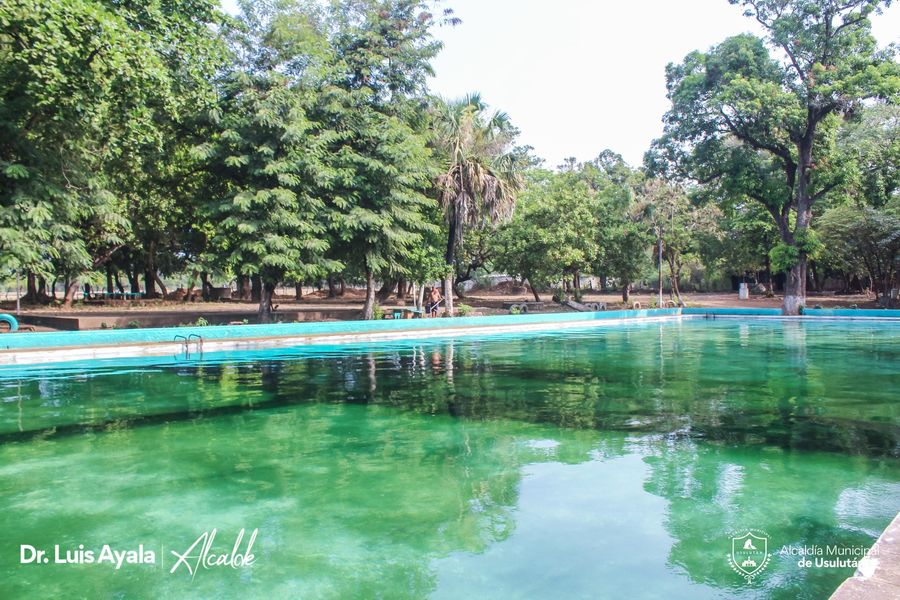 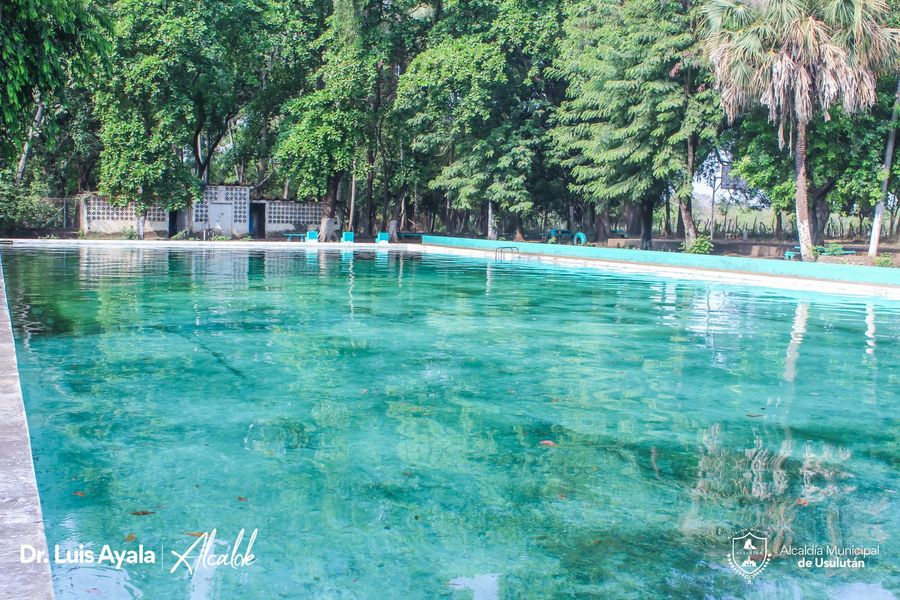 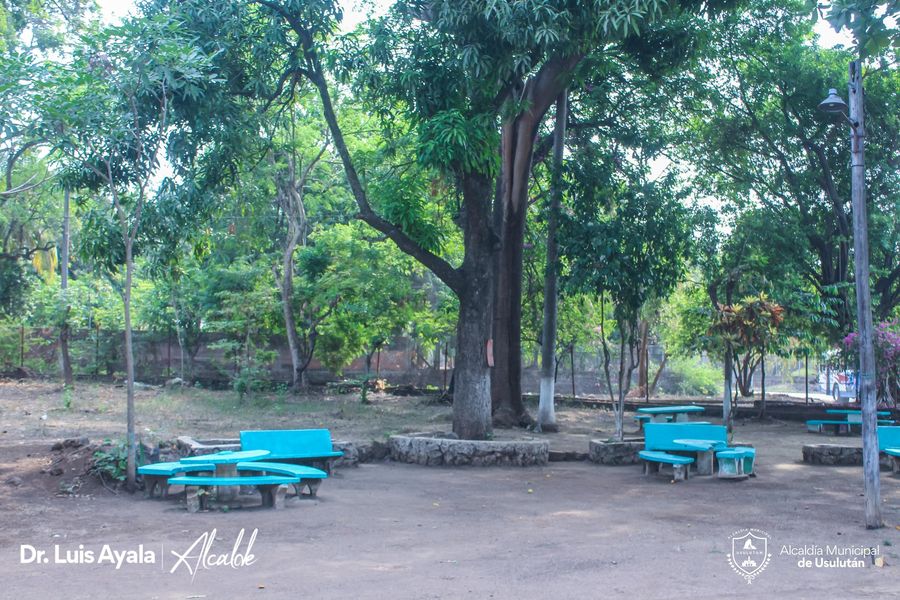 02-04-23Nuestro alcalde Dr. Luis Ayala, se reunión con más de 500 representantes de diferentes comunidades de Usulután,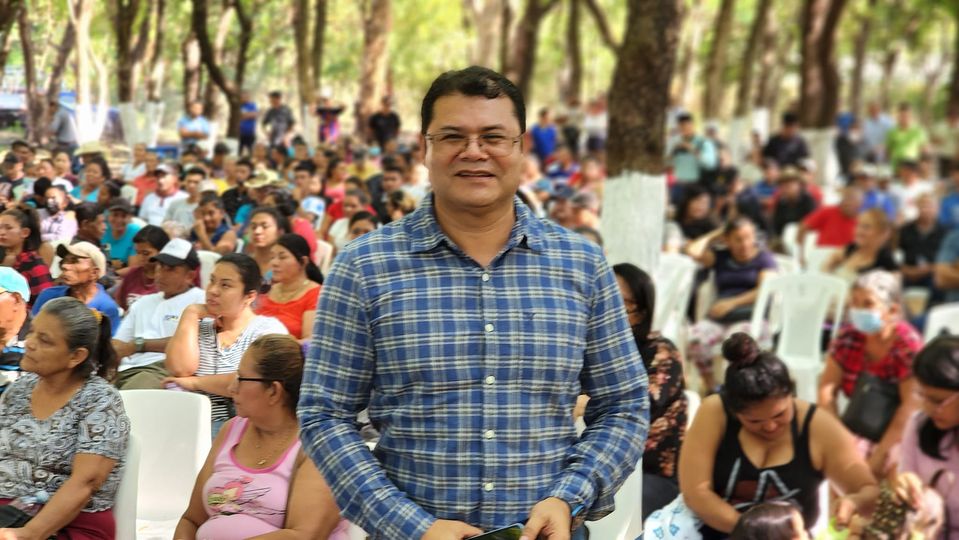 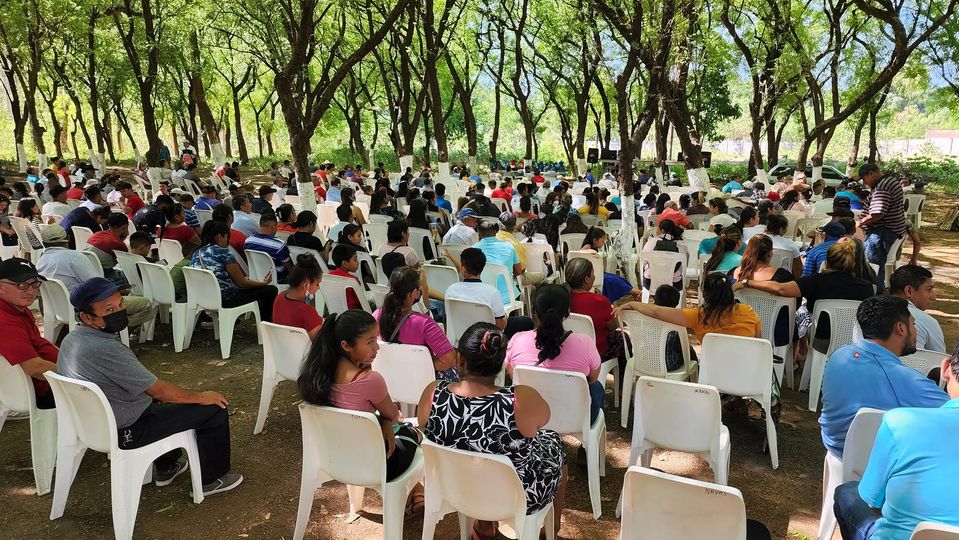 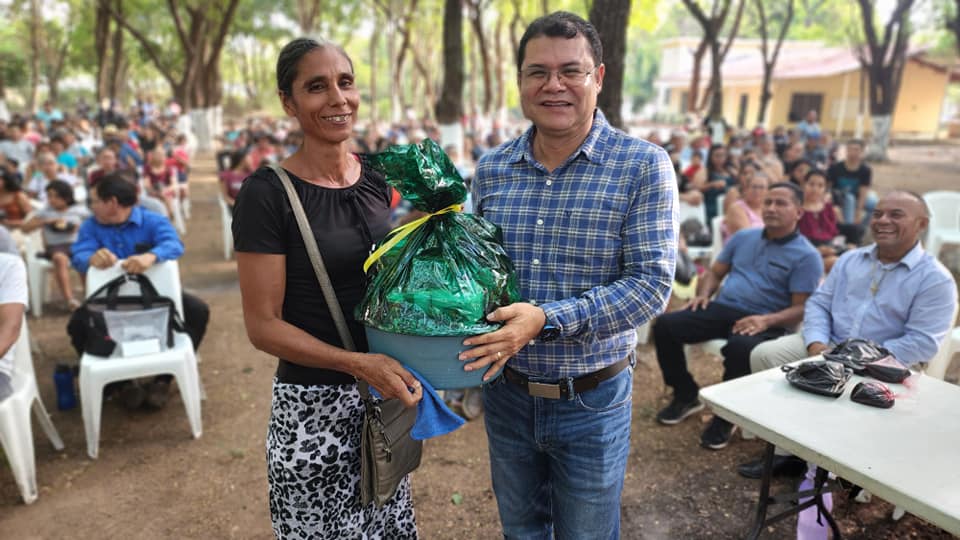 03-04-23En estas vacaciones nuestro alcalde Doctor Luis Ernesto Ayala Benítez recomienda visitar el Balneario de Río El Molino; una de las opciones para refrescarse y pasar un día en familia.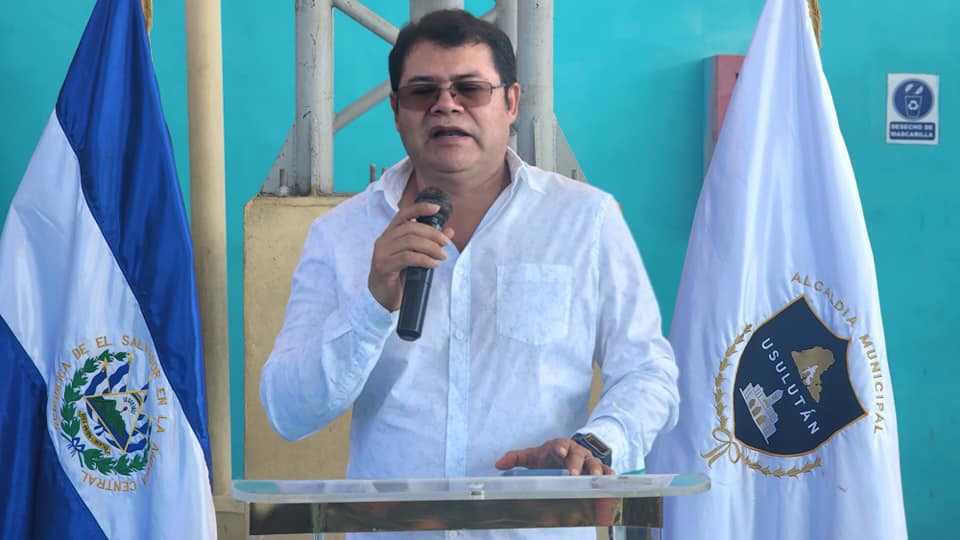 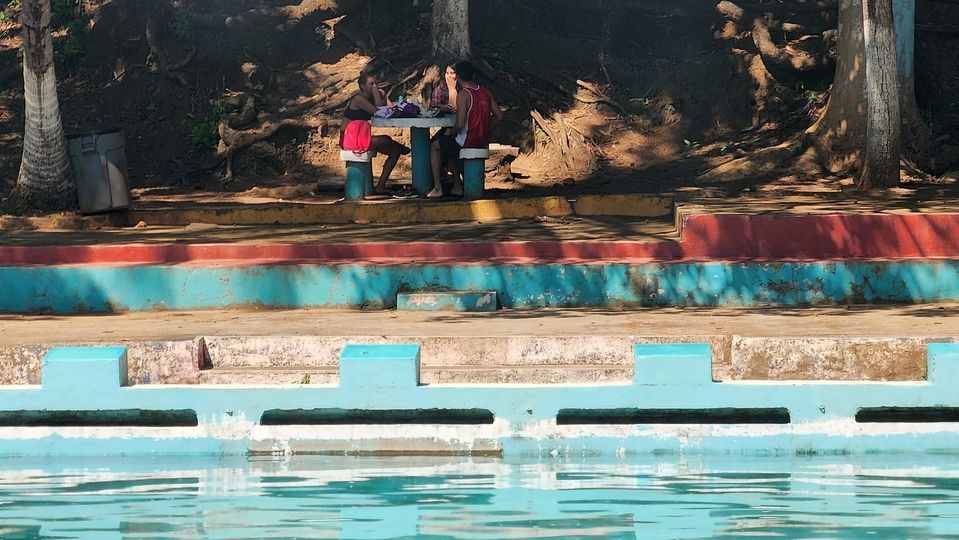 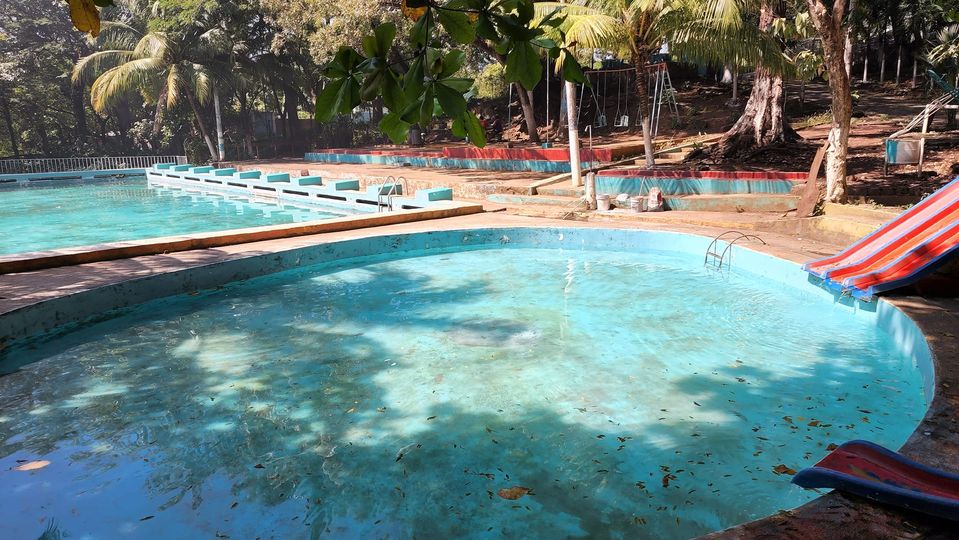 03-04-23Con anticipación estamos identificando los puntos críticos en la zona urbana para la llegada del invierno.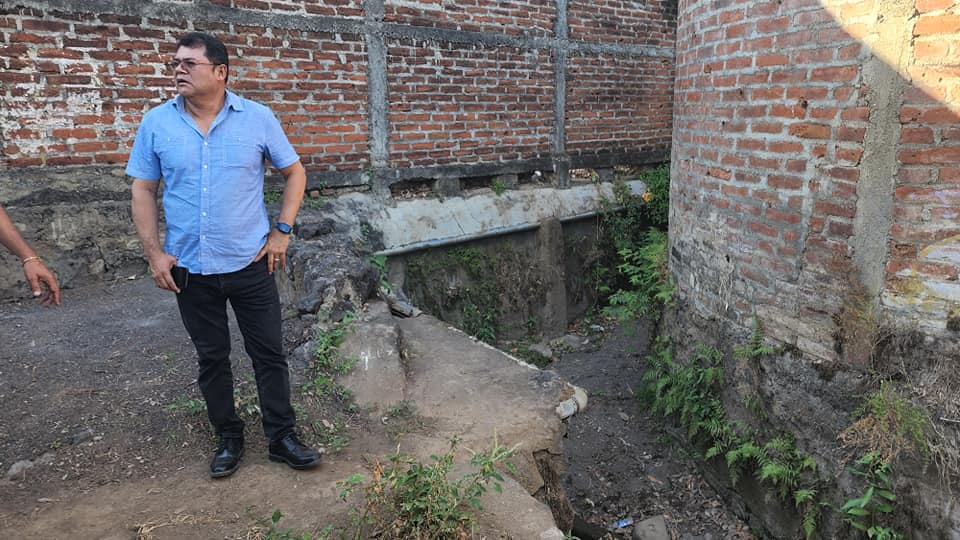 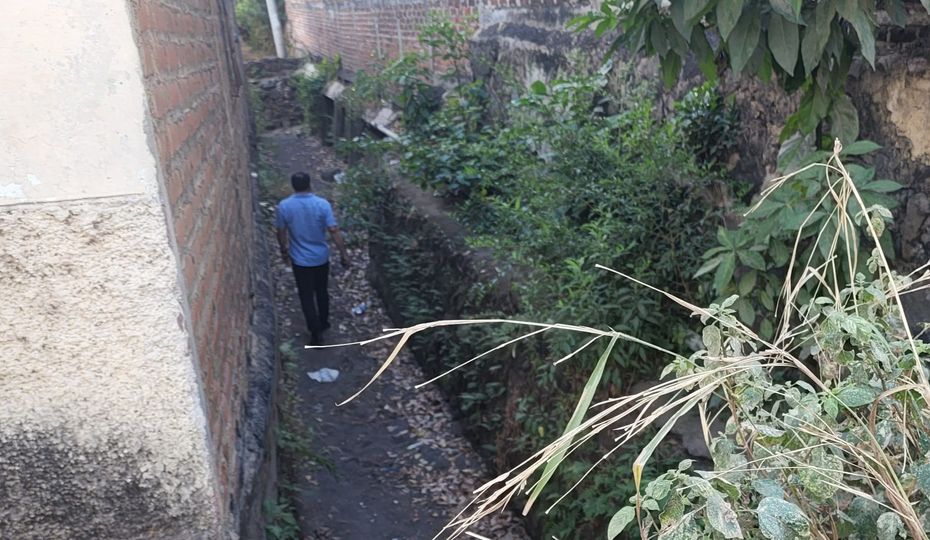 03-04-23Por primera vez en Usulután, los fondos municipales han sido administrados con transparencia,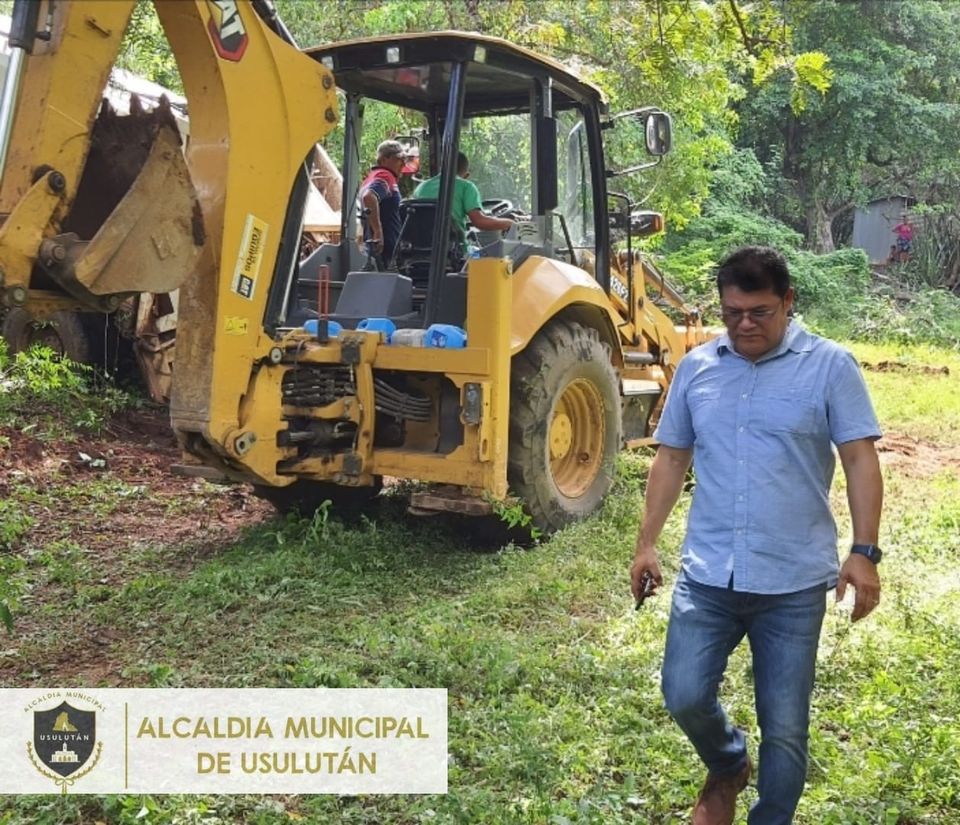 03-04-23Nuestro Alcalde Doctor Luis Ernesto Ayala Benítez, supervisó este día los trabajos de construcción de bóveda en quebrada Las Yeguas.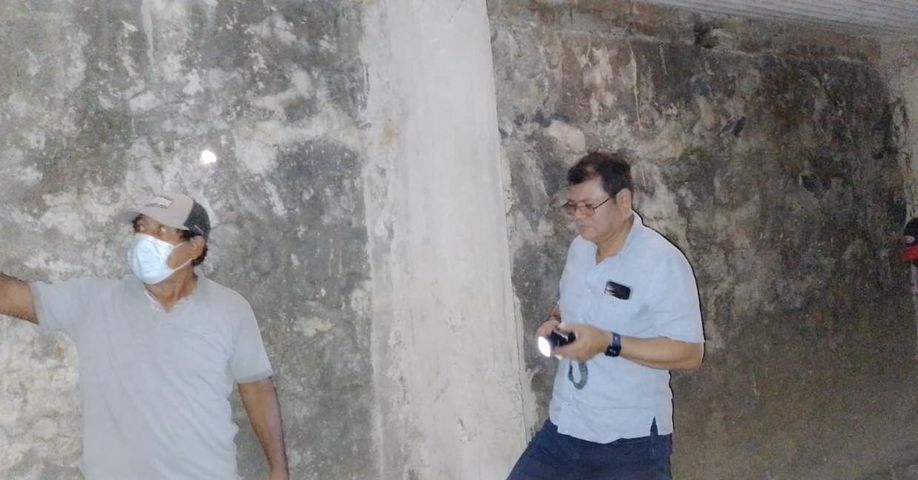 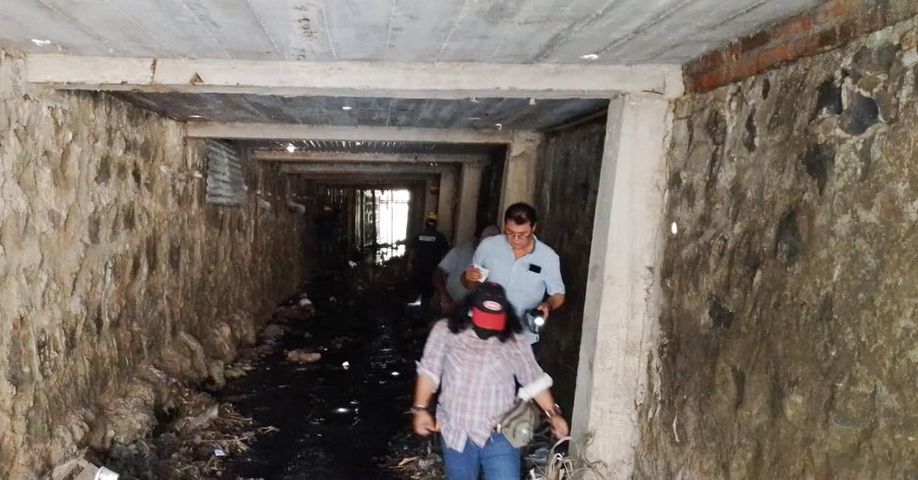 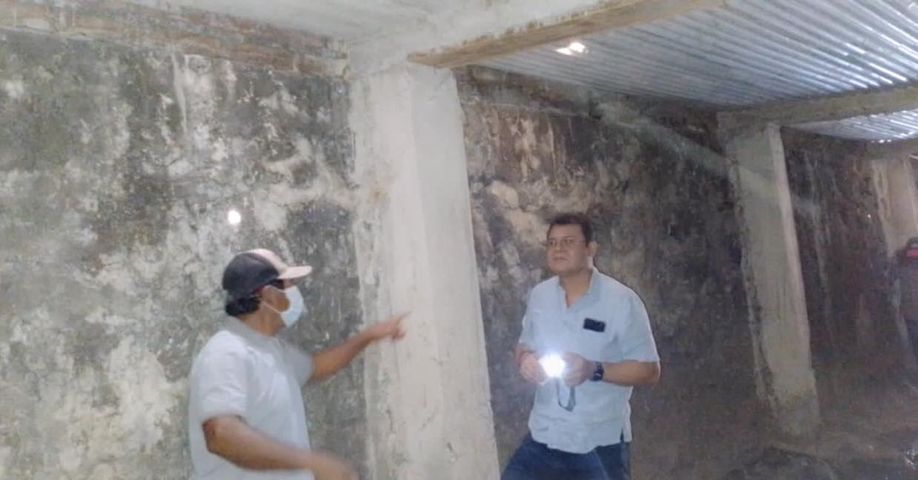 93-04-23La unidad de cementerio municipal está trabajando durante las vacaciones de semana santa,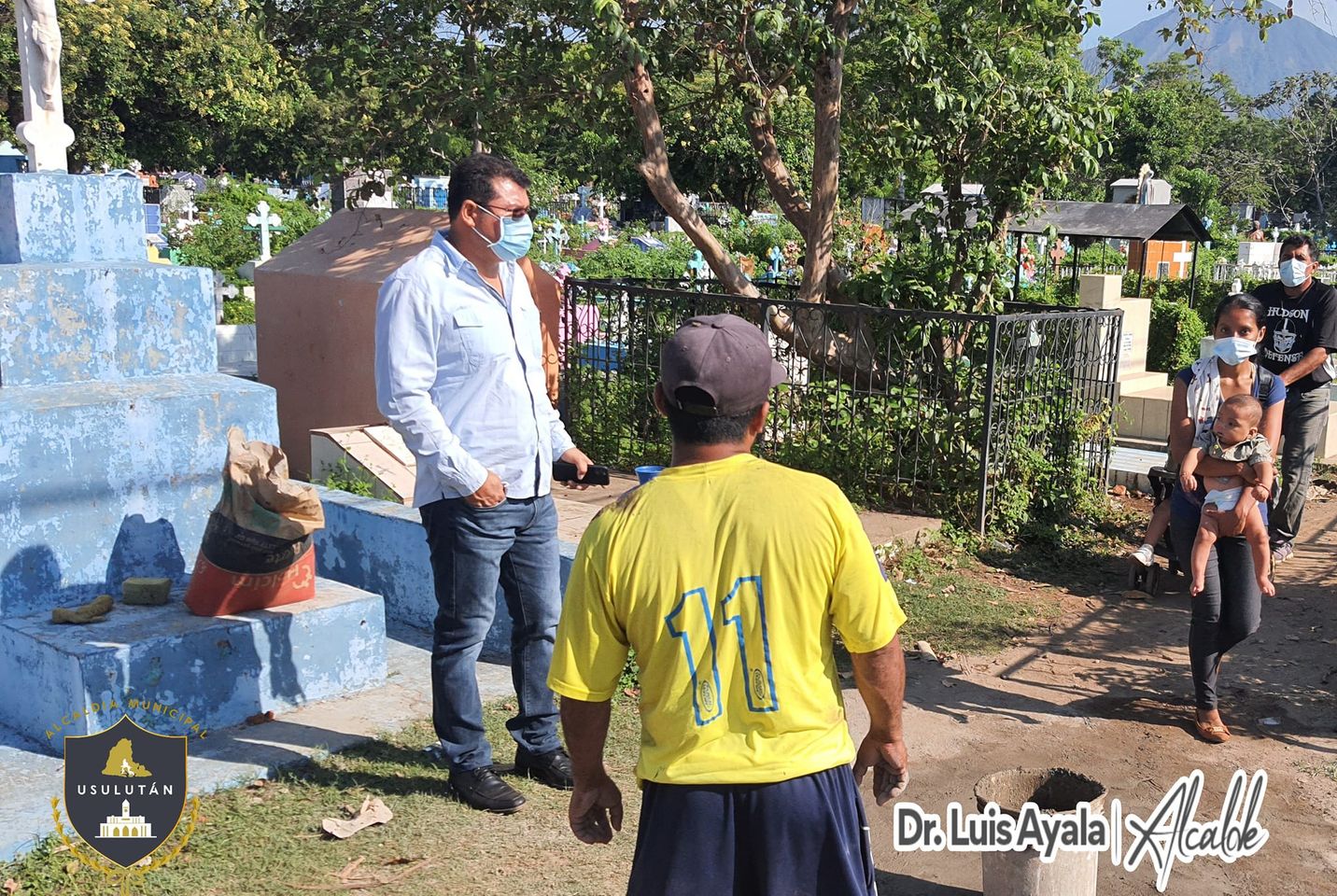 03-04-23Trabajando a doble turno en la recolección de la basura durante las vacaciones de semana santa. Nuestro personal de Servicios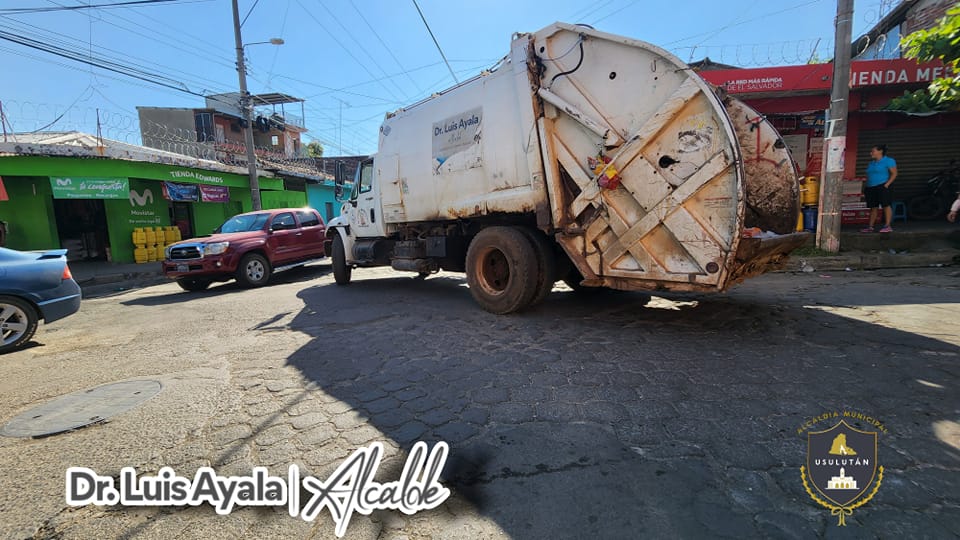 04-04-23Durante las vacaciones seguimos trabajando en las obras que realizamos en diferentes puntos del municipio.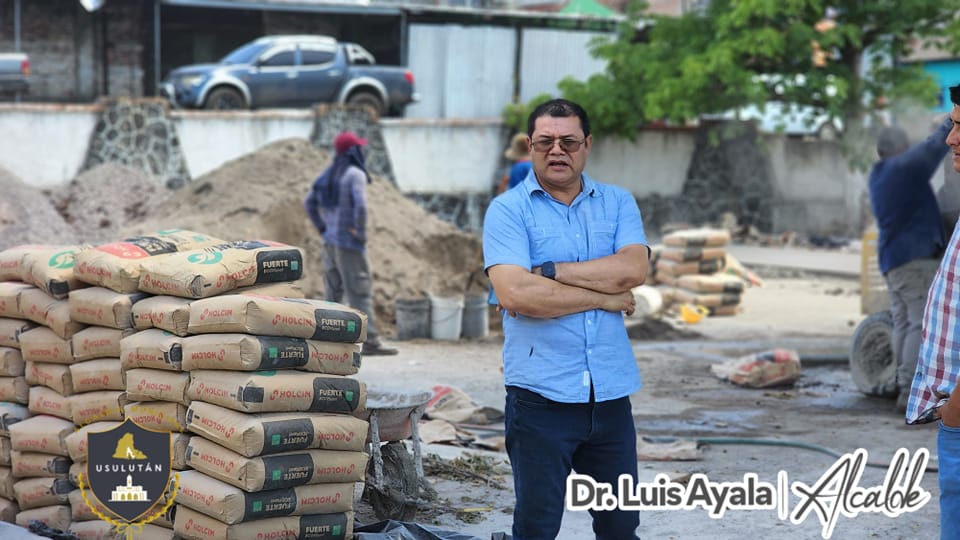 04-04-23Nuestro alcalde Doctor Luis Ernesto Ayala Benítez asistió a la realización de un sorteo para clientes de AES El Salvador, realizado en las oficinas de DEUSEM Usulután.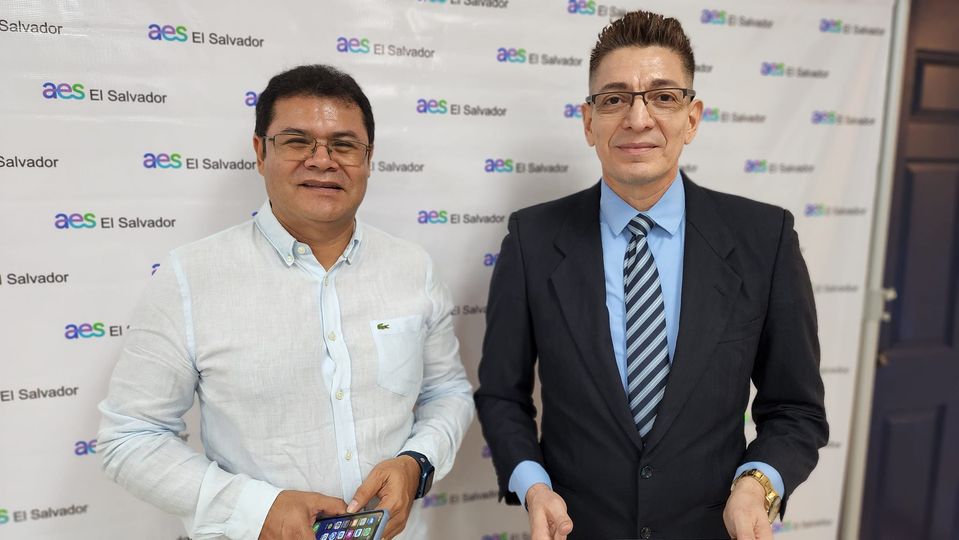 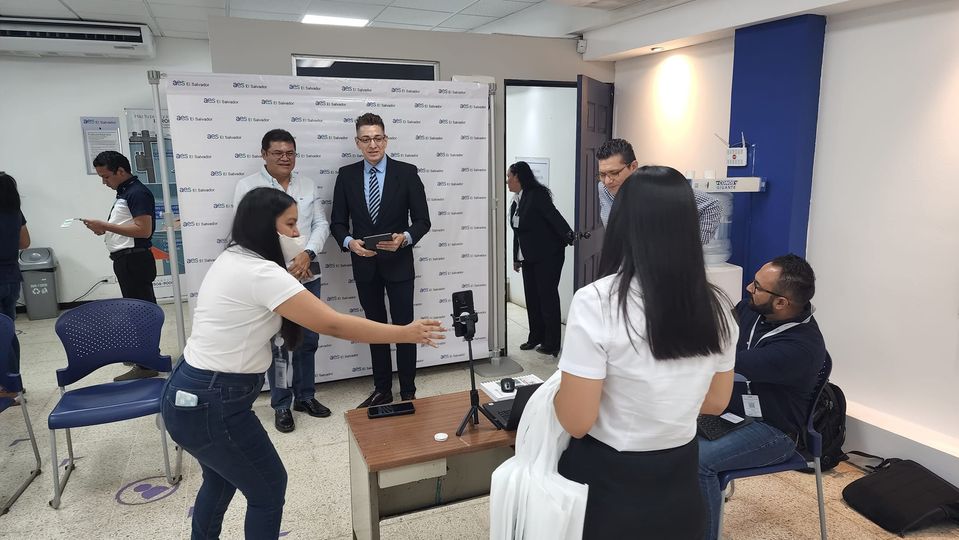 04-04-23Por qué los usulutecos merecen los mejores precios. Continuamos con la venta del cartón de huevo a sólo $3.95, en Alameda Raúl F Munguía.Te esperamos de 7:30 a m a 12 md.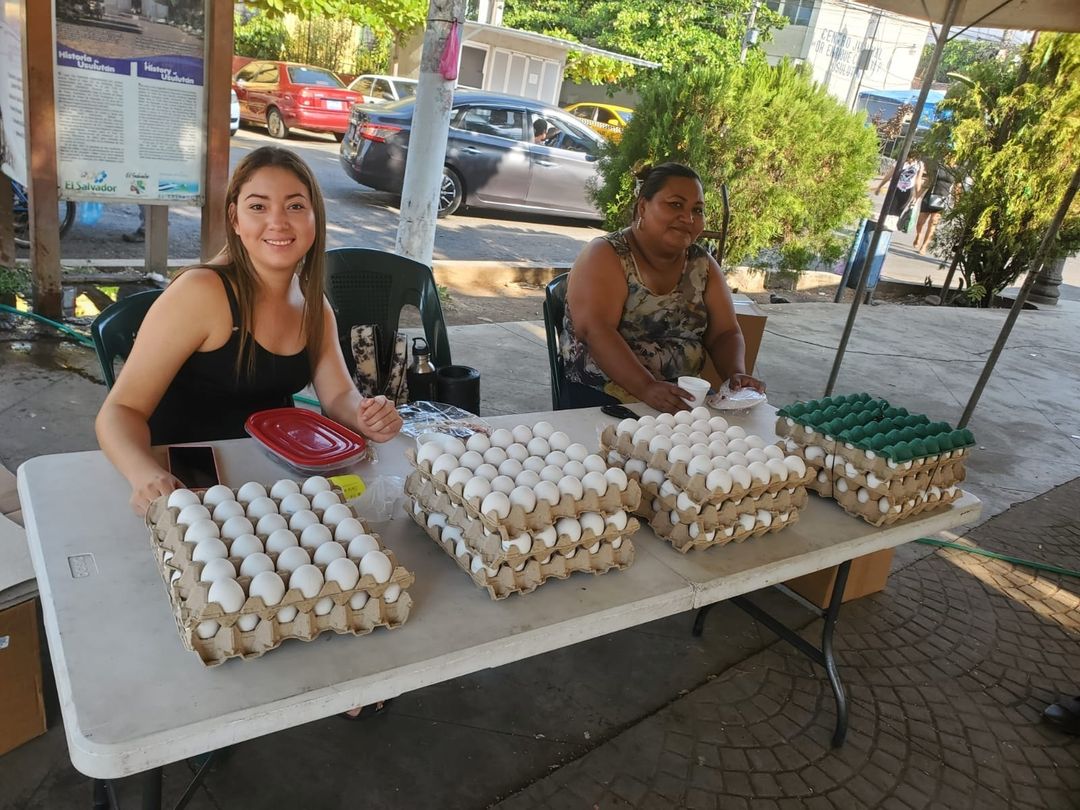 04-04-23Nuestra unidad de parques continúa trabajando por mantener limpios los centros familiares de recreo .Parque Raúl F Munguía.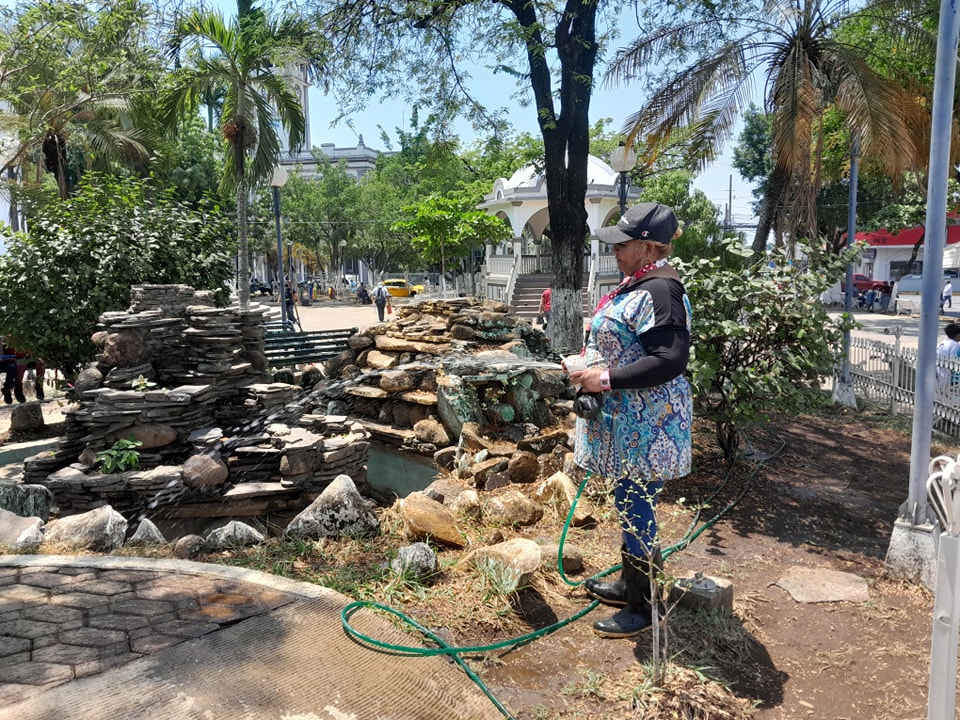 03-03-23El Turicentro de la Laguna del Palo Galán, es una opción para disfrutar en familia de los recursos naturales del municipio, en estas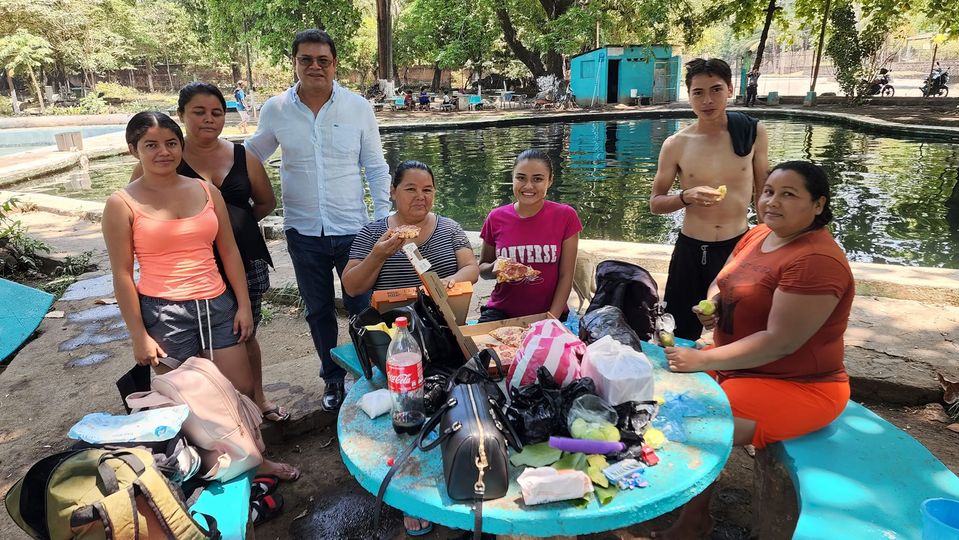 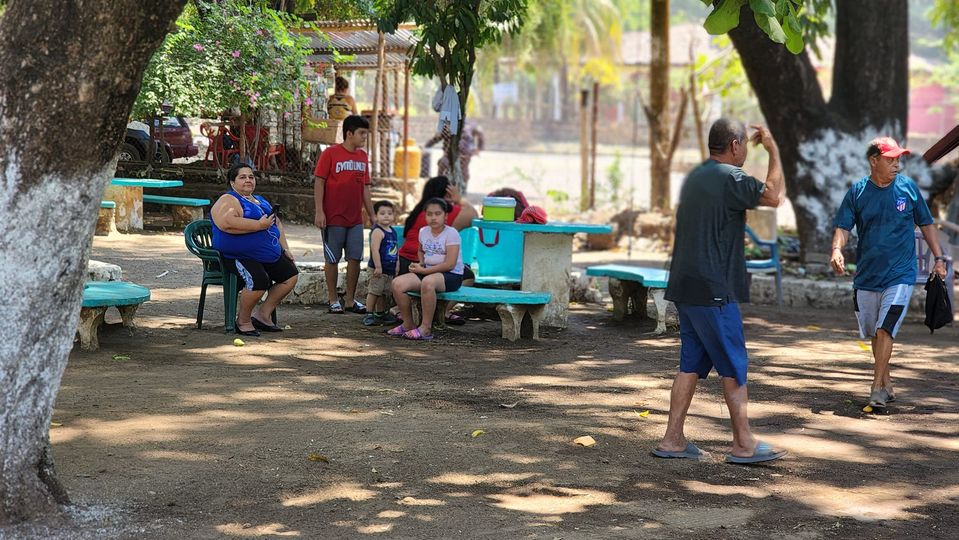 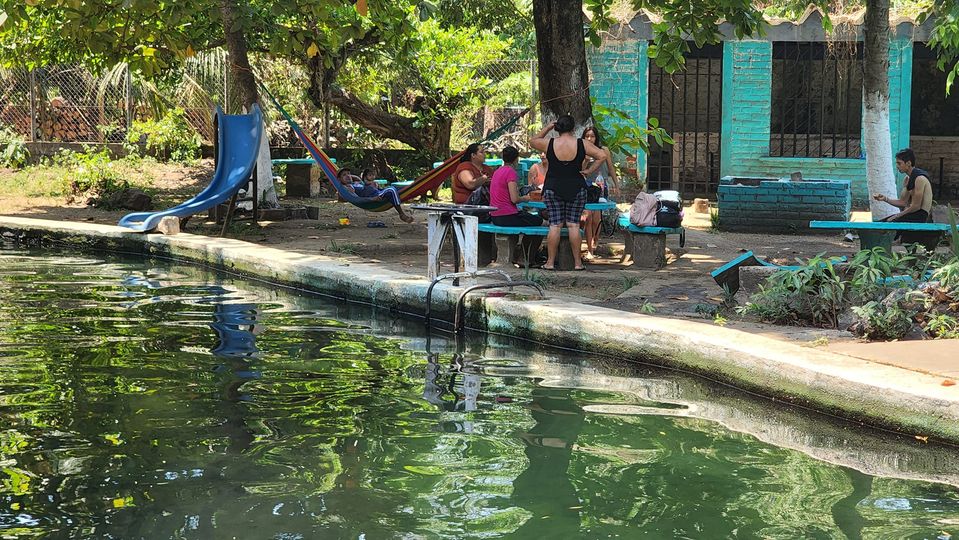 04-04-23Personal de Servicios Ciudadanos, del área de estructuras metálicas continúa con los trabajos de pintura de portón para el Mercado Regional sector sur.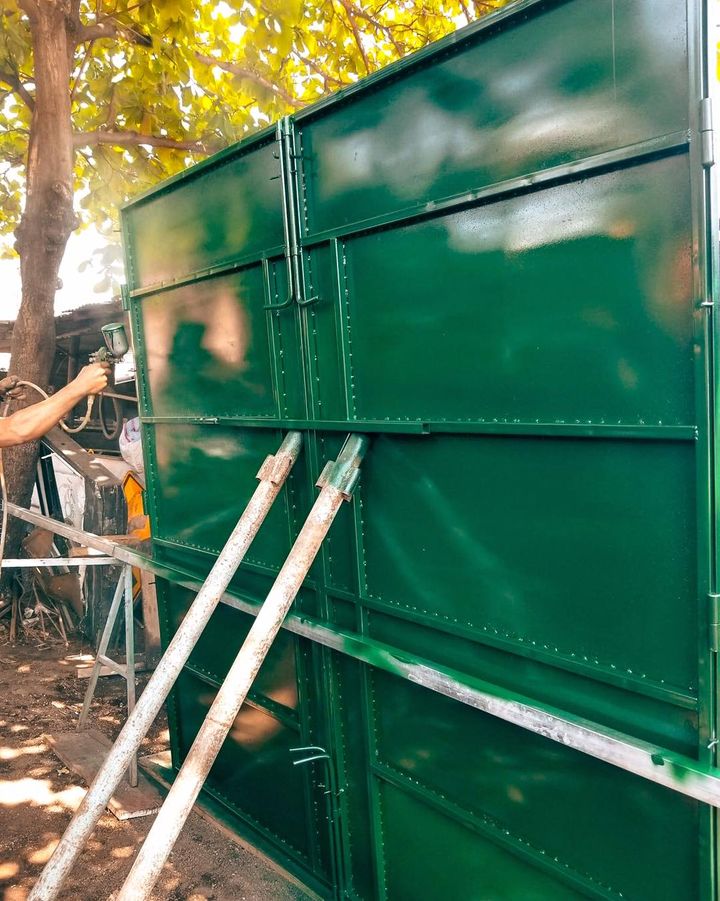 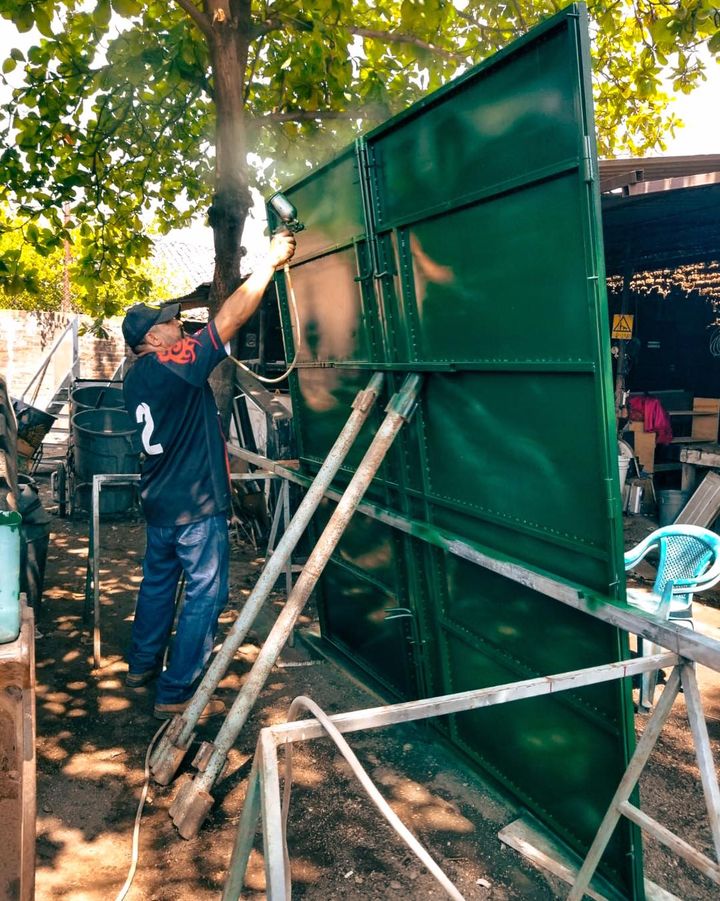 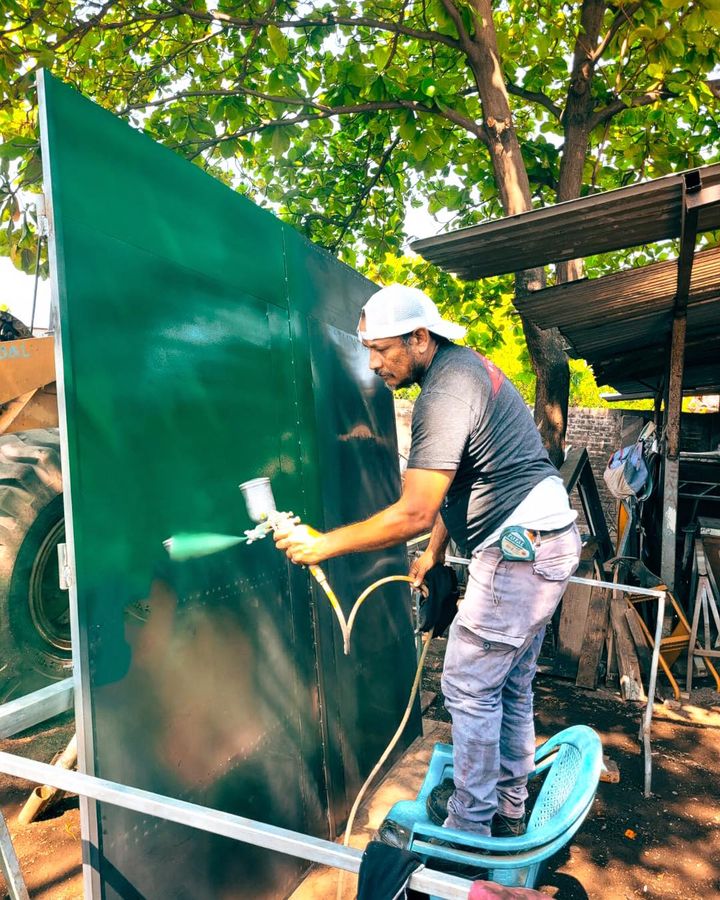 04-04-23Seguimos trabajando en las comunidades usulutecas, durante estas vacaciones de #SemanaSanta2023.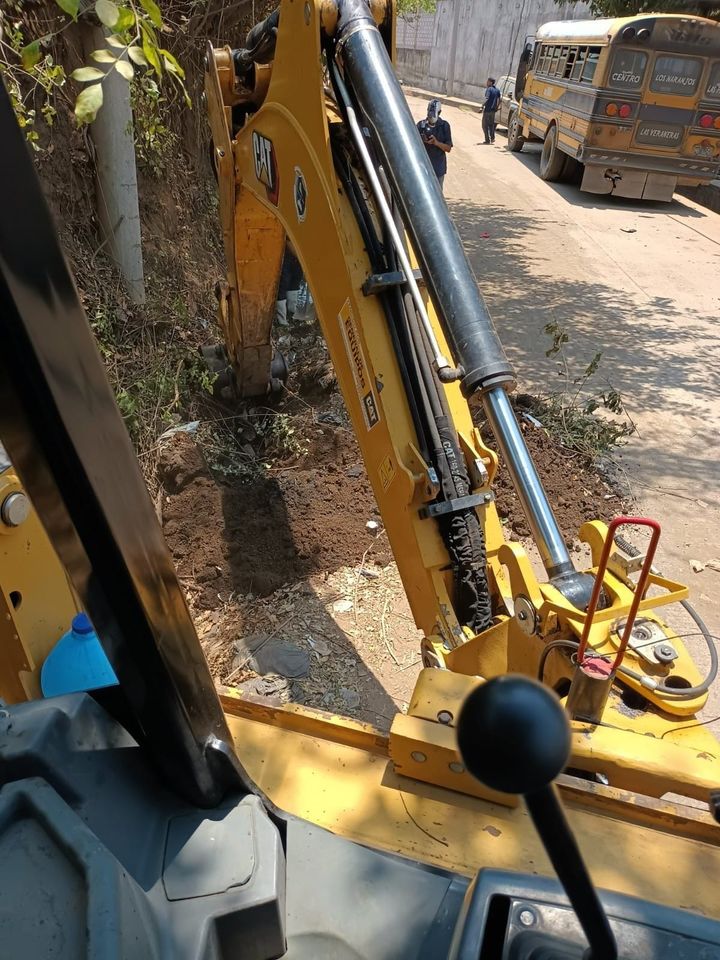 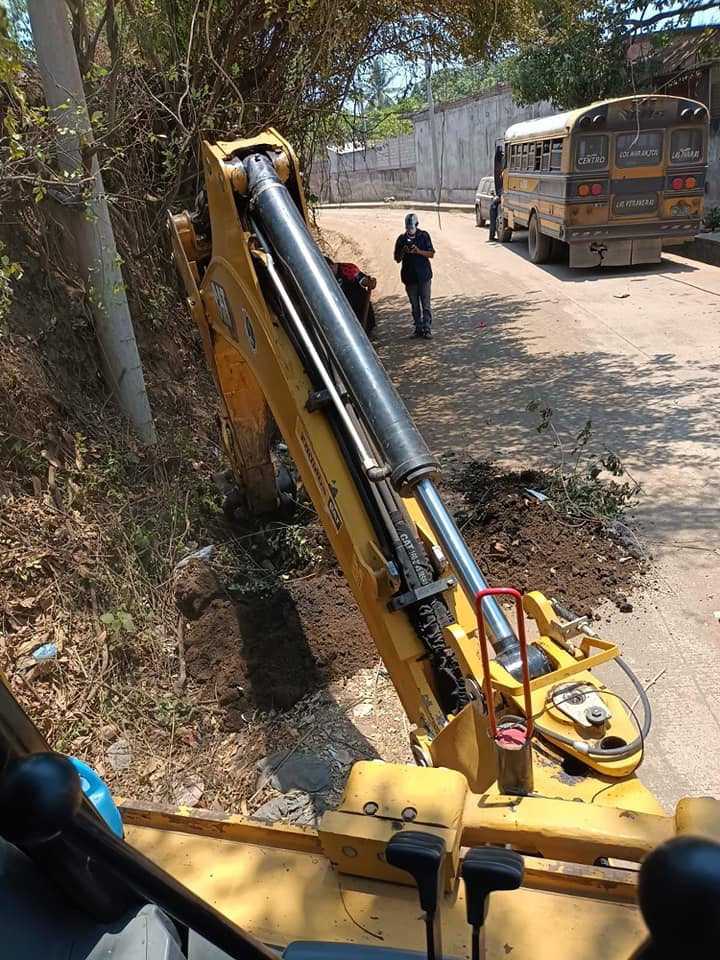 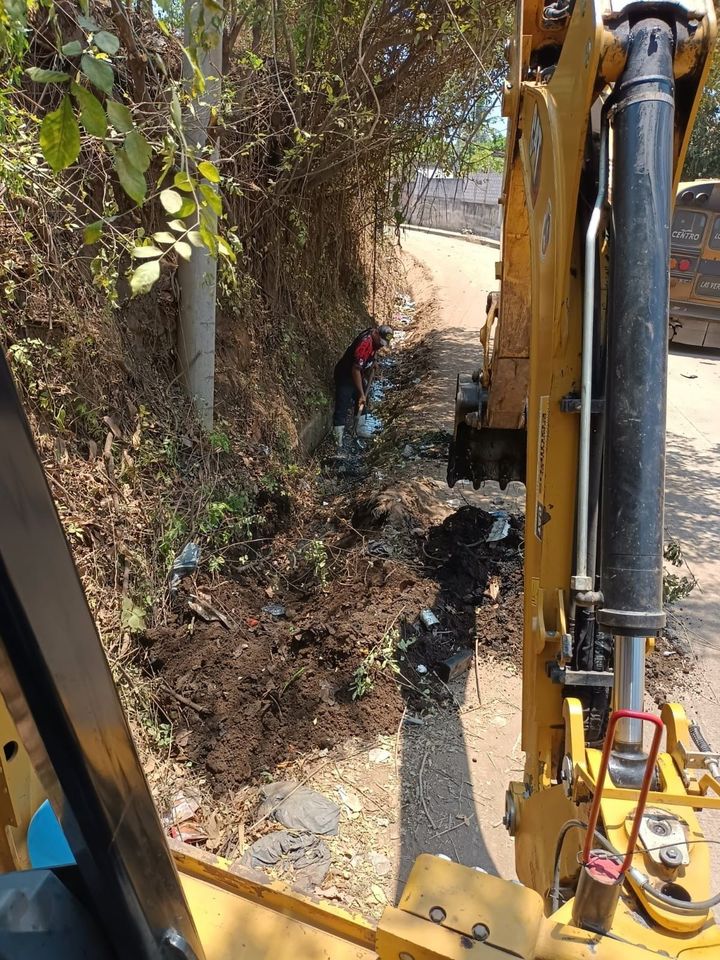 04-04-23Atendiendo solicitud de habilitantes de colonia El Mirador, para que la pipa regara la cancha de fútbol,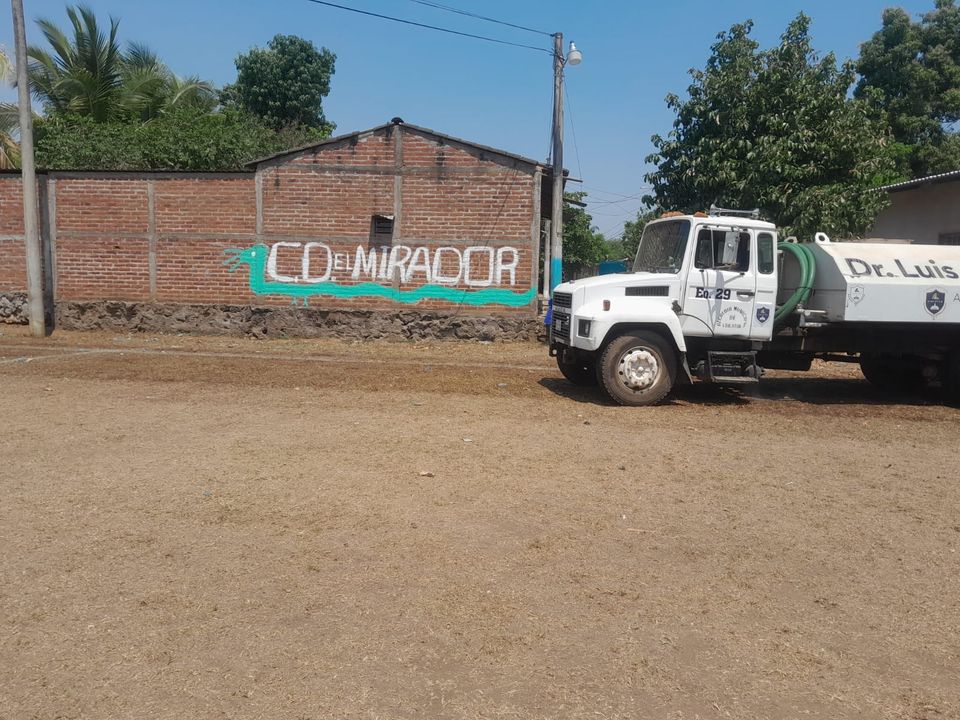 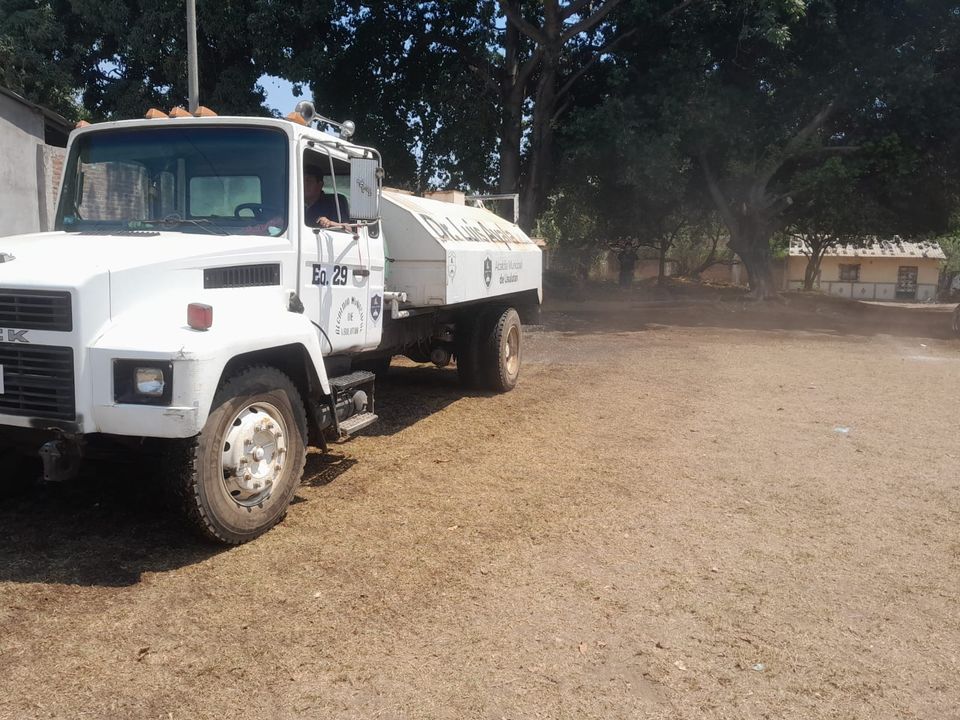 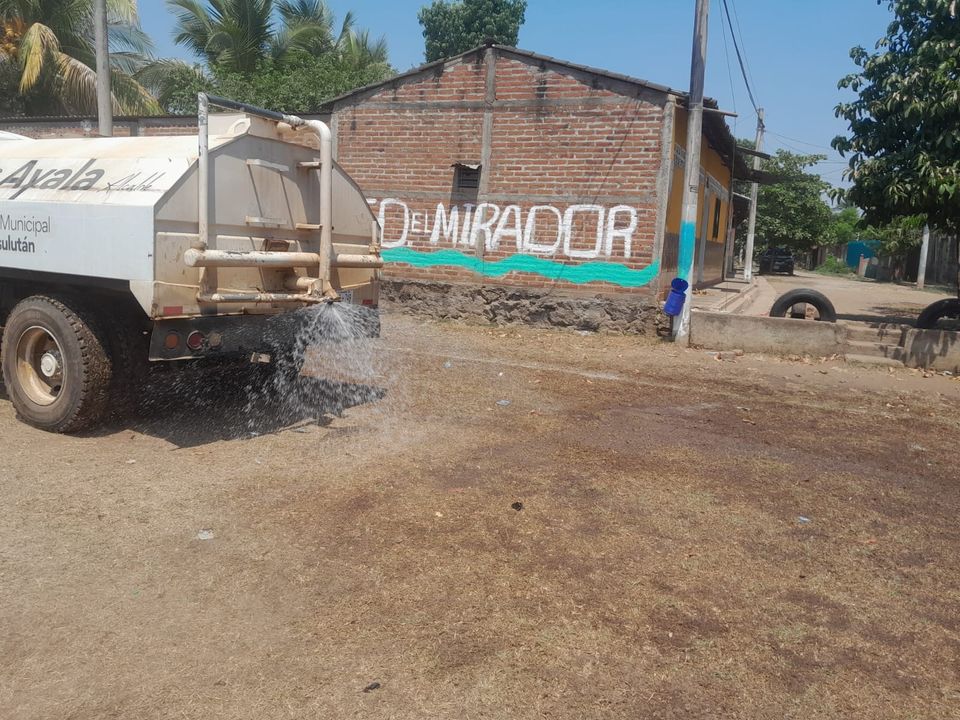 05-04-23Otra opción para las vacaciones de Semana Santa 2023, es el nacimiento natural de La Poza.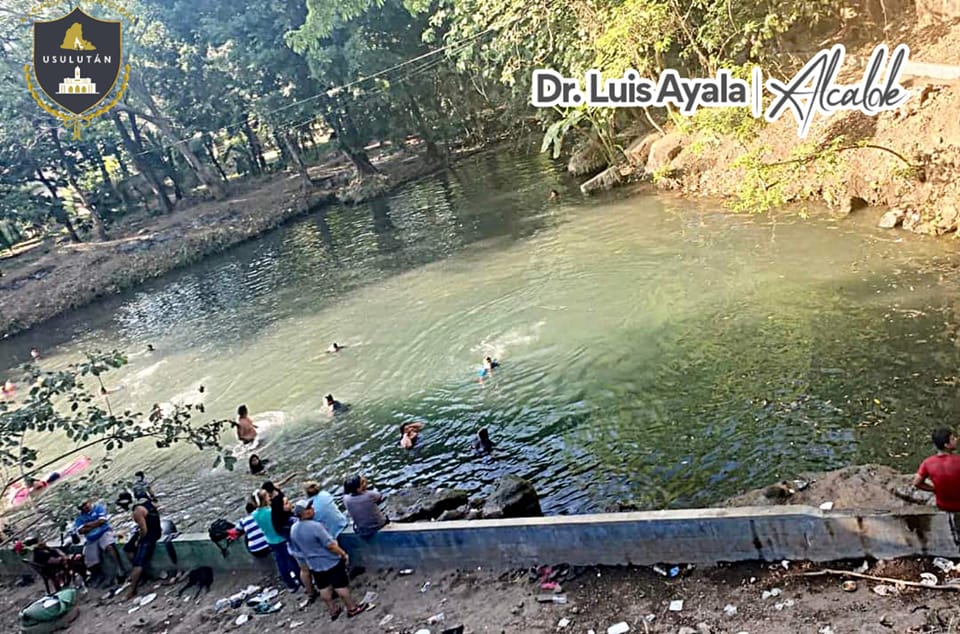 05-04-23MEJORAMOS CALLE A LA POZACon nuestra maquinaria optimizamos las condiciones de la calle a comunidad La Poza. Transportistas y habitantes de la zona,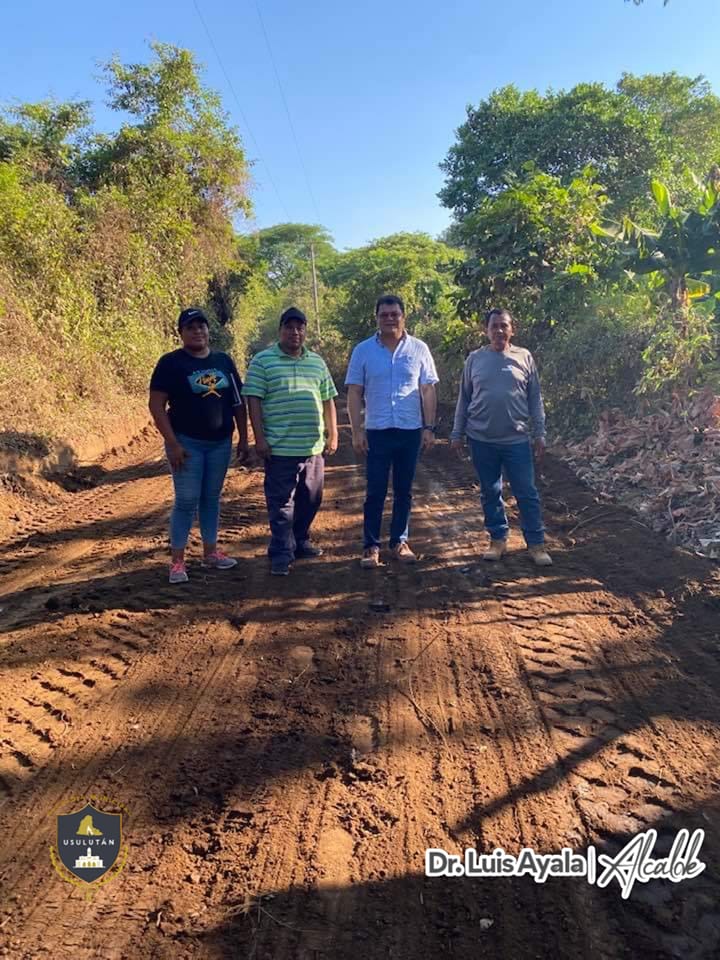 05-04-23Nos vamos a la diversión.Te esperamos en Puerto Parada, un punto de partida a la diversión, pesca y mucho más.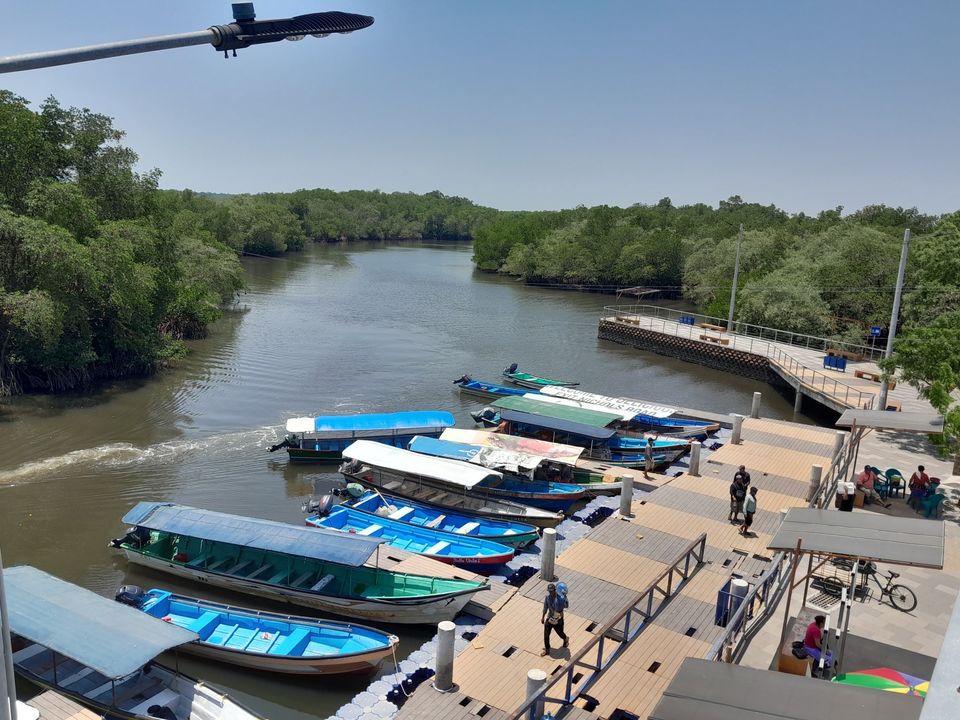 06-04-23SEGURIDAD DEL CAM.Los centros turísticos del municipio están protegidos por la seguridad del CAM,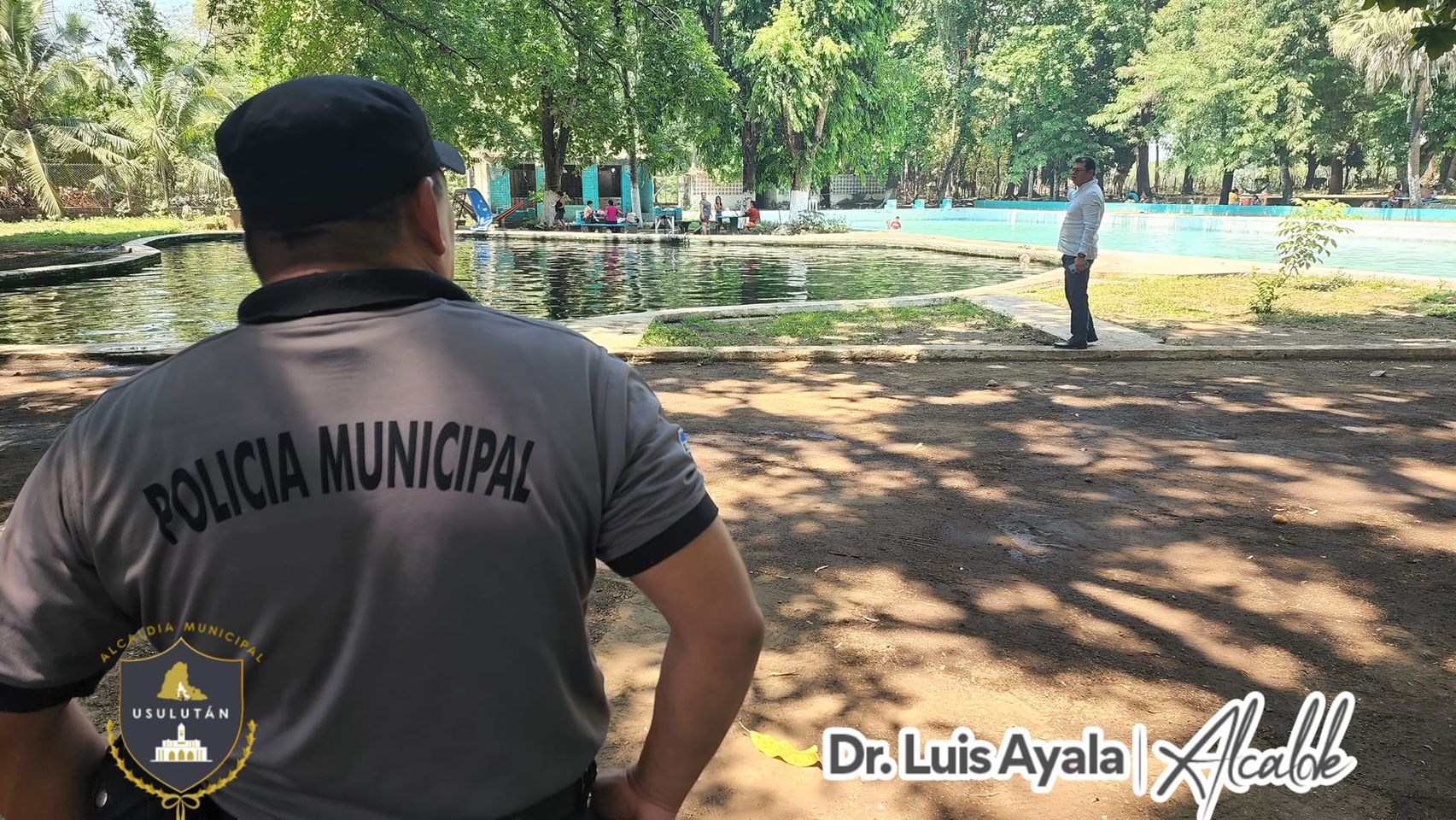 06-04-23RECOLECCIÓN DE BASURA EN VACACIONES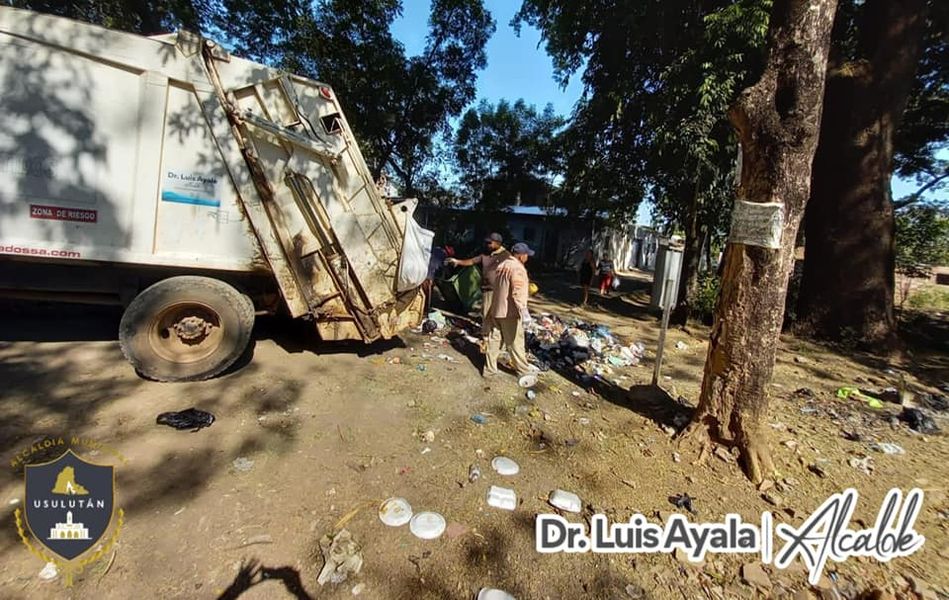 07-04-23POR PRIMERA VEZ USULUTÁN LIMPIO.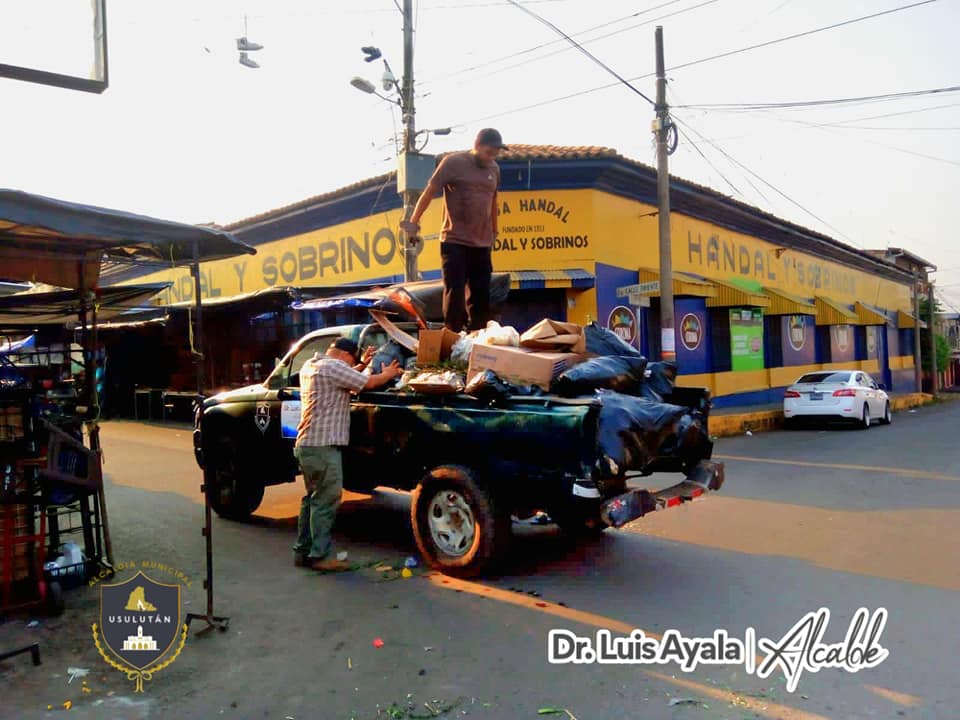 08-04-23LIMPIEZA DEL PARQUE.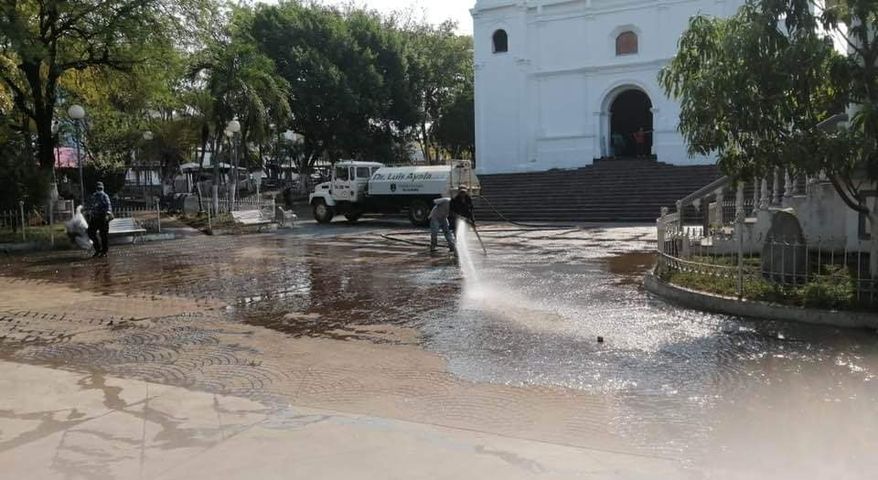 10-04-23MECÁNICOS DISPONIBLES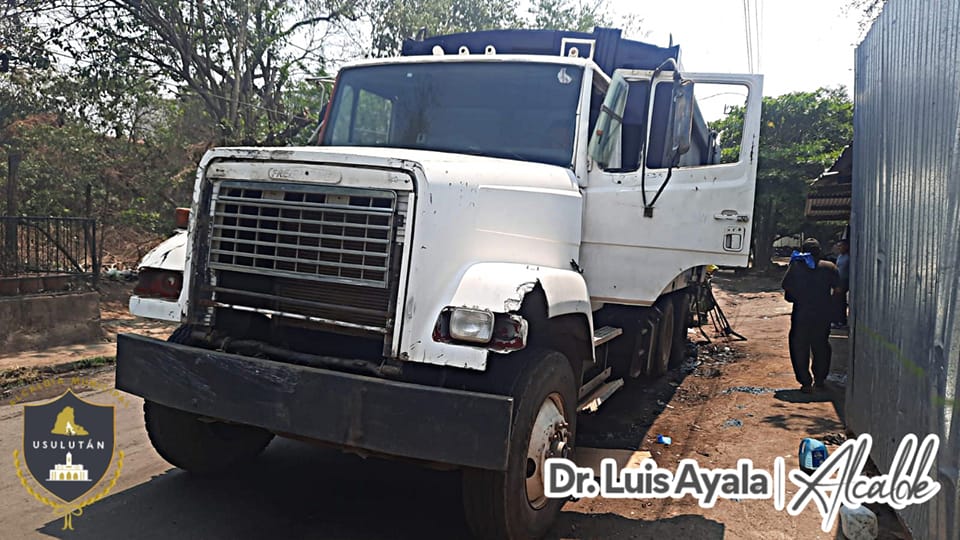 11-04-23Nuestro Alcalde Doctor Luis Ernesto Ayala Benítez, supervisó los trabajos de construcción de bóveda y dar el tratamiento a las aguas sobre la quebrada las Yeguas.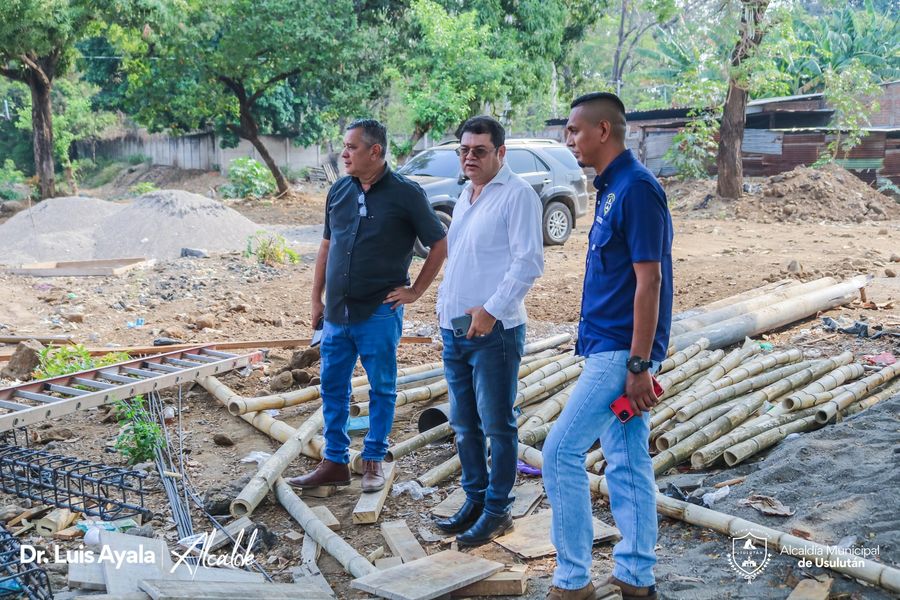 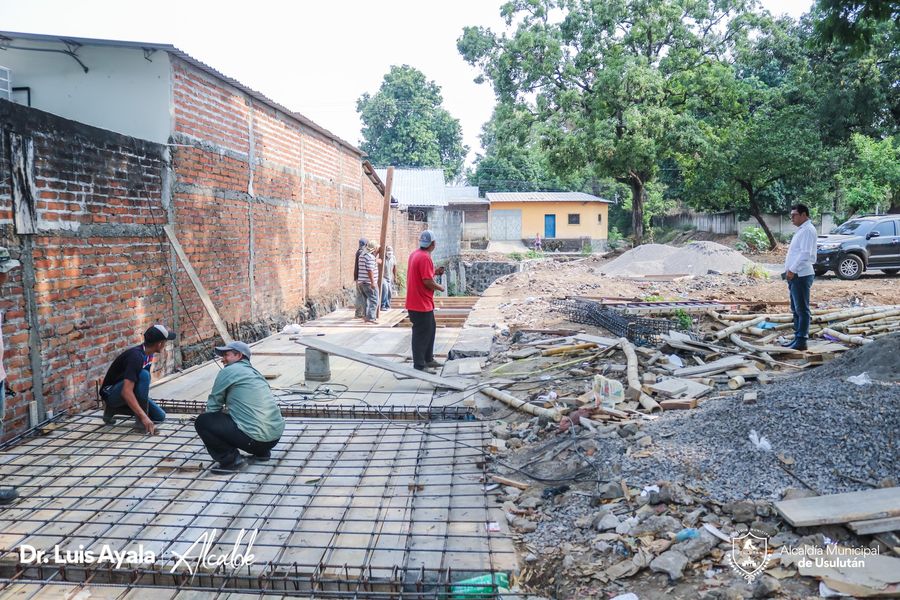 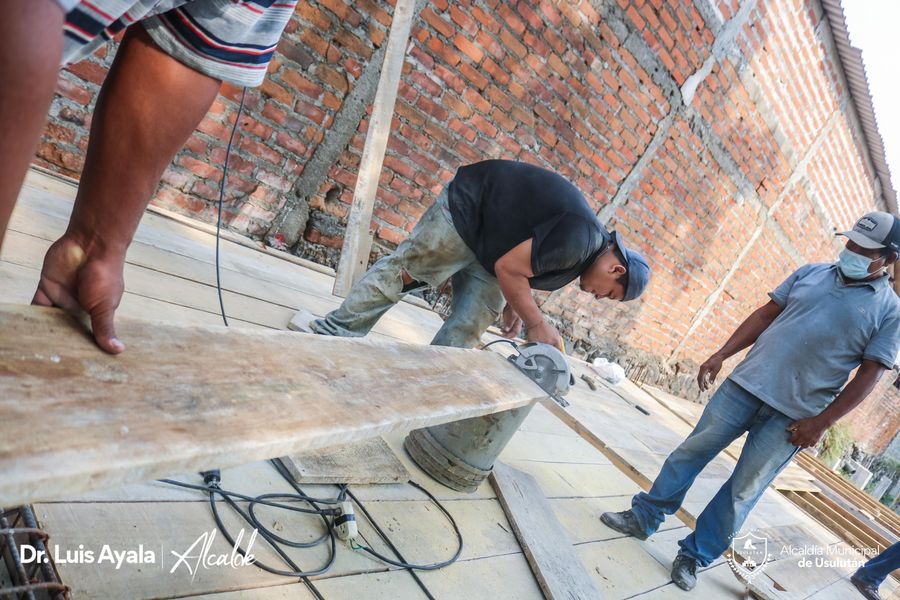 11-04-23construcción de rampa y pintura de paredes, tapial anexo del Mercado Regional.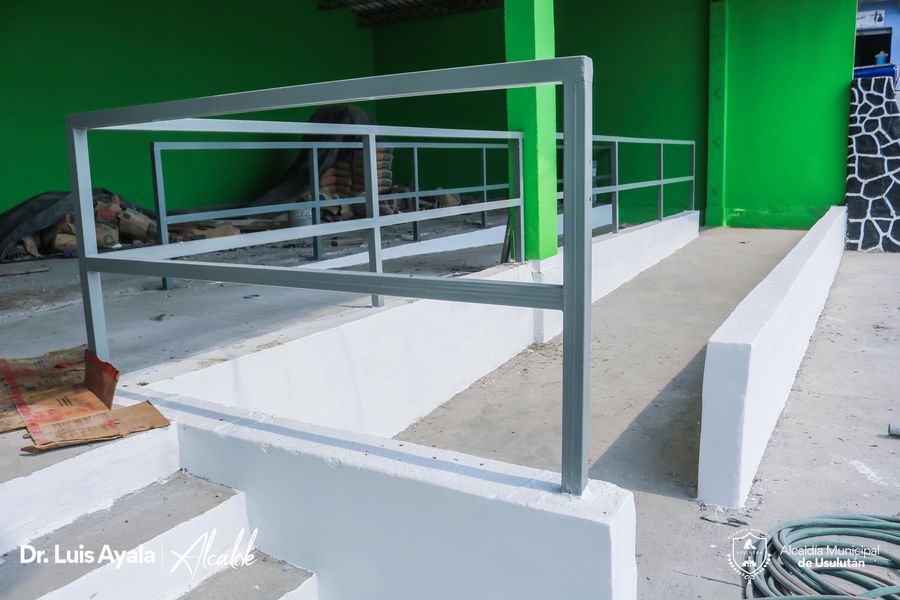 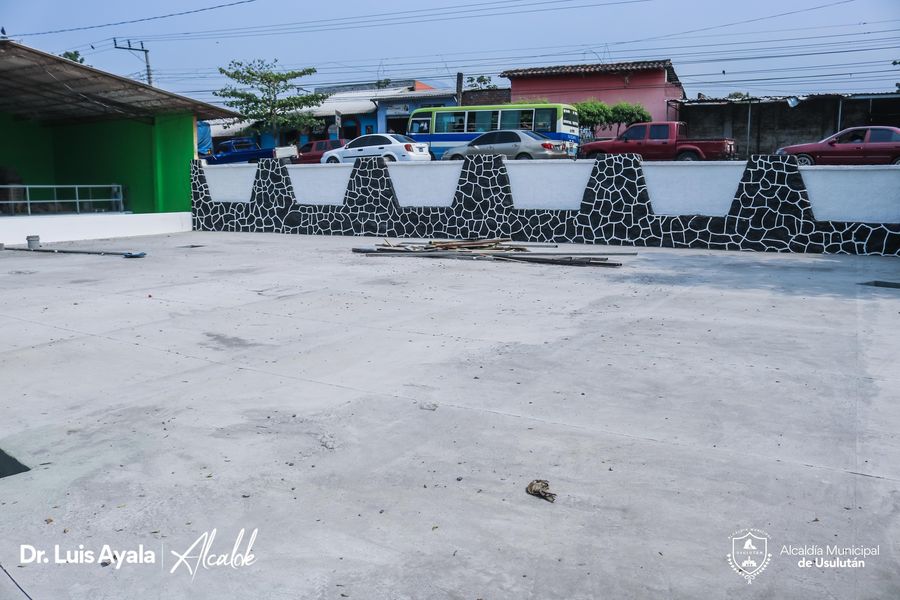 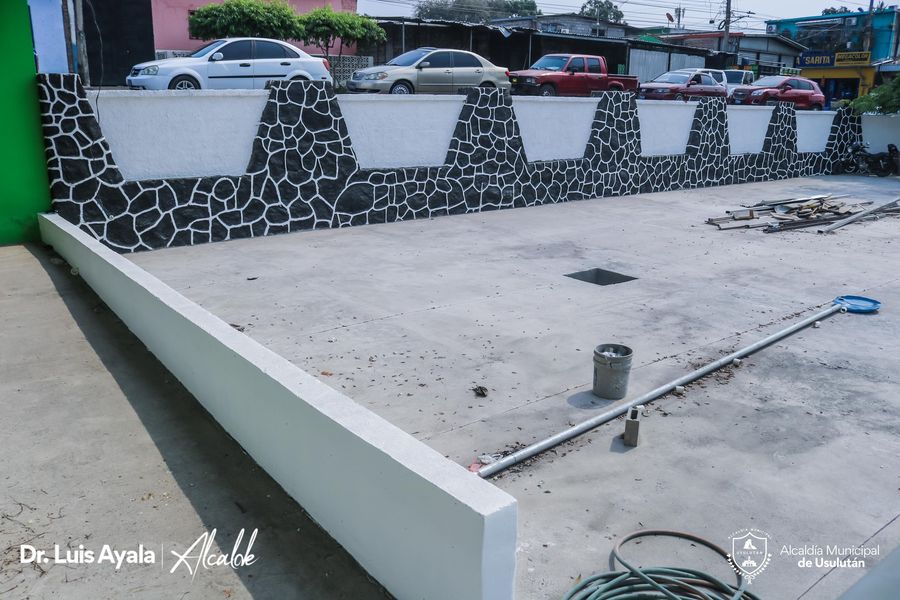 12-04-23Visita el #AgroMercado en el parque Raúl F Munguía, y llévate los productos más frescos y a precios accesibles.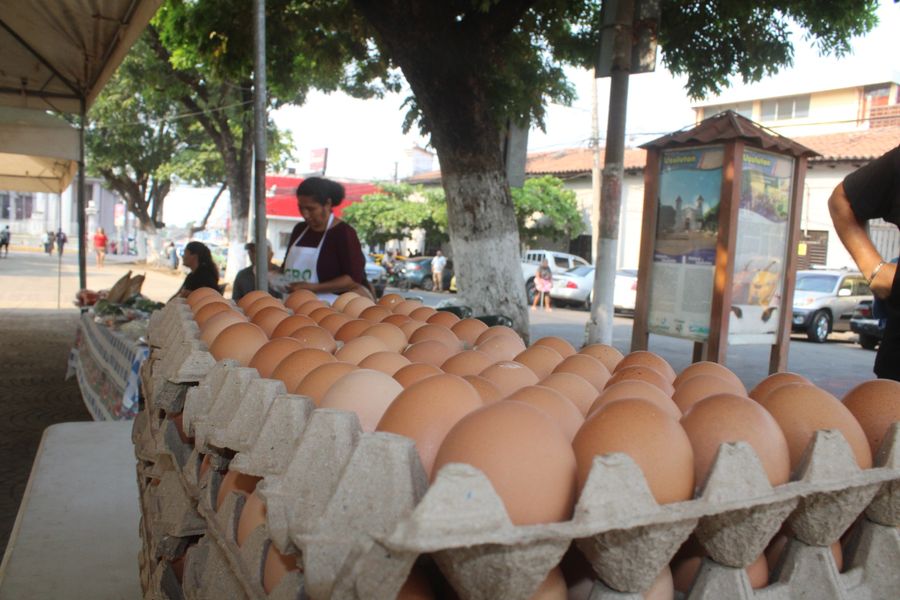 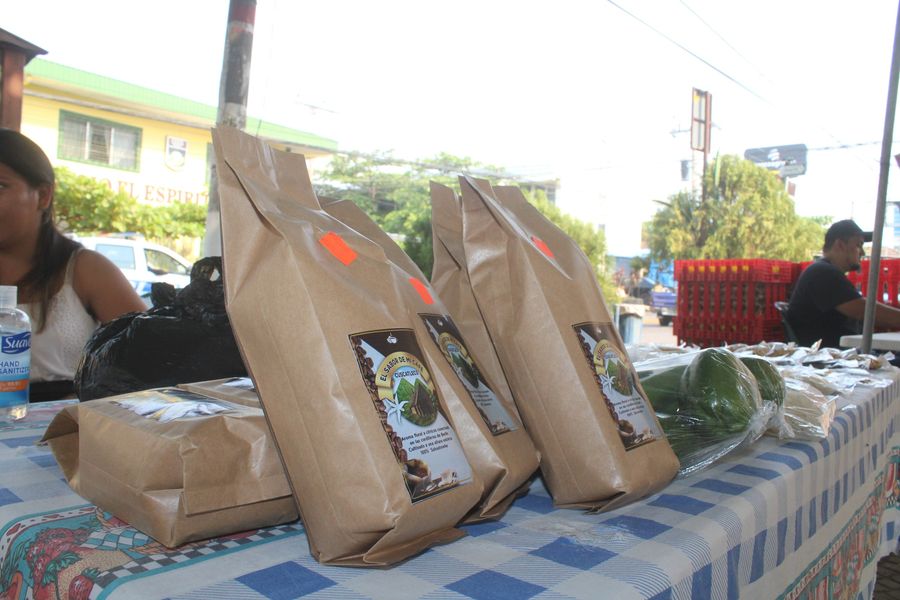 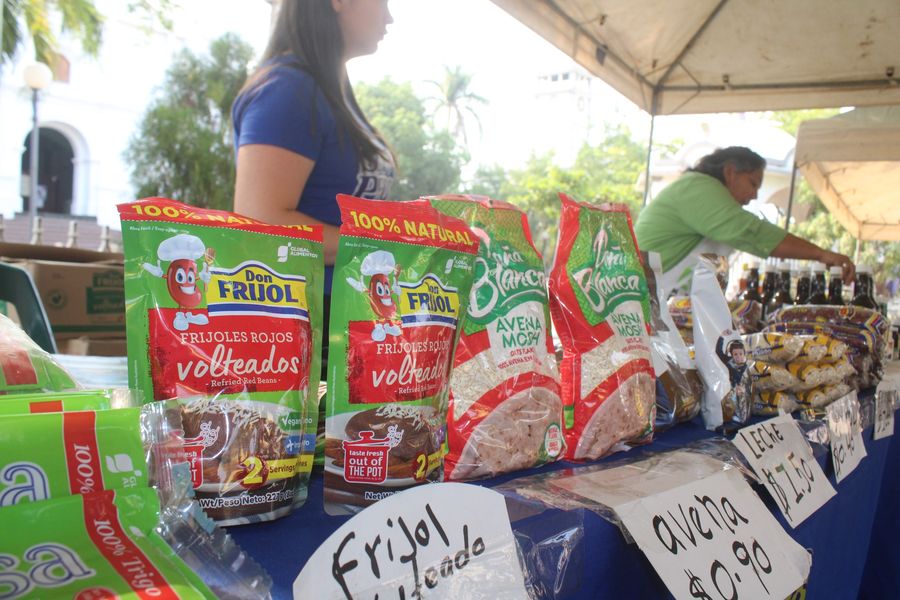 12-04-23Este día personal de Servicios Ciudadanos realizaron trabajos de remoción de escombros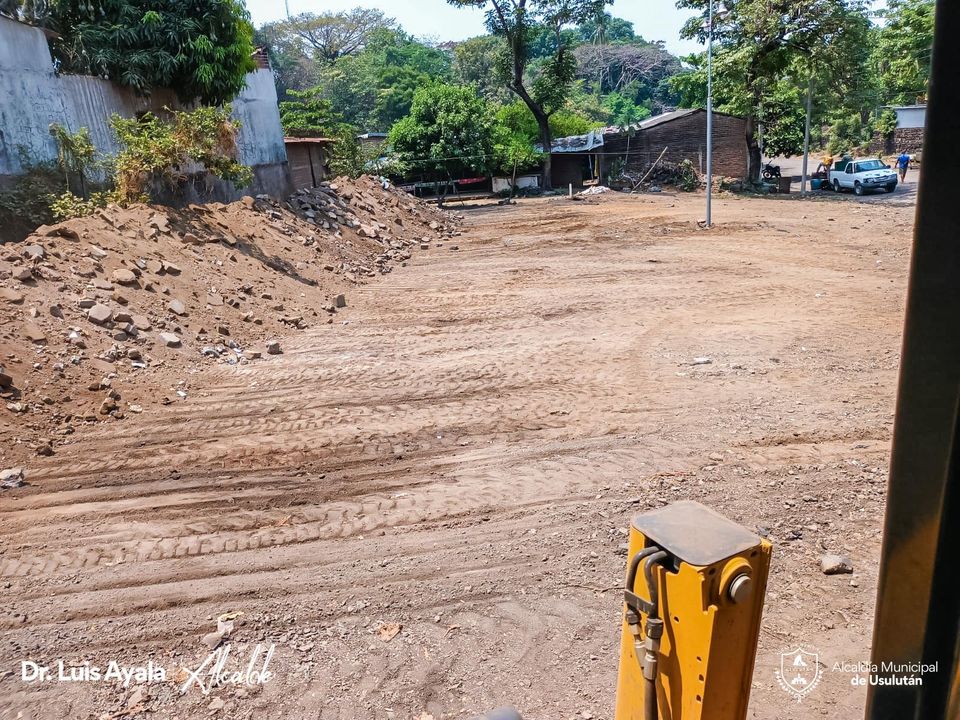 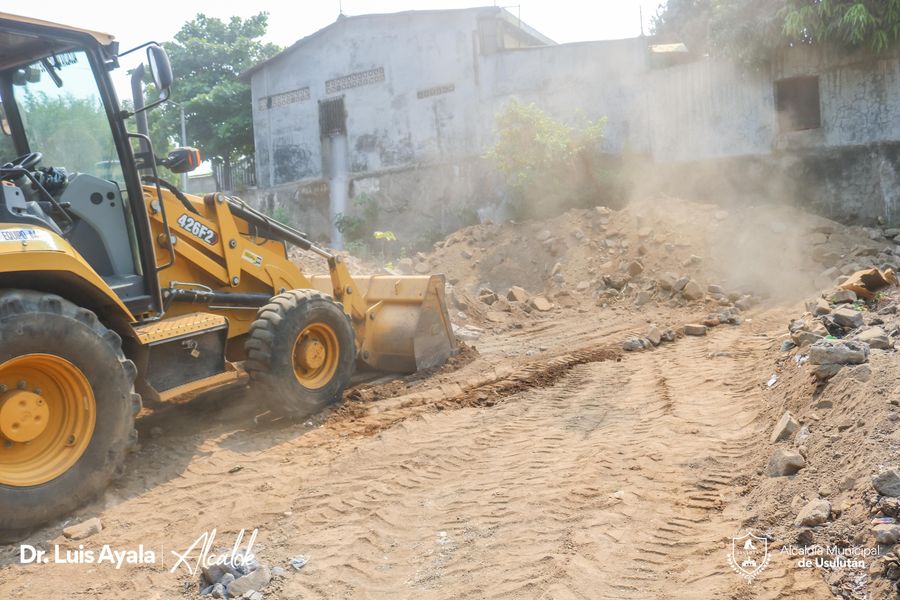 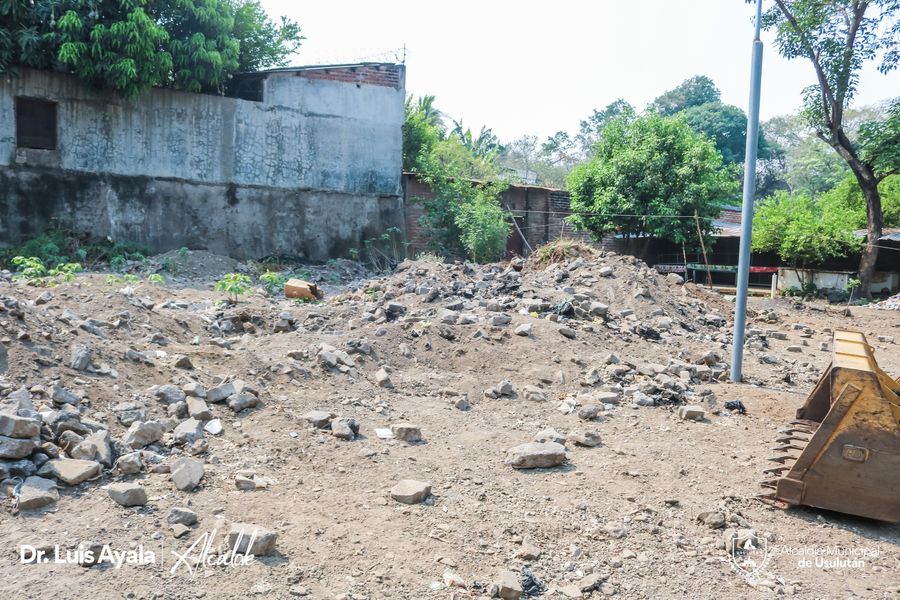 12-04-23Como cada miércoles se realiza la reunión de Concejo Municipal Plural que dirige nuestro alcalde Doctor Luis Ernesto Ayala Benítez.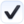 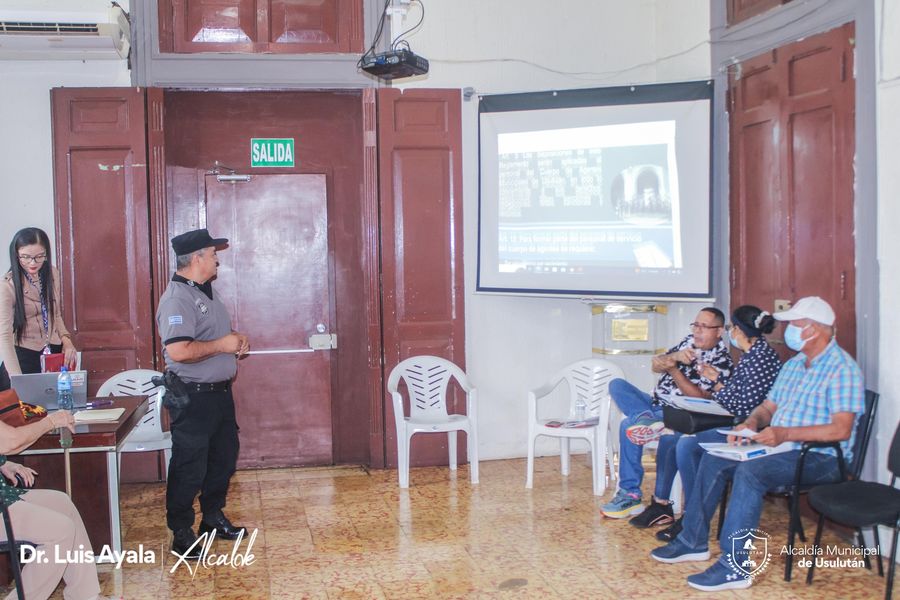 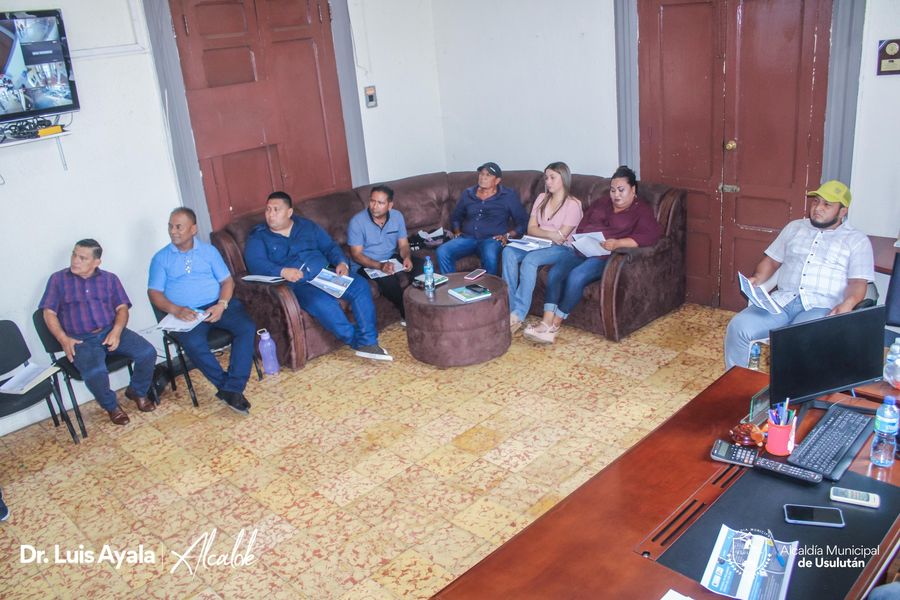 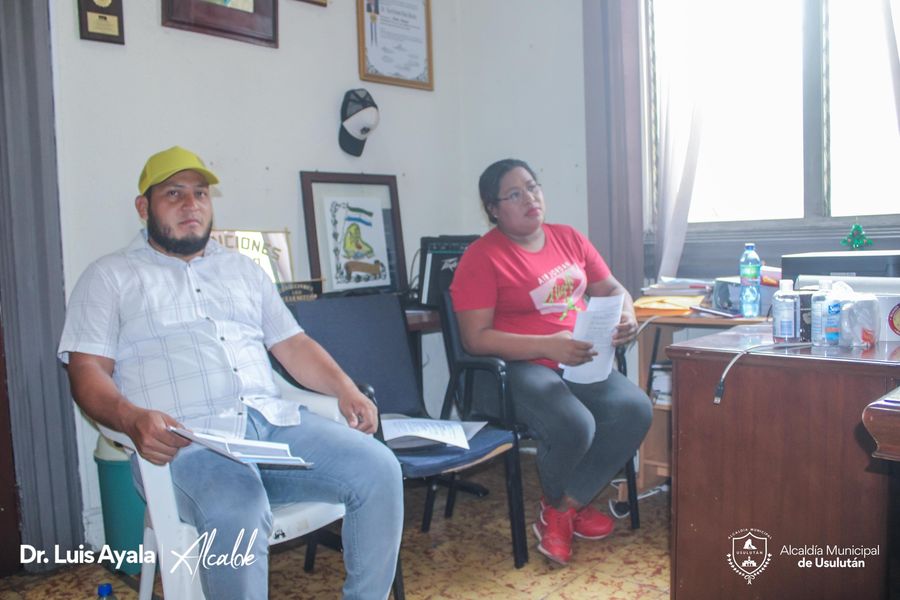 13-04-23ATENCIÓN INMEDIATA.Por primera vez en décadas, desde la llegada de nuestro alcalde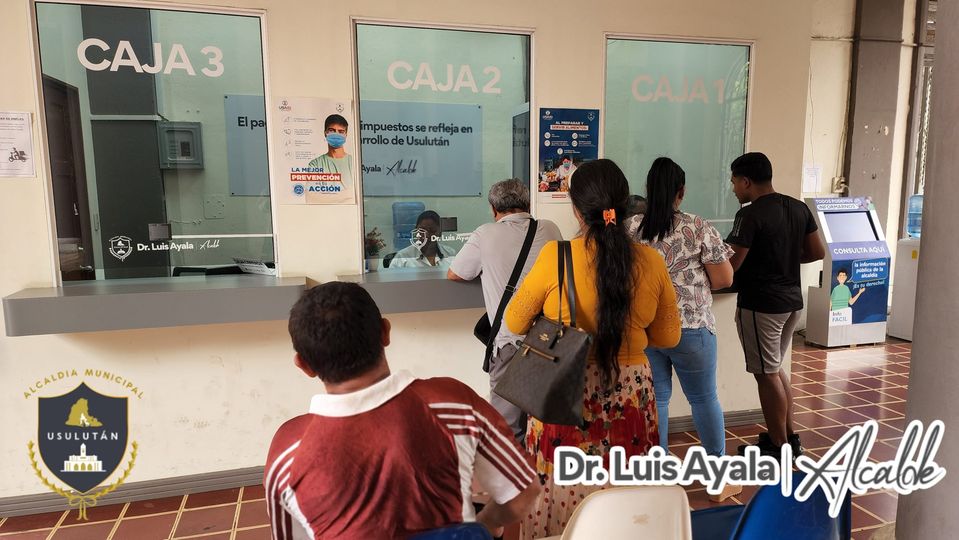 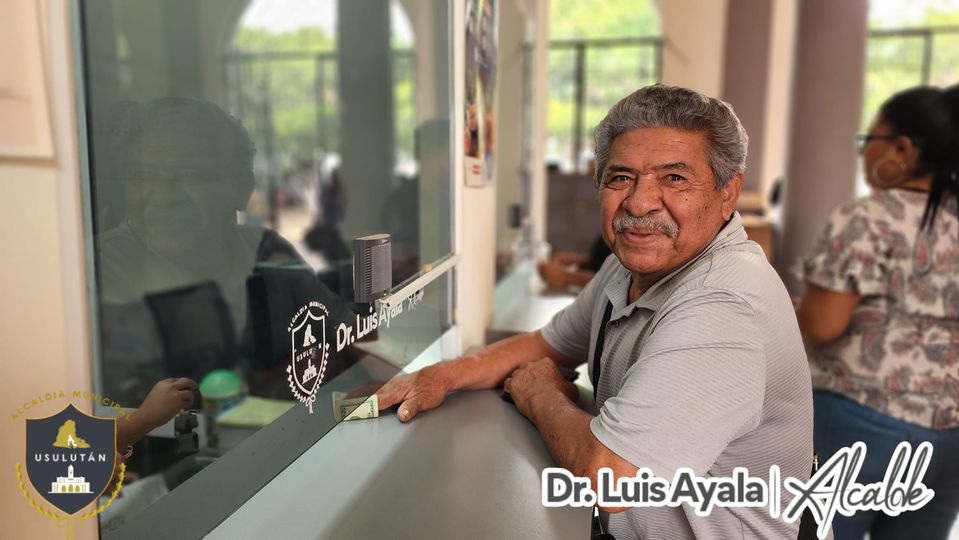 13-04-23Esta mañana nuestro Alcalde Doctor Luis Ernesto Ayala Benítez, dio la orden de inicio a la instalación de 24 lámparas fotovoltaica en calle que conduce a Cantón El Cerrito.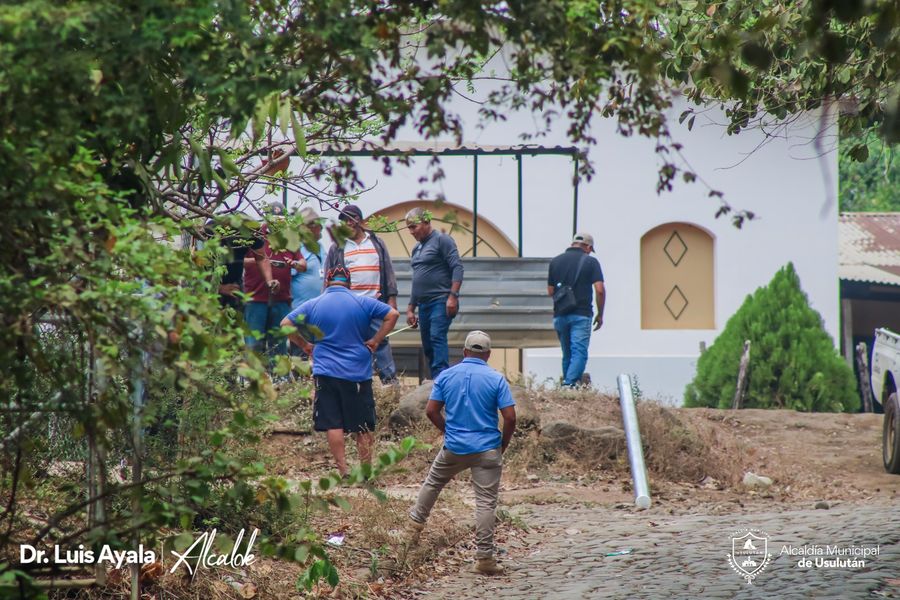 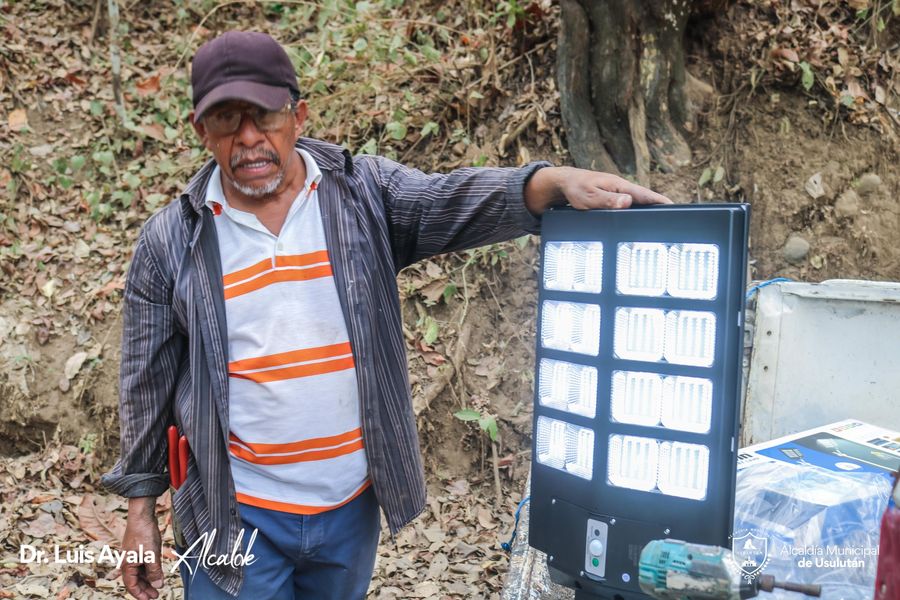 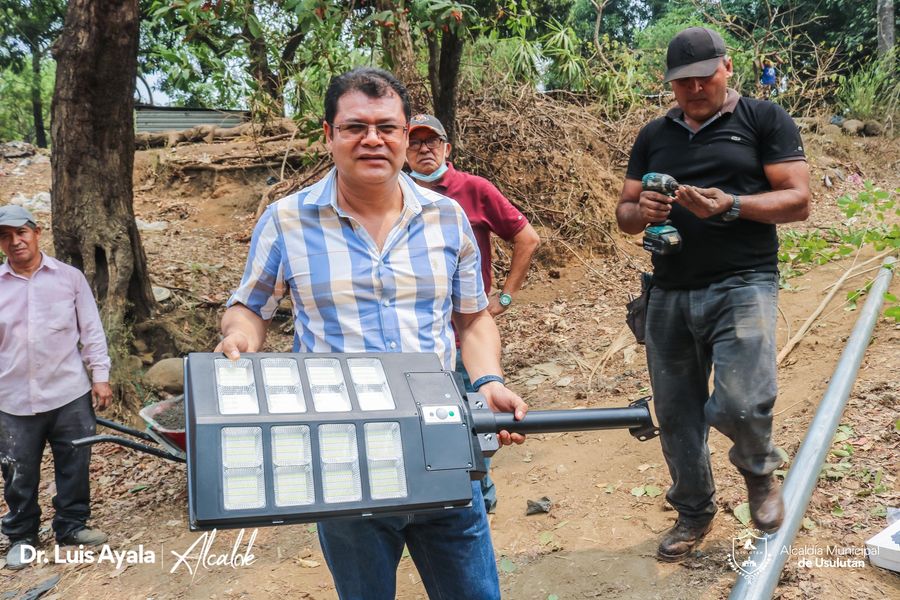 13-04-23CURSO DE MANEJO PARA MUJERES.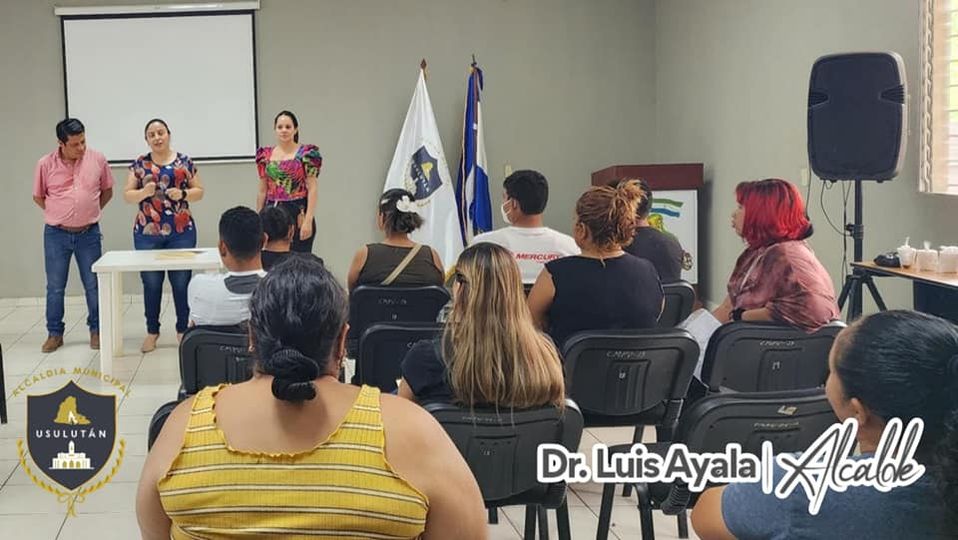 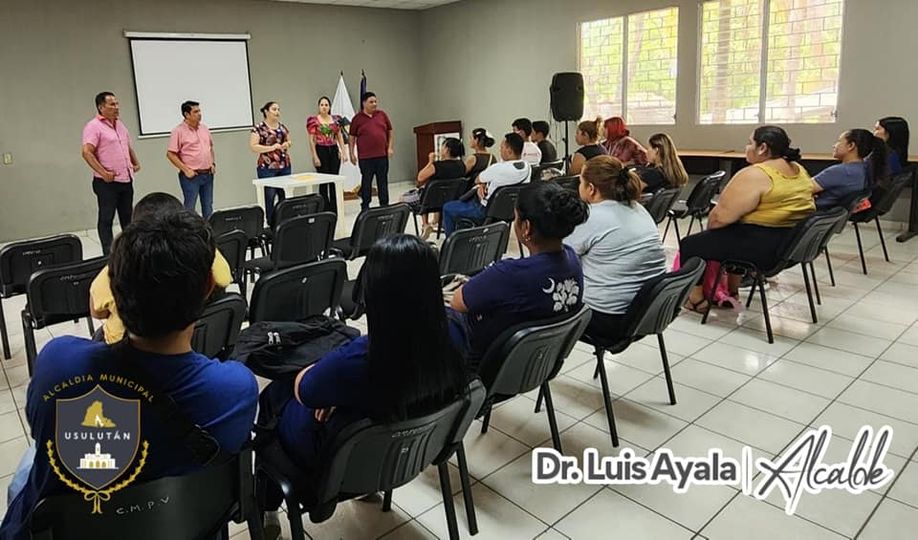 13-04-23Con la juramentación de las Asociación de Desarrollo Comunal de Colonia Flores de Puerto Parada se beneficia a los habitantes de este sector.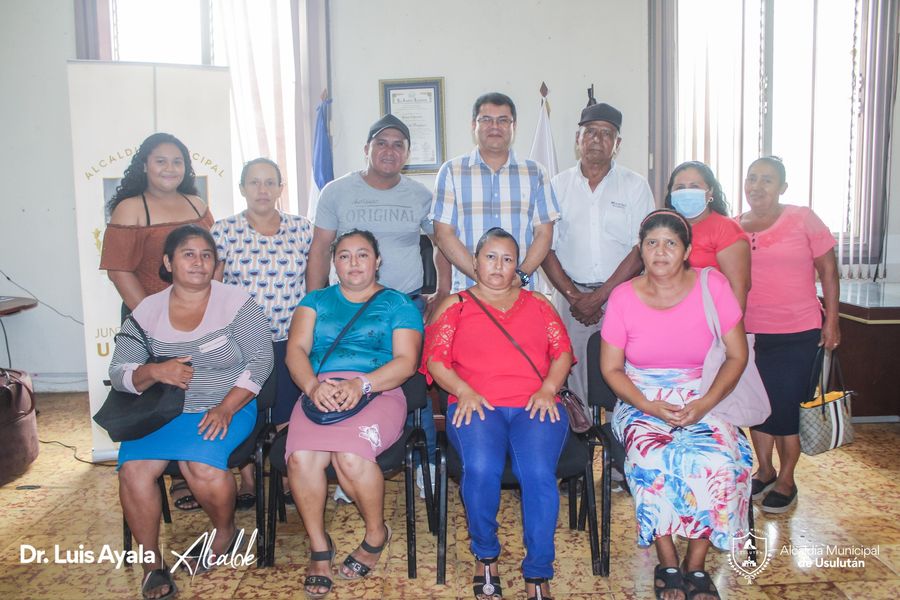 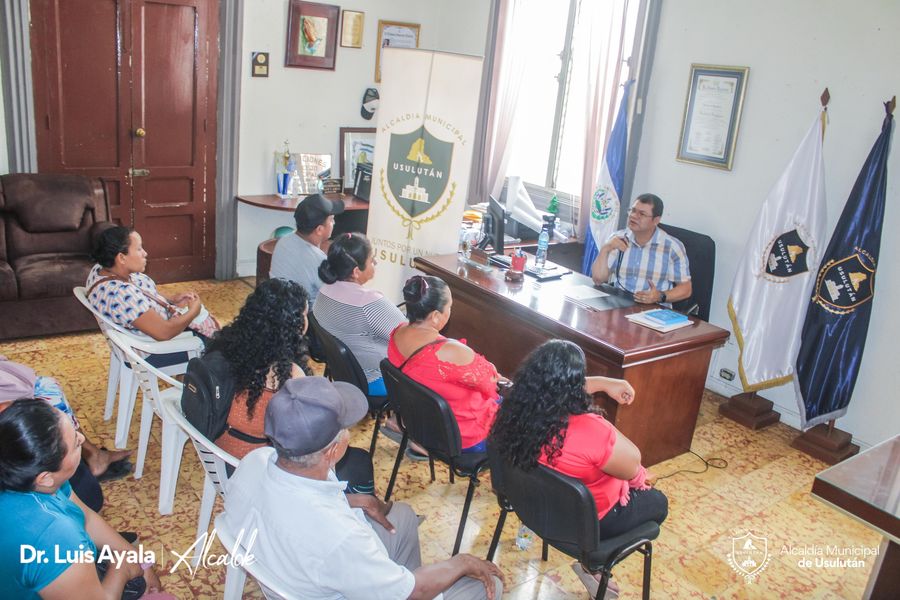 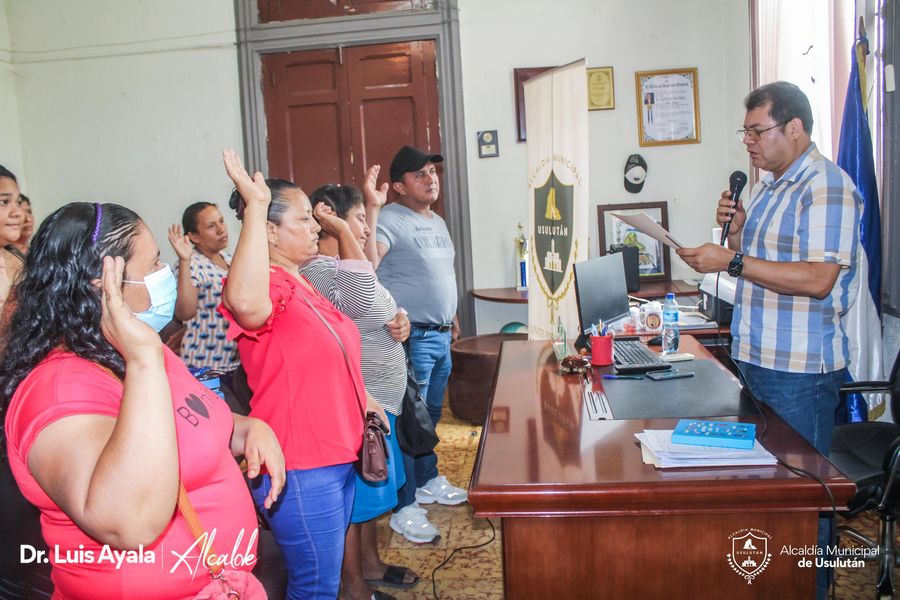 14-04-23#AgroMercado en el parque Raúl F Munguía, y llévate los productos más frescos y a precios accesibles.Te esperamos.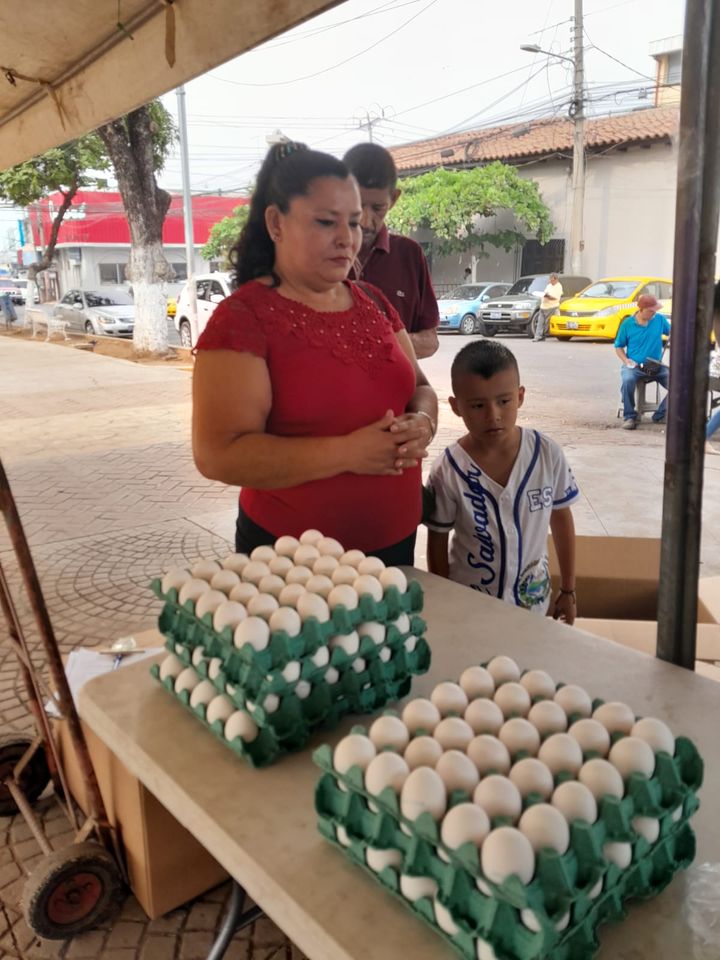 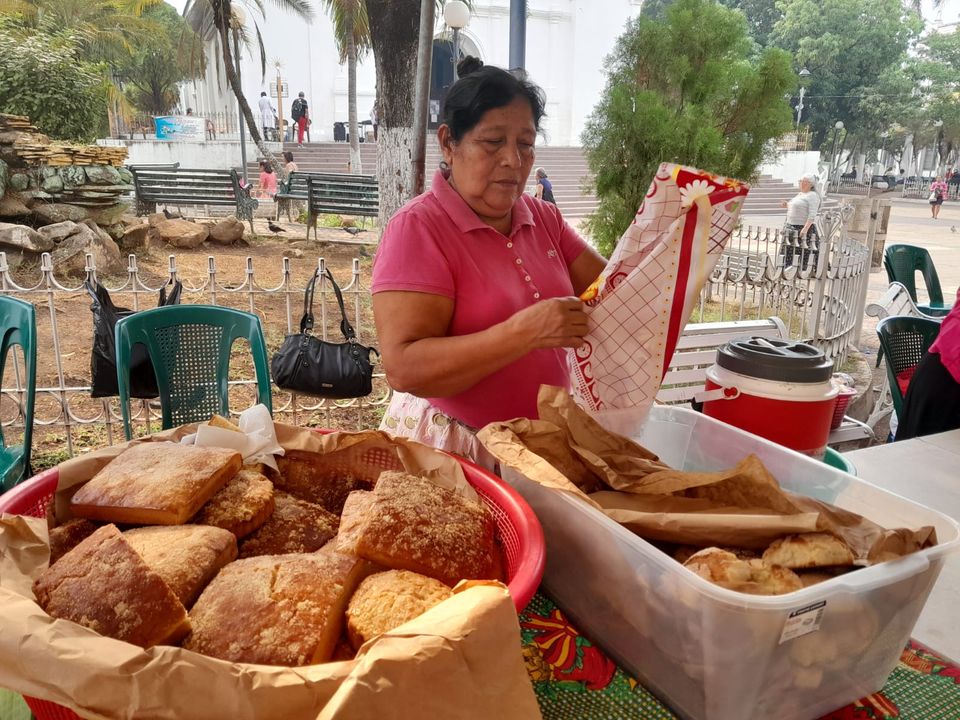 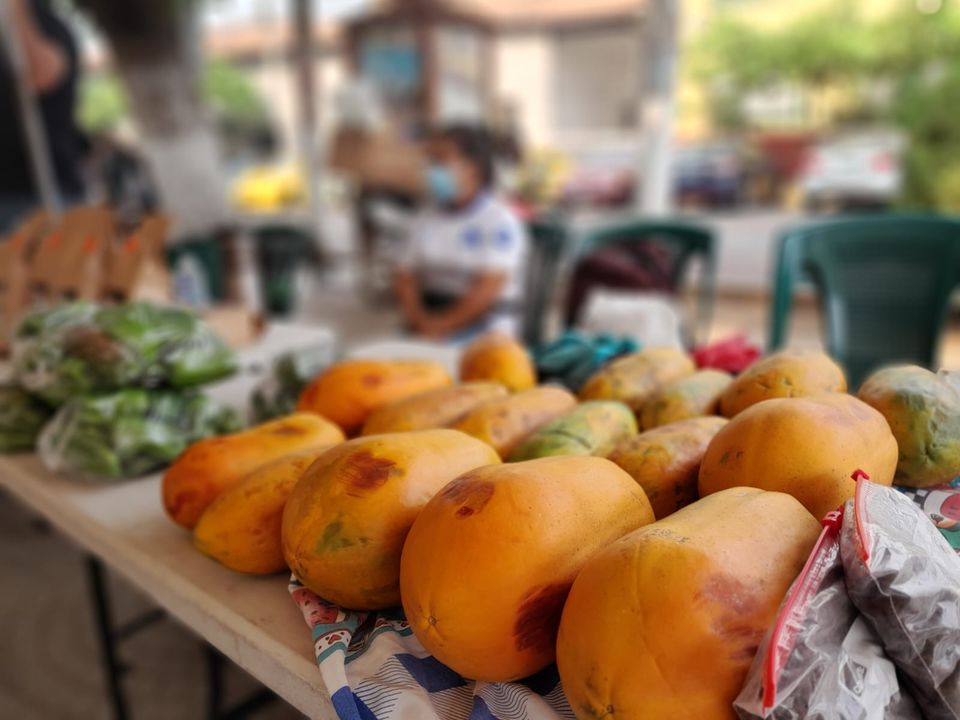 14-04-23En cumplimiento a la Ley Crecer Juntos para la Protección Integral de la Primera Infancia, Niñez y Adolescencia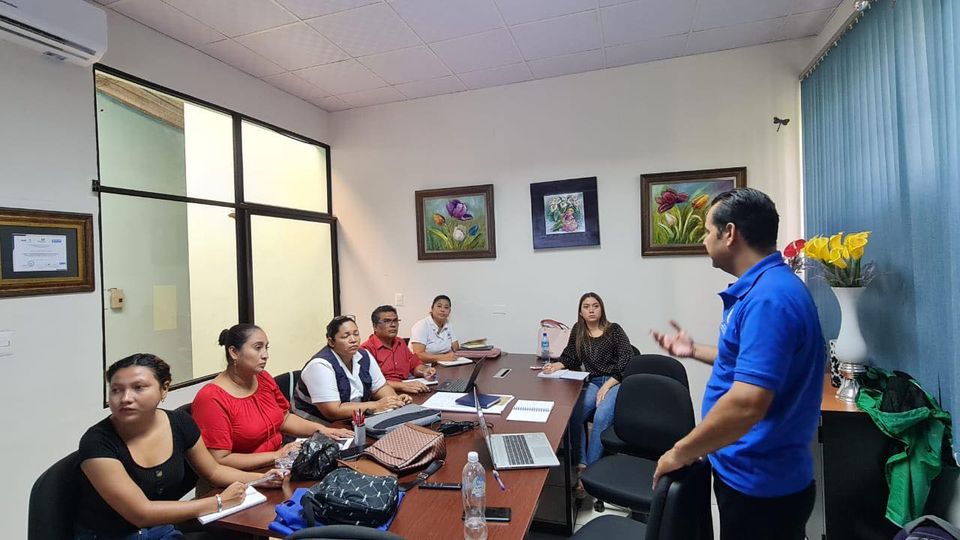 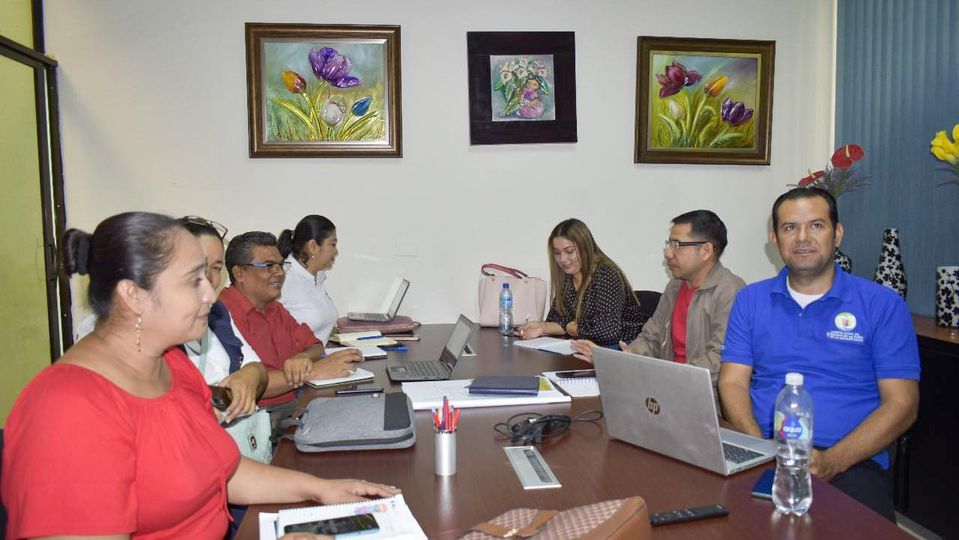 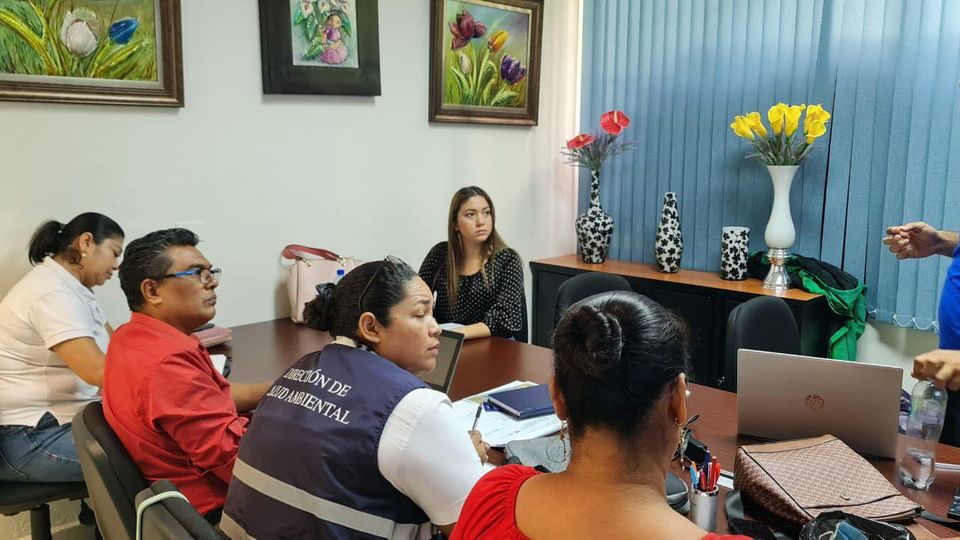 14-04-23#BodasMunicipales | Este día se realizaron las bodas municipales El Licdo. Ricardo Palacios en Representación de nuestro Alcalde Municipal Doctor Luis Ernesto Ayala Benítez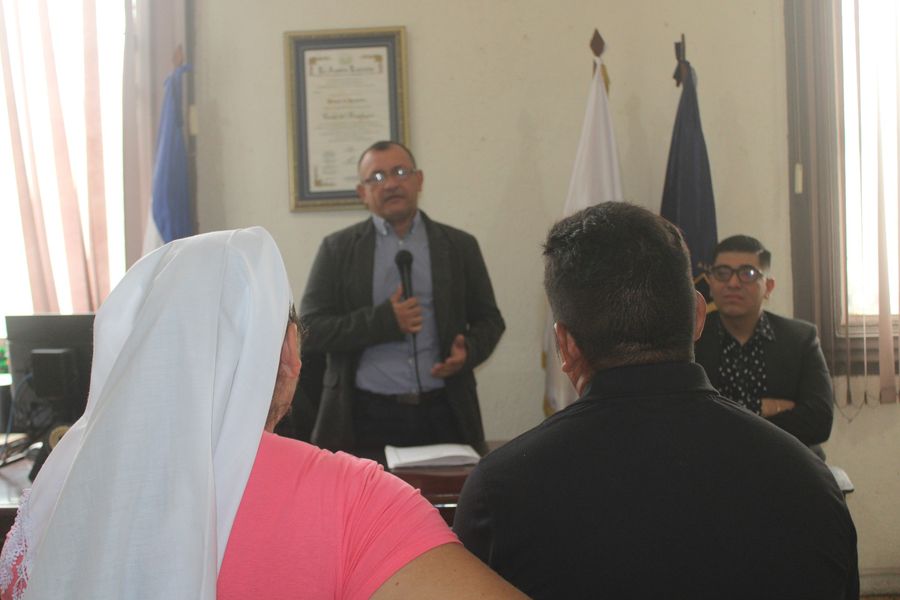 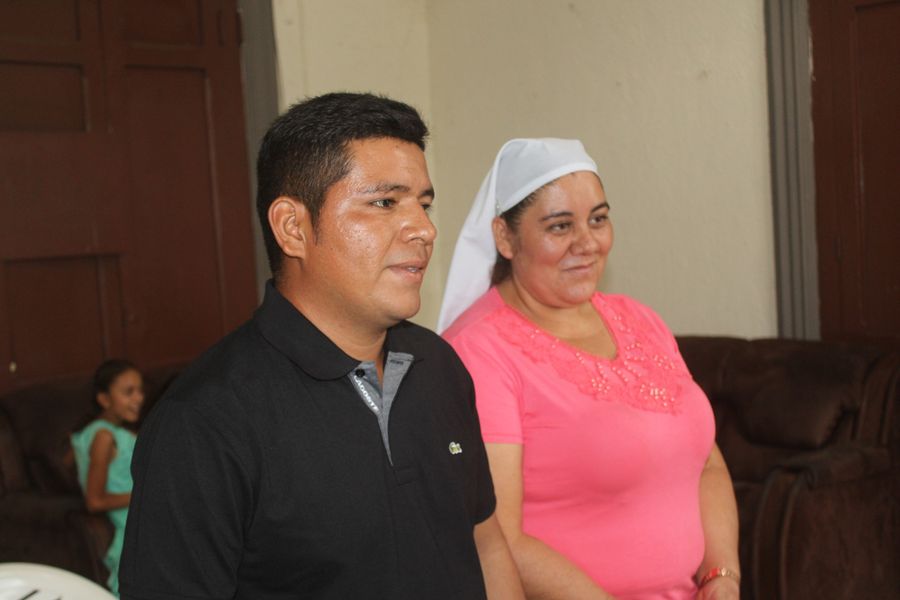 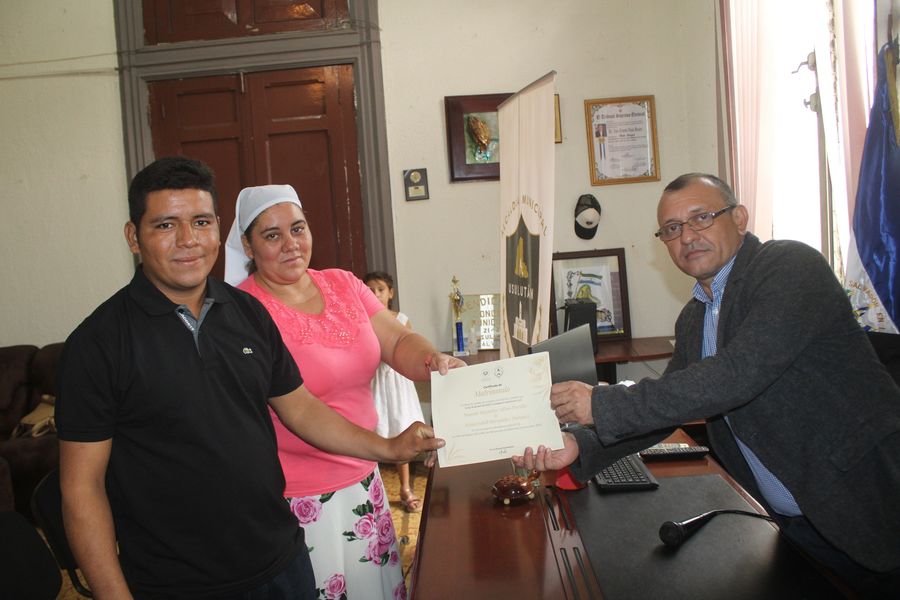 14-04-23Continuamos con el llenado de plafón de concreto hidráulico, nuestro Alcalde Doctor Luis Ernesto Ayala Benítez, supervisa los trabajos de construcción de bóveda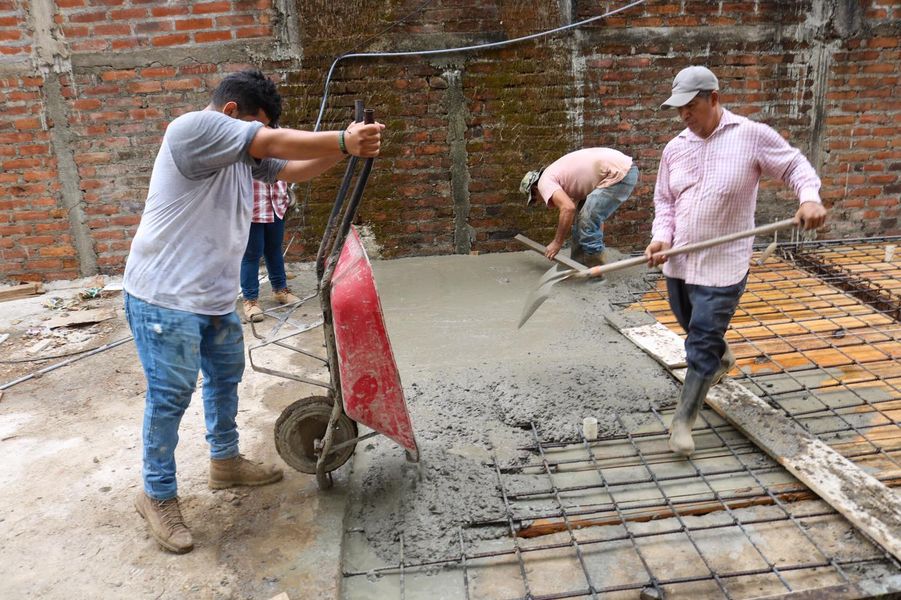 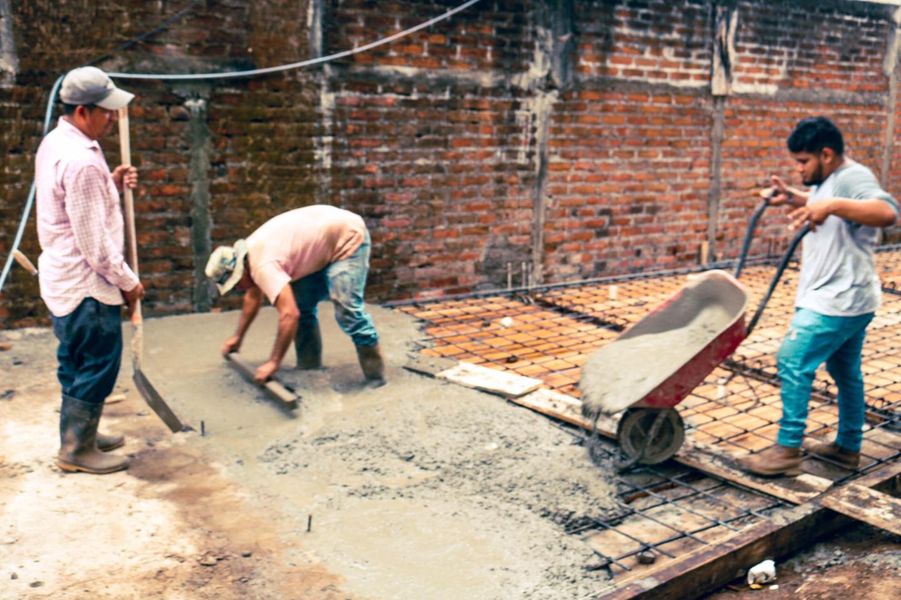 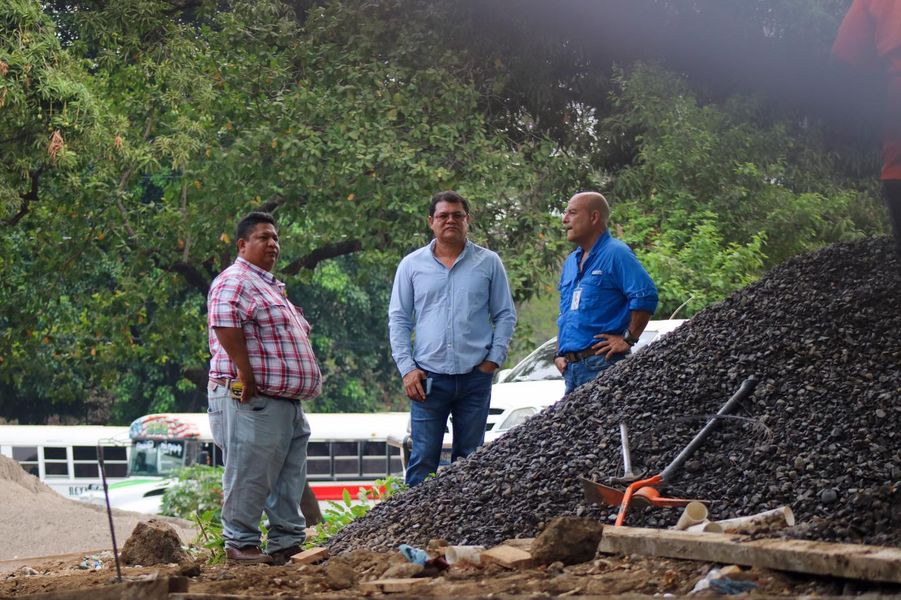 14-04-23La Unidad de Servicios Ciudadanos realizó el riego de las diferentes calles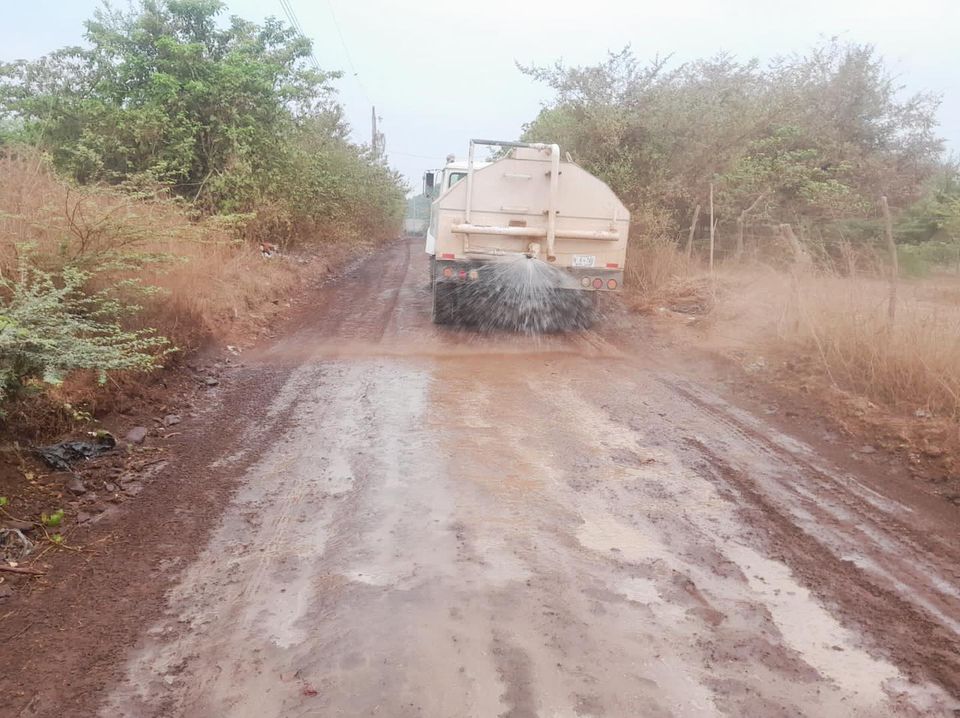 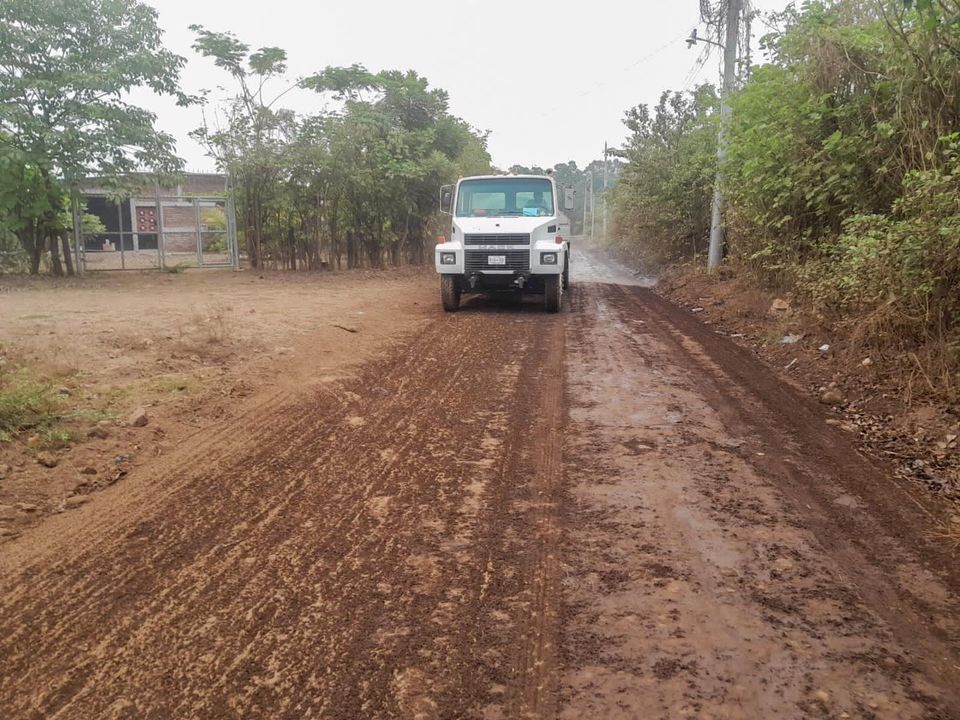 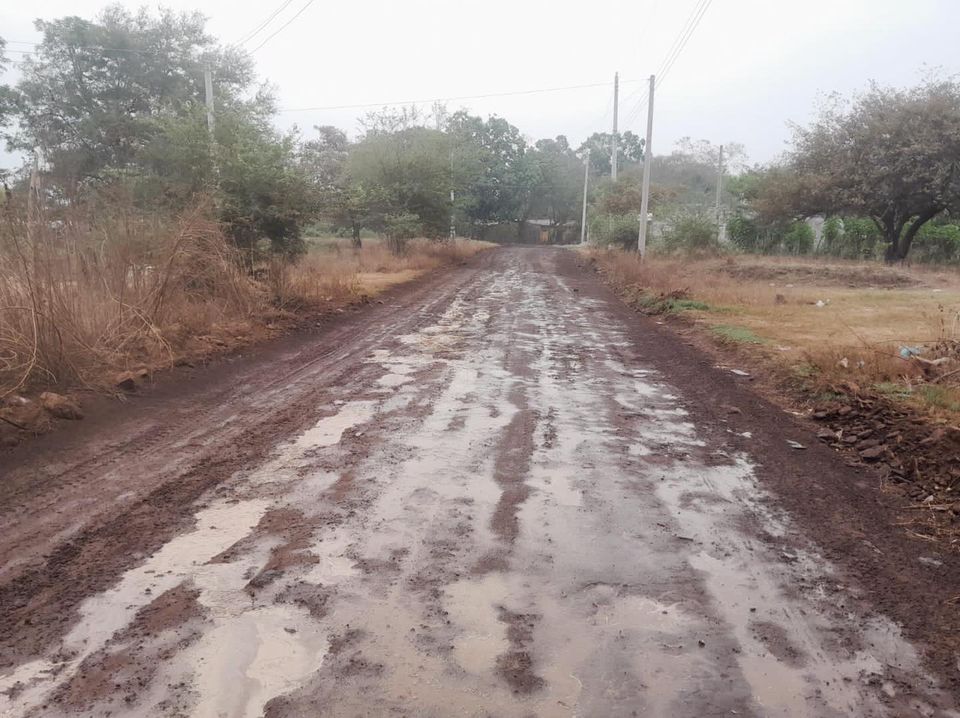 14-04-23PASO PEATONAL, TERMINÓ MAL OLOR.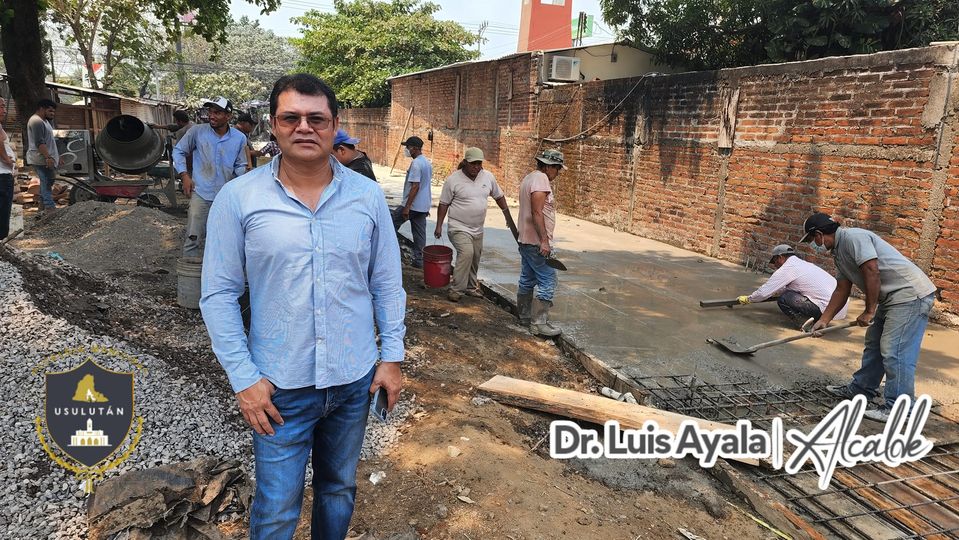 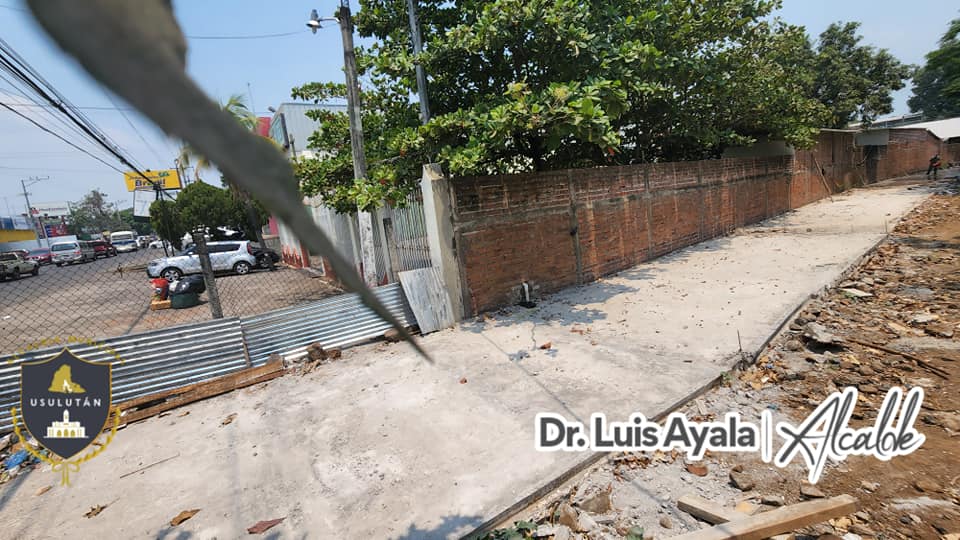 14-04-23Estamos impulsando el desarrollo de las comunidades nuestro equipo de servicios ciudadanos se trasladó hasta Caserío los Benavides de Cantón la Peña,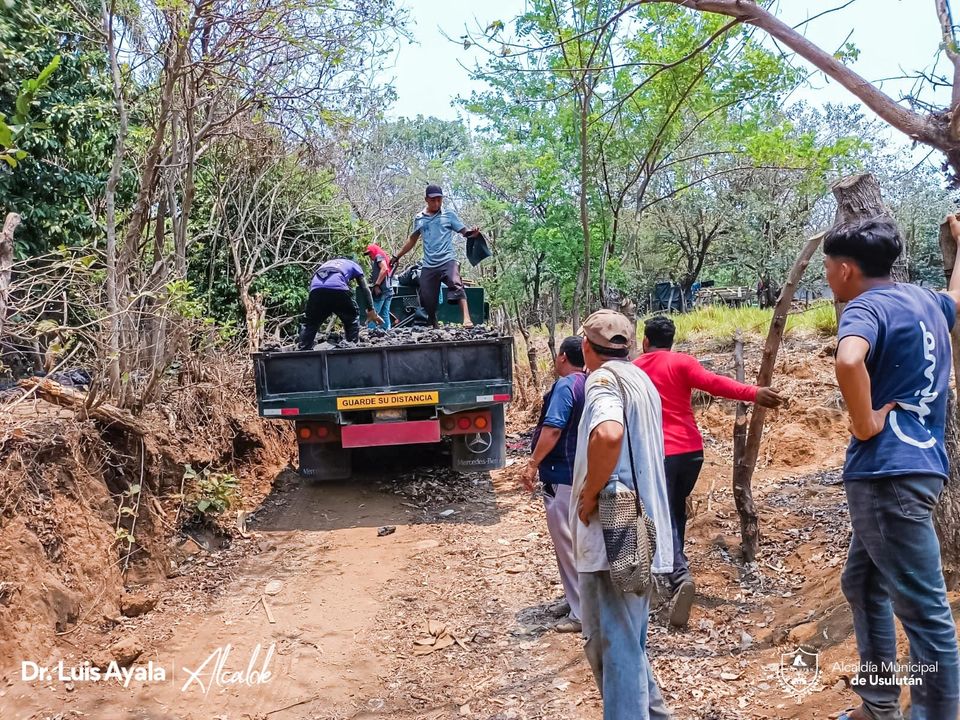 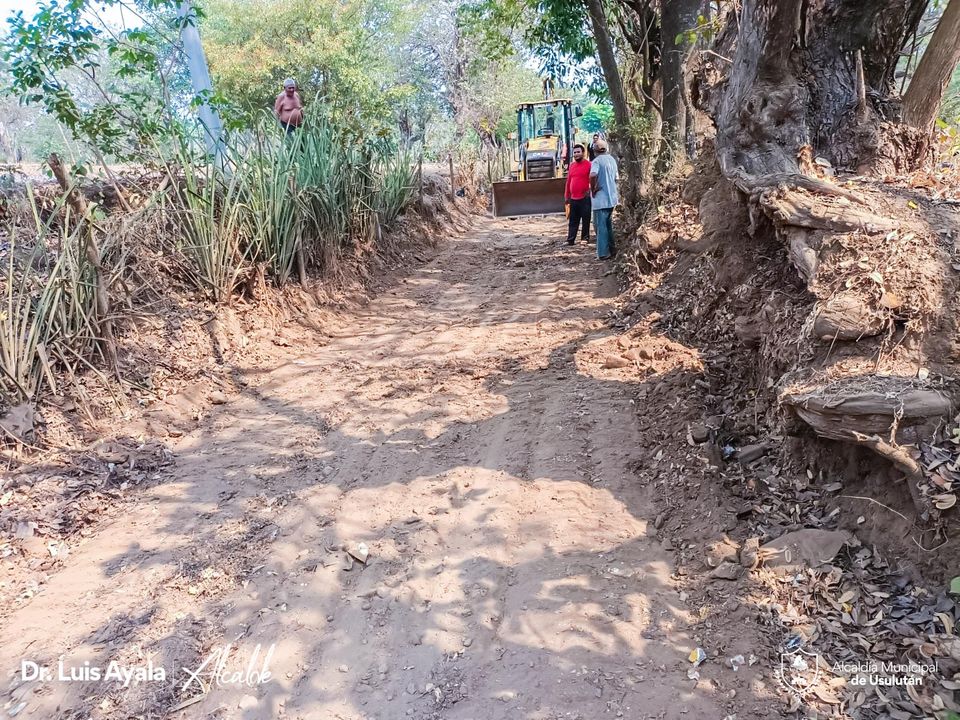 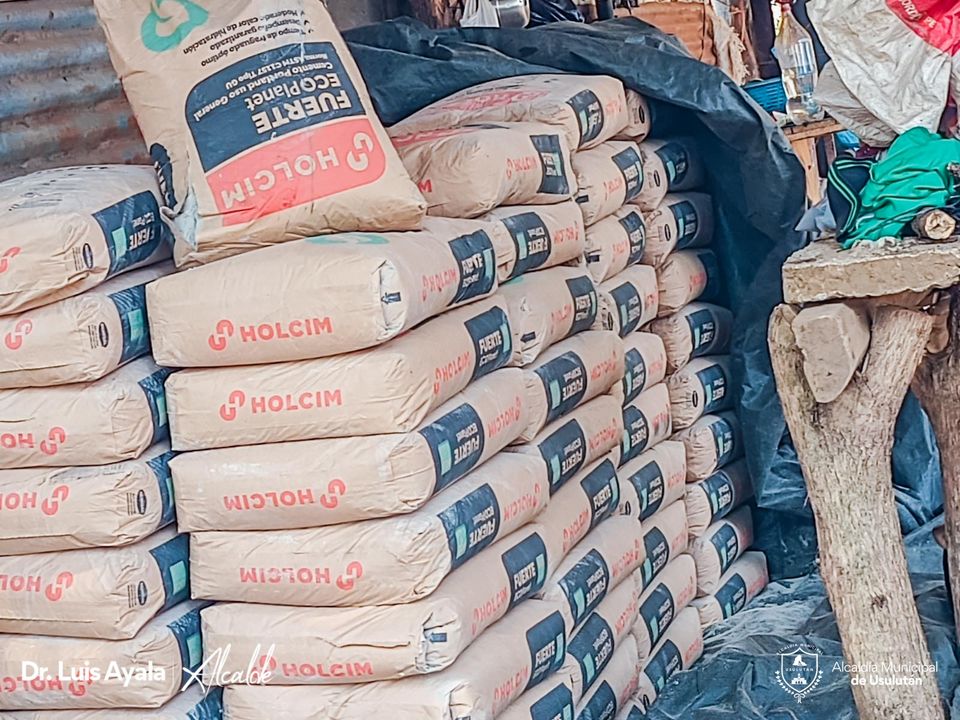 15-04-23NSPECCIÓN EN BARRIO CANDELARIA.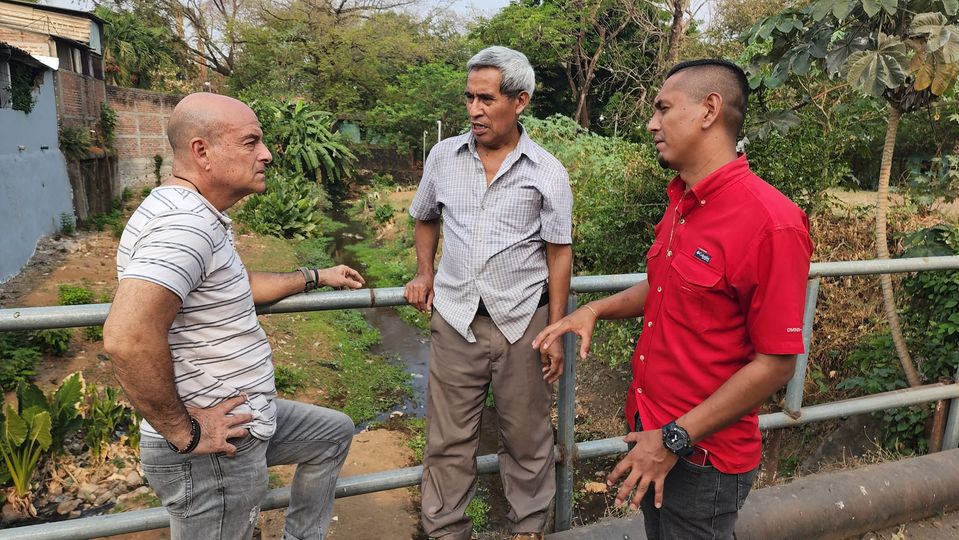 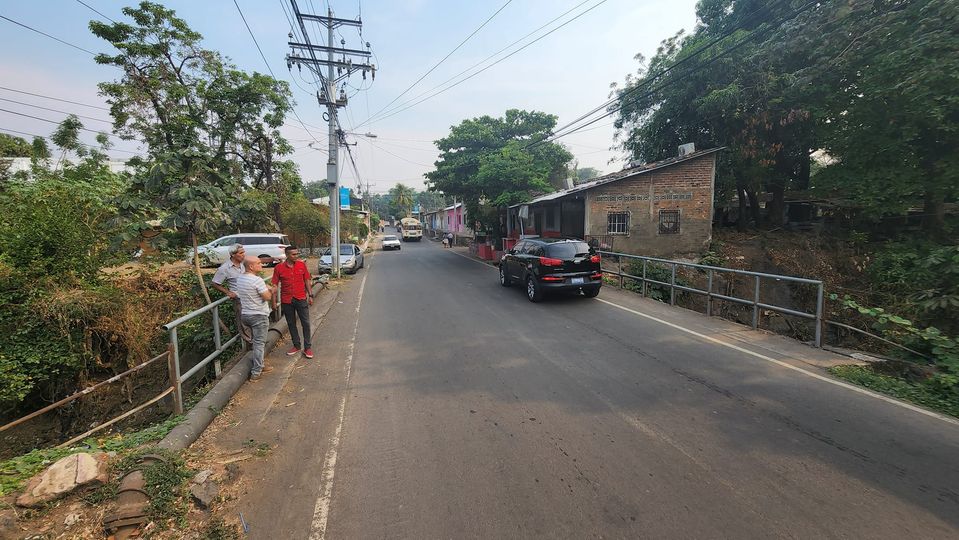 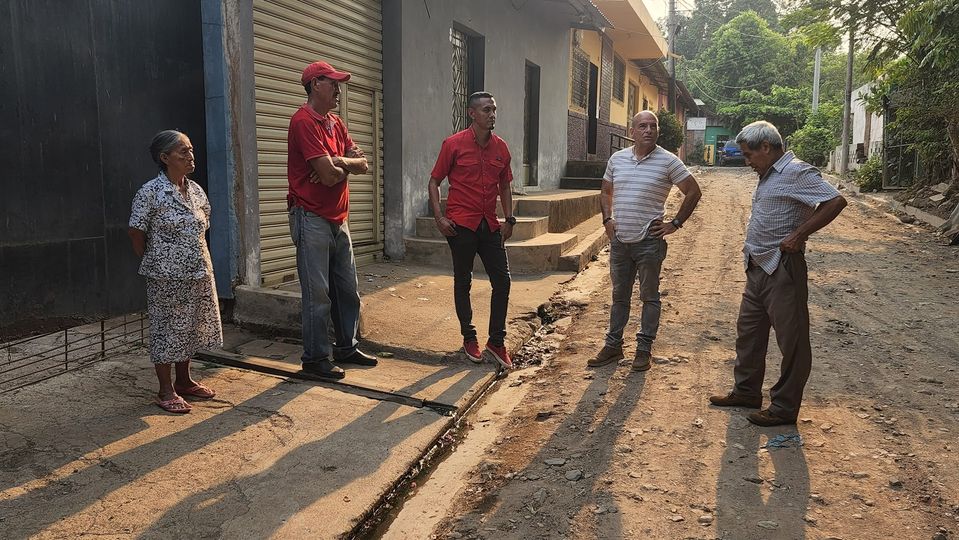 15-04-23Paseo El Calvario.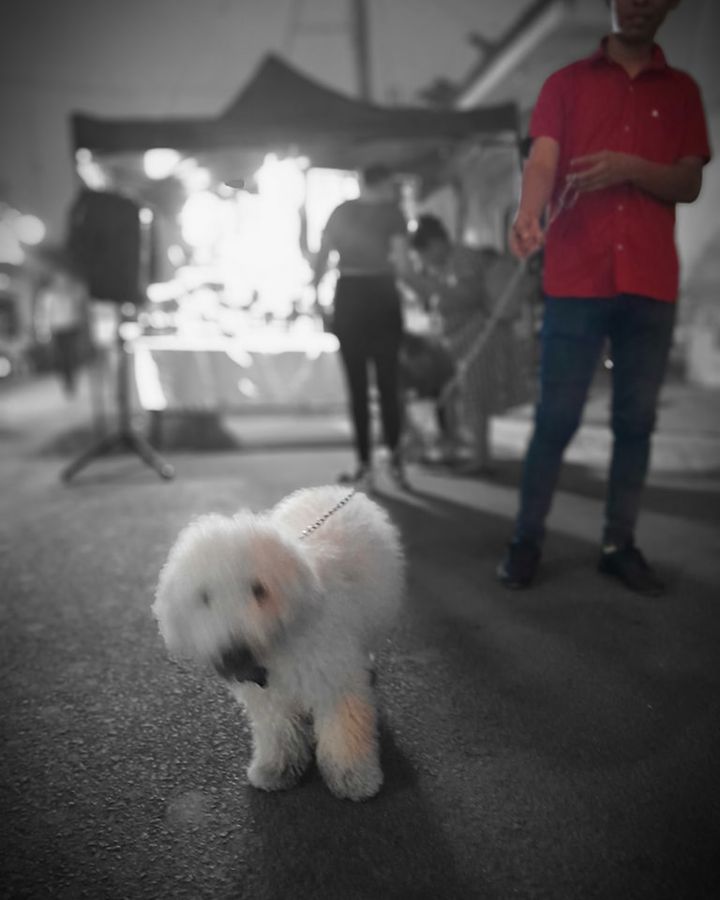 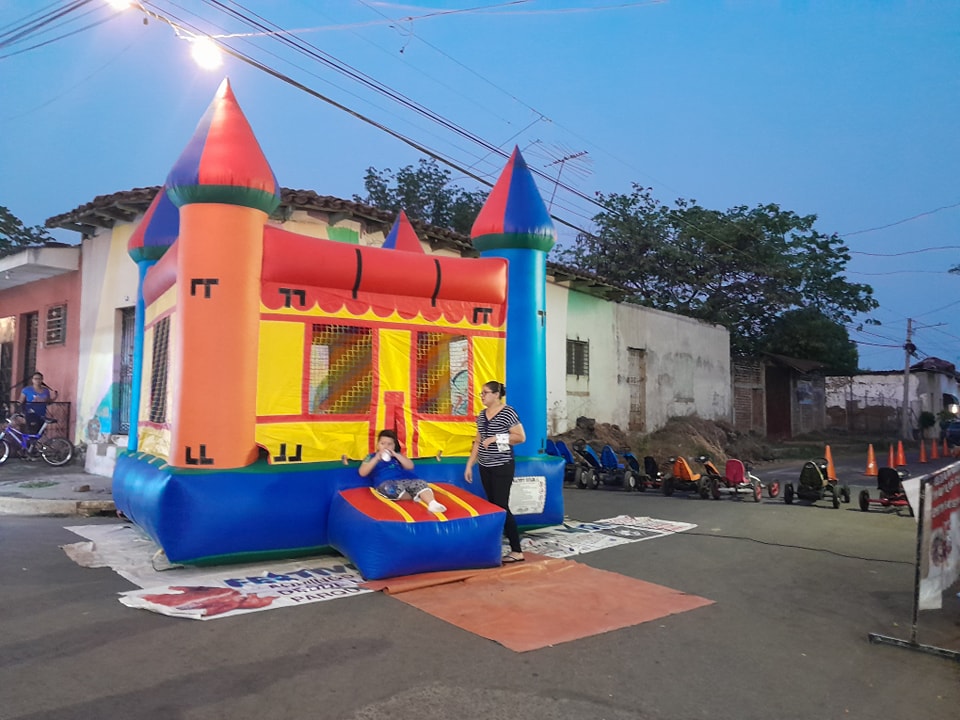 16-04-23El personal de La Unidad de Servicios Ciudadanos realizó el riego de las diferentes calles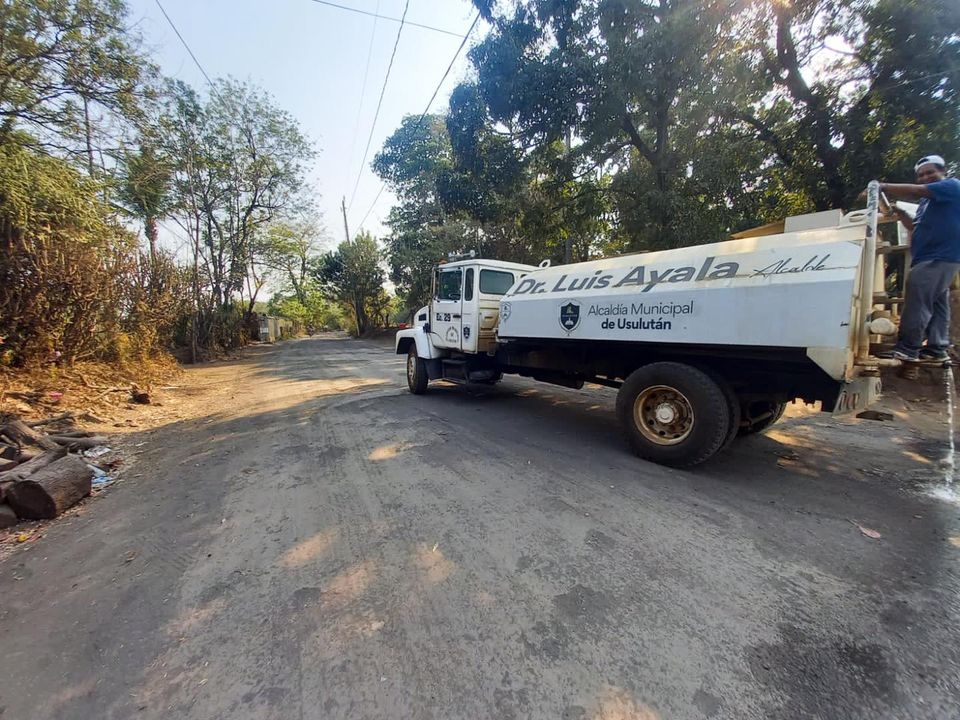 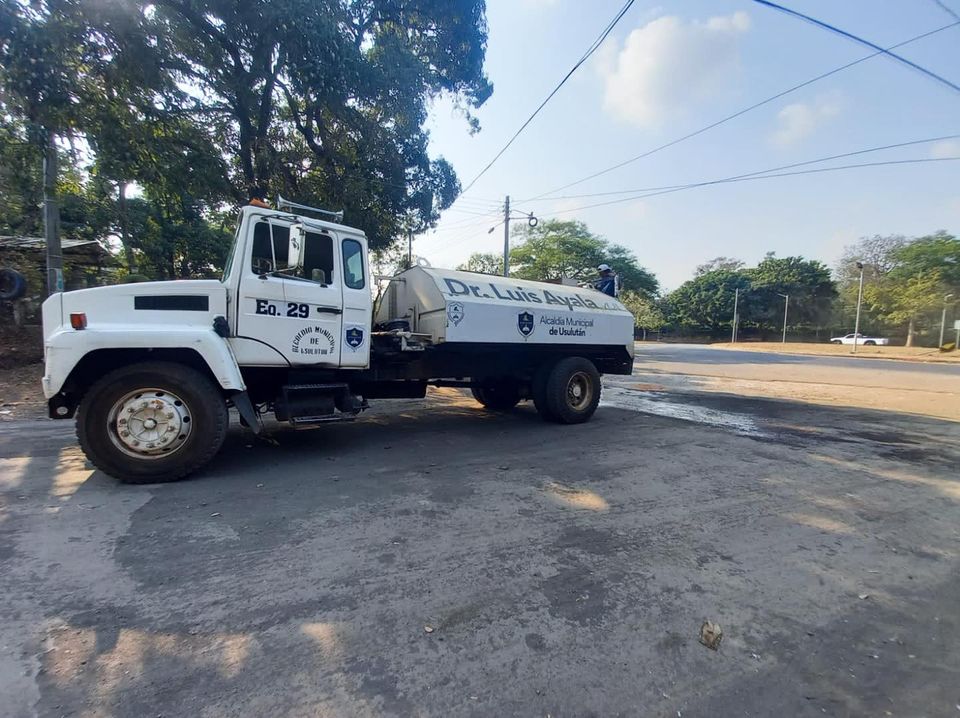 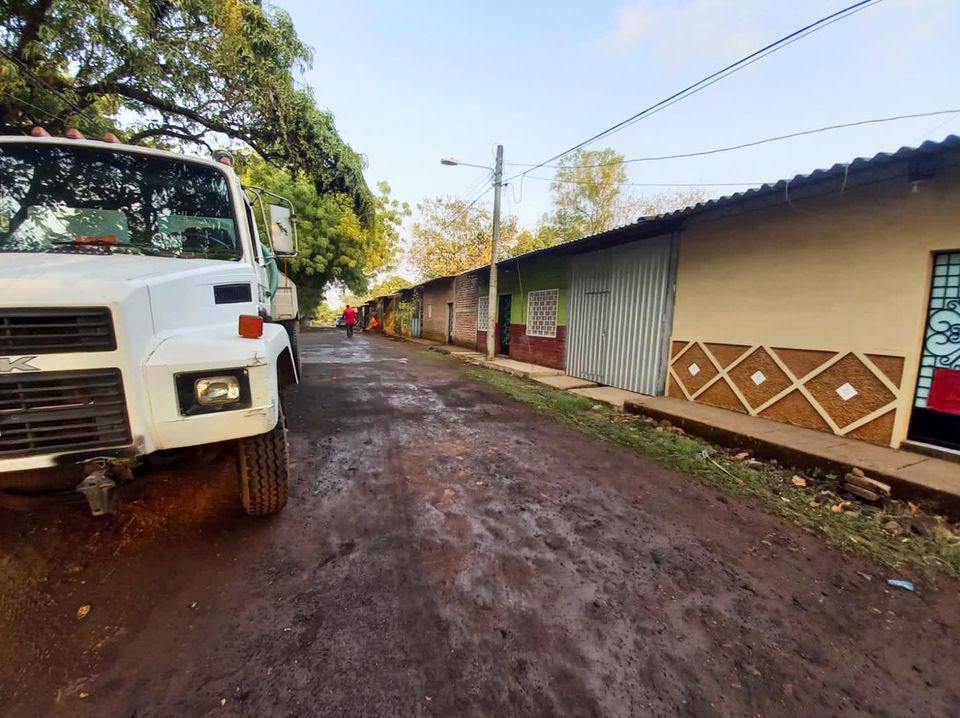 16-04-23LIMPIEZA COMO NUNCA ANTES.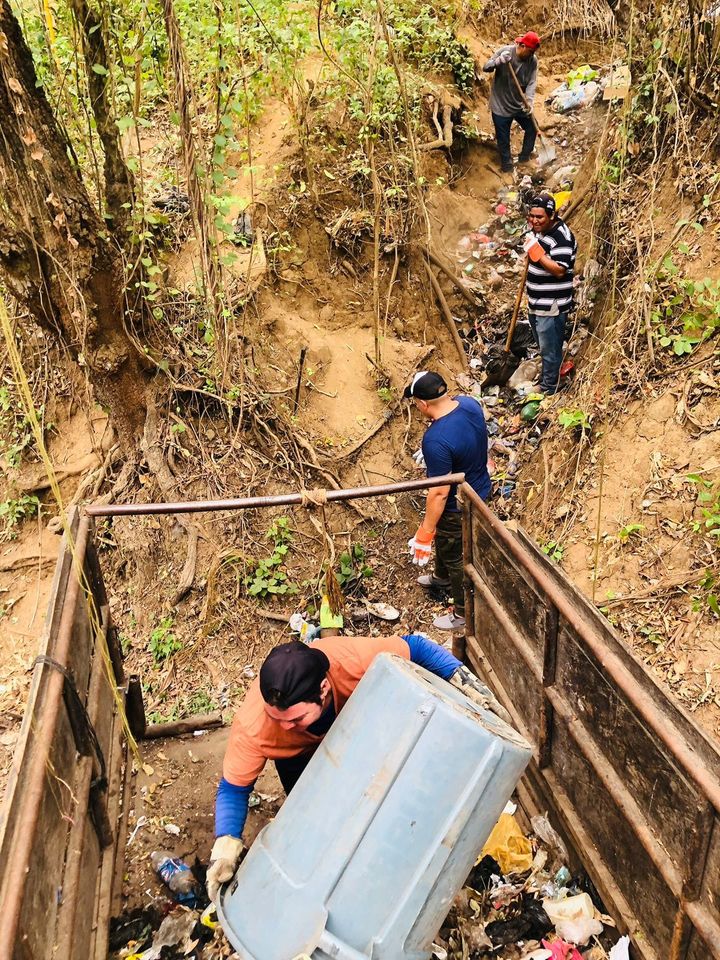 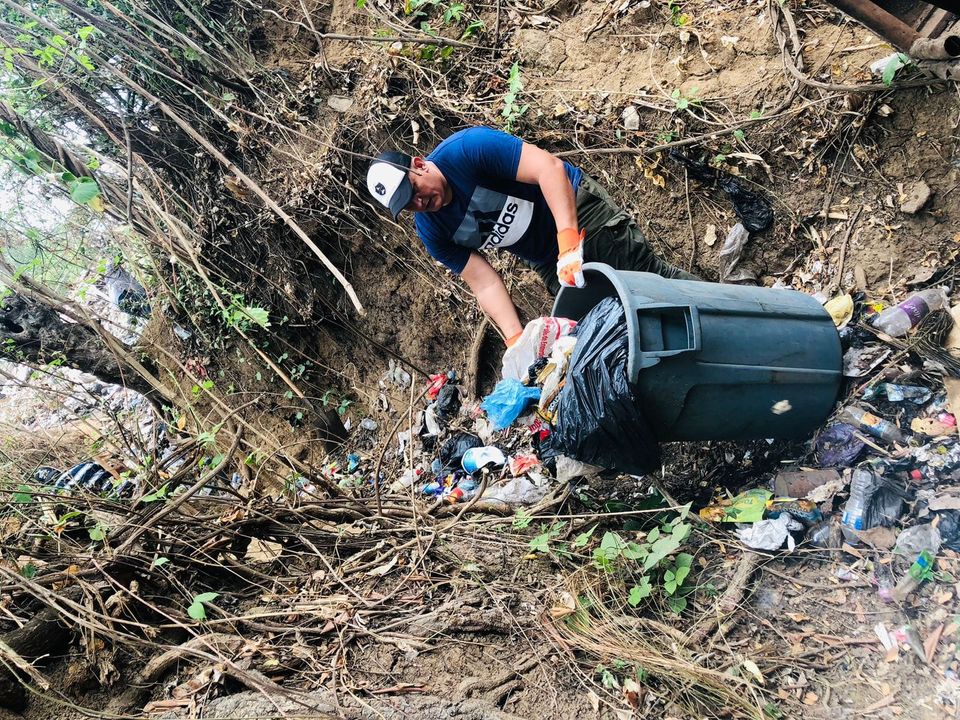 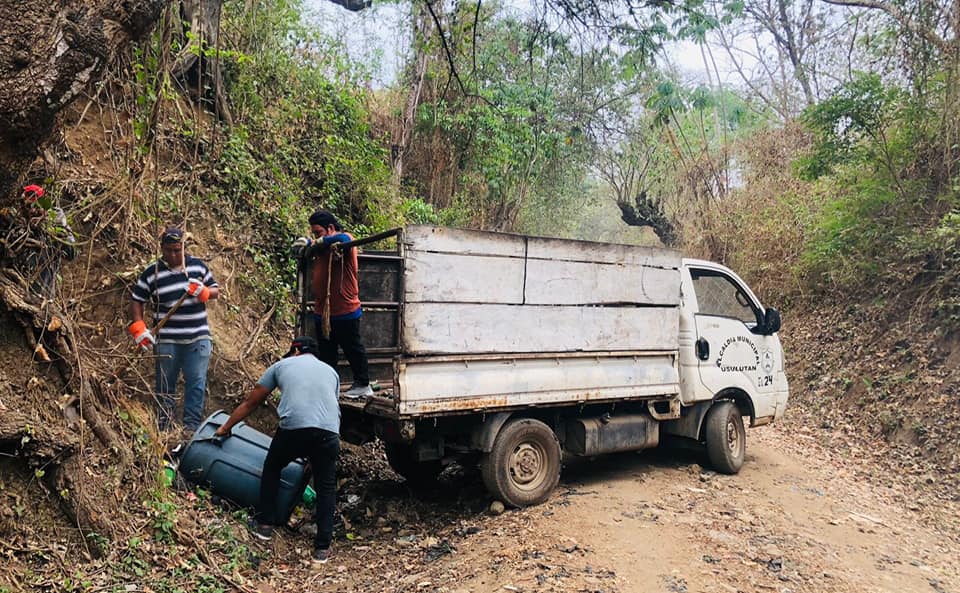 16-04-23ILUMINACIÓN SOLAR EN EL CERRITO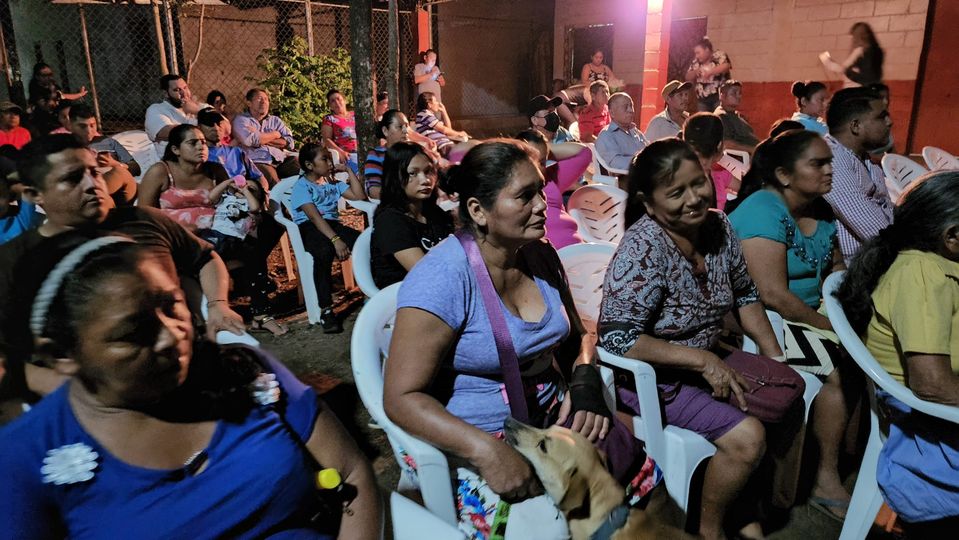 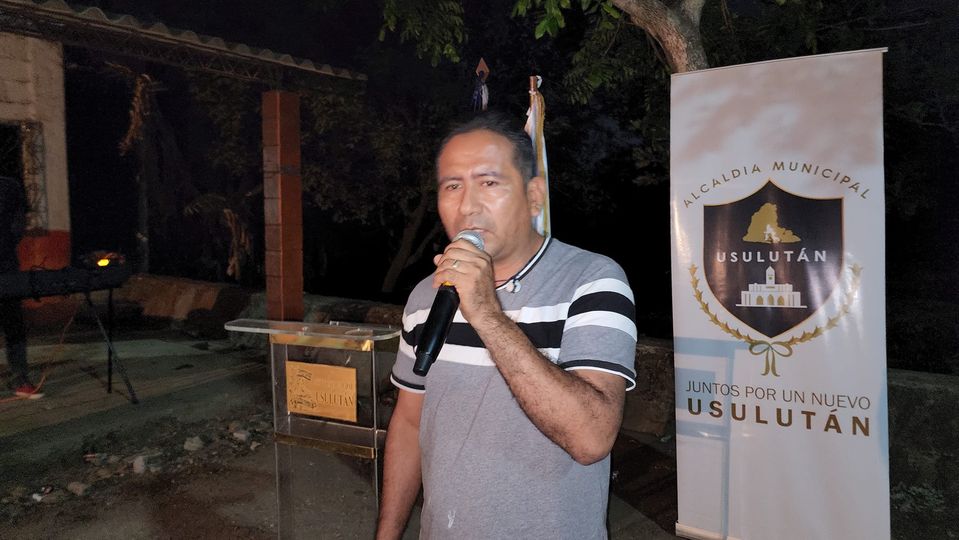 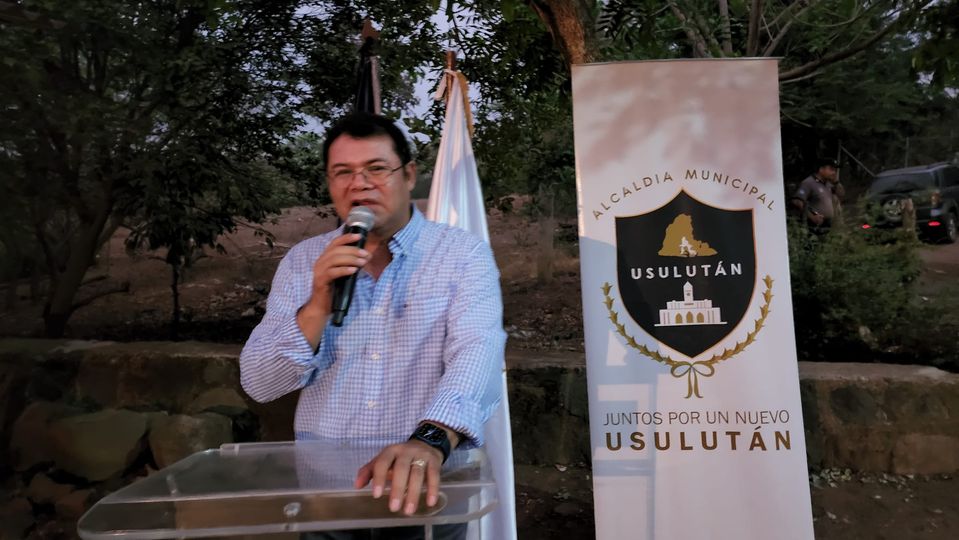 17-04-23ORDENAMIENTO COMERCIAL.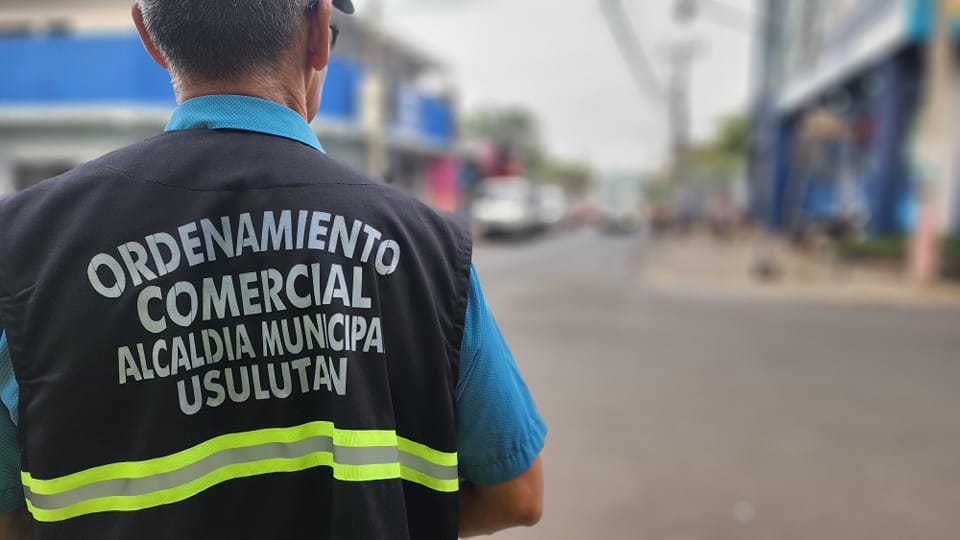 17-04-23Este día tenemos a la venta huevos rojos a solo 3.95 el cartón. Estamos en el parque central.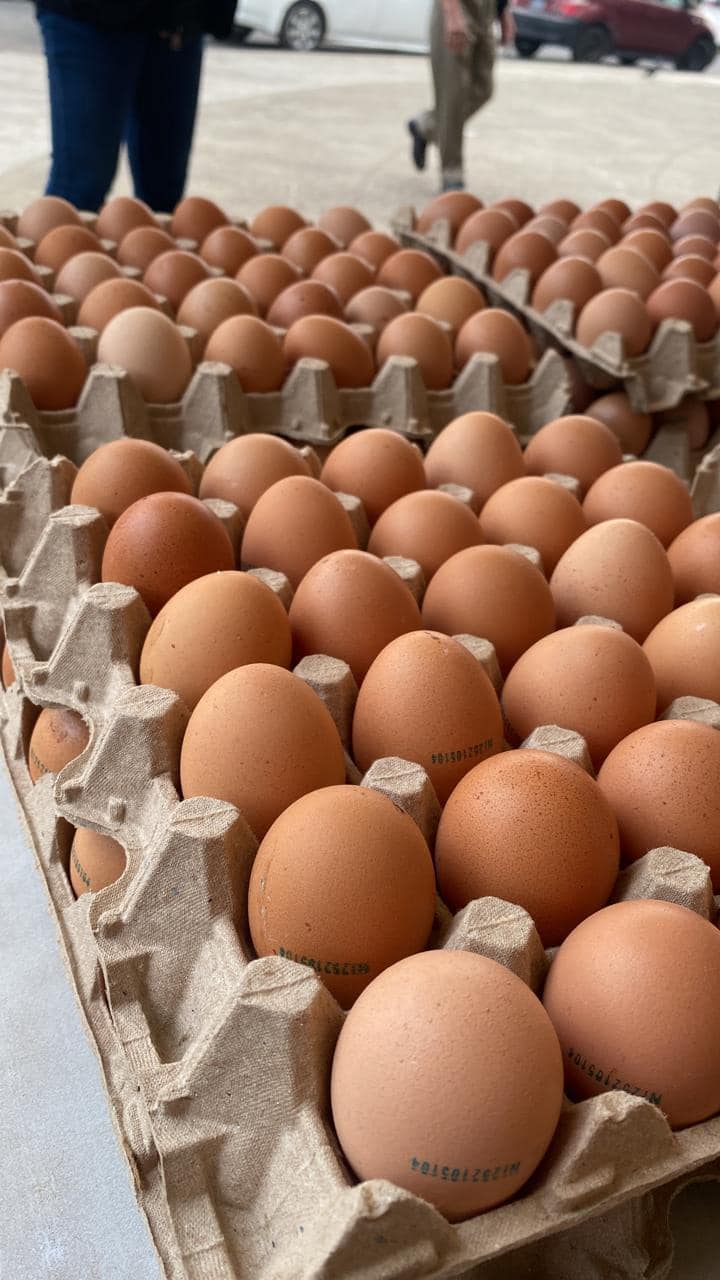 17-04-23Continuamos apoyando a la institución Pampera, personal de La Unidad de Servicios Ciudadanos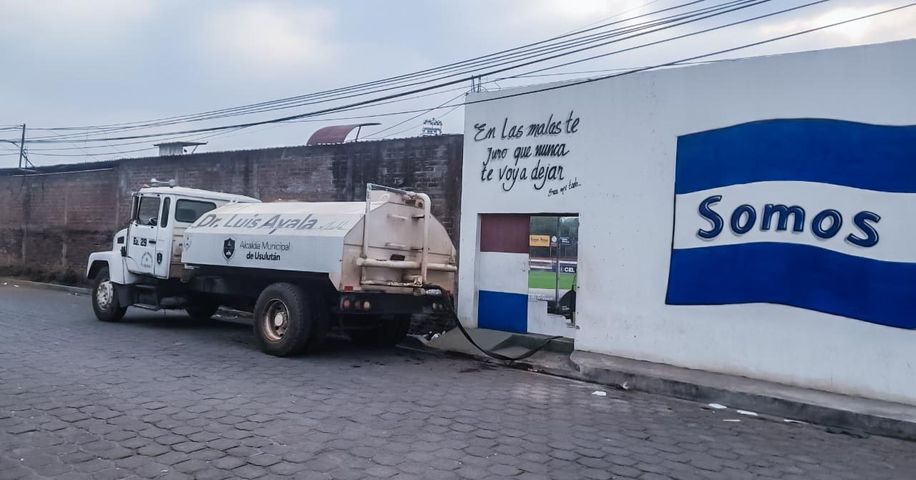 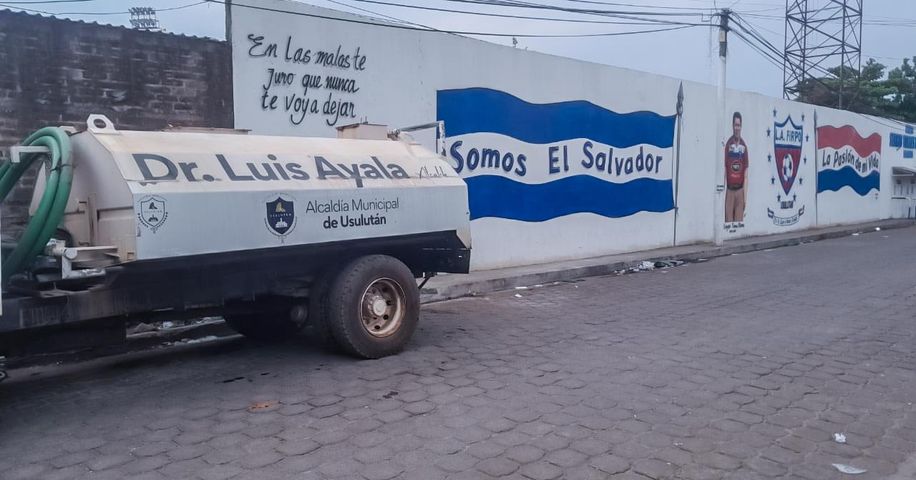 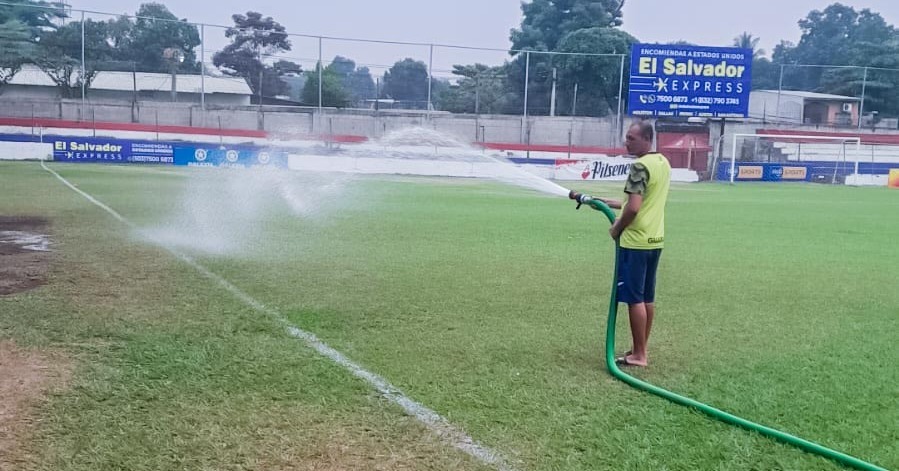 17-04-23Este día en reunión de Concejo Municipal Plural se analizan las necesidades de los usulutecos,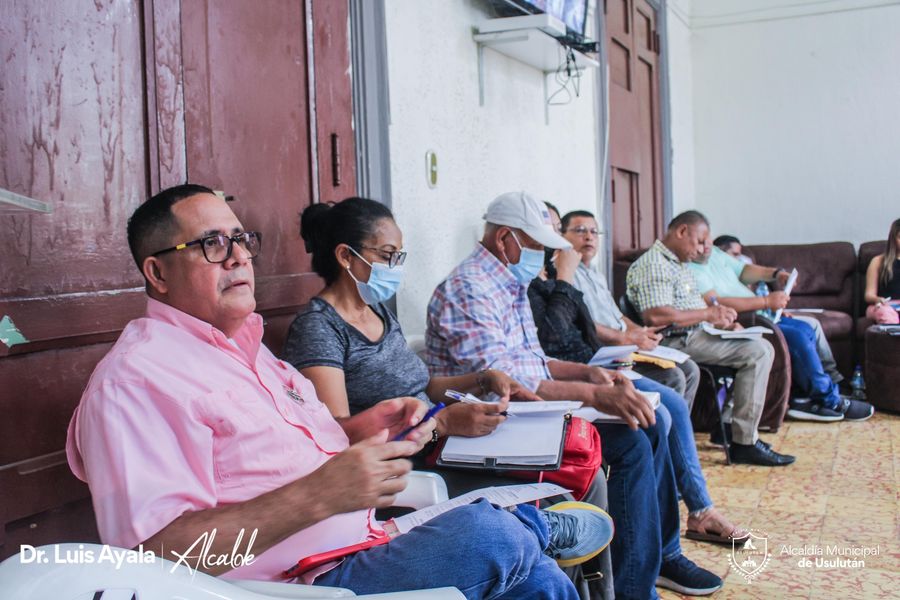 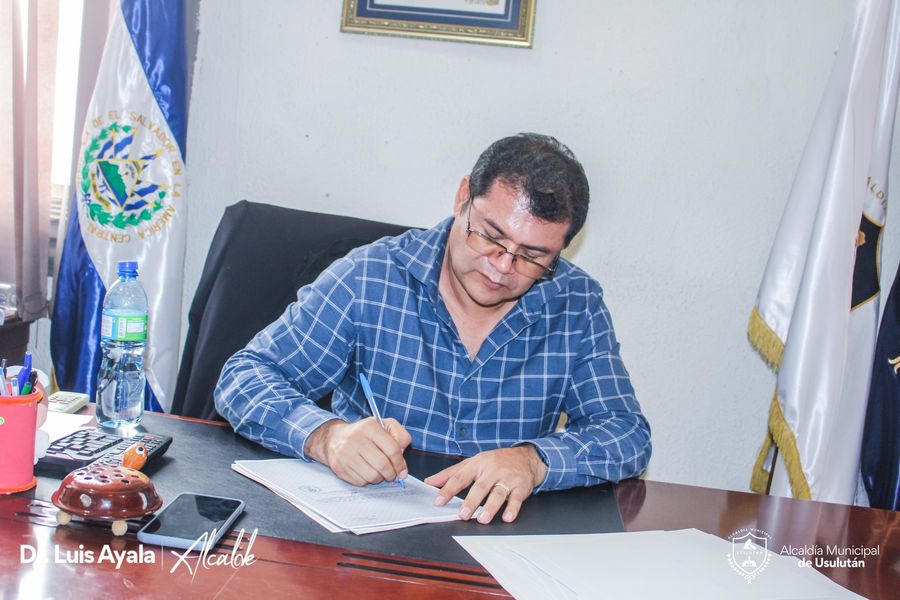 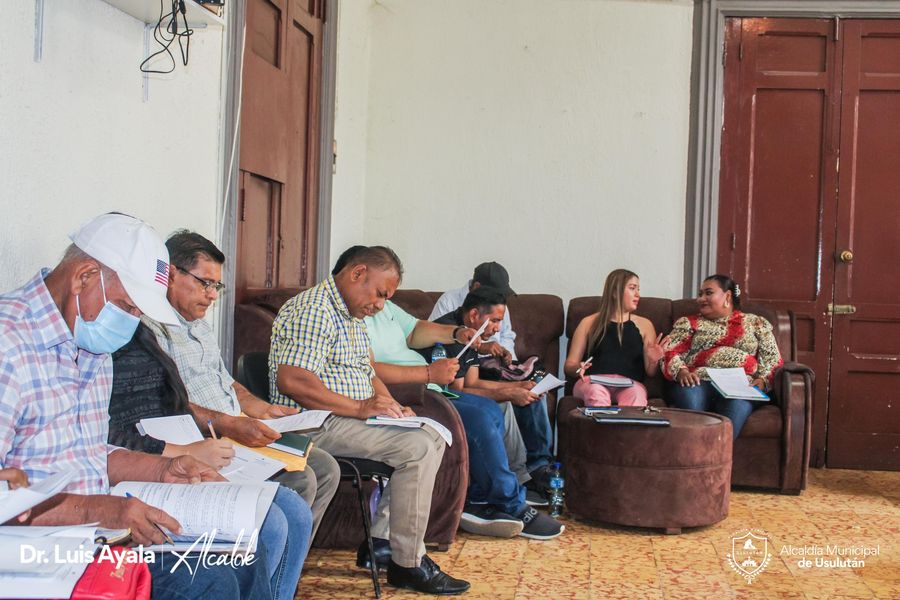 17-04-23Esta mañana la maquinaria de la municipalidad se trasladó hasta Lotificación Valle Nuevo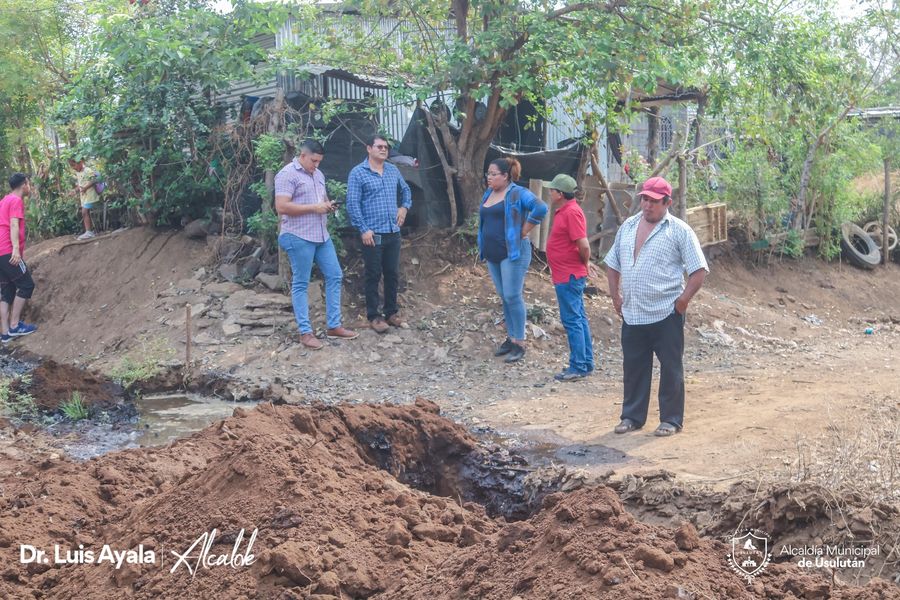 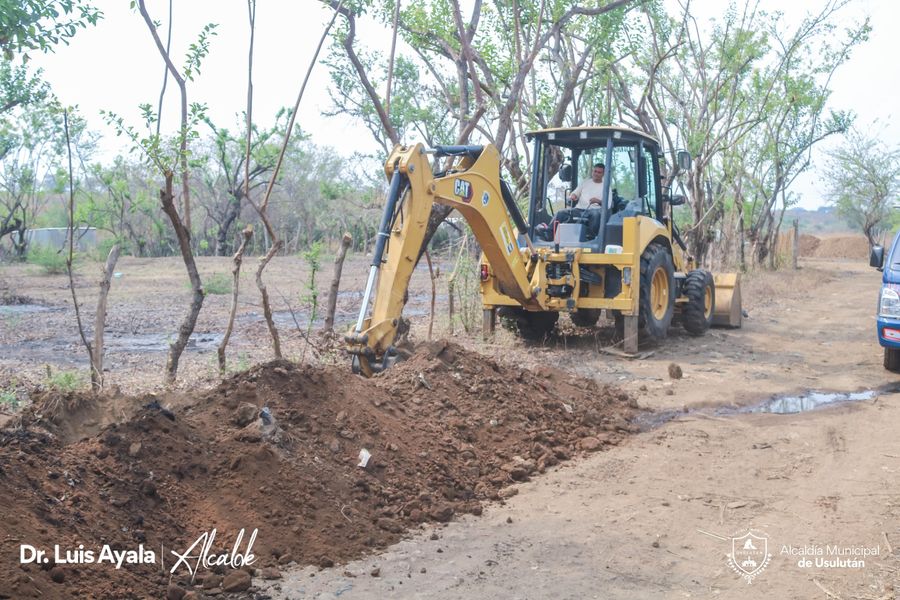 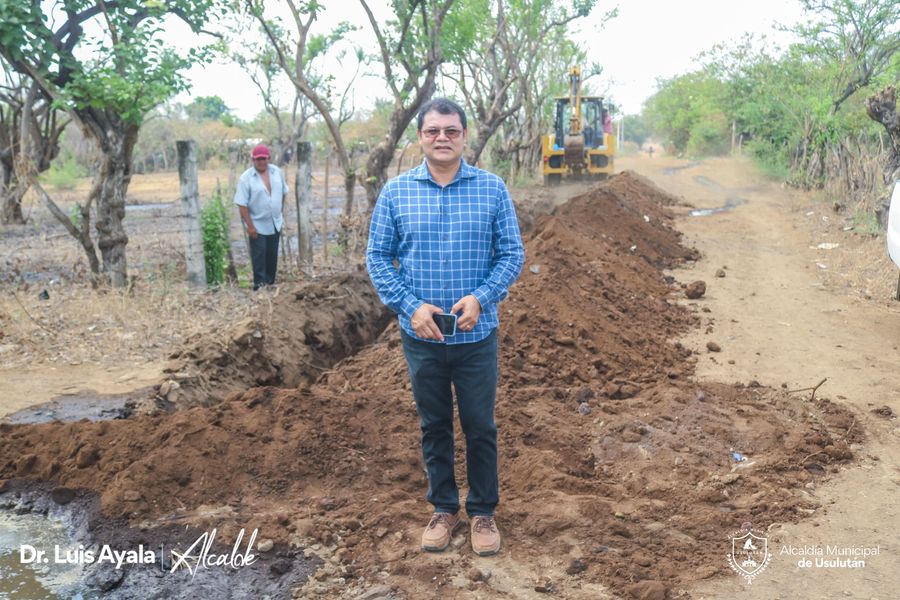 17-04-23A solicitud de los representantes de Colonia El Mirador, personal de La Unidad de Servicios Ciudadanos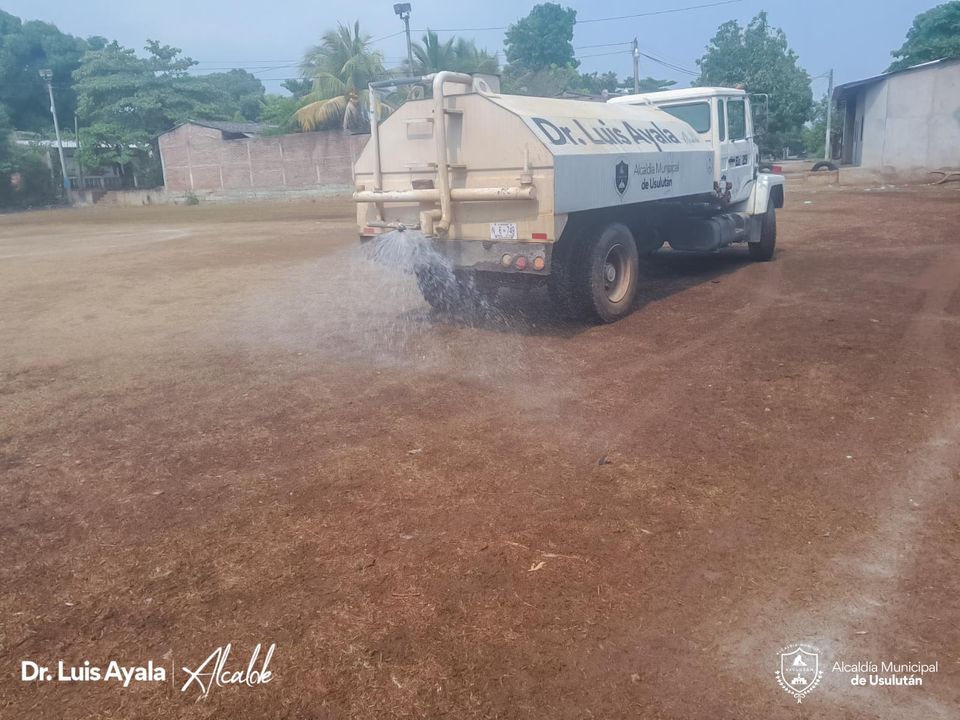 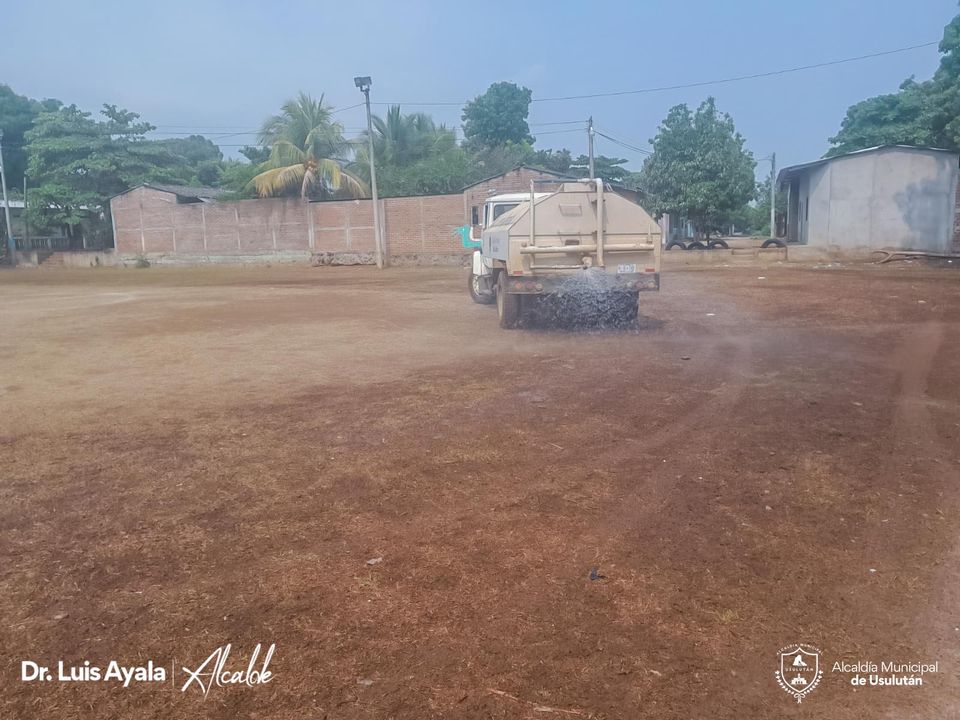 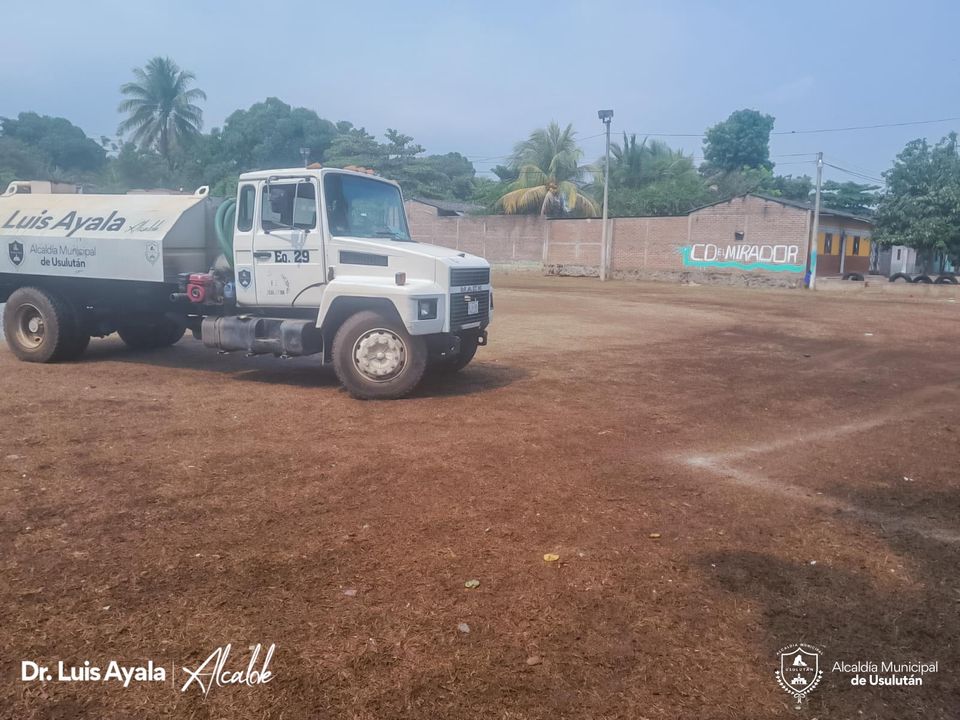 17-04-23Nuestro Alcalde Doctor Luis Ernesto Ayala Benítez, está trabajando junto a las comunidades para mejorar el acceso a Calle Principal de Caserío Los Benavides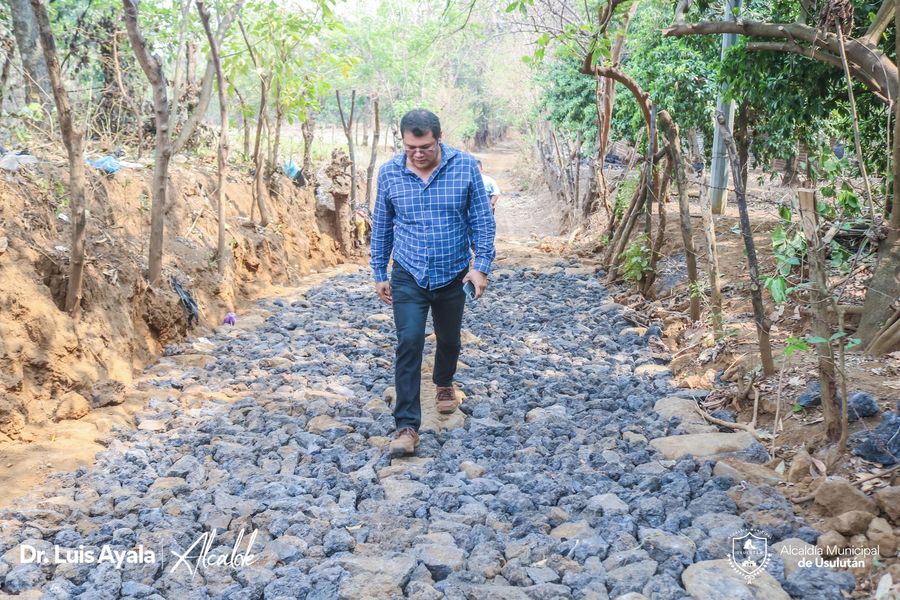 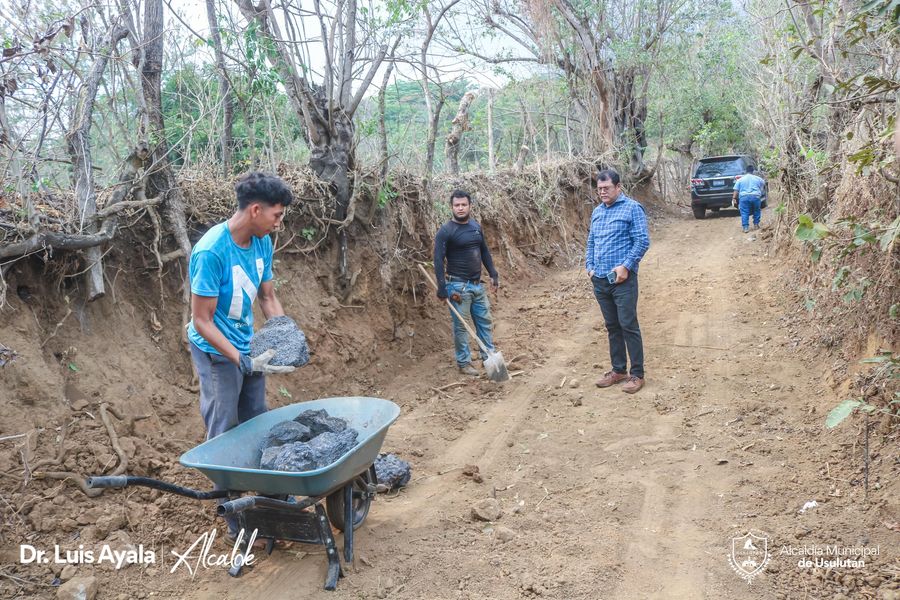 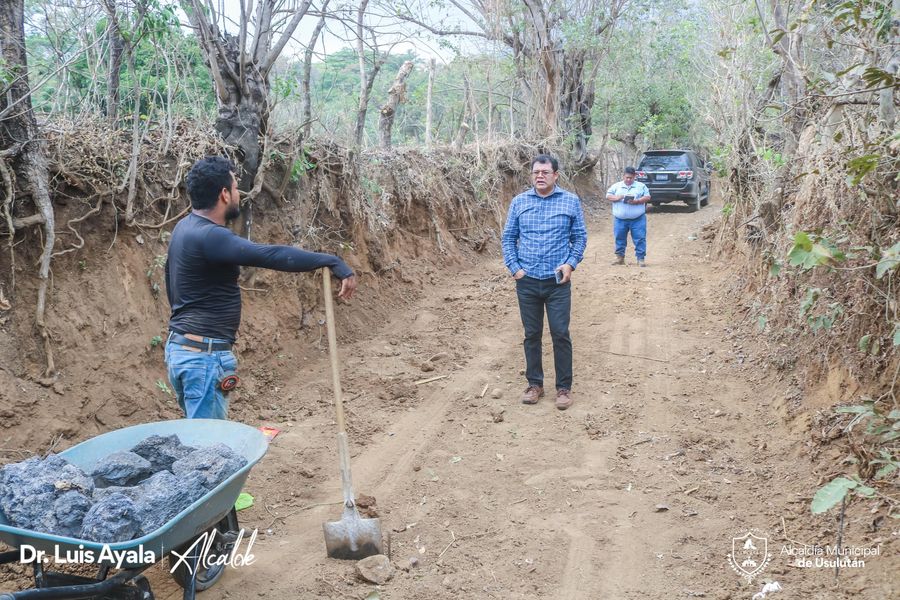 17-04-23Esta tarde nuestro Alcalde Doctor Luis Ernesto Ayala Benítez, sostuvo una importante reunión con la ADESCO y habitantes de Colonia Alberto Masferrer,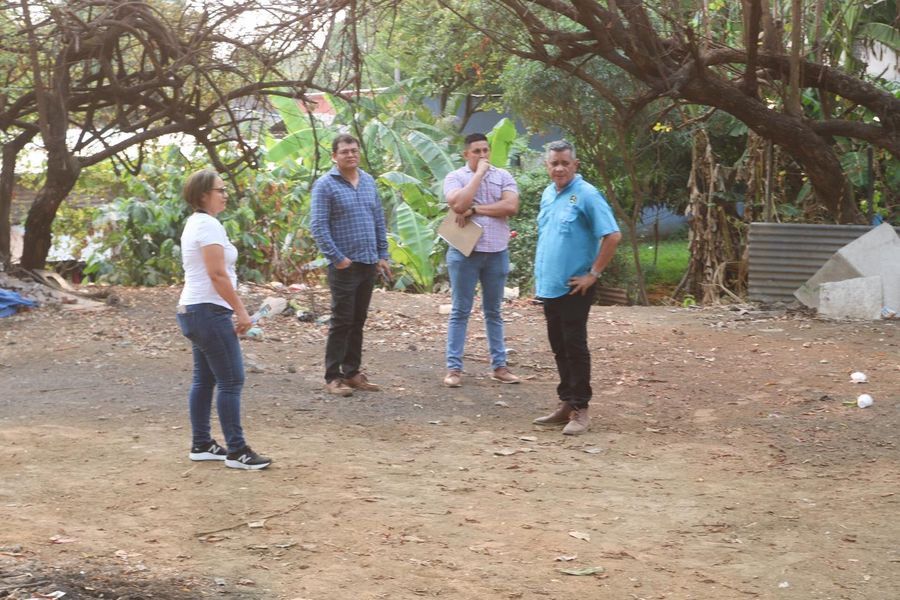 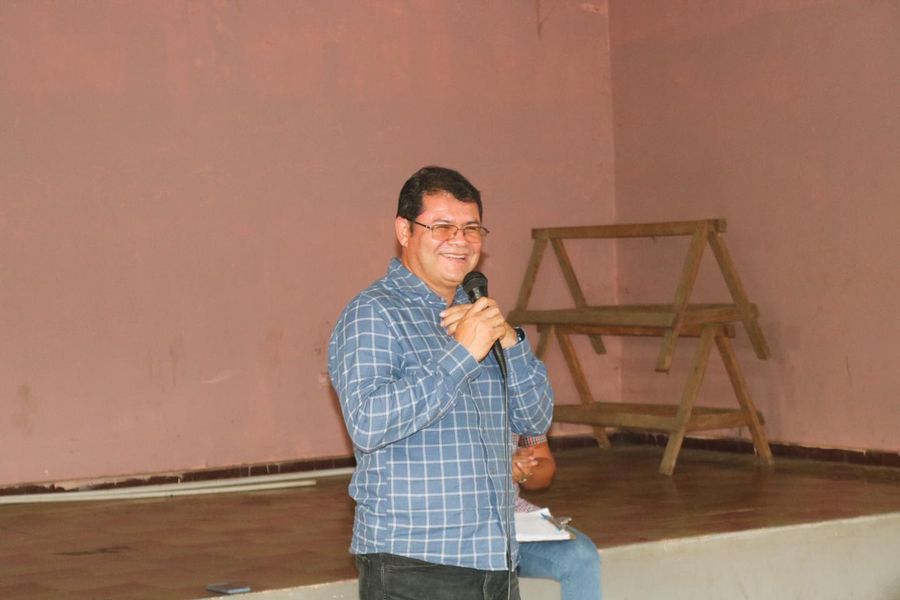 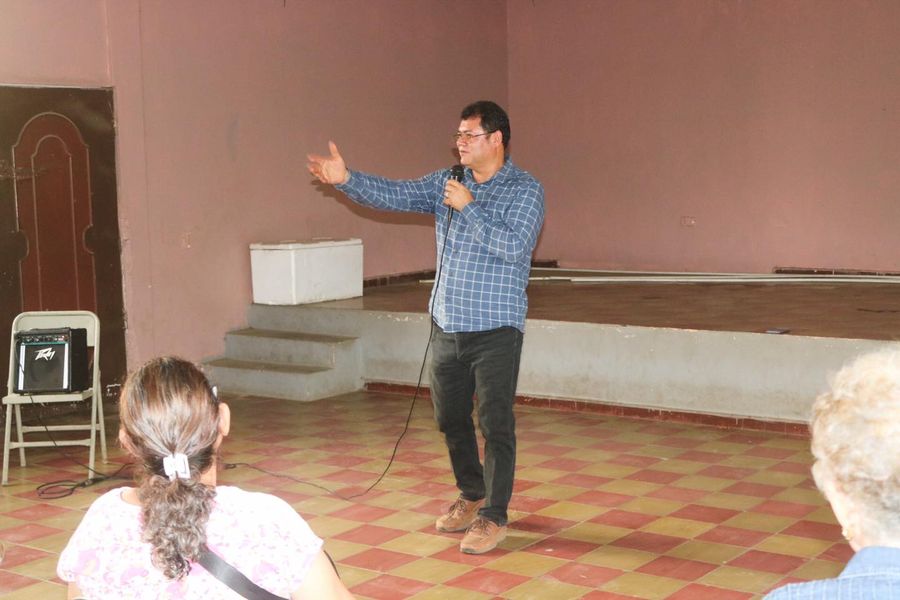 18-04-23Personal de Servicios Ciudadanos realizaron riego de jardineras del cementerio y en jardineras del obelisco situado en el sector de los pilotos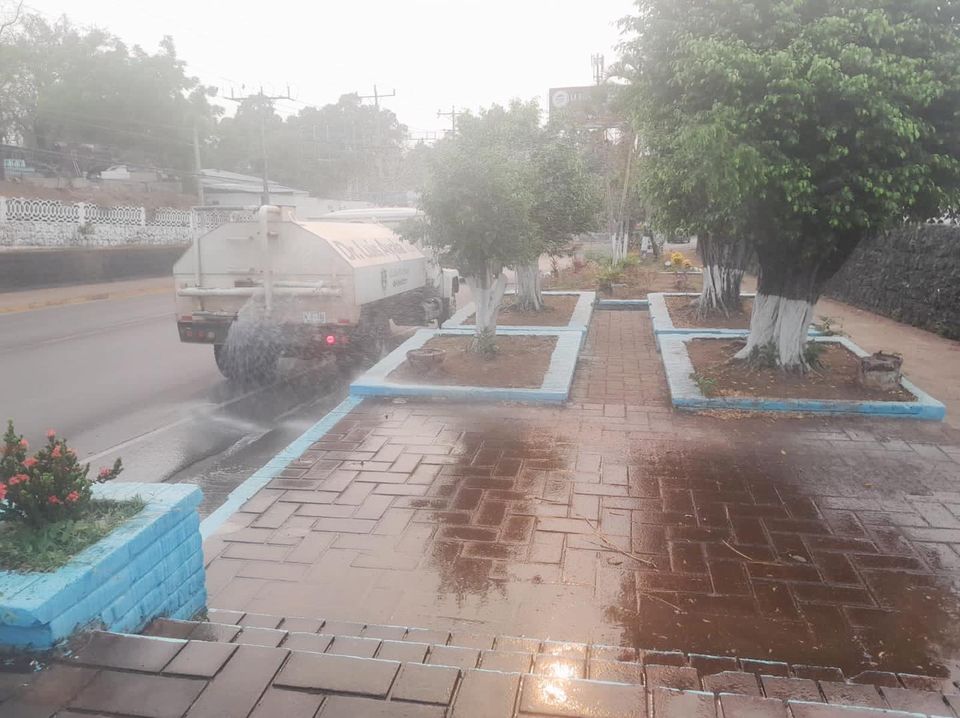 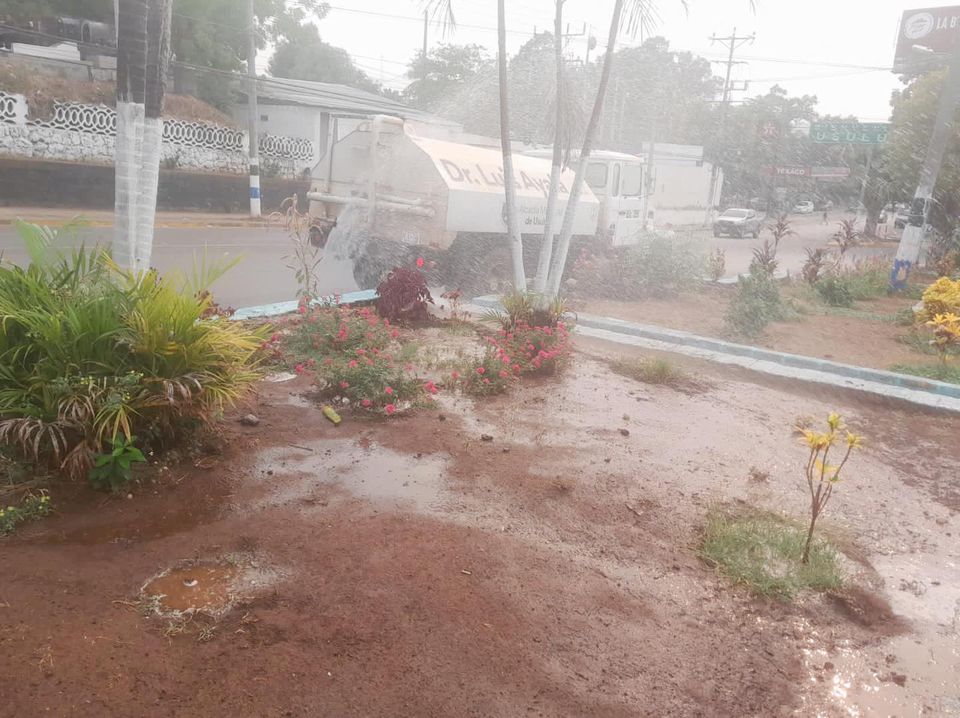 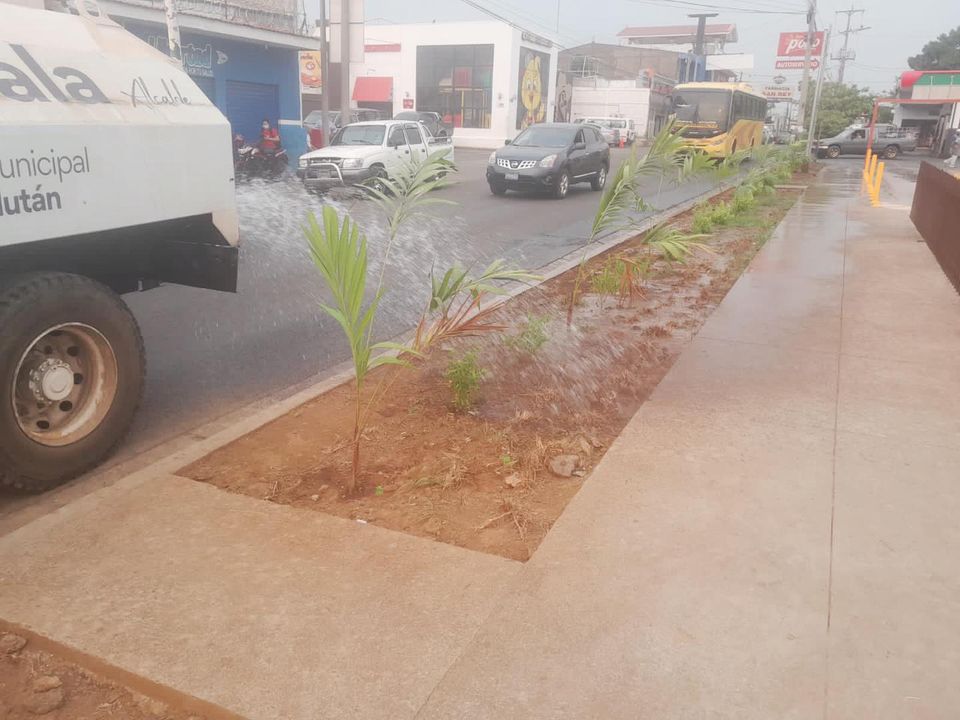 18-04-23Nuestro alcalde Doctor Luis Ernesto Ayala Benítez, entregó a la escuela de Natación y Futbol municipal.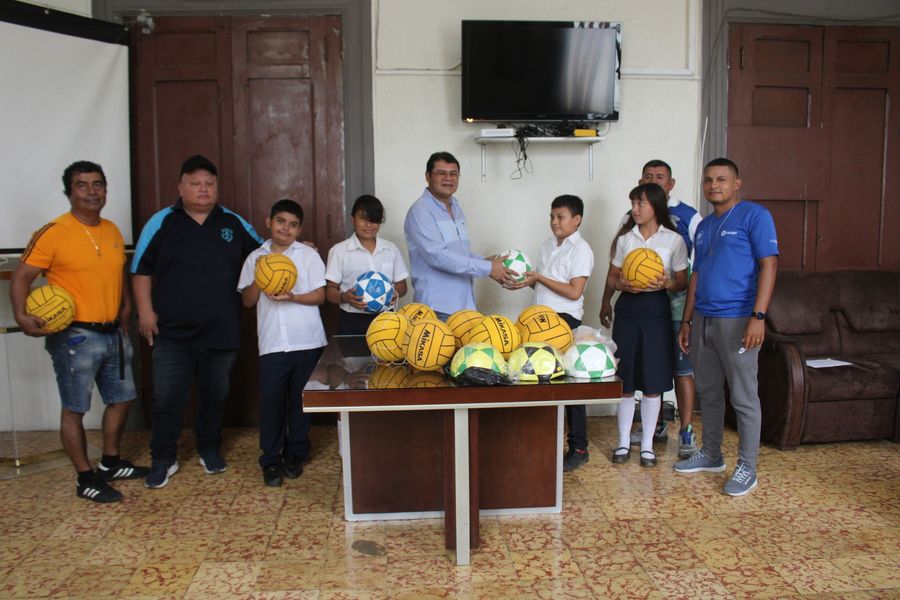 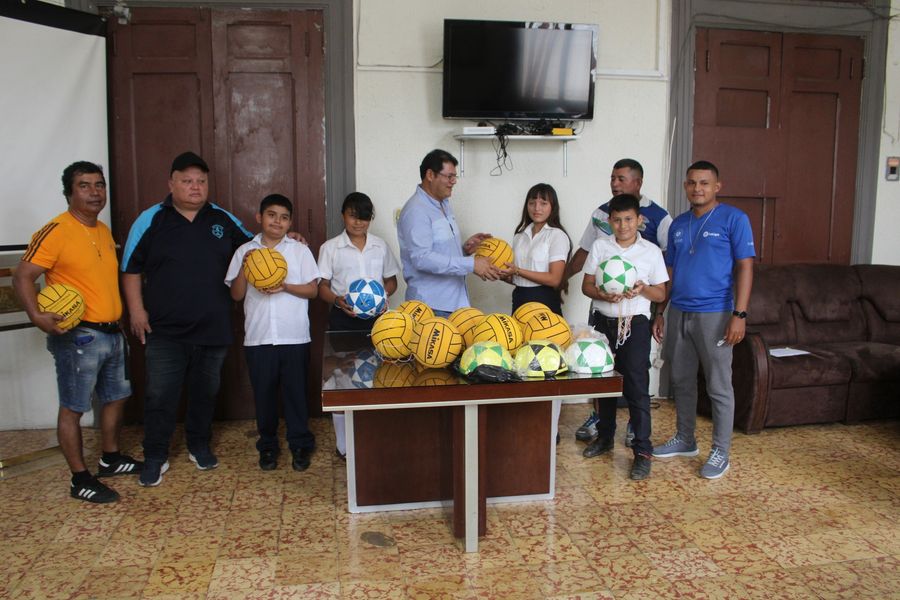 18-04-23Este día personal de Servicios Ciudadanos realizaron trabajos de remoción de escombros que fueron dejados después de los trabajos de construcción de superficie de rodamiento de estacionamiento,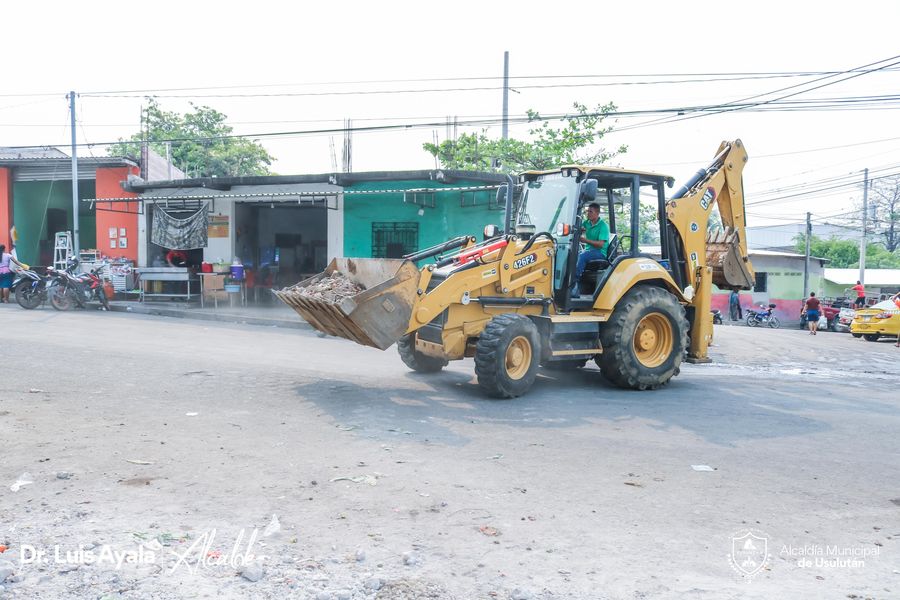 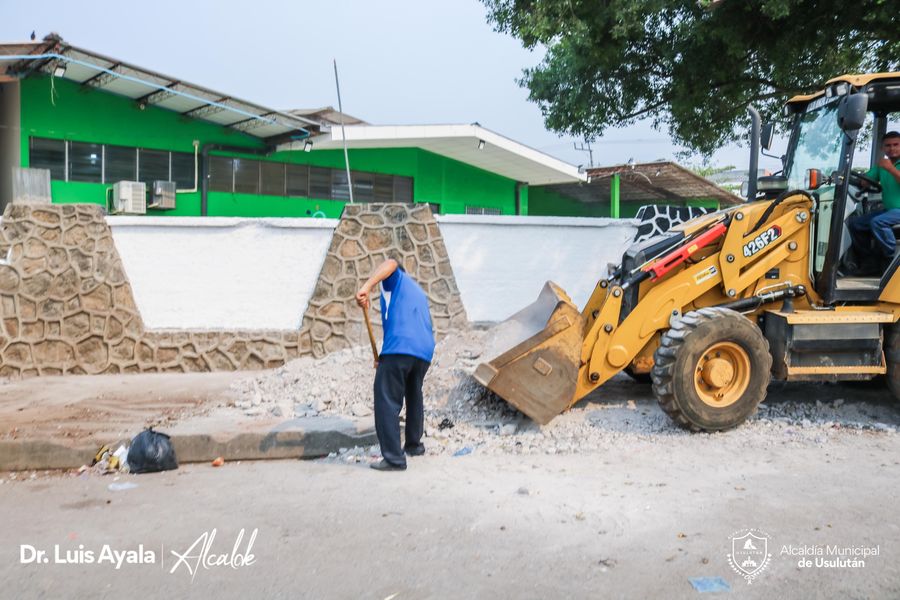 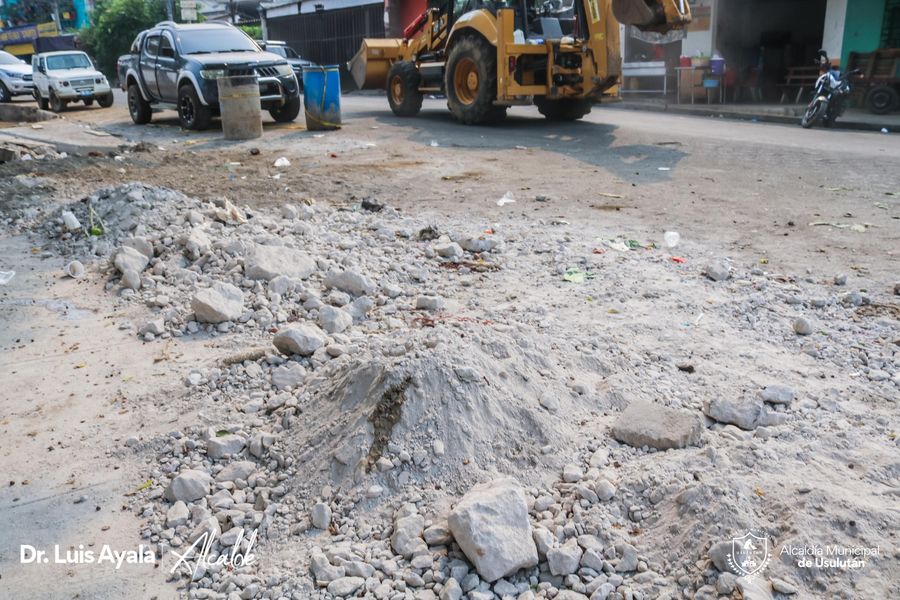 18-04-23Personal de Proyectos y Red Vial realizaron este día preparación de terreno para los trabajos de readoquinado en Colonia Florida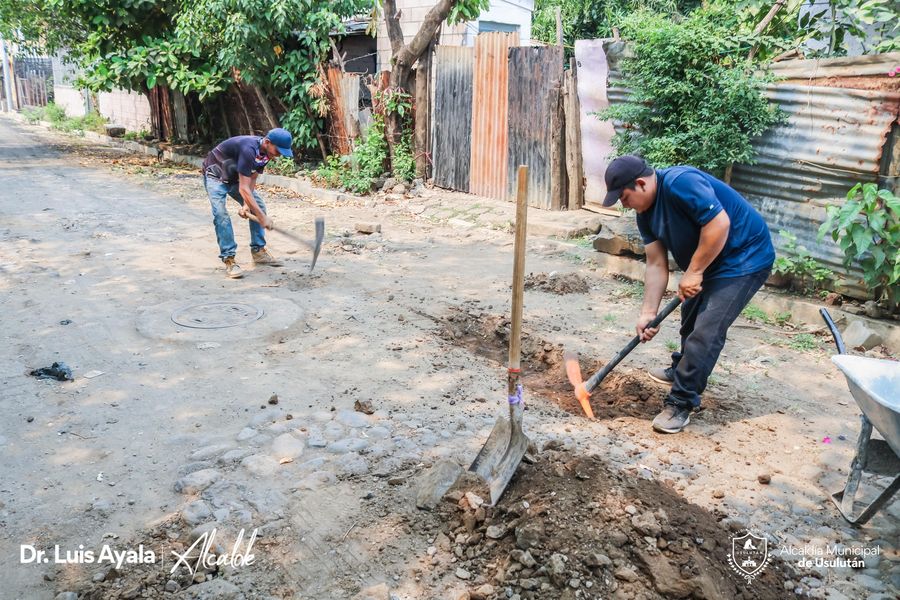 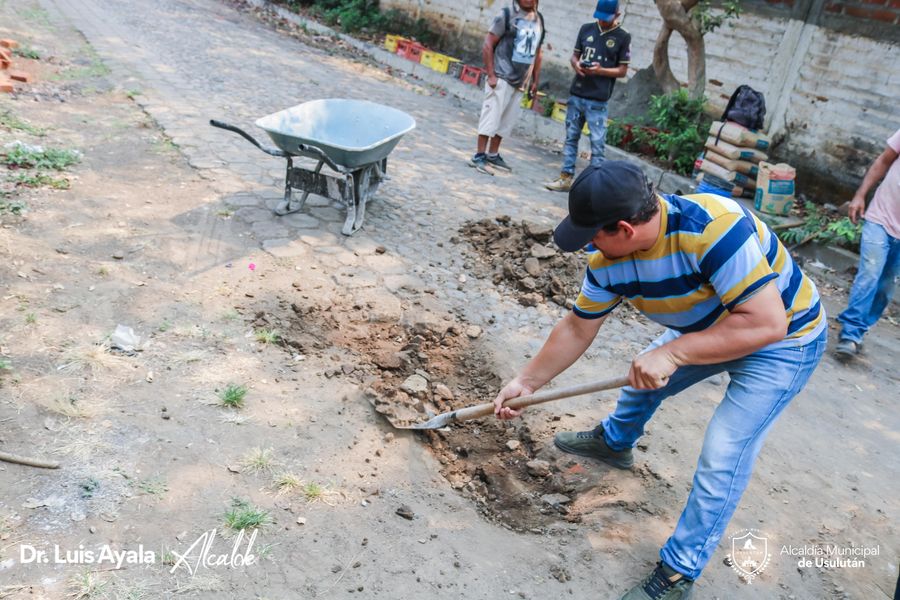 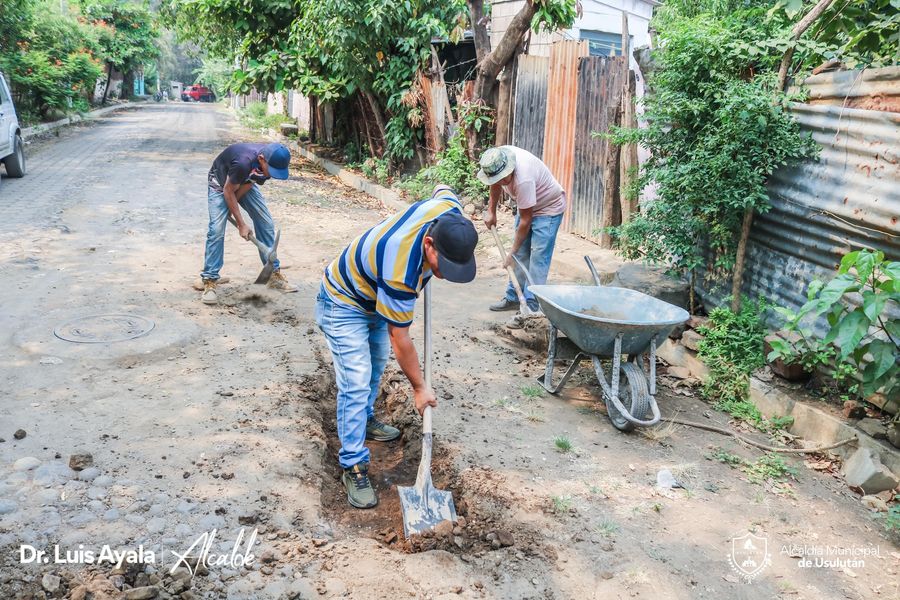 18-04-23Este día continuaron los trabajos de excavación de 500 metros lineales y 50 de profundidad para la introducción de tubería para agua potable en Lotificación Valle Nuevo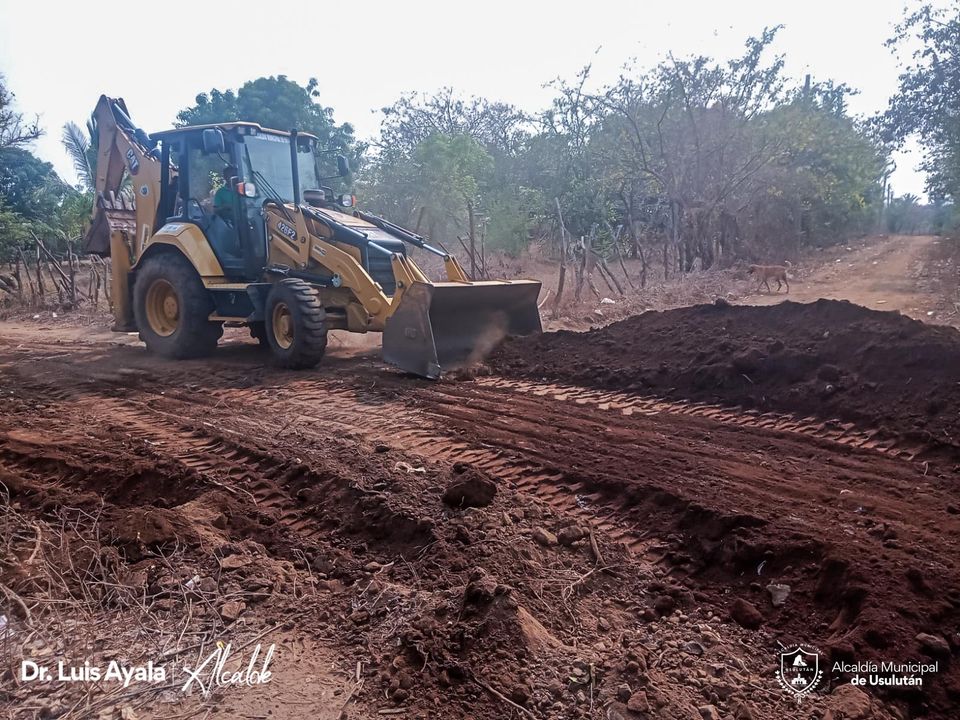 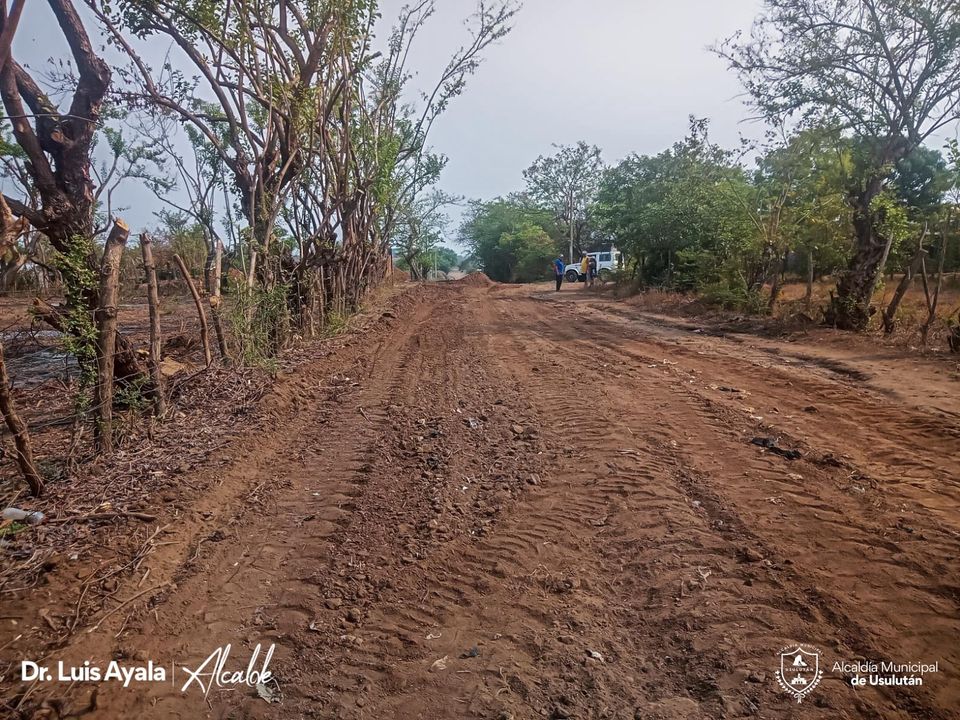 18-04-23Nuestro Alcalde Doctor Luis Ernesto Ayala Benítez, dando respuesta a la población residente en la Comunidad Las Pozas 1, 2 y 3.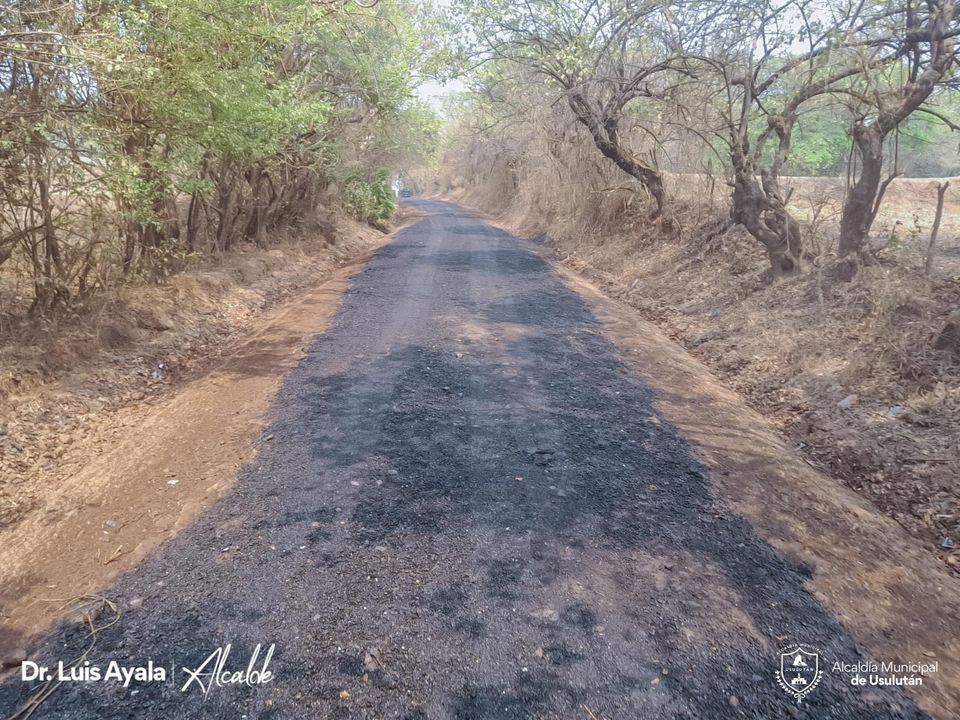 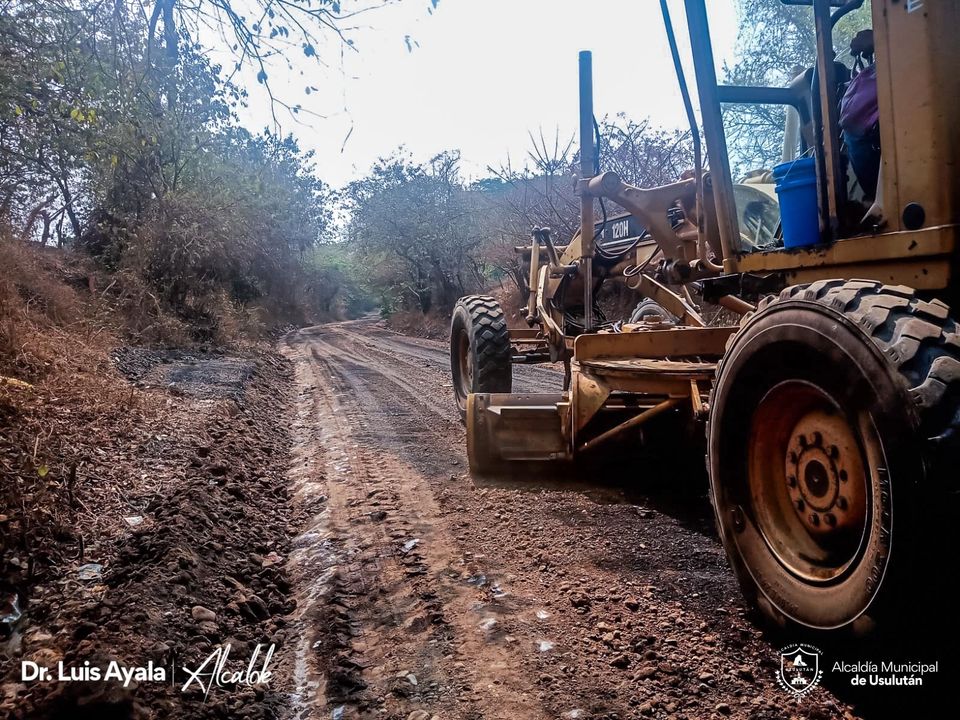 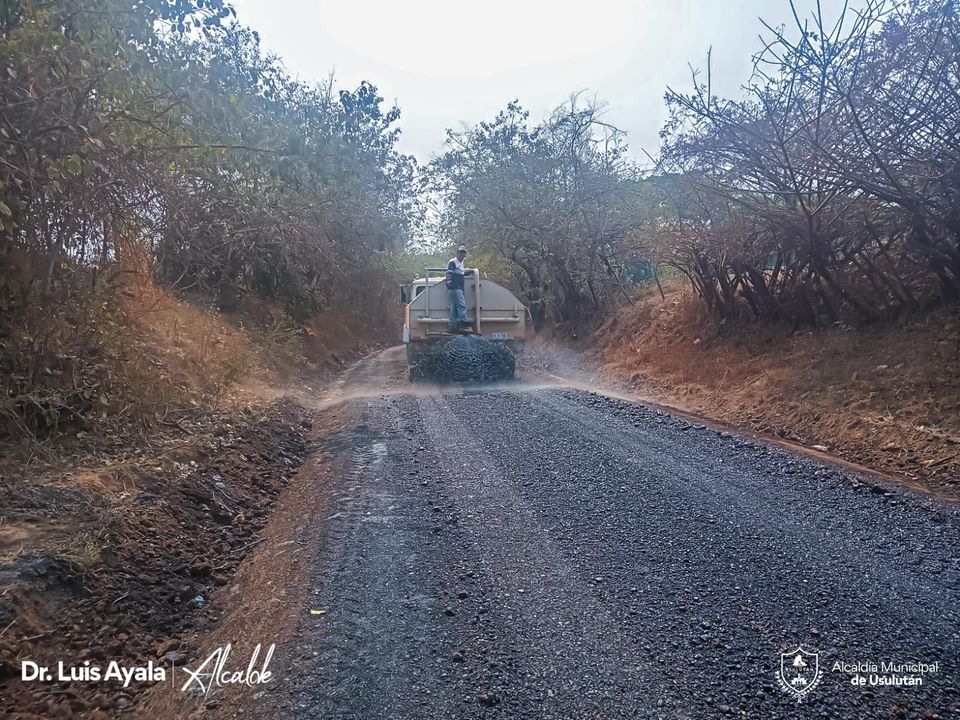 19-04-23RECOLECCIÓN DE LOS DESECHOS.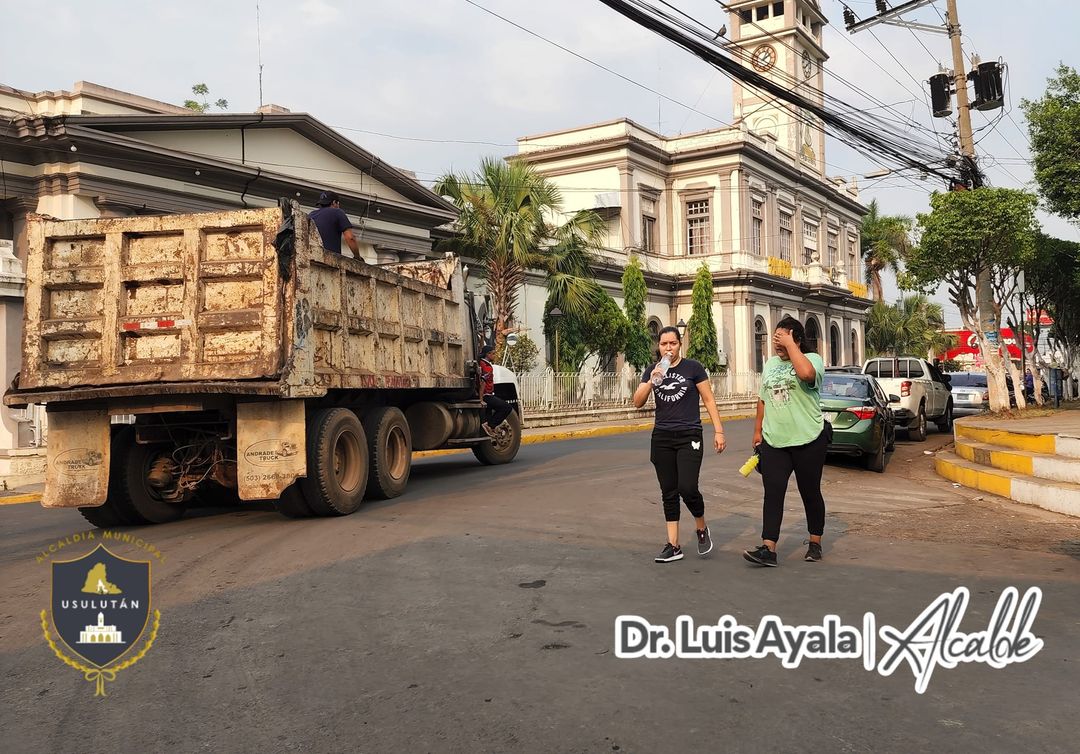 19-04-23Nuestro alcalde Doctor Luis Ernesto Ayala Benítez, en coordinación con la Unidad de Parques y Jardines, mantienen la limpieza y el riego de plantas en el Parque Raúl F. Munguía.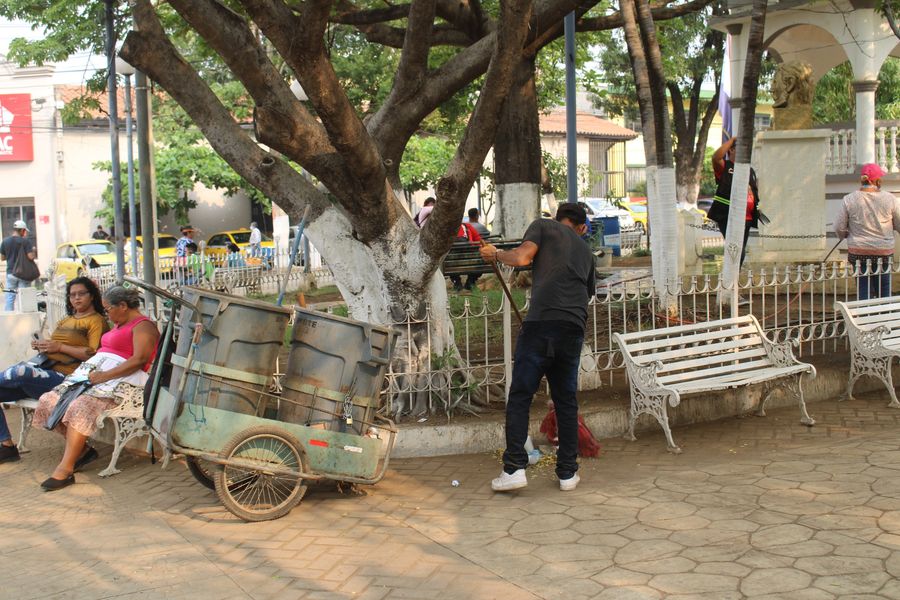 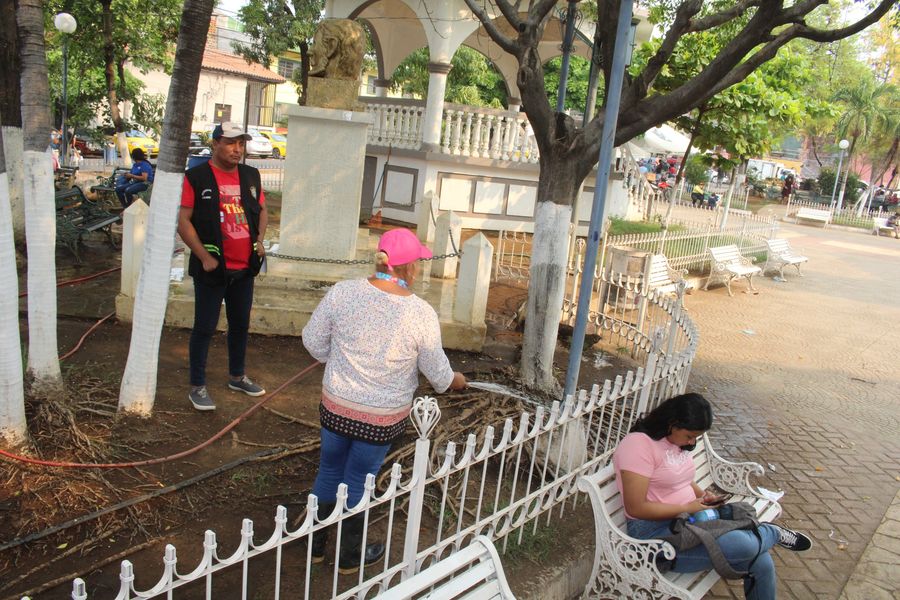 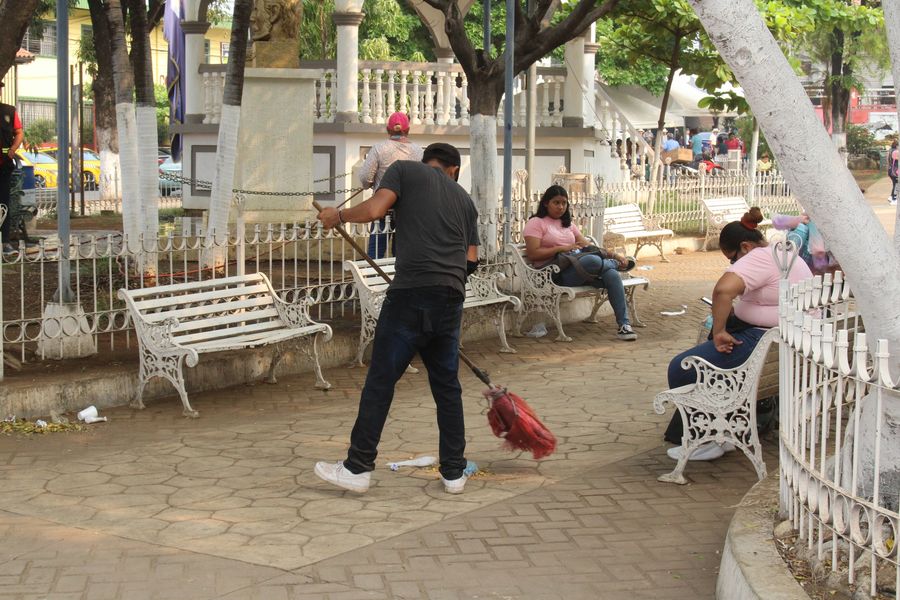 19-04-23Continuamos con los trabajos de preparación de plafón baden para darle salida a las aguas en calle principal de Cantón El Talpetate Sur, a través del personal de Proyectos y Red Vial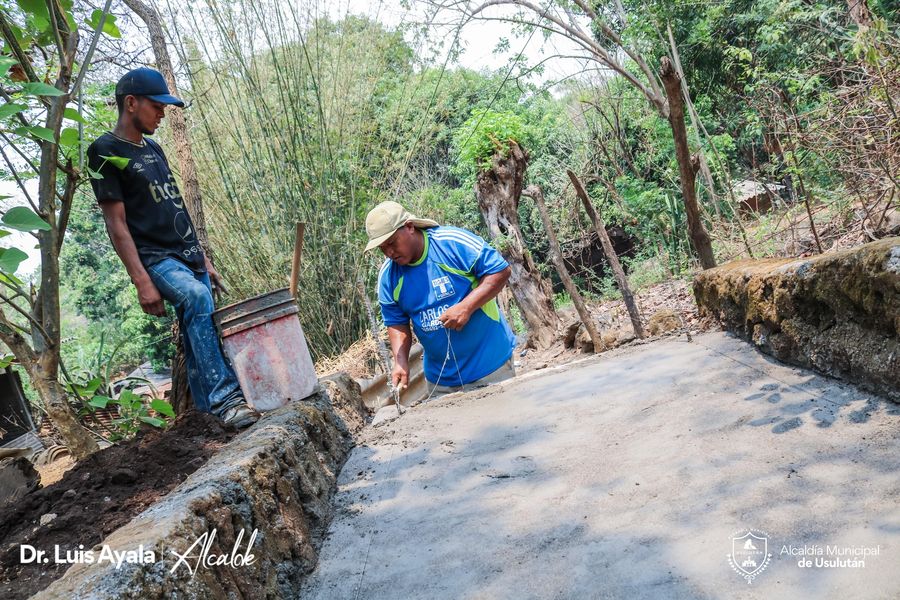 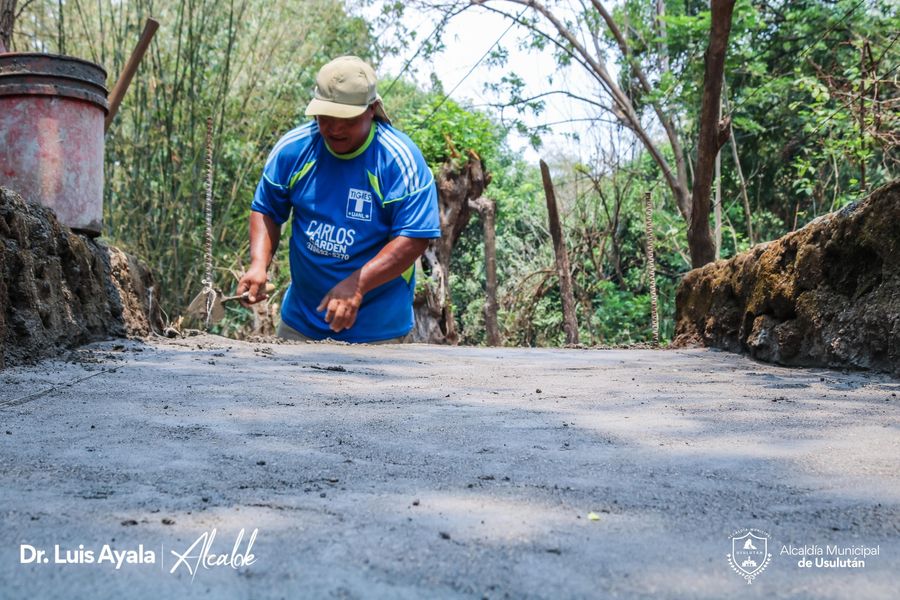 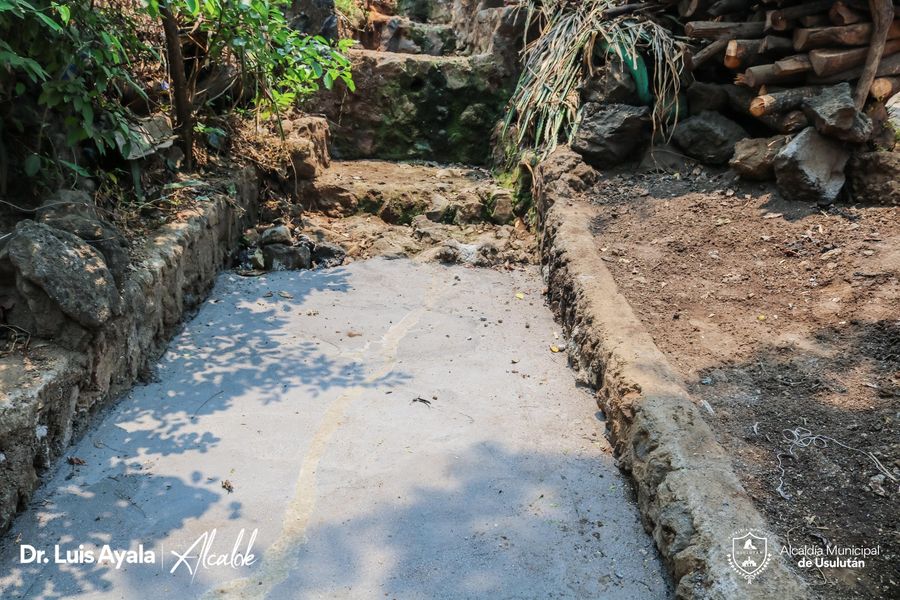 19-04-23El Personal de Proyectos y Red Vial realizaron este día preparación de terreno para los trabajos de readoquinado en Colonia Florida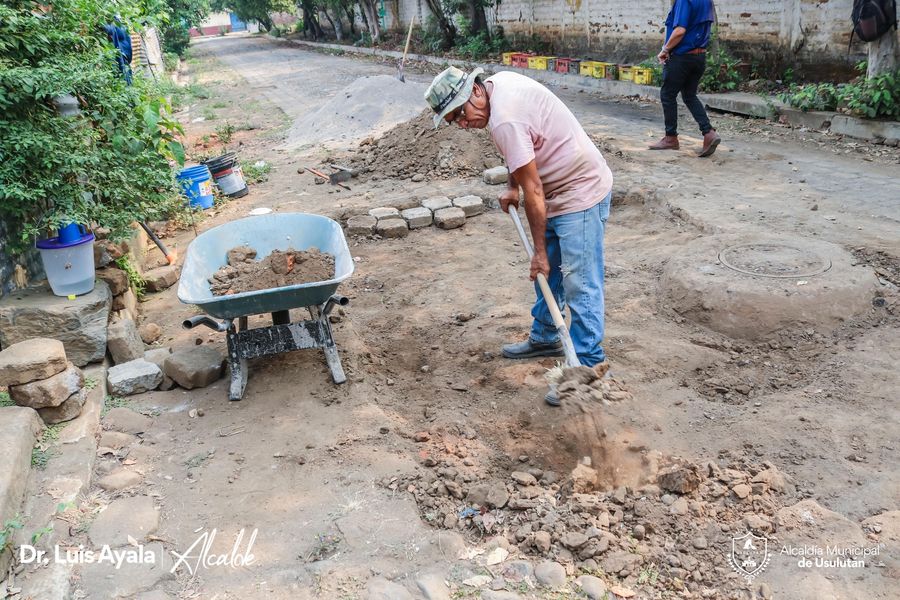 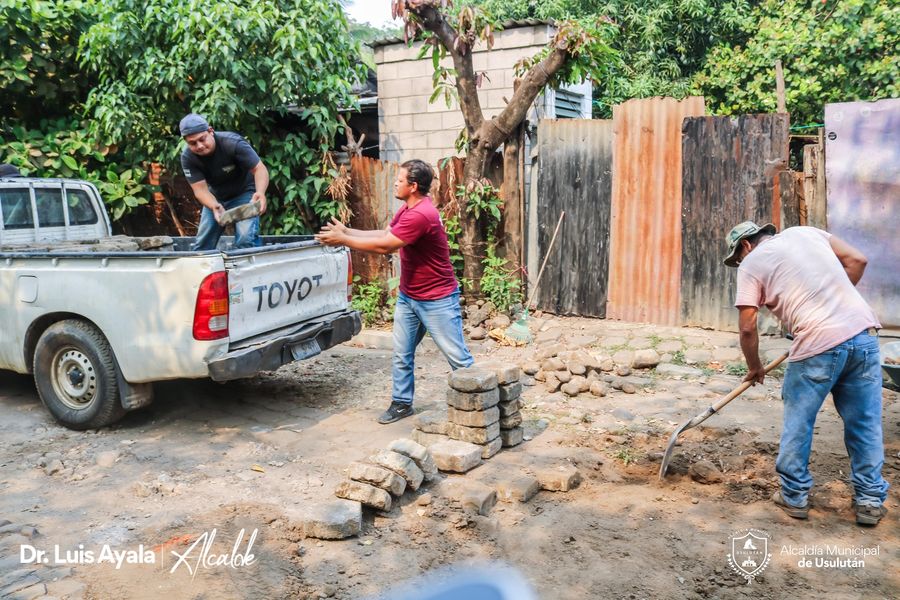 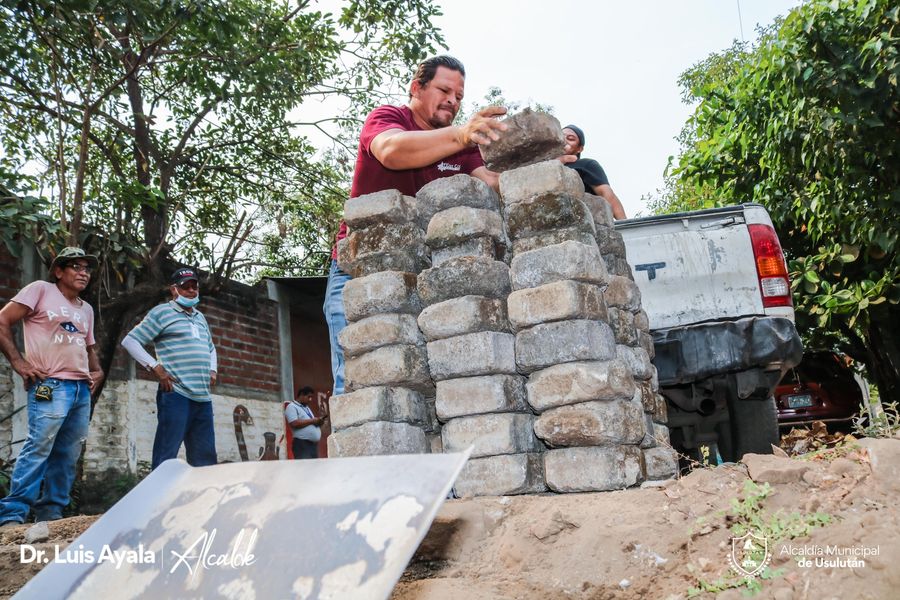 19-04-23Este día continuaron los trabajos de excavación de 500 metros lineales y 50 de profundidad para la introducción de tubería para agua potable en Lotificación Valle Nuevo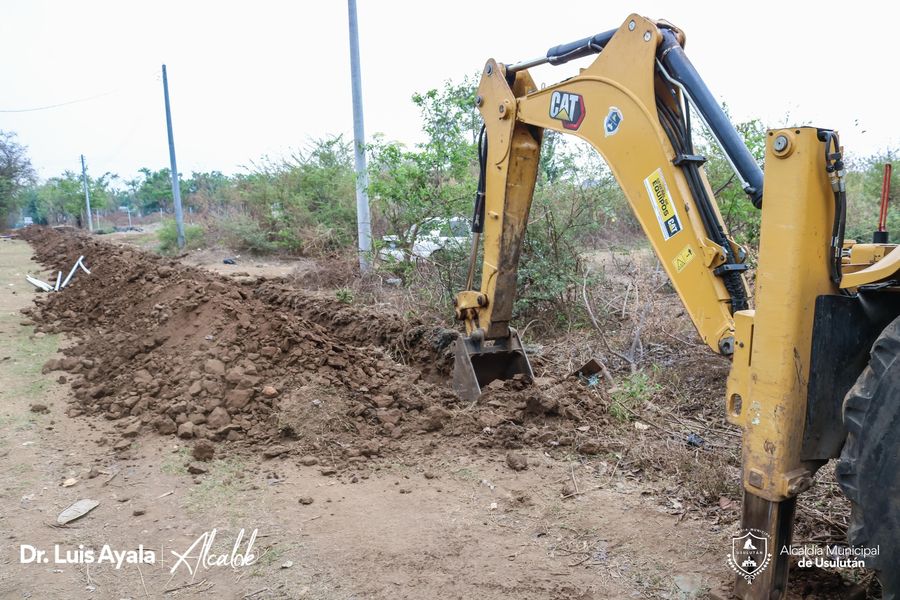 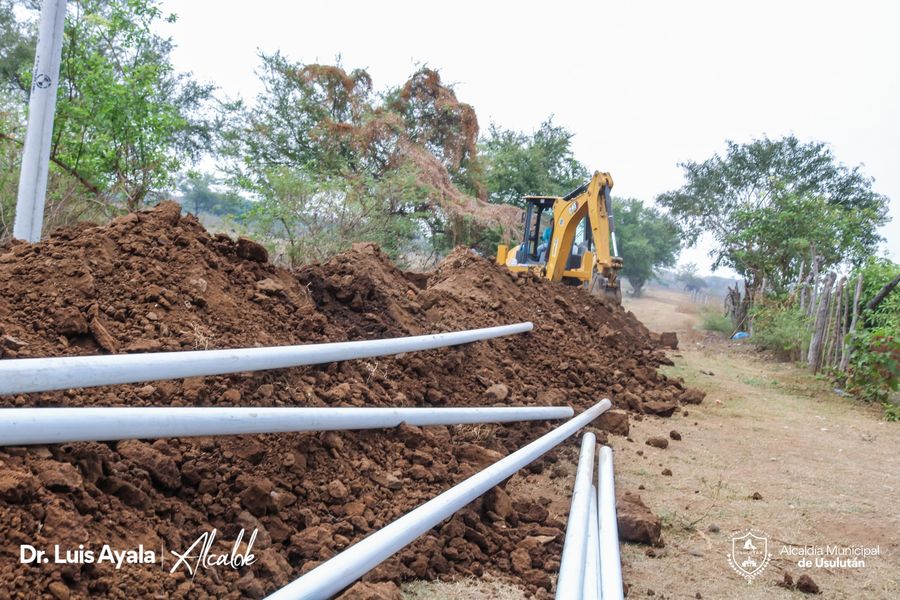 19-04-23Nuestro equipo de electricistas de servicios ciudadanos efectúan trabajos de reparación de luminarias y limpieza en Calle a Colonia El Naranjo, costado Oriente del INJUVE.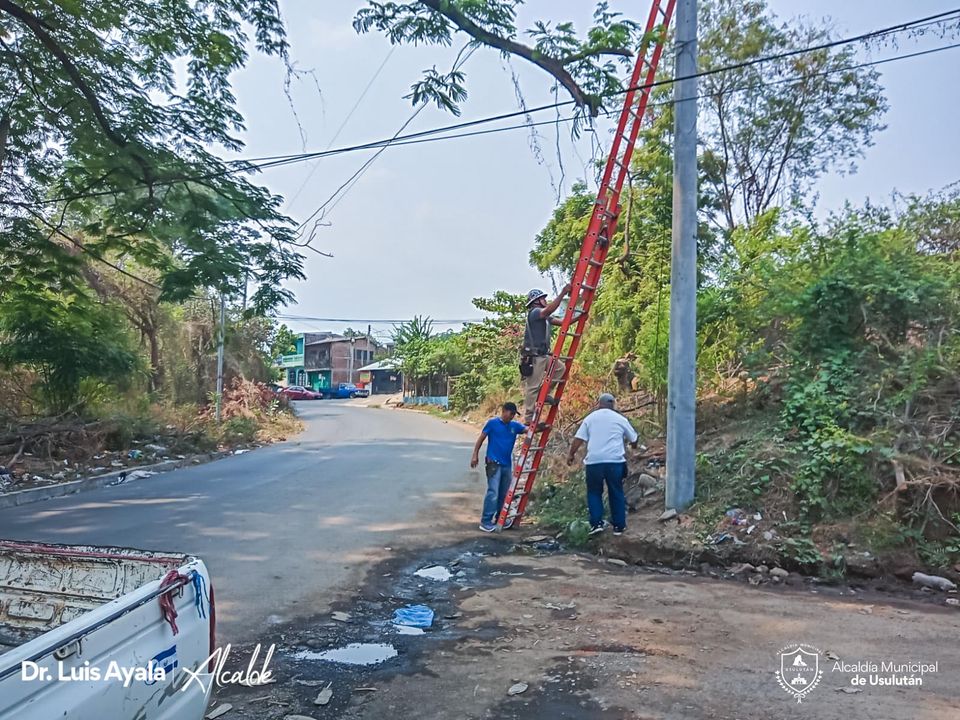 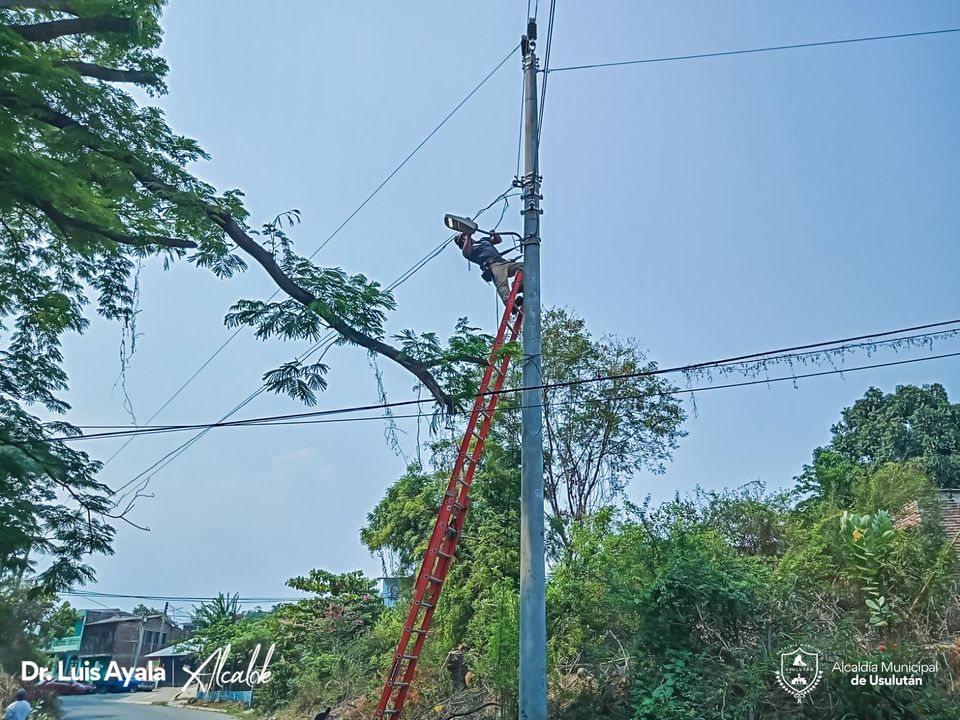 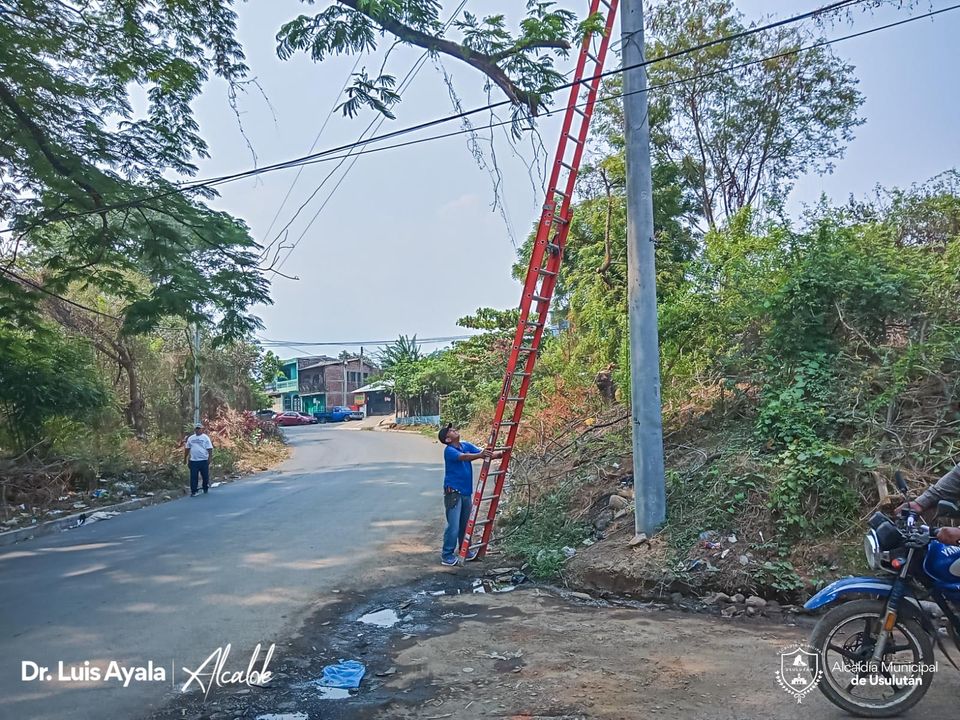 19-04-23Este día se dió la orden de inicio del proyecto de Concretado hidráulico y cordón cuneta en Colonia Santa Cristina, la maquinaria de la municipalidad realizó trabajos de terracería.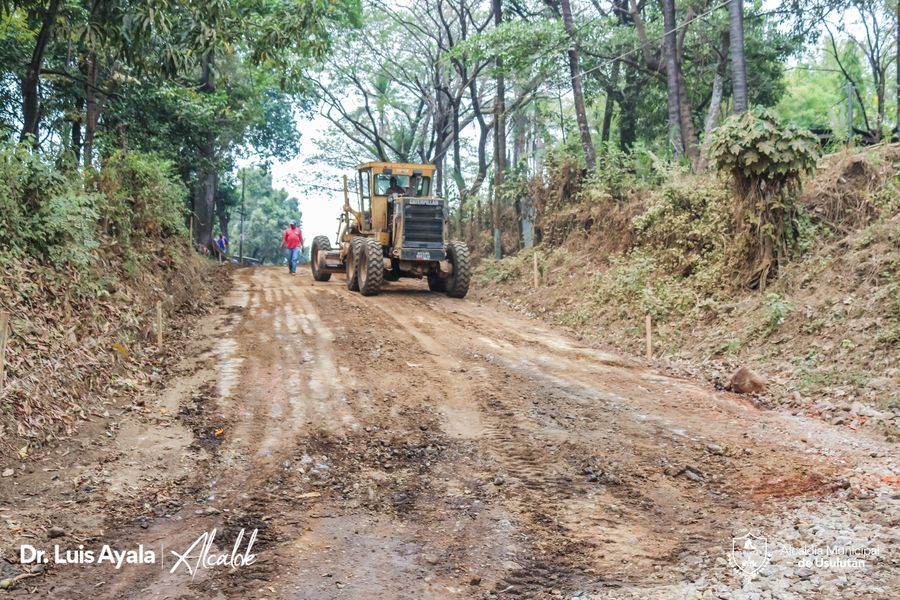 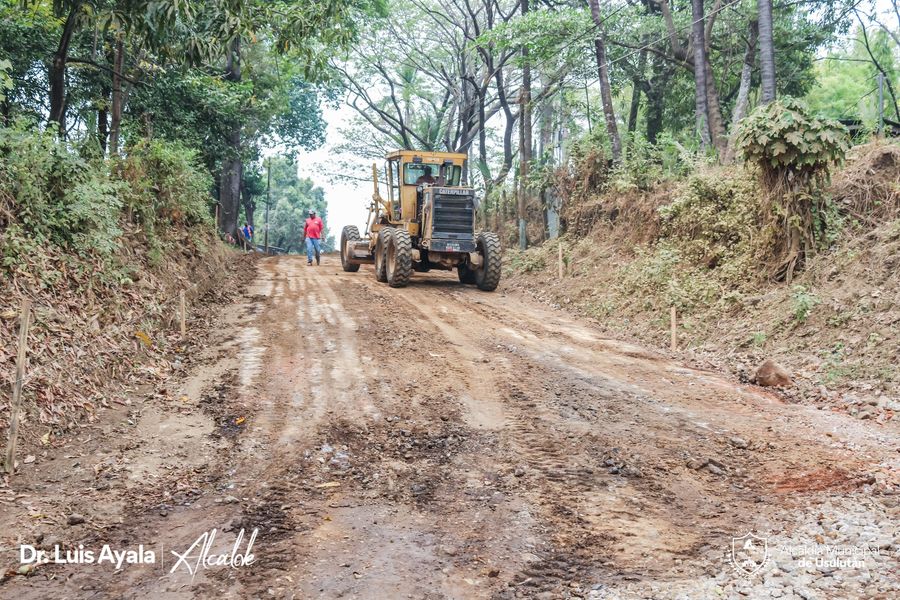 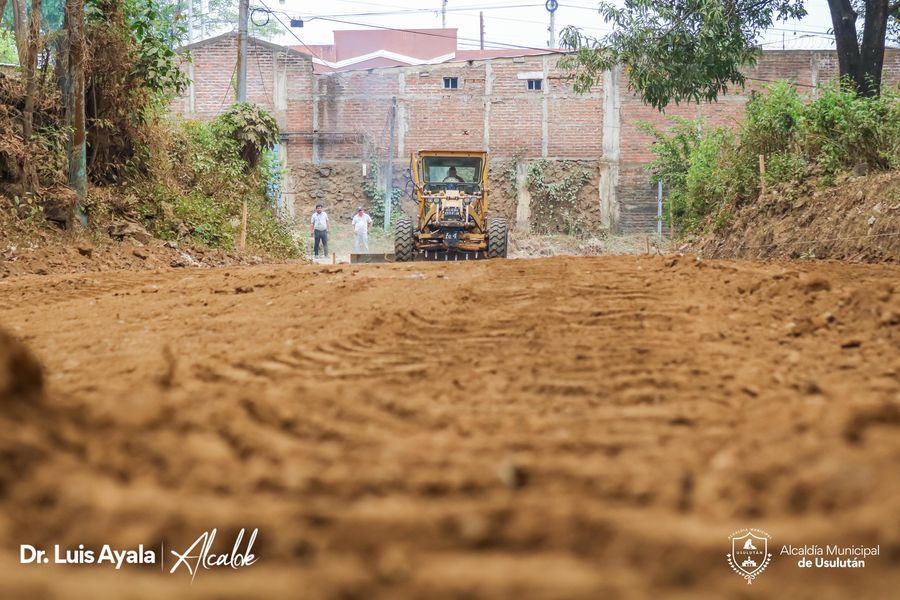 20-04-23UNA OBRA MÁS.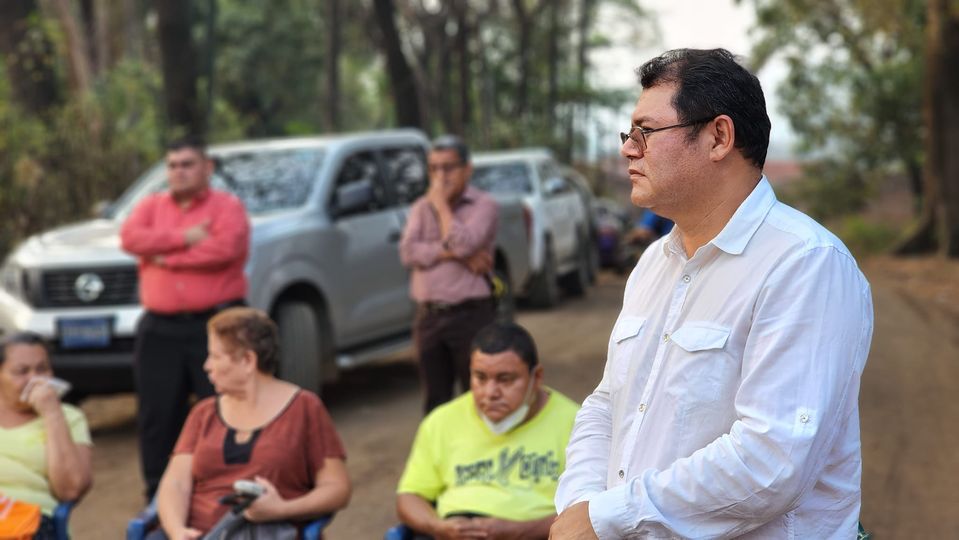 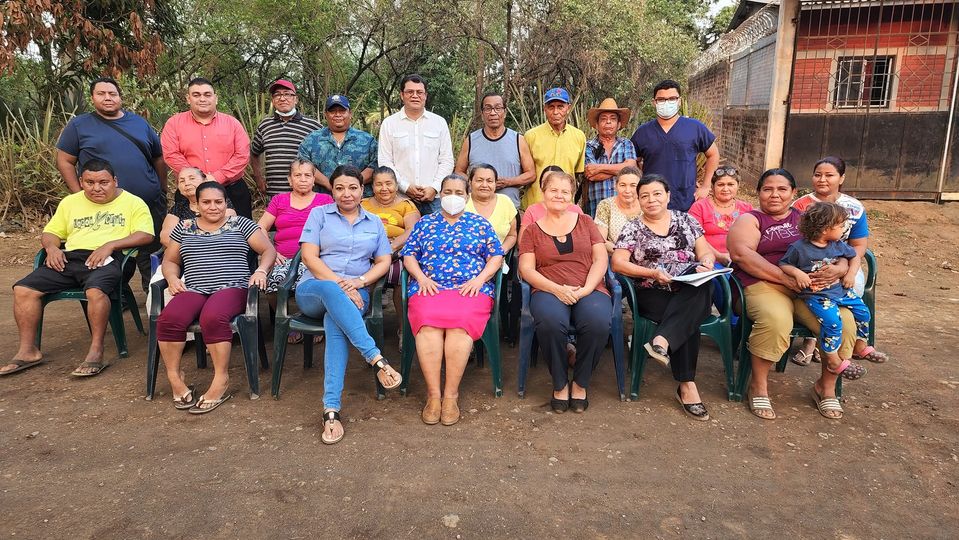 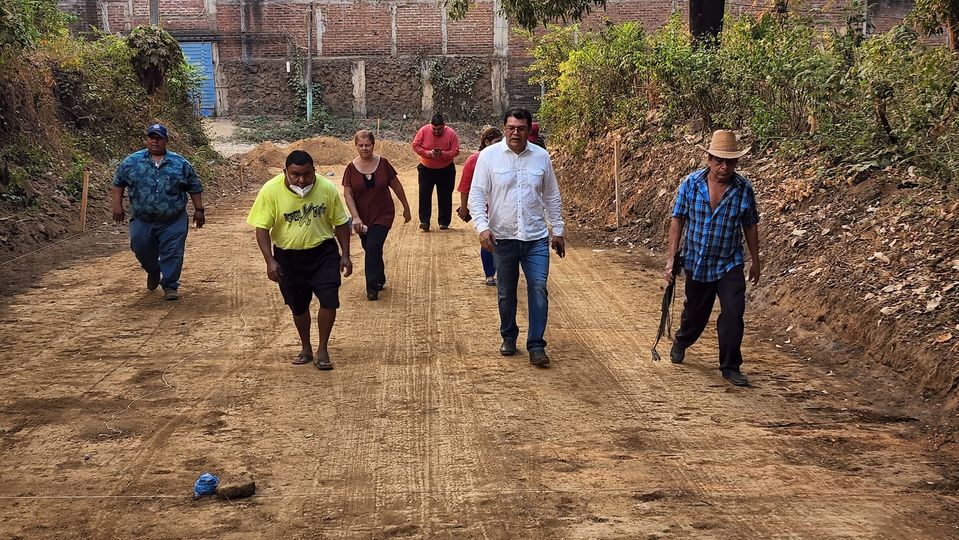 20-04-23La limpieza de nuestros parques es tarea de todos, mantengamos la basura en su lugar no la tiremos donde no corresponde.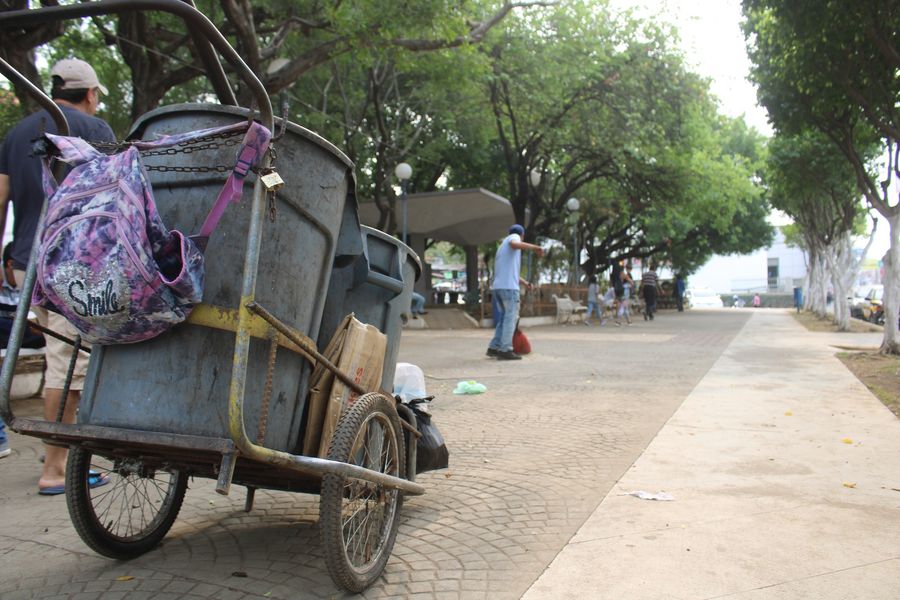 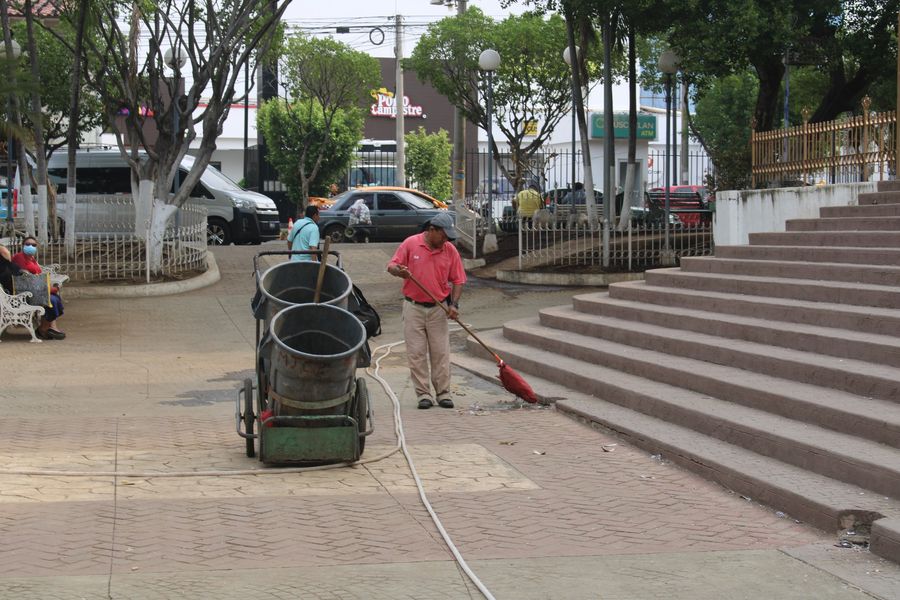 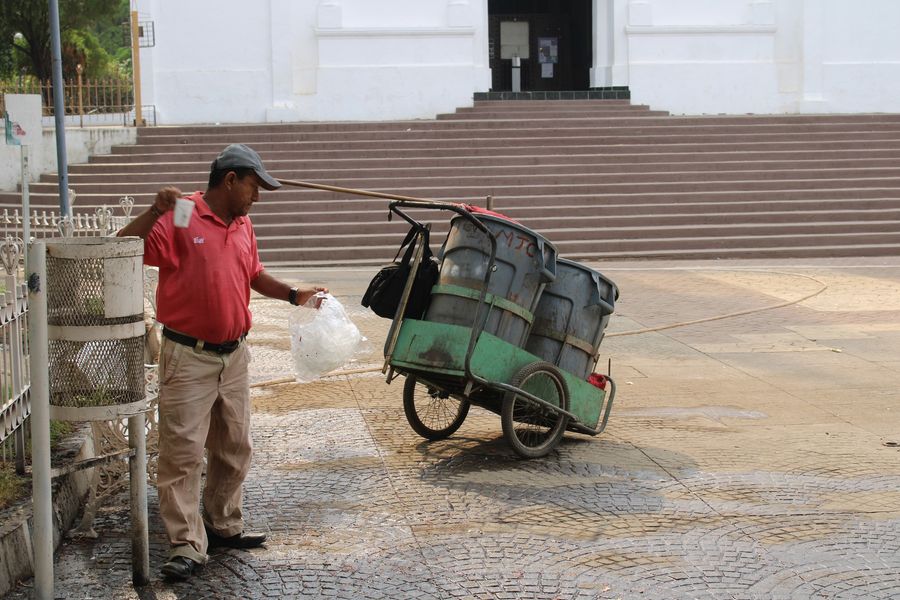 20-04-23REUNIÓN CON TAXISTAS.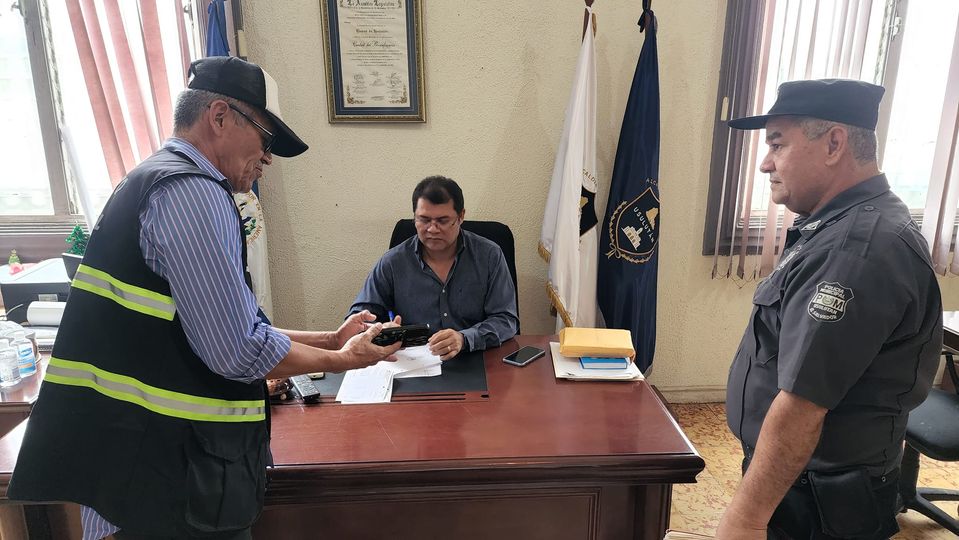 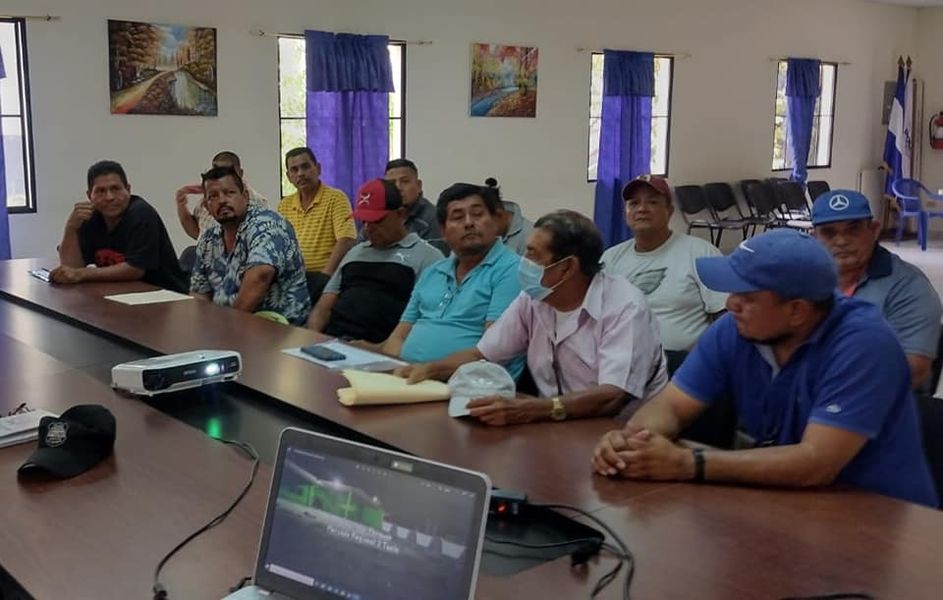 20-04-23Por décadas los habitantes habían solicitado la intervención de las calles en colonia Altos de Piedra y otras comunidades cercanas.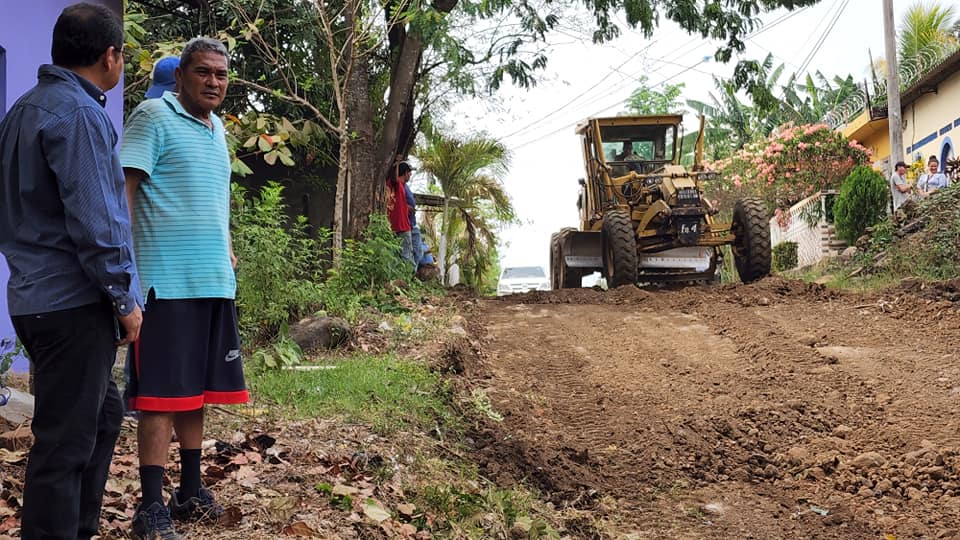 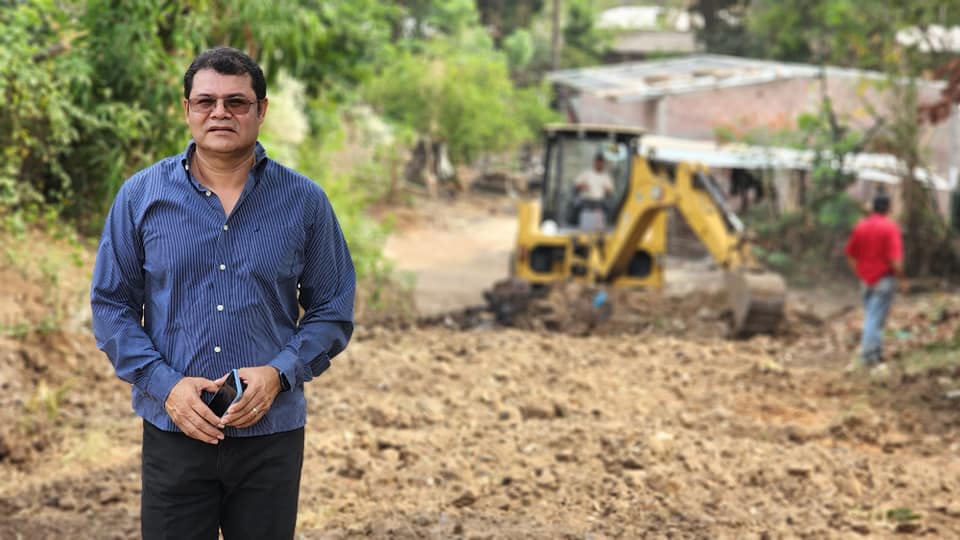 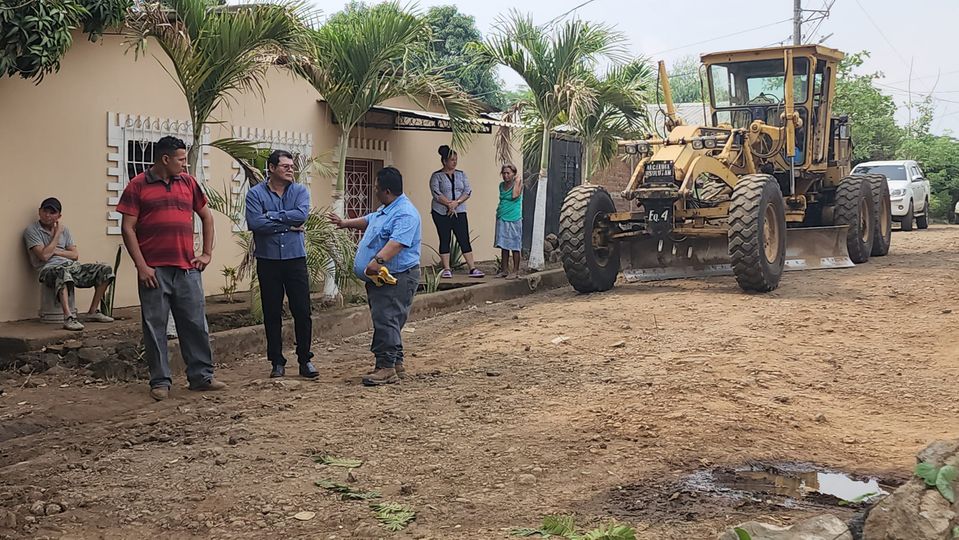 20-04-23PARA REFORESTAR USULUTÁN.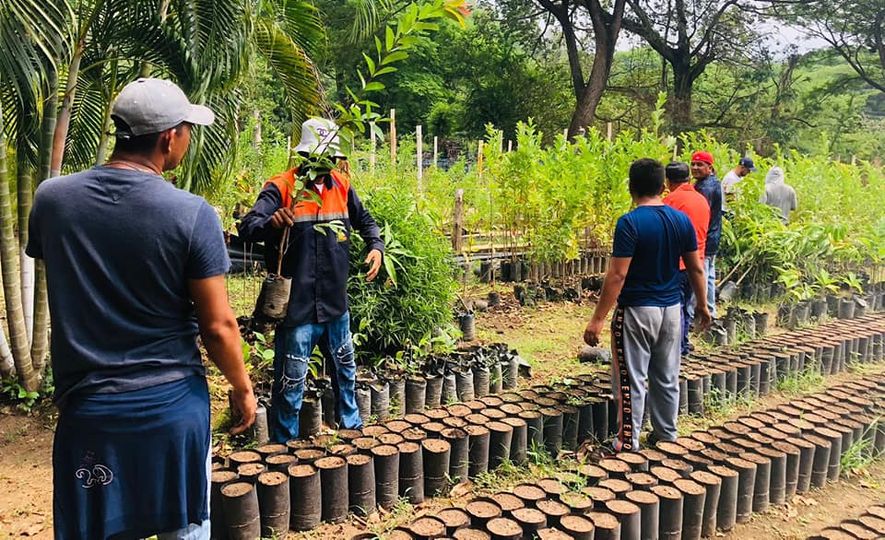 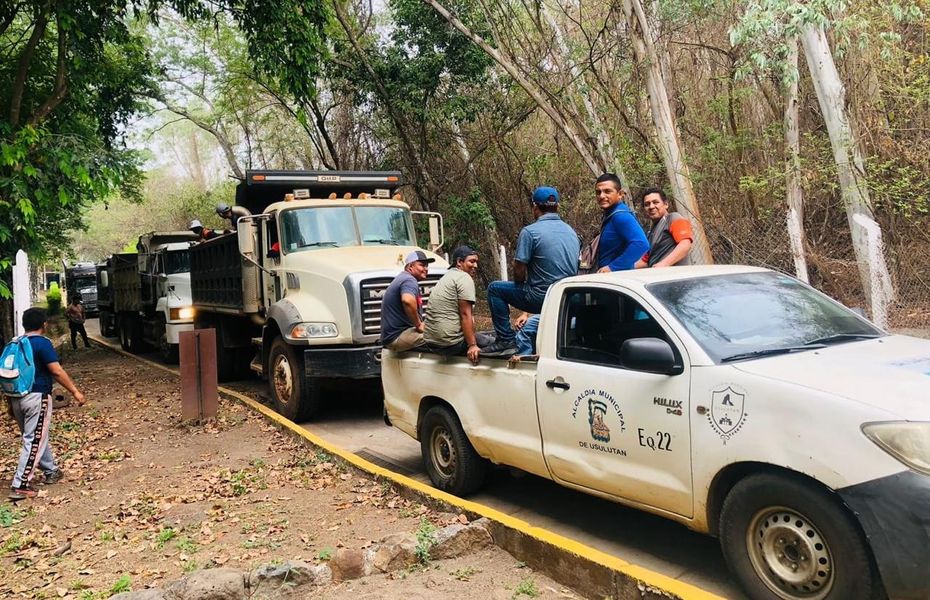 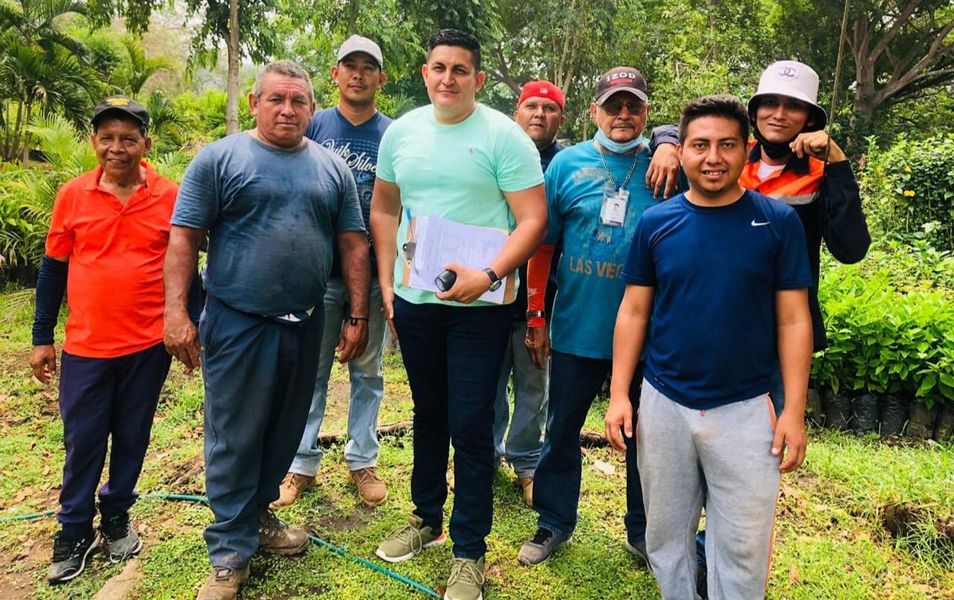 20-04-23Continuamos con la construcción de la bóveda en quebrada las Yeguas,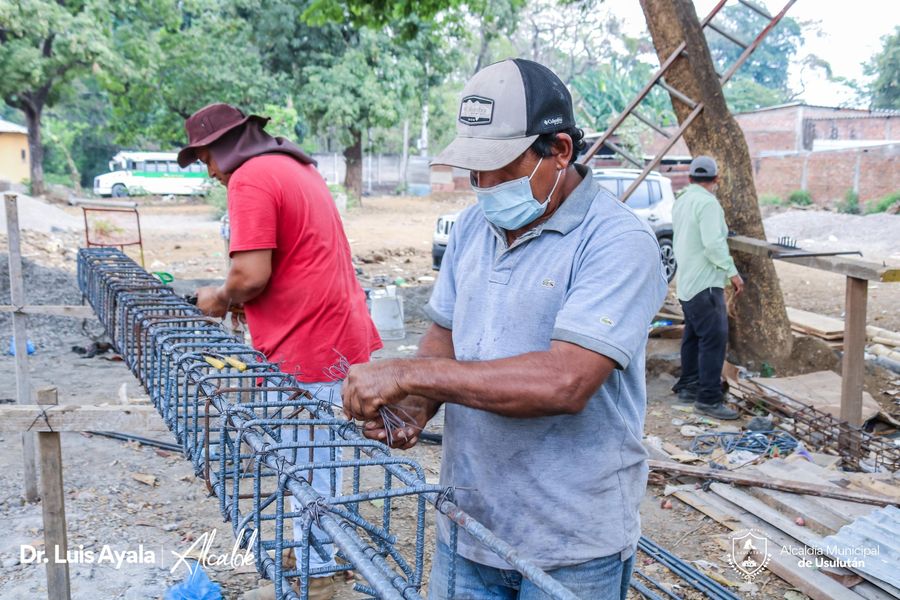 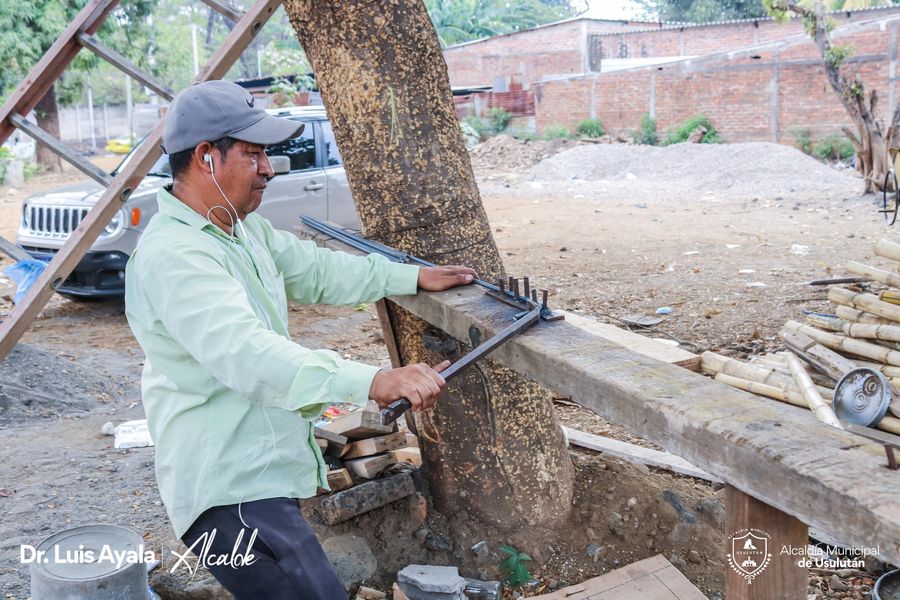 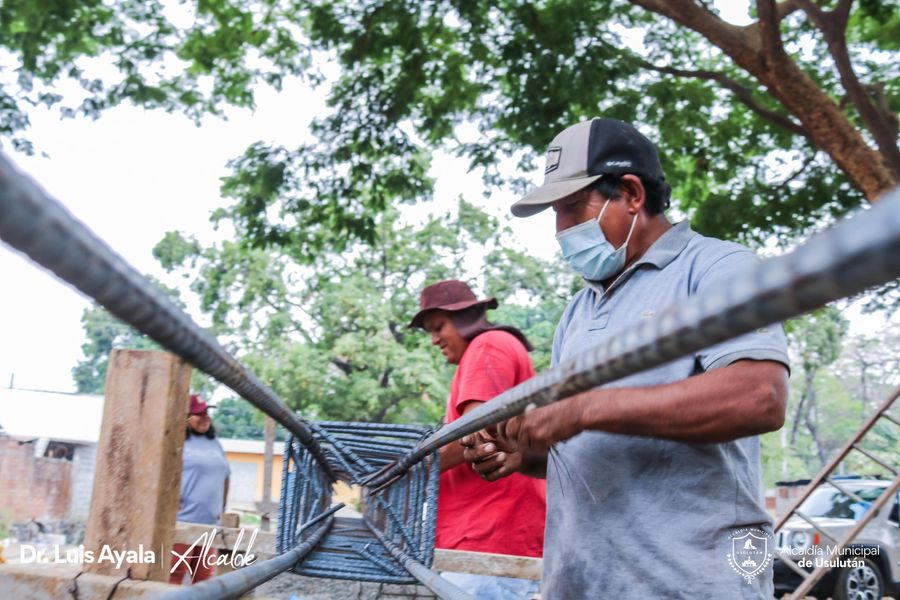 20-04-23Reunión de Concejo Municipal Plural este día donde se analizan las necesidades de los usulutecos,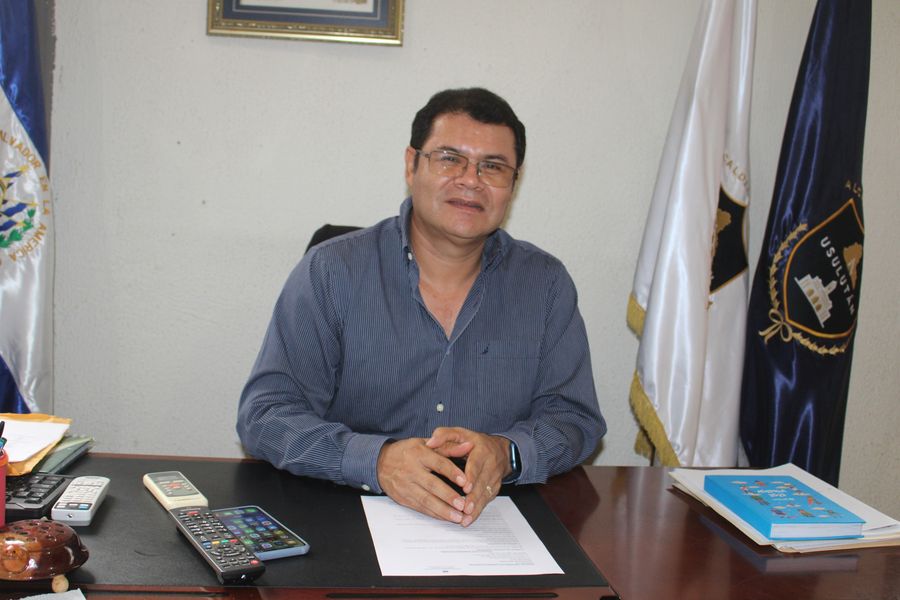 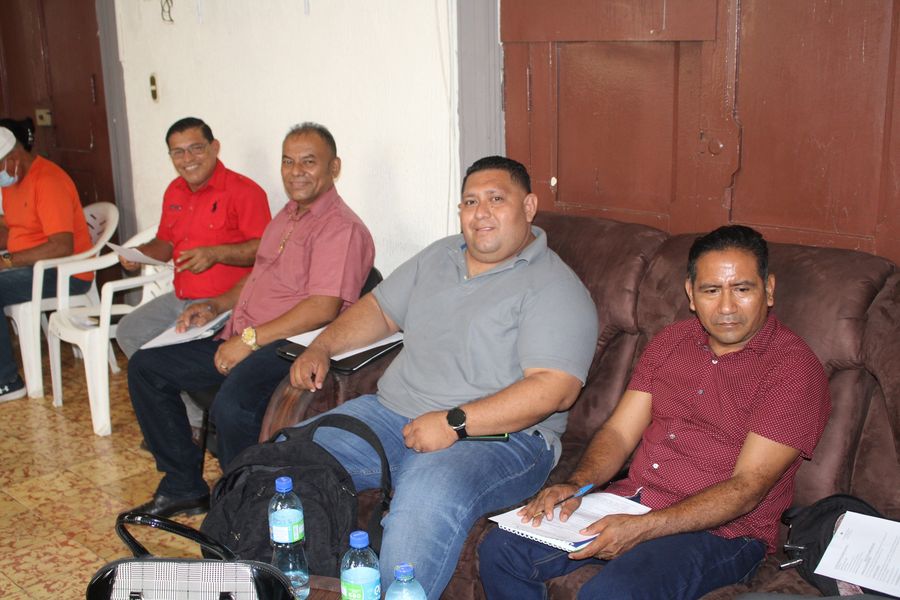 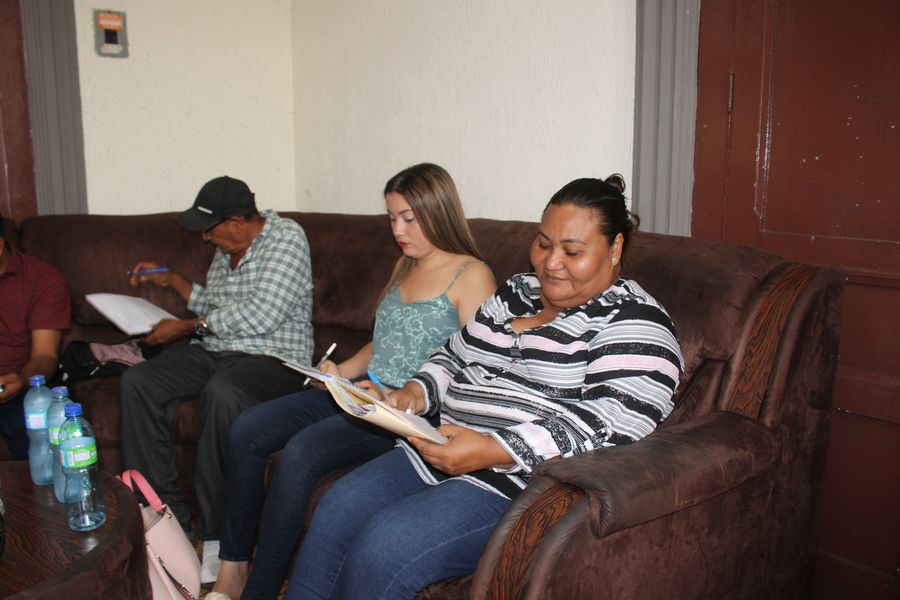 21-04-23MAQUINARIA HACIA LA BORDA.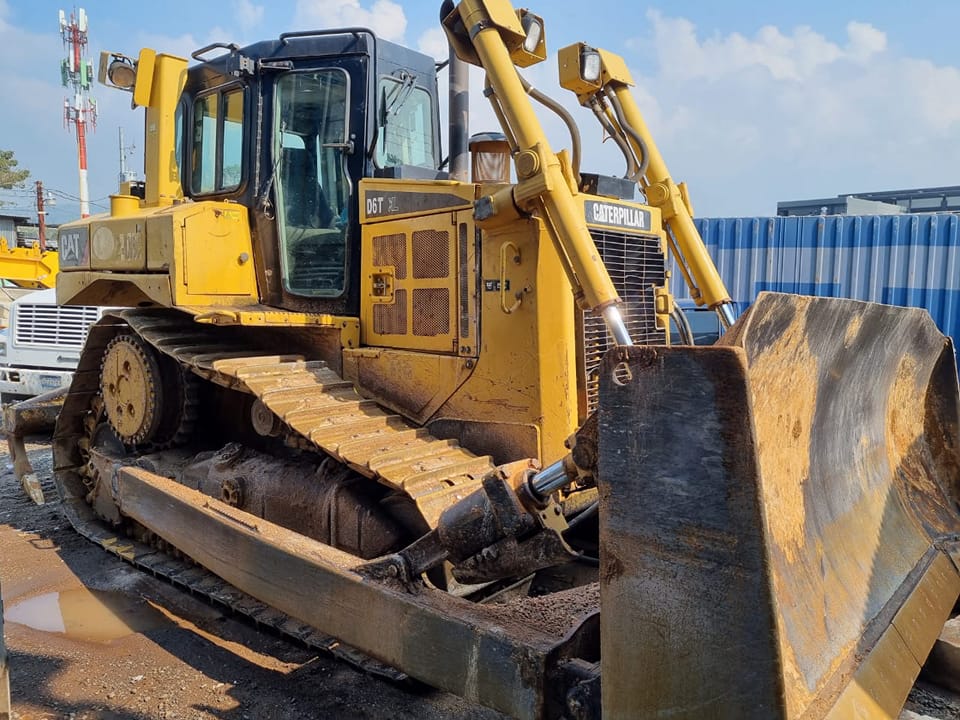 21-04-23A REFORESTAR USULUTÁN.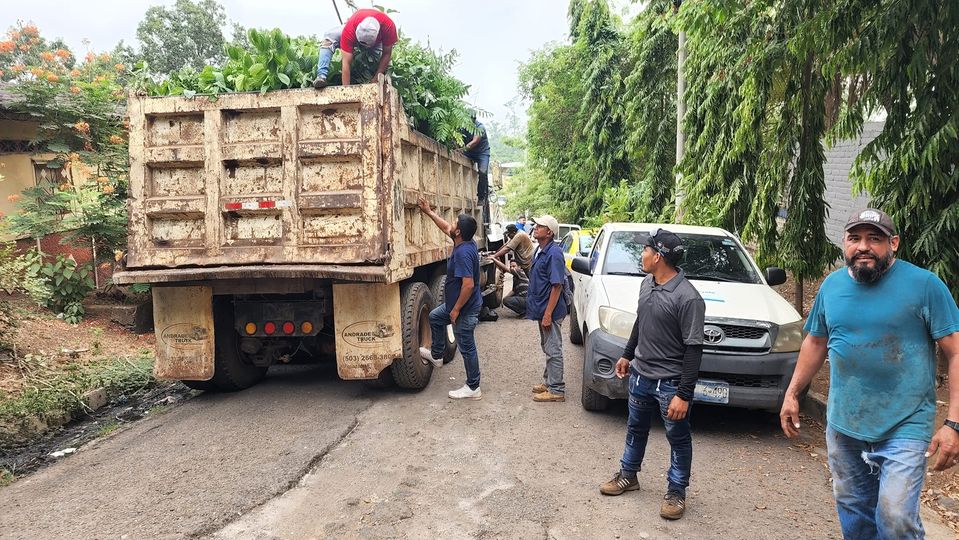 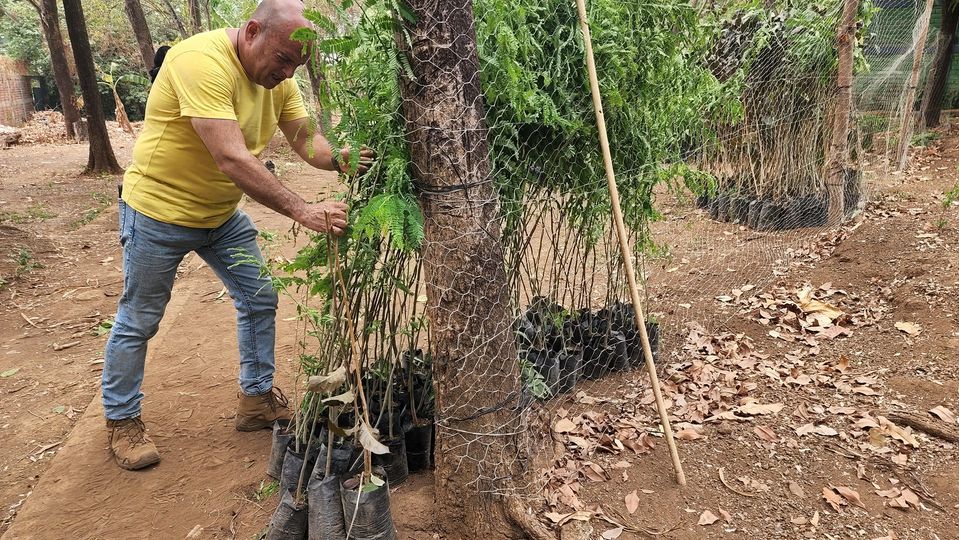 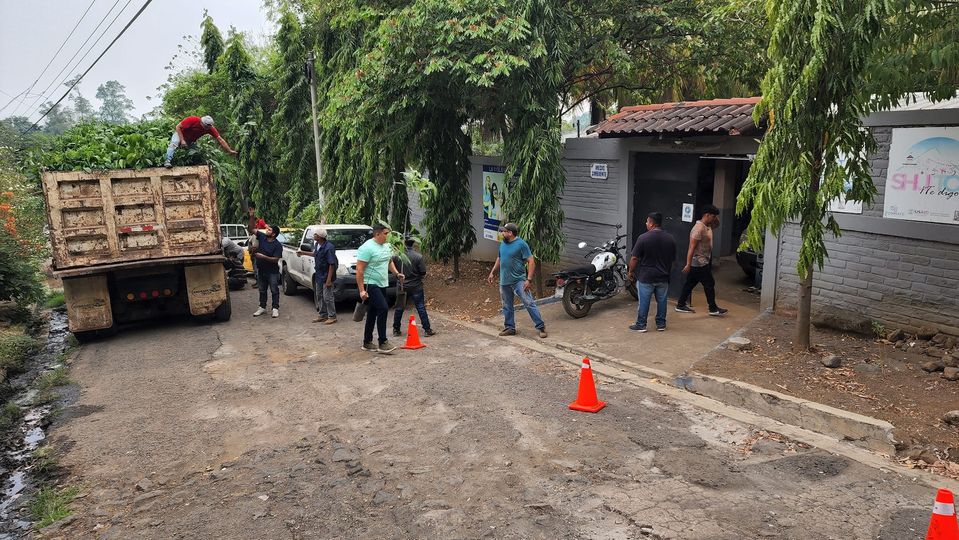 21-04-23Este día se realizaron las bodas municipales El Lic Ricardo Palacios en Representación de nuestro Alcalde Municipal Doctor Luis Ernesto Ayala Benítez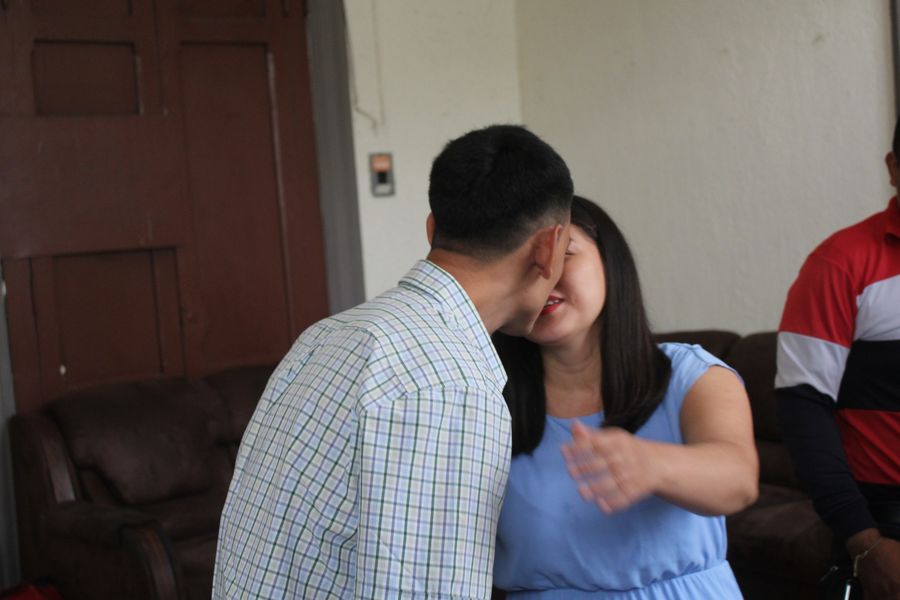 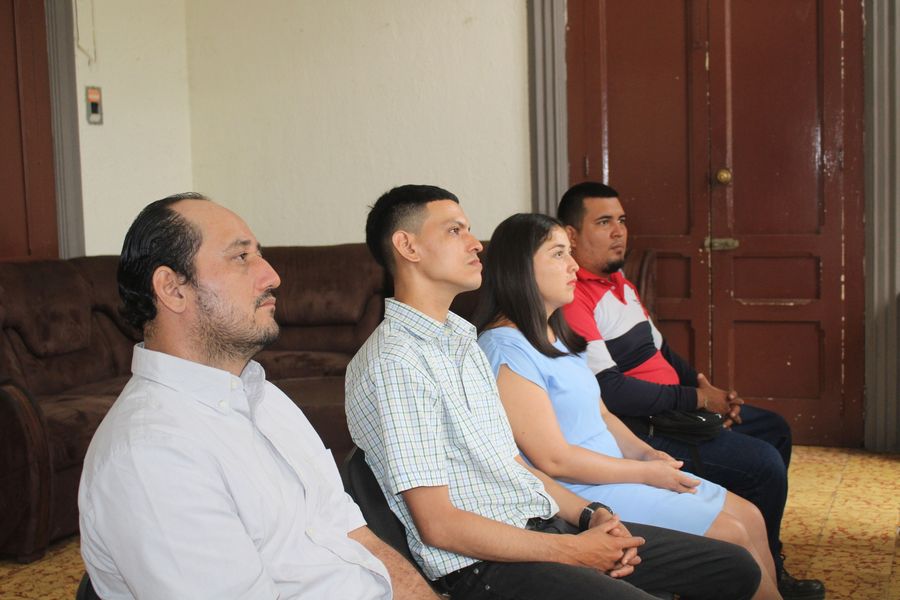 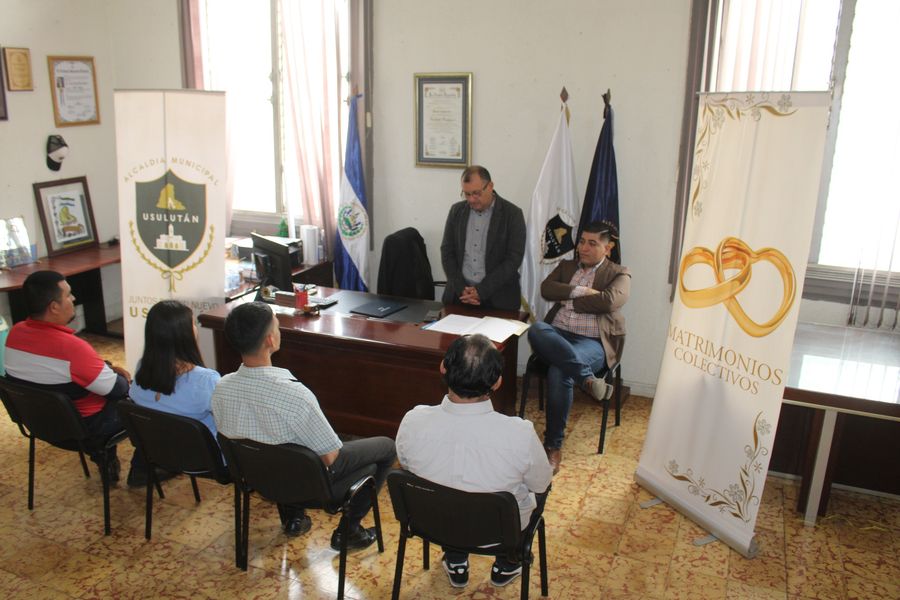 21-04-23El Personal de Proyectos y Red Vial continúan con los trabajos de readoquinado en Colonia Florida,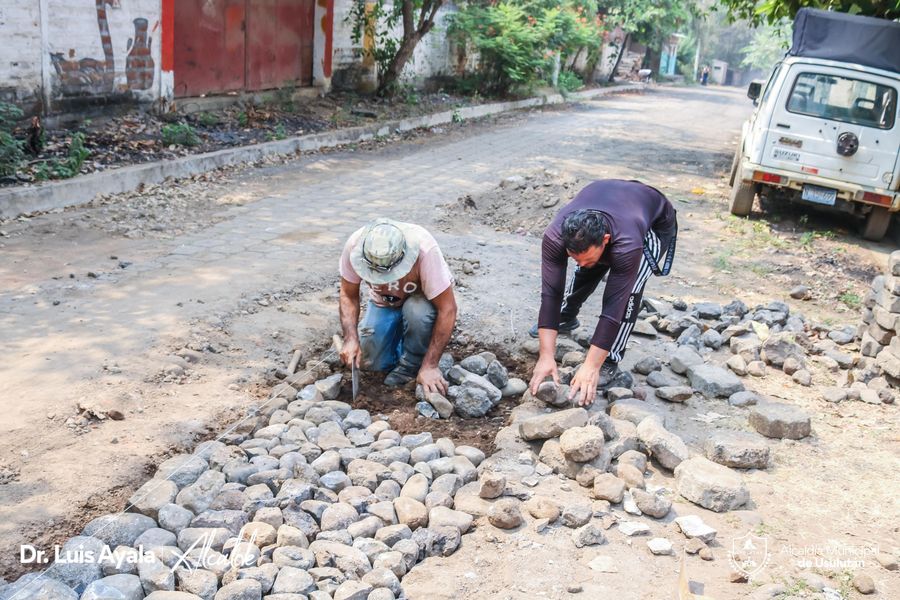 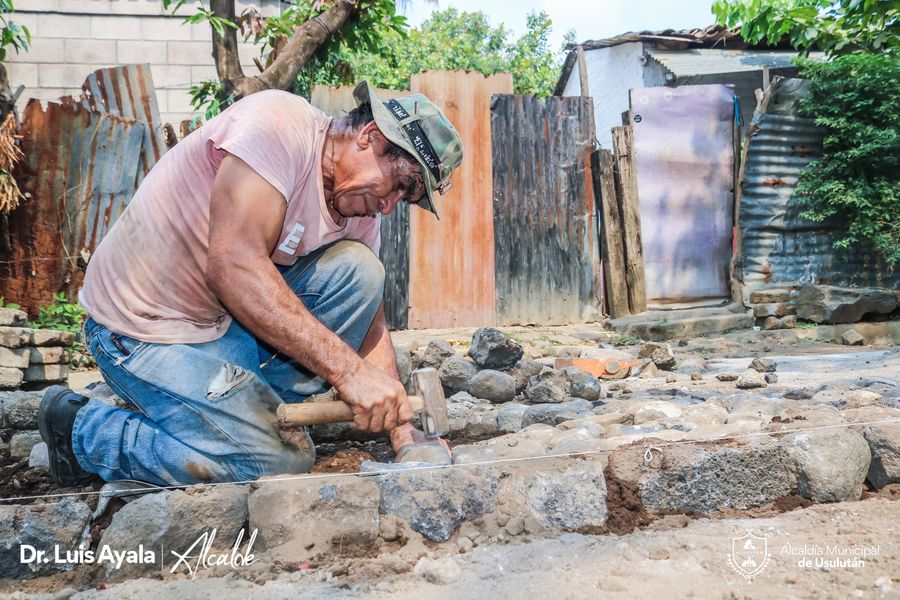 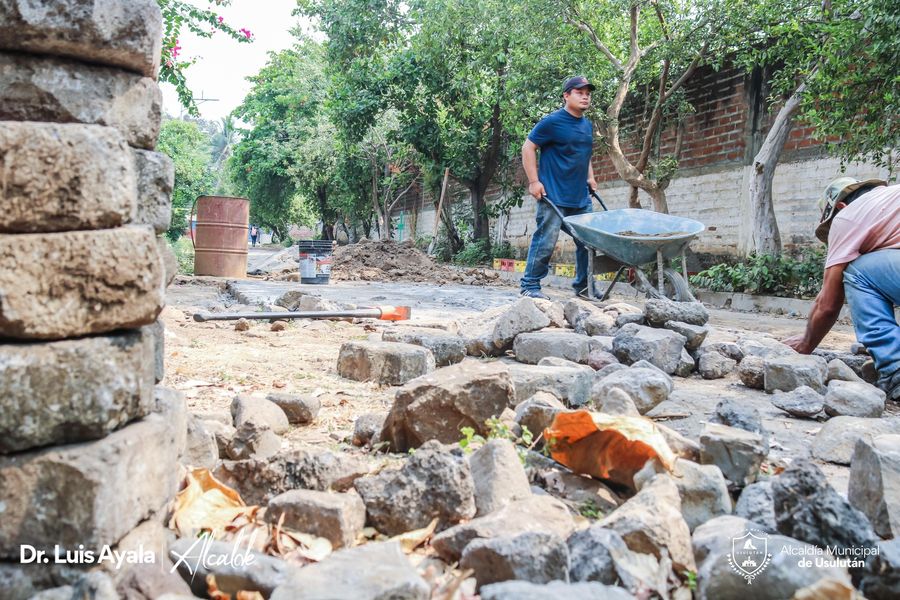 21-04-23Por décadas los habitantes habían solicitado la intervención de las calles en colonia Altos de Piedra y otras comunidades cercanas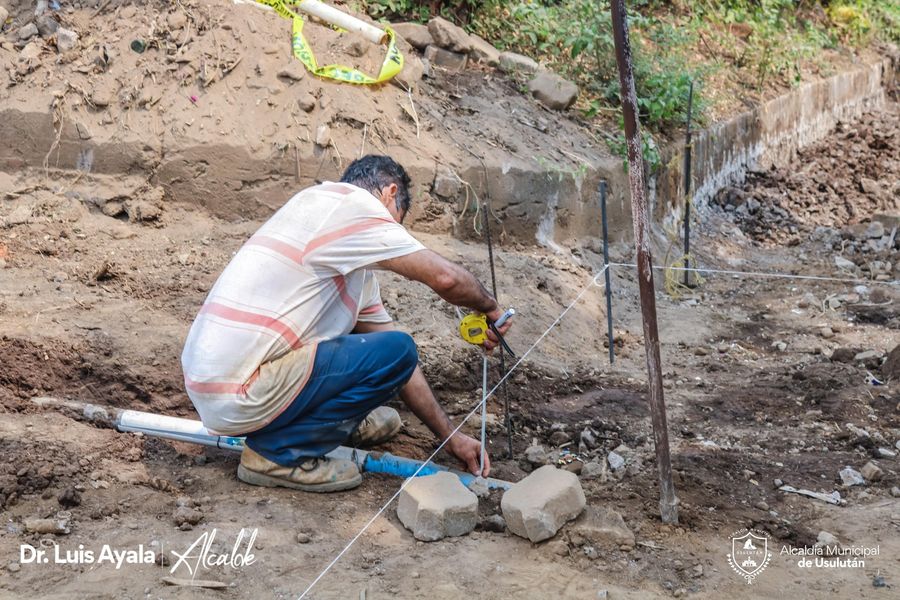 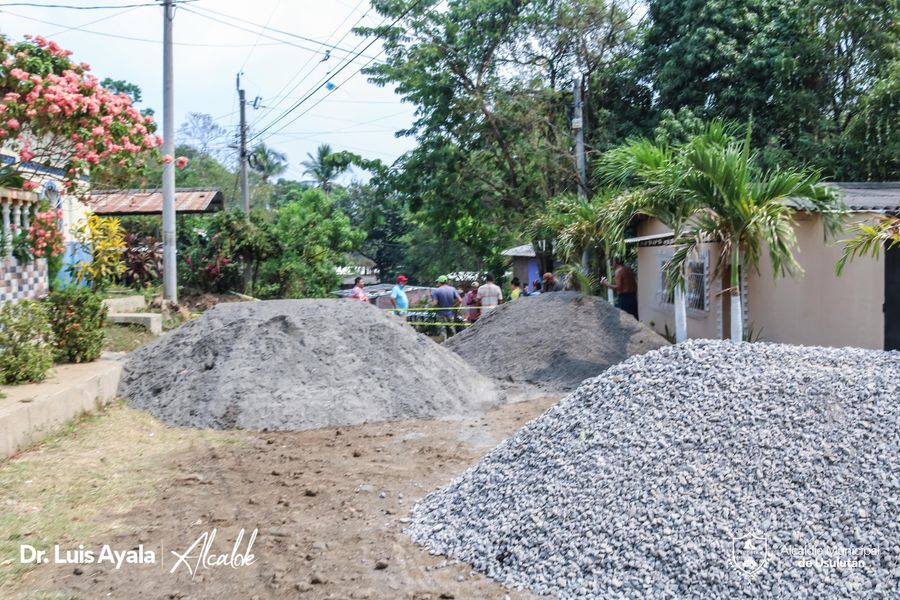 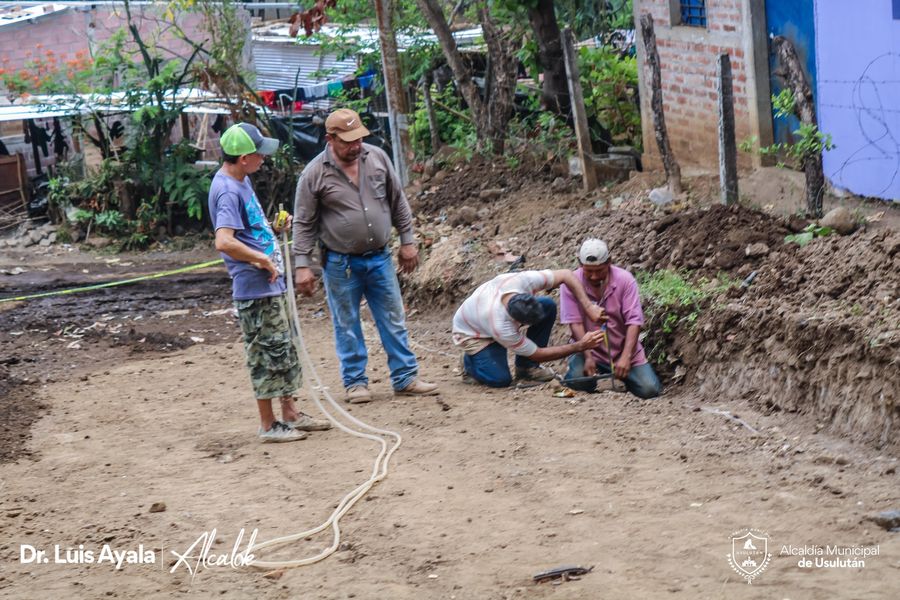 21-04-23Este día continuaron los trabajos de excavación de 500 metros lineales y 1 metro de profundidad para la introducción de tubería para agua potable en Lotificación Valle Nuevo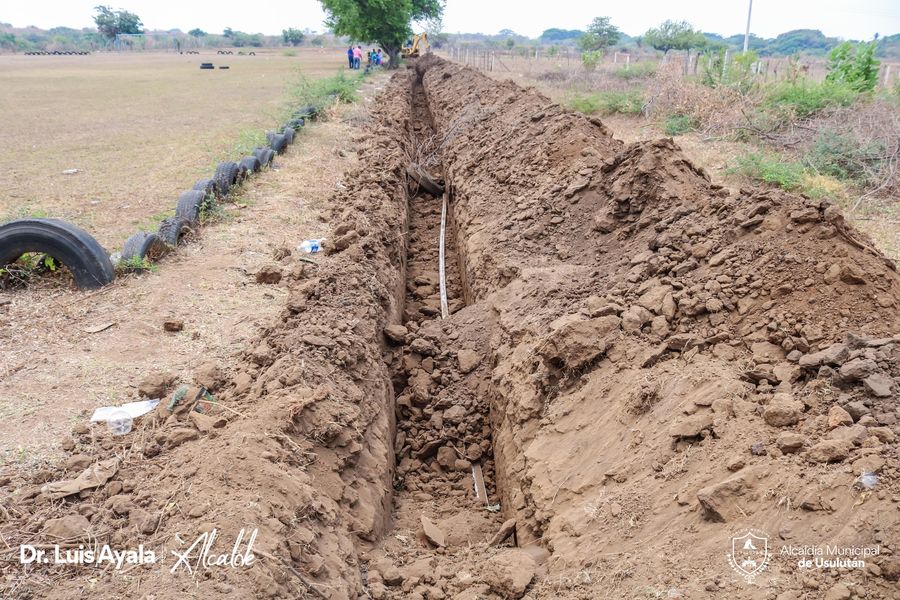 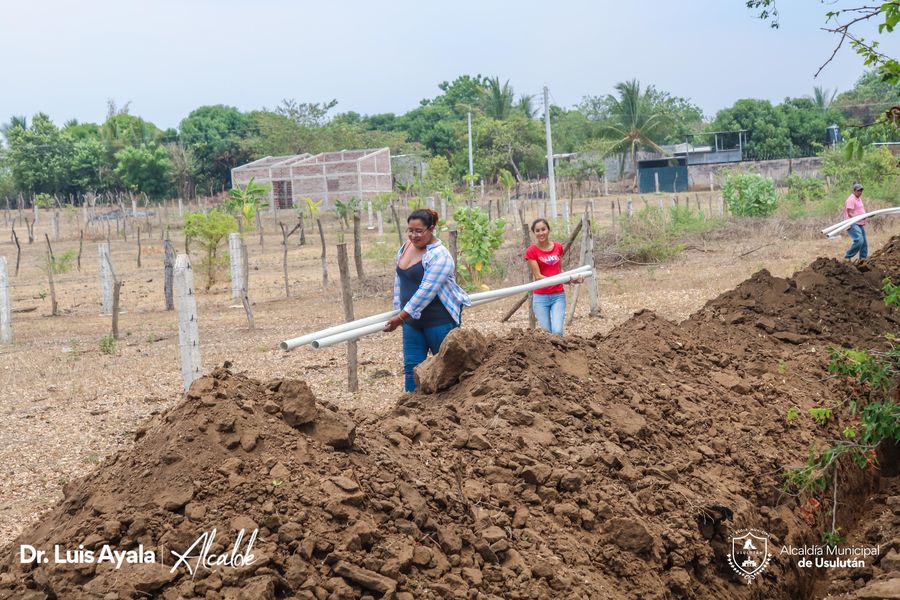 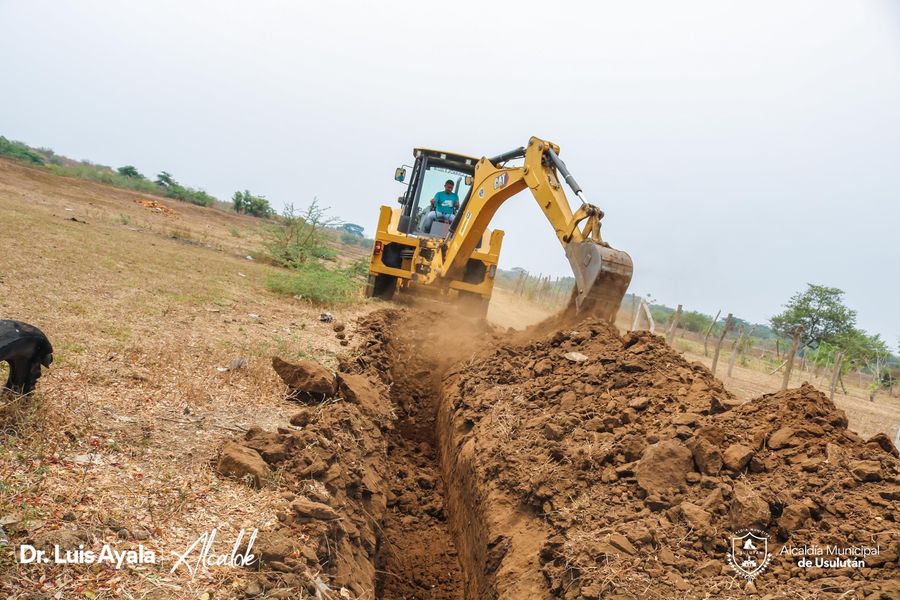 21-04-23Esta mañana Empleados de la Municipalidad, realizaron reparación de festones y colocación de globos chinos en las 5 cuadras más alegres de Usulután Paseo El Calvario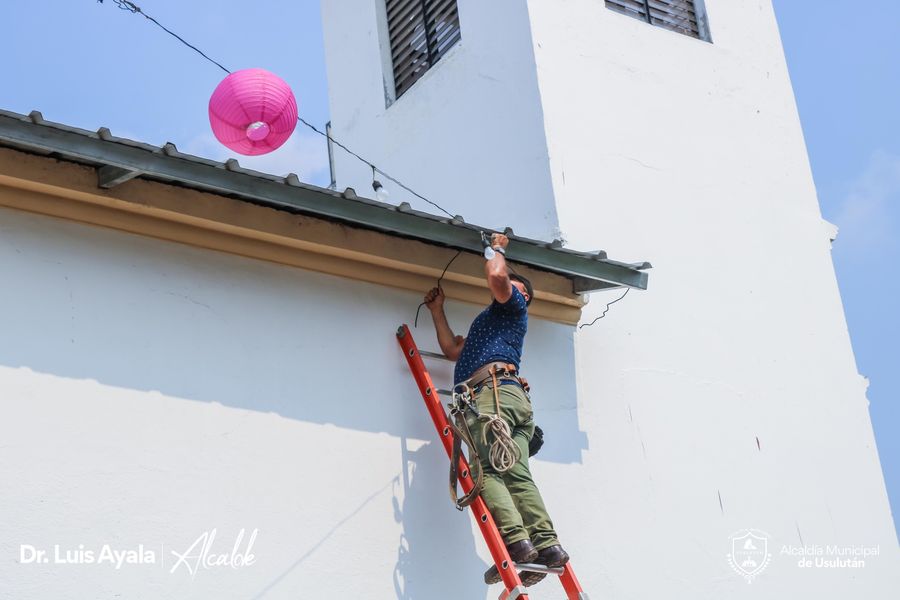 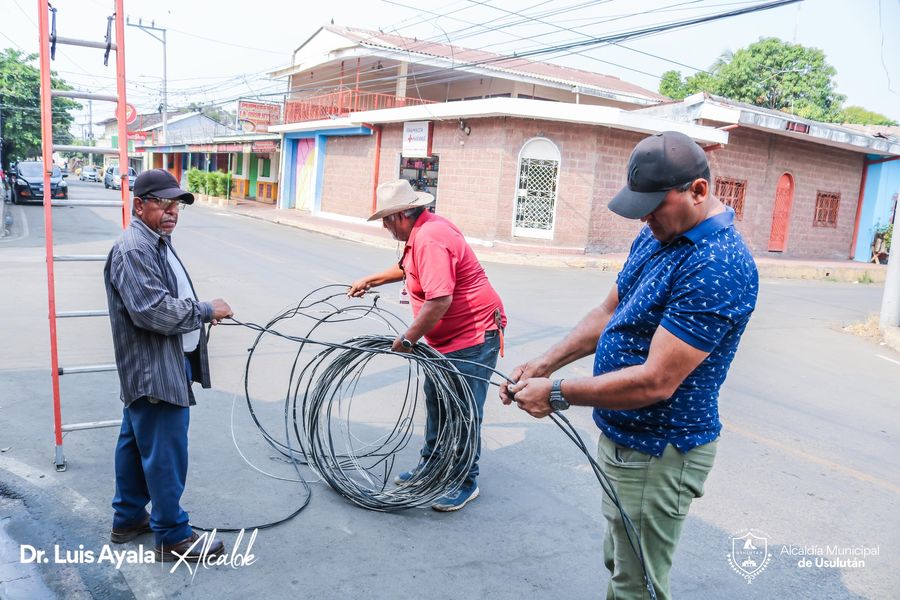 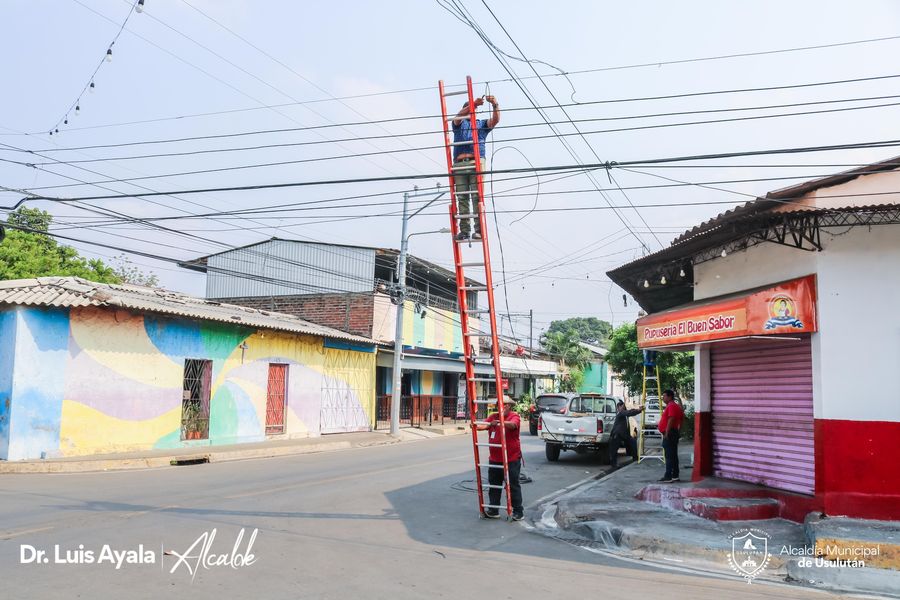 21-04-23El proyecto de Concretado hidráulico y cordón cuneta continua en Colonia Santa Cristina, se está trabajando en el cordón cuneta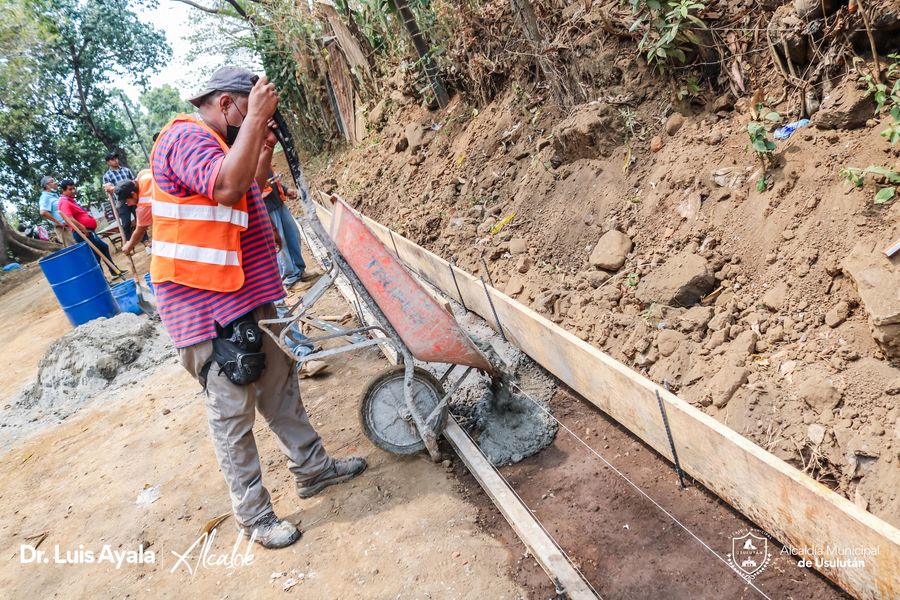 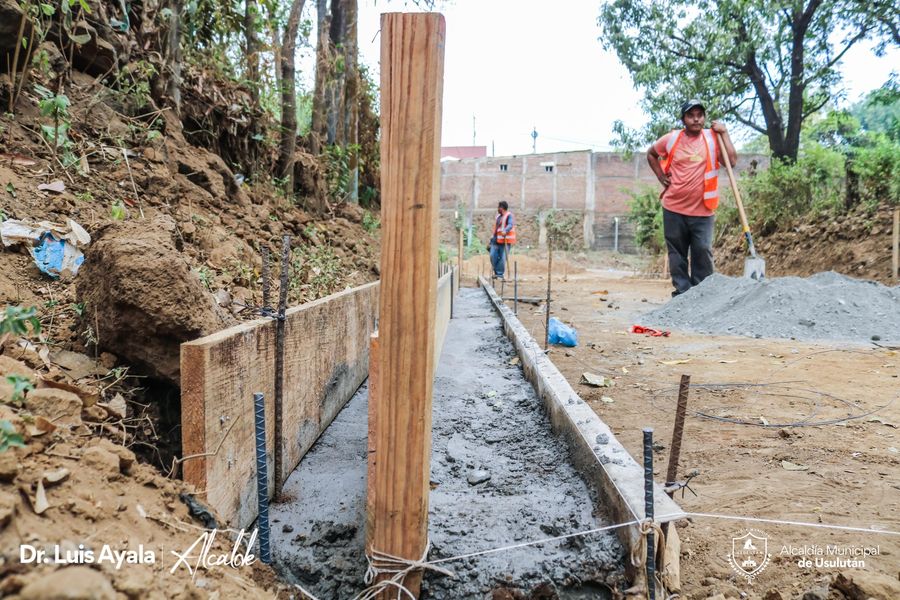 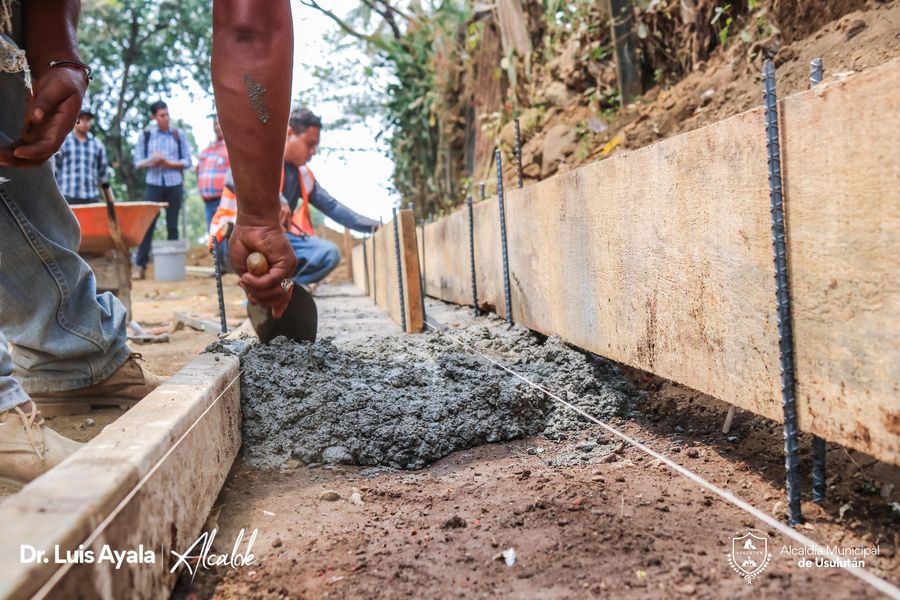 21-04-23El personal de Servicios Ciudadanos continúa con los trabajos de reparación de calle principal que se encontraba en mal estado en Colonia Santa Elena de Cantón el Ojo de Agua, gracias a la gestión de nuestro Alcalde Doctor Luis Ernesto Ayala Bení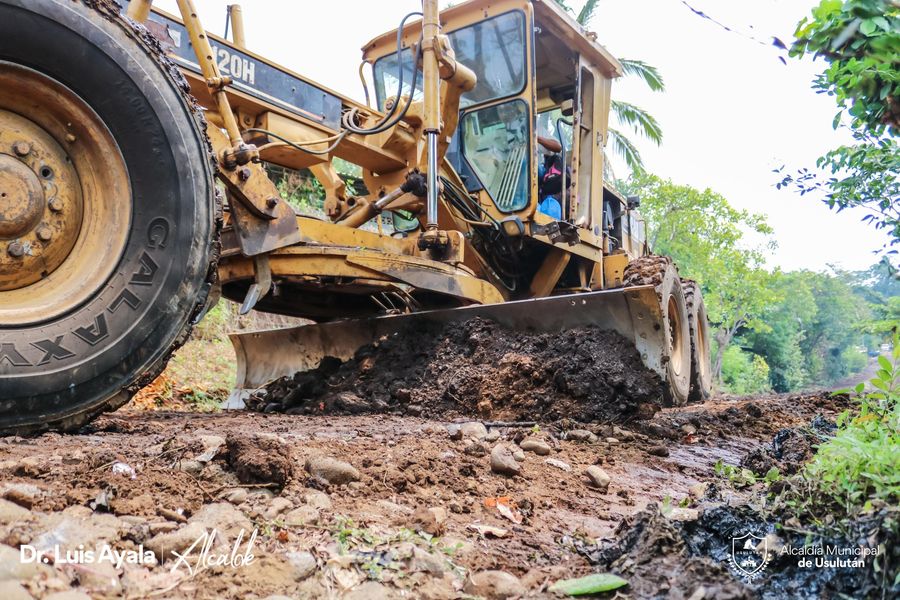 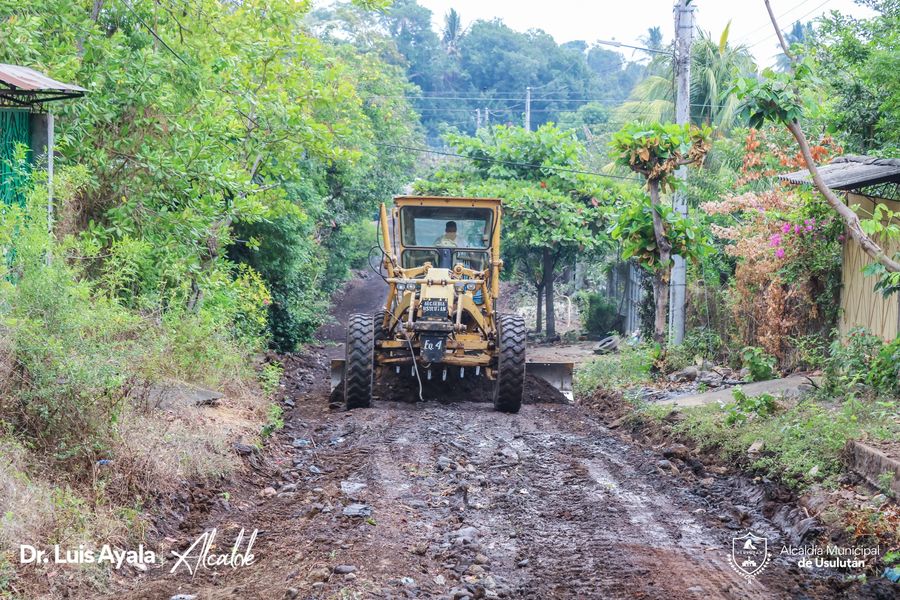 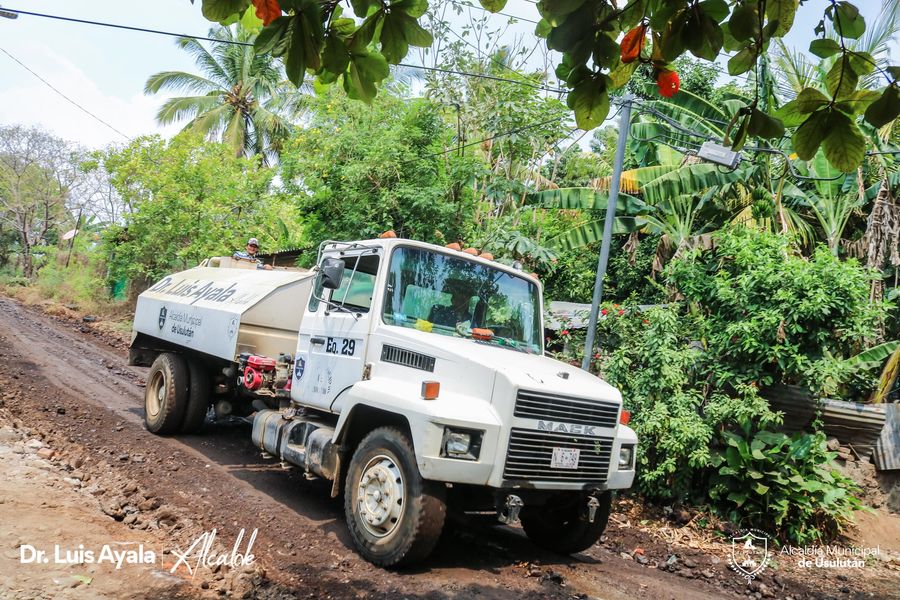 21-04-23ATENCIÓN A LA BORDA.Hoy dimos inicio a los trabajos de intervención a los puntos críticos de la borda del Río Grande, en Puerto Parada.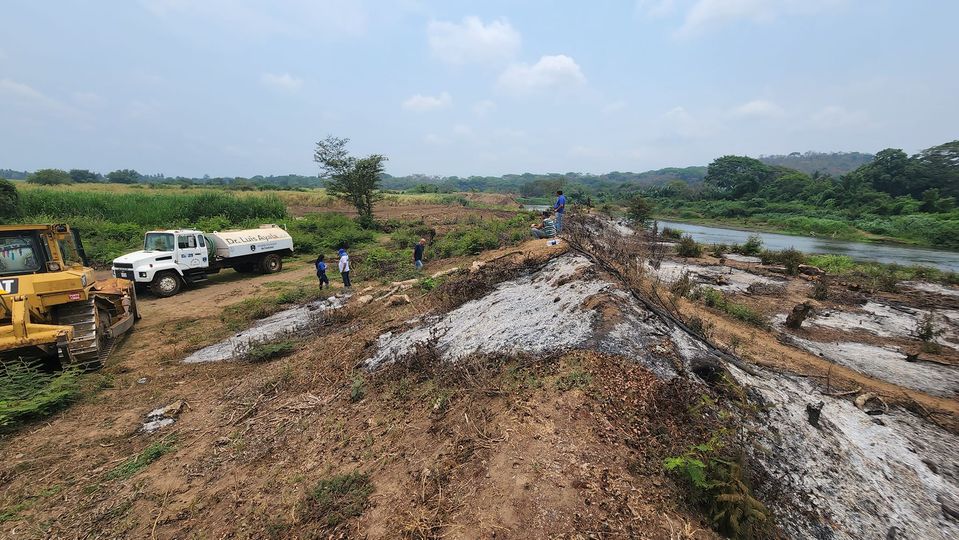 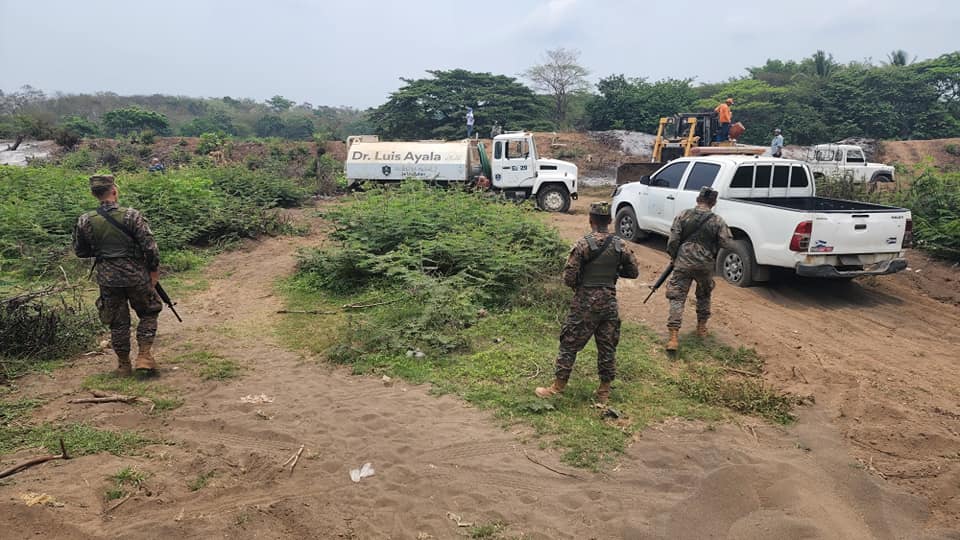 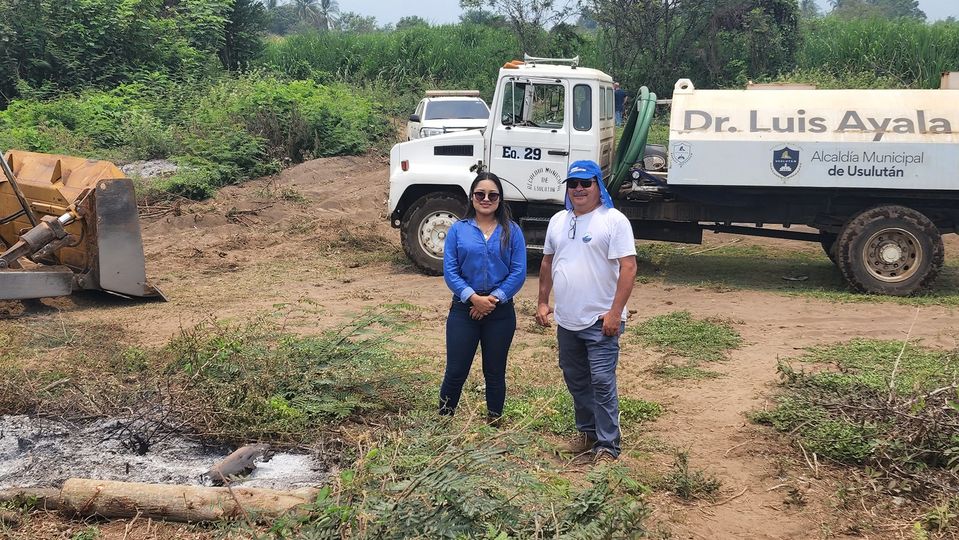 22-04-23DÍA DE LA TIERRA.Jornada de limpieza organizada por Nuevas Ideas y apoyada por nuestro Alcalde, el doctor Luis Ayala, en el destino turístico de La Poza,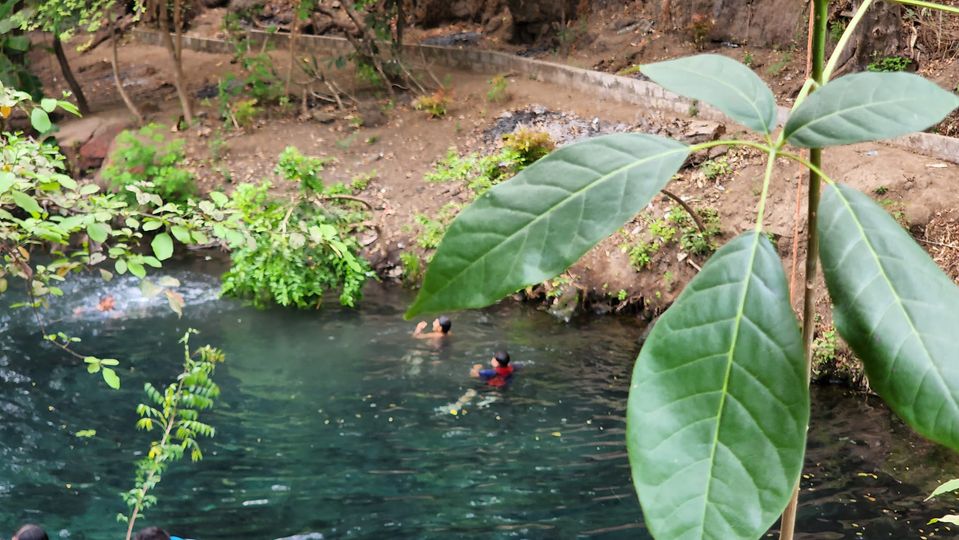 22-04-23TRABAJOS EN LA BORDA.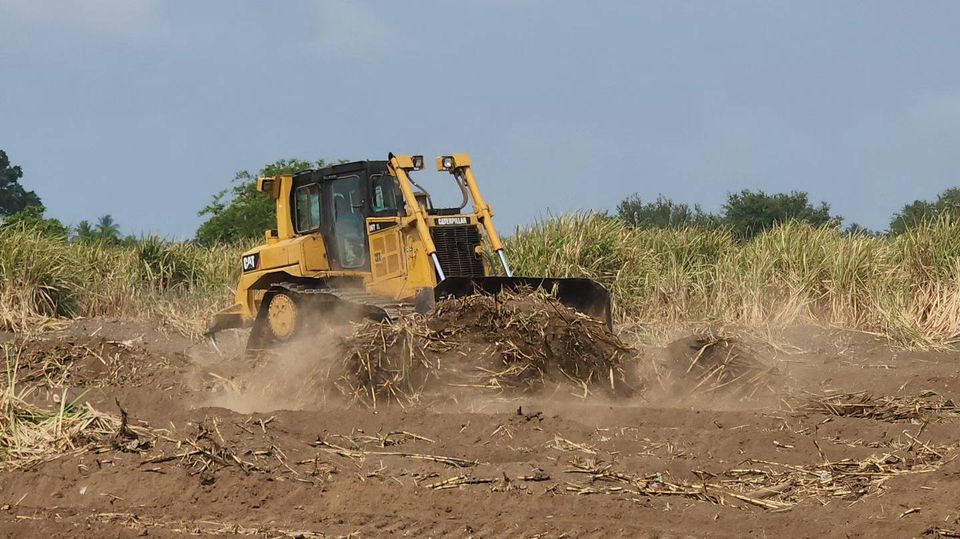 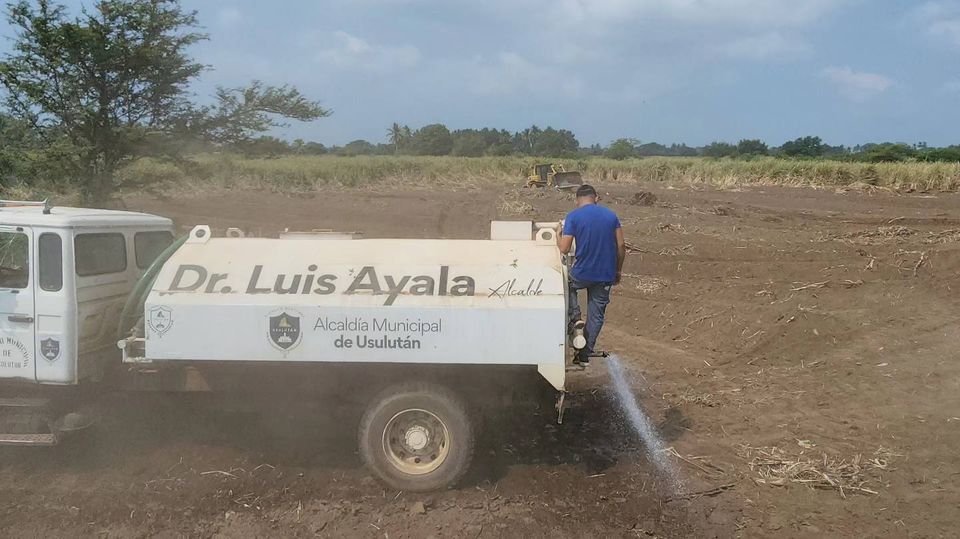 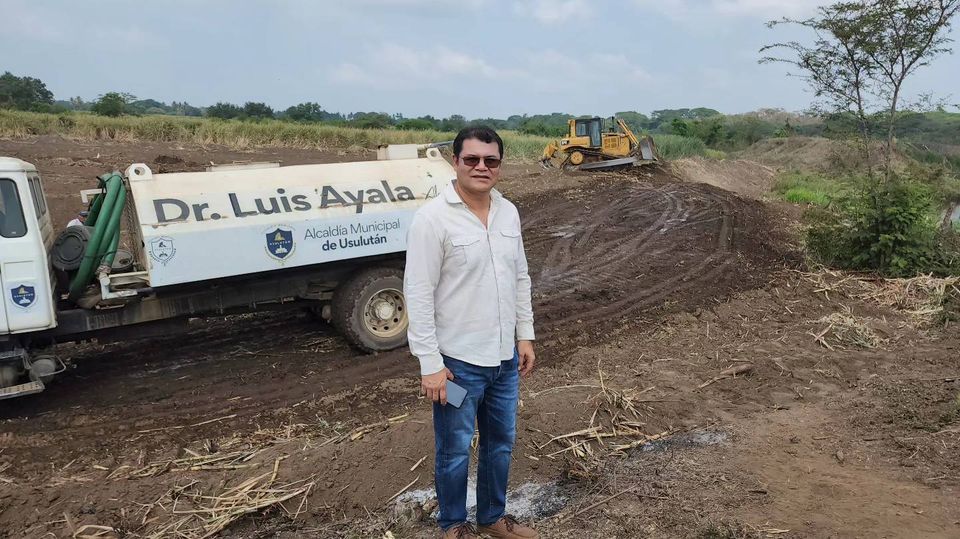 23-04-23Visitanos estamos en el Parque Raúl F.Munguía.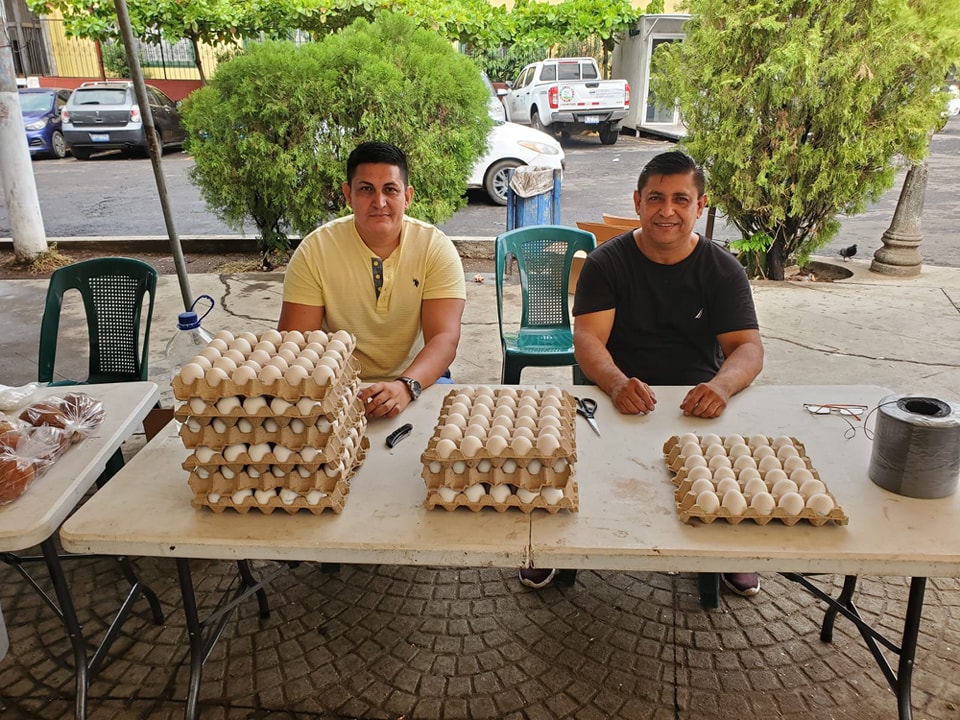 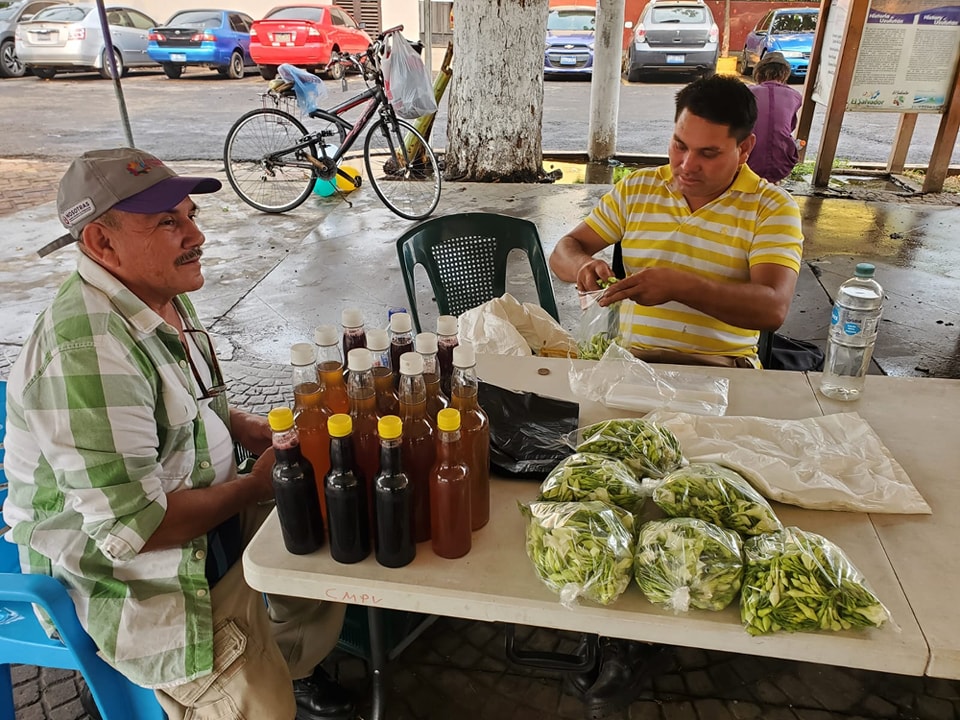 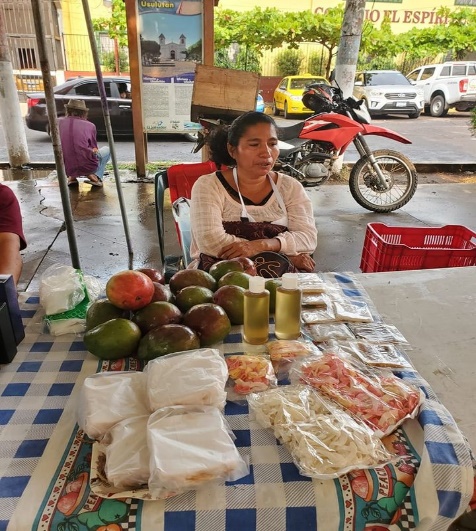 23-04-23PUERTO PARADA RESPALDANDO AL ALCALDE.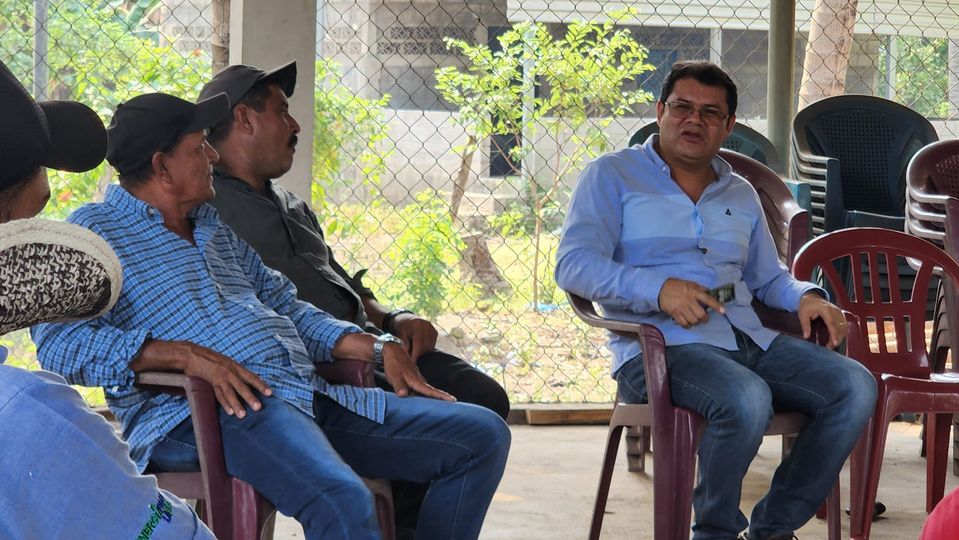 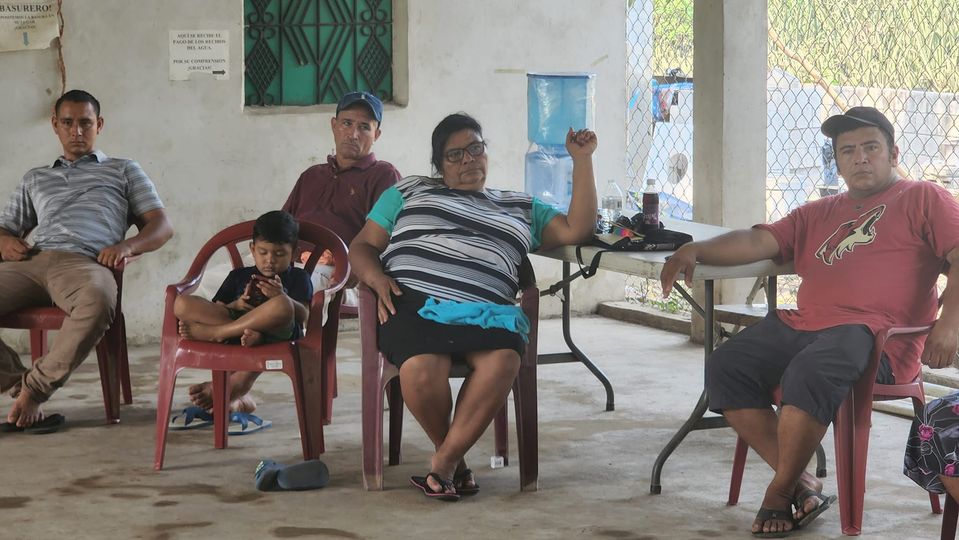 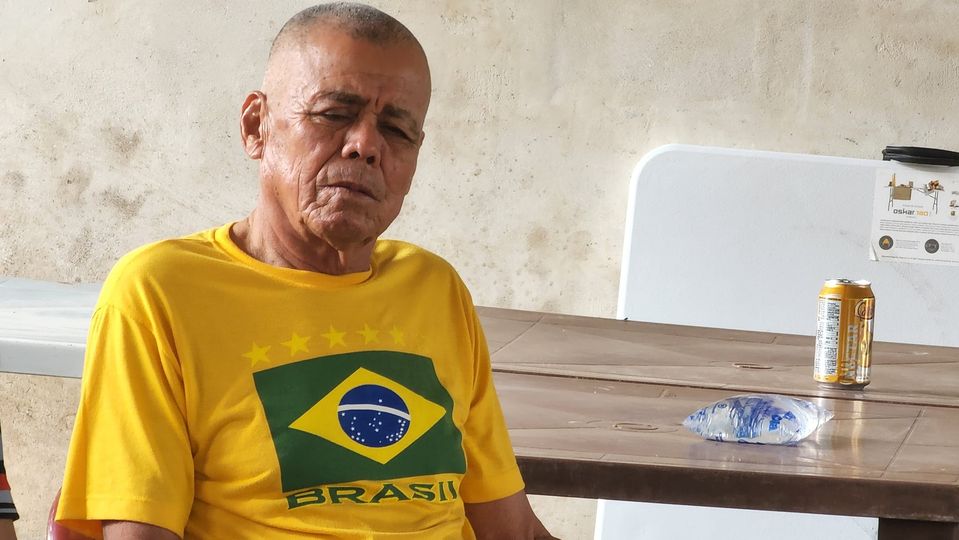 24-04-23Estamos atendiendo a nuestros usuarios desde muy temprano en el Palacio Municipal.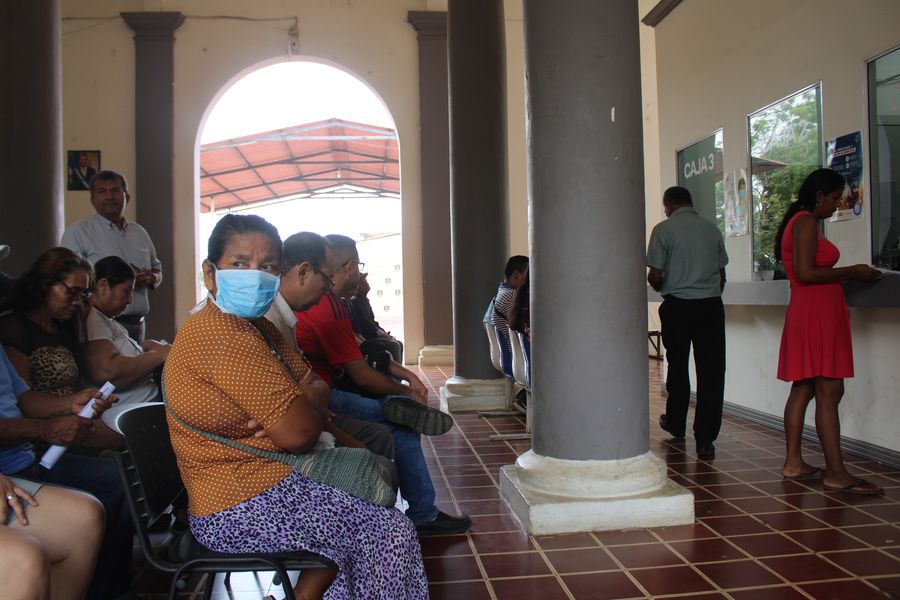 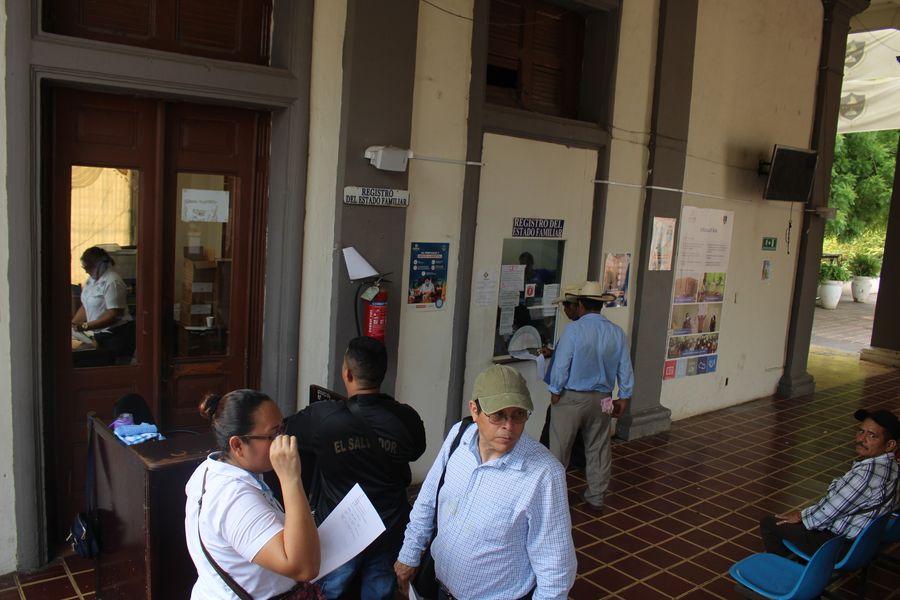 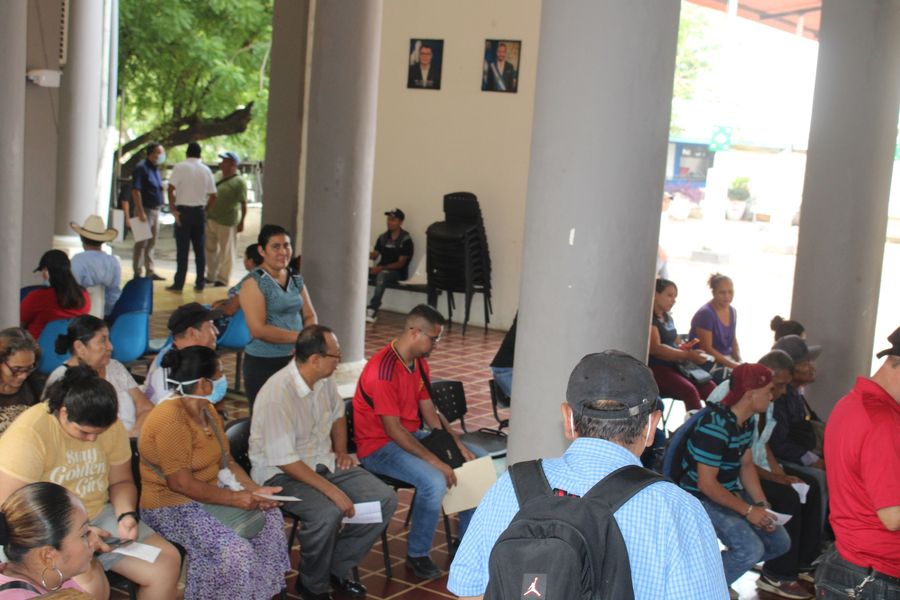 24-04-23HUEVOS A 3.95 DÓLARES.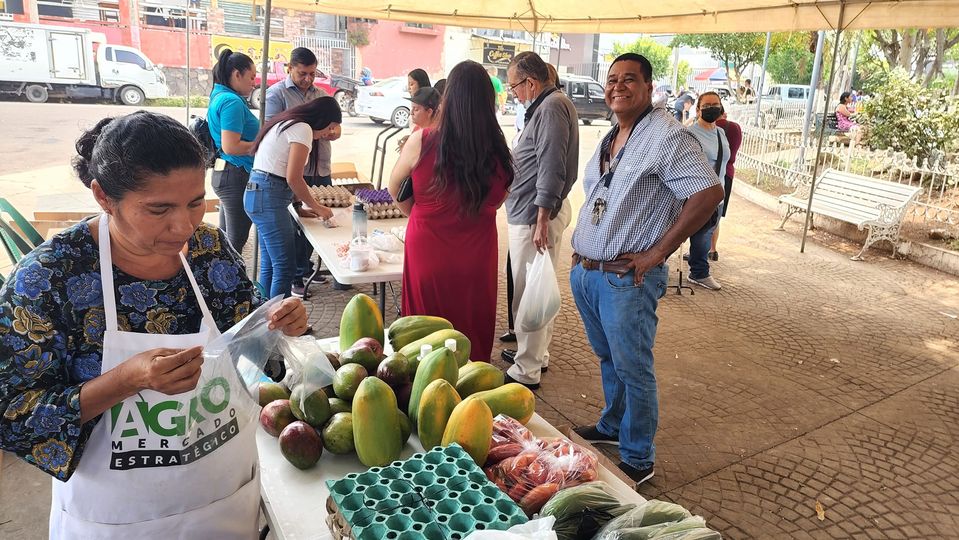 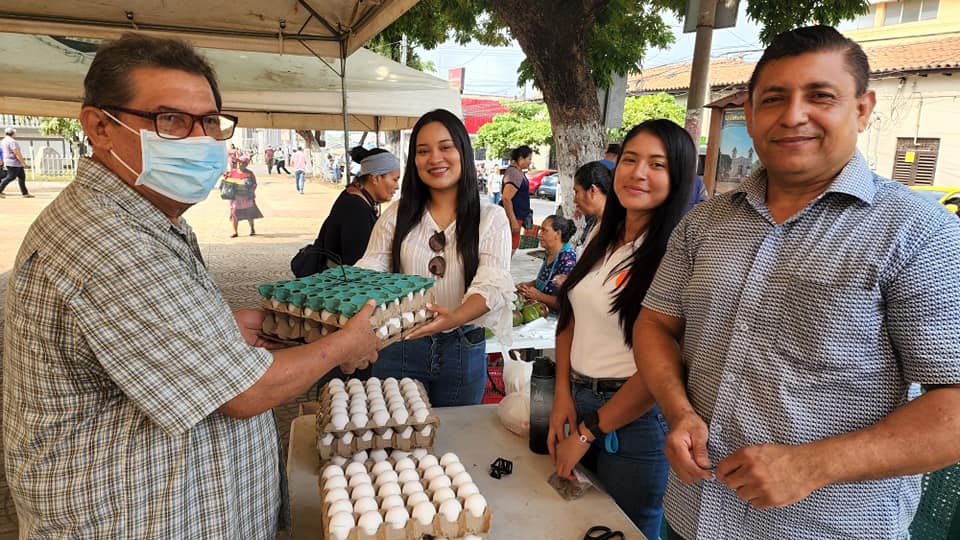 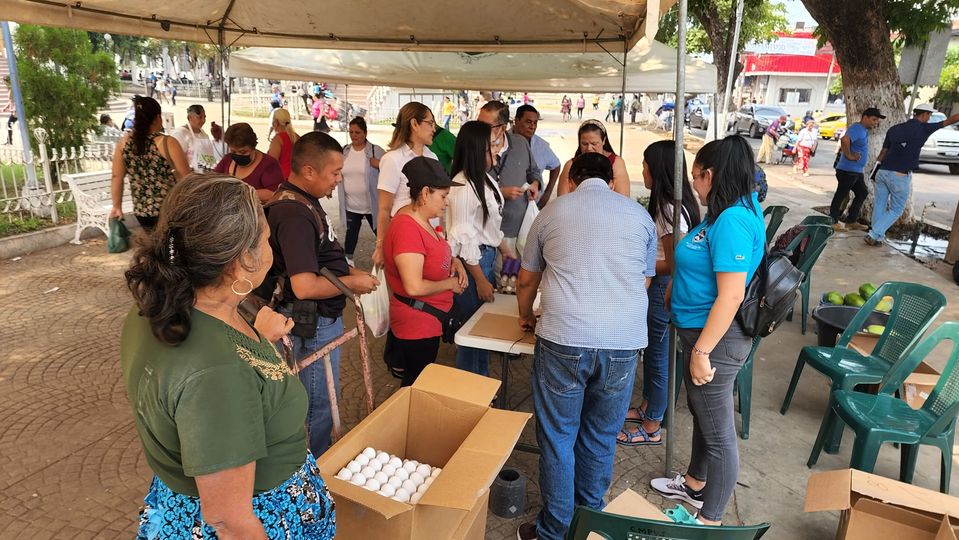 24-04-23Esta mañana nuestro alcalde Doctor Luis Ernesto Ayala Benítez, se reunión con miembros de la ADESCO de Cantón la Presa Bosques del Rio.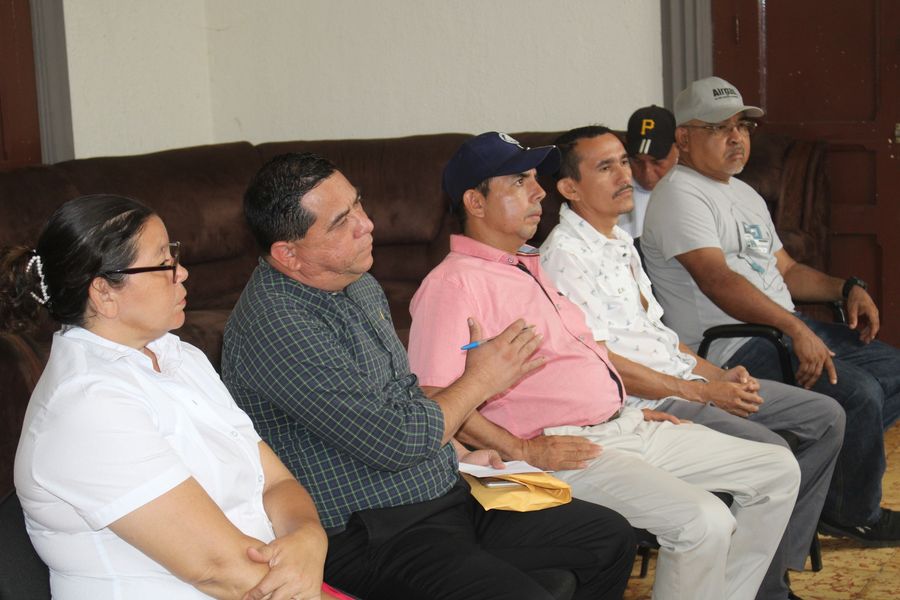 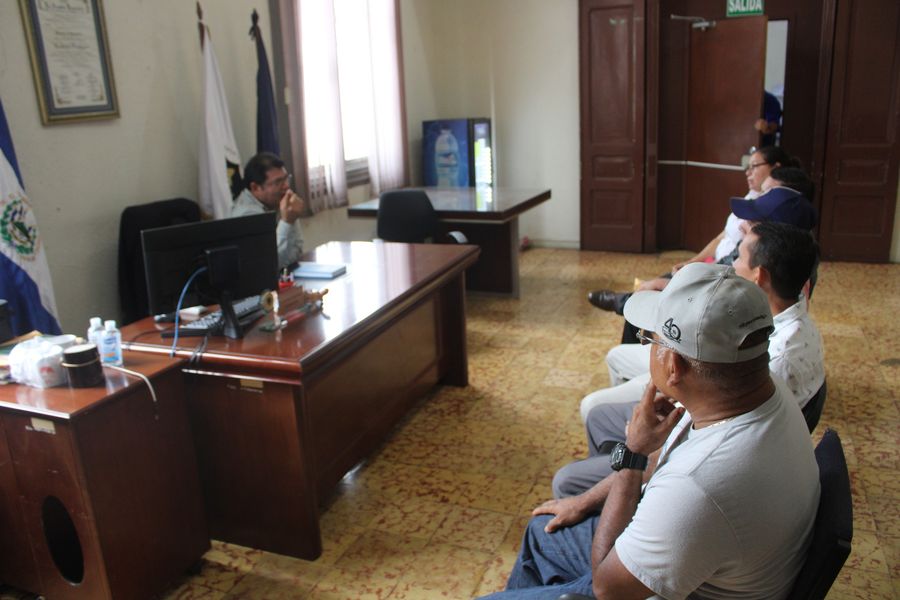 24-04-23RECOLECCIÓN COMO NUNCA ANTES.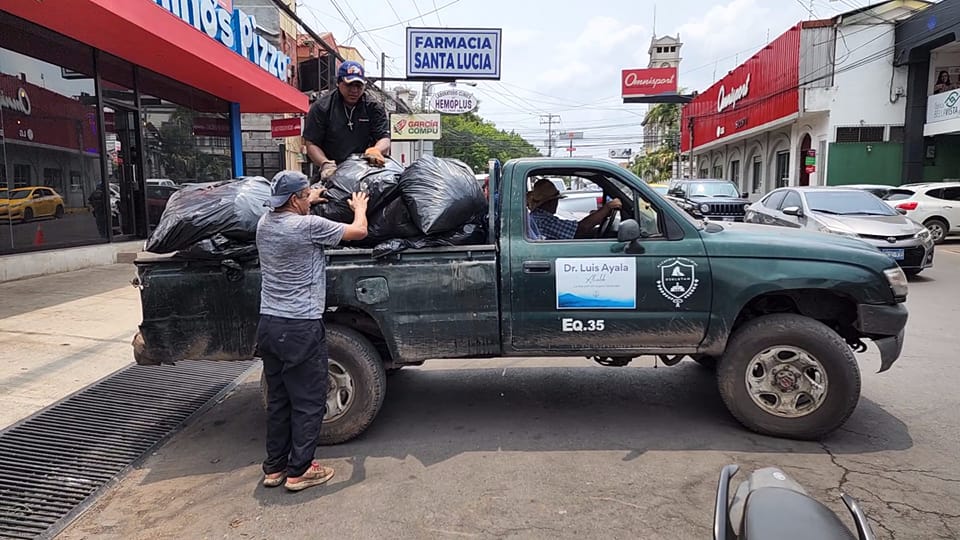 24-04-23Continuamos con la construcción de la bóveda en quebrada las Yeguas,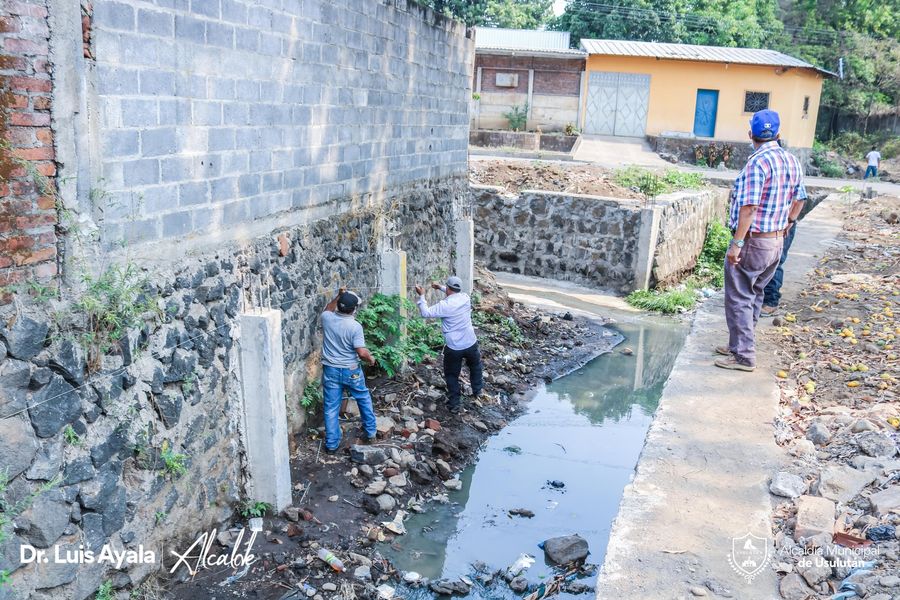 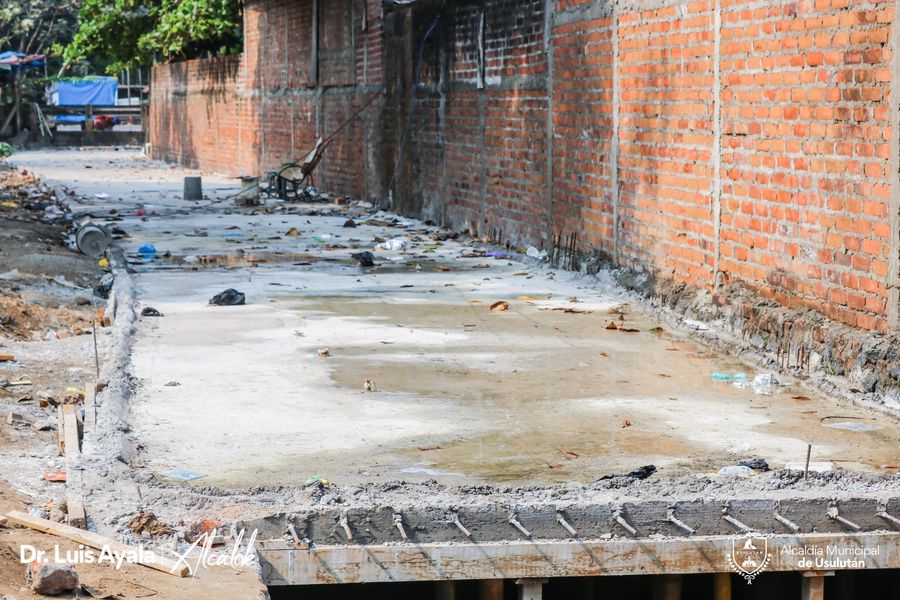 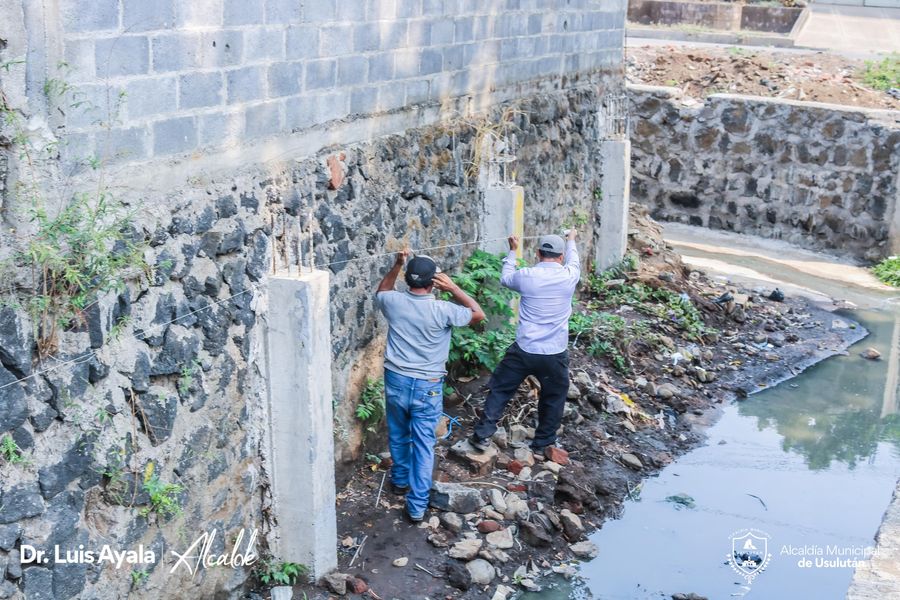 24-04-23El proyecto de Concretado hidráulico y cordón cuneta continua en Colonia Santa Cristina, se está trabajando en el cordón cuneta.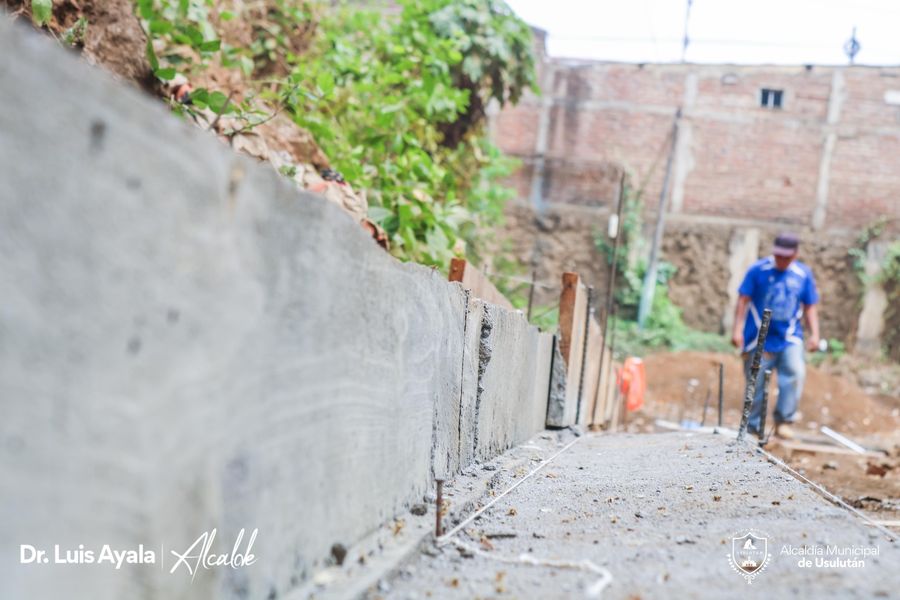 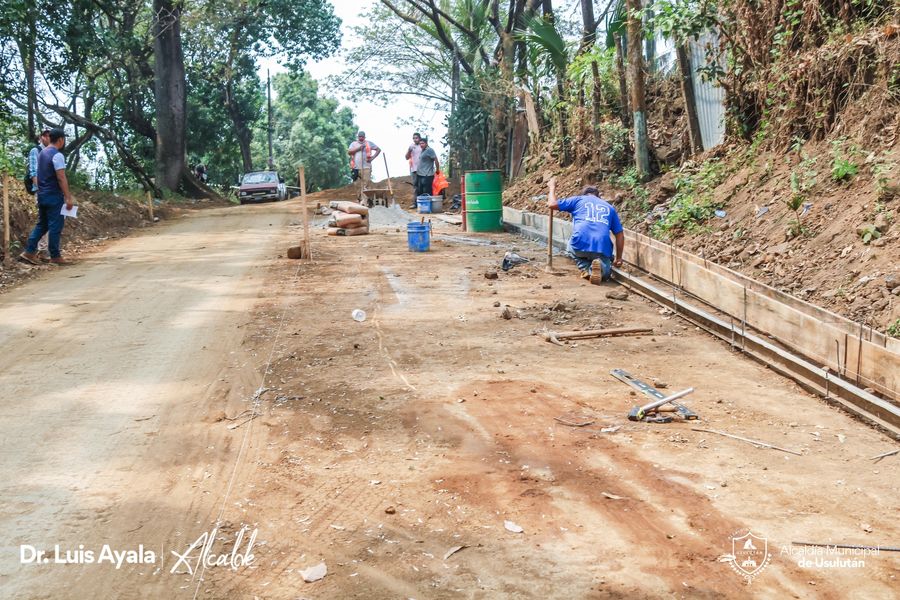 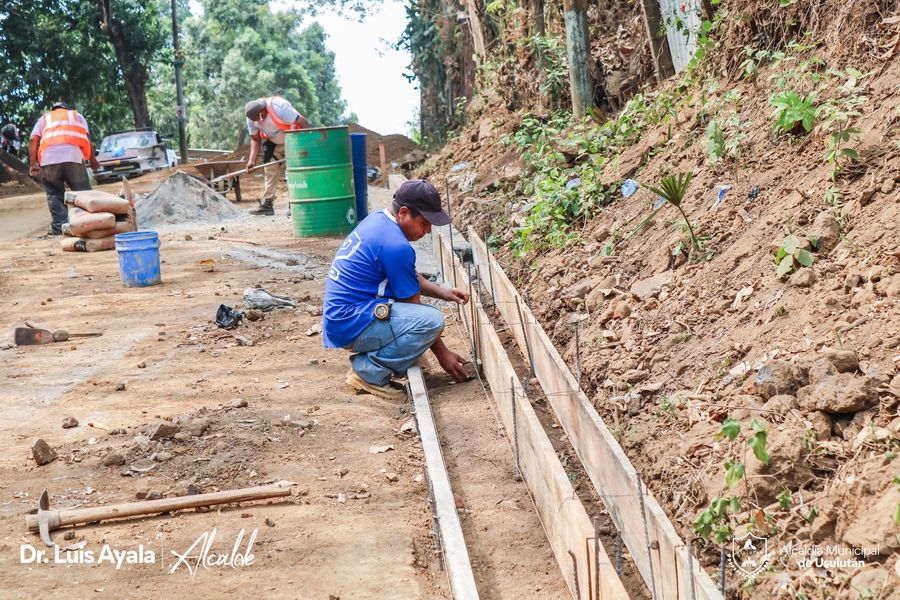 24-04-23Esta mañana nuestro Alcalde Doctor Luis Ernesto Ayala Benítez, realizó una visita de campo a Calle Antigua a la presa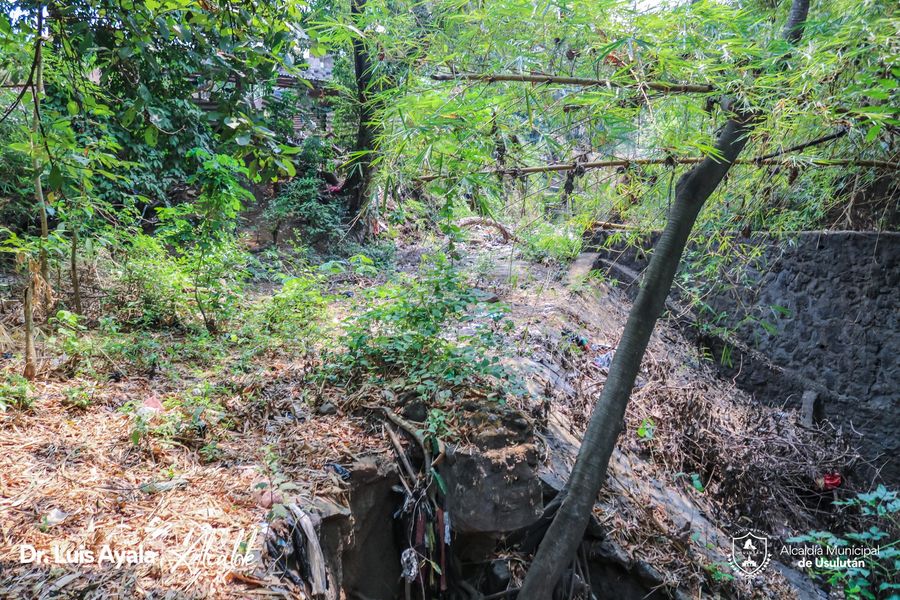 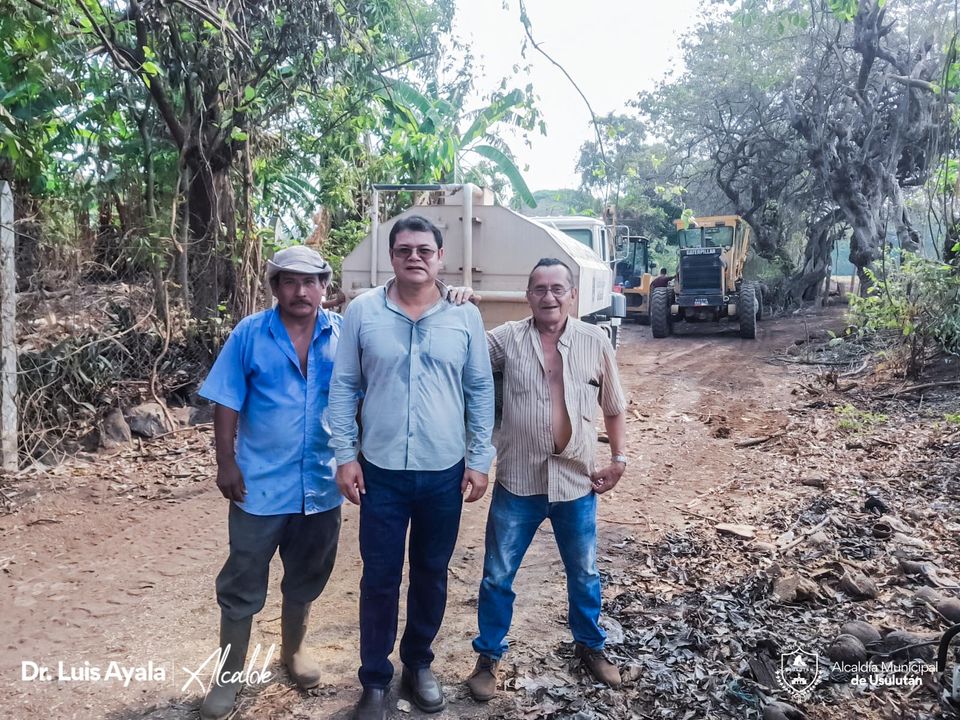 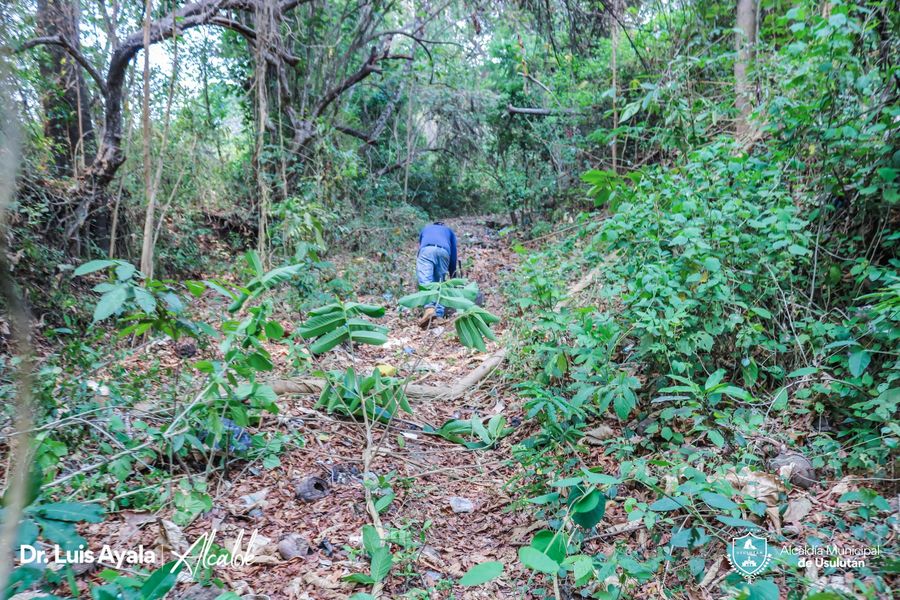 24-04-23Por décadas los habitantes habían solicitado la intervención de las calles en colonia Altos de Piedra y otras comunidades cercanas.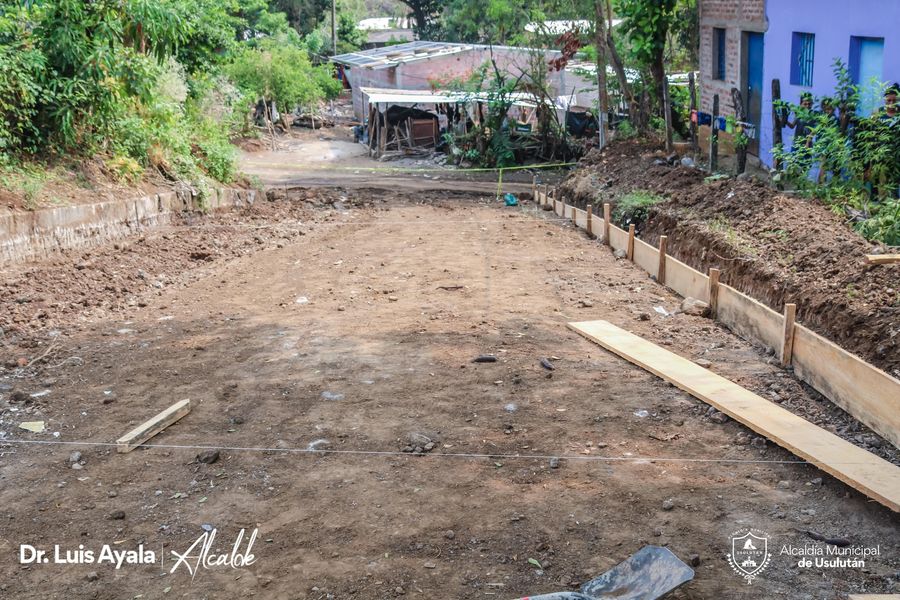 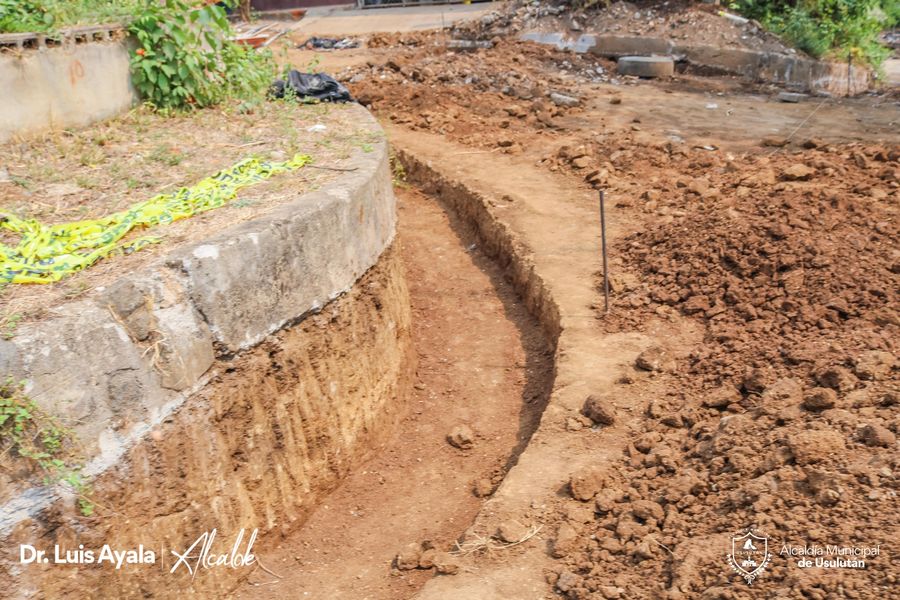 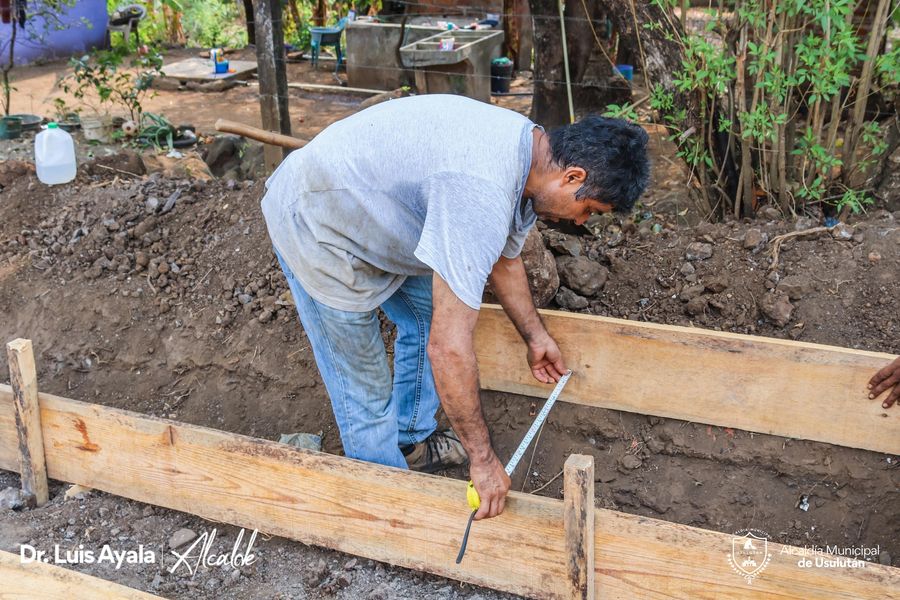 24-04-23El Personal de Proyectos y Red Vial continúan con los trabajos de readoquinado en Colonia Florida,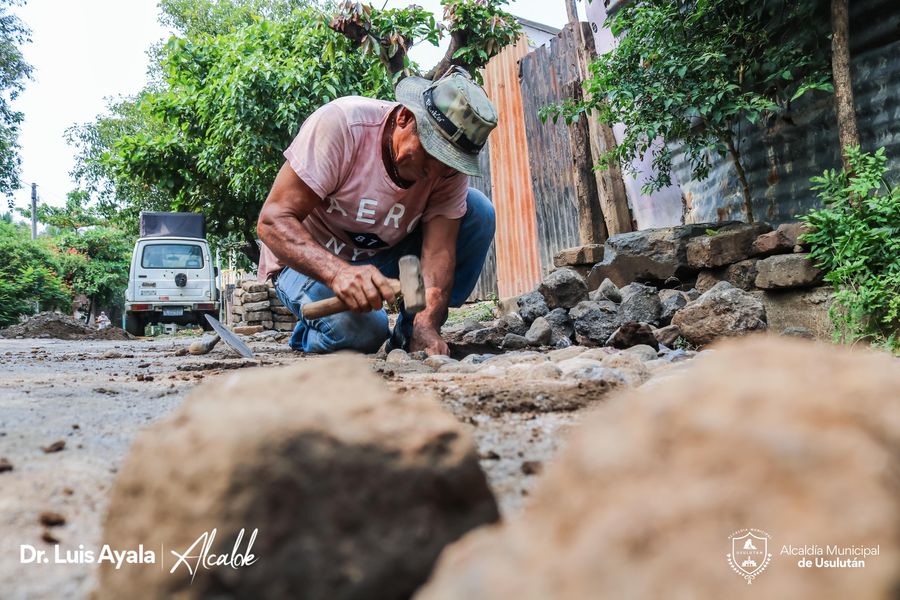 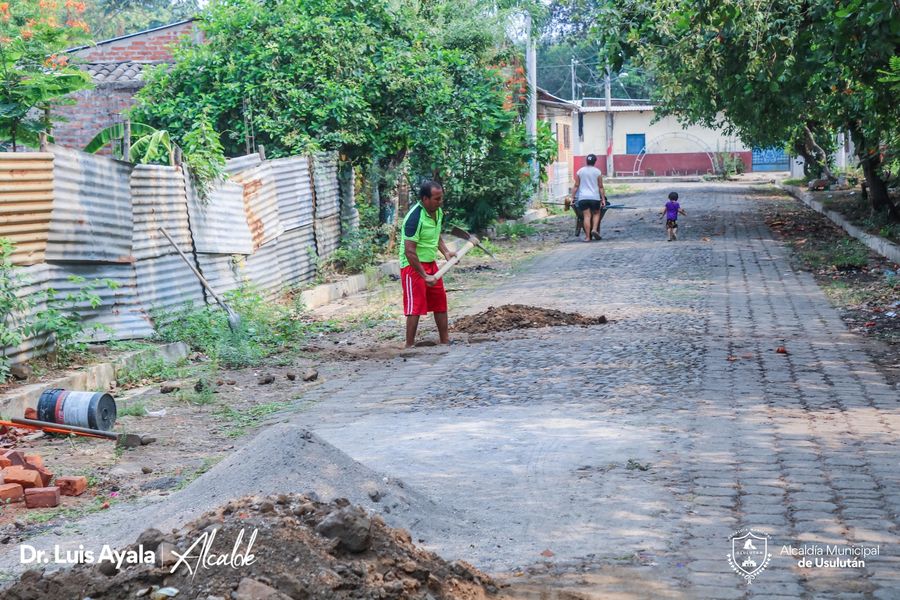 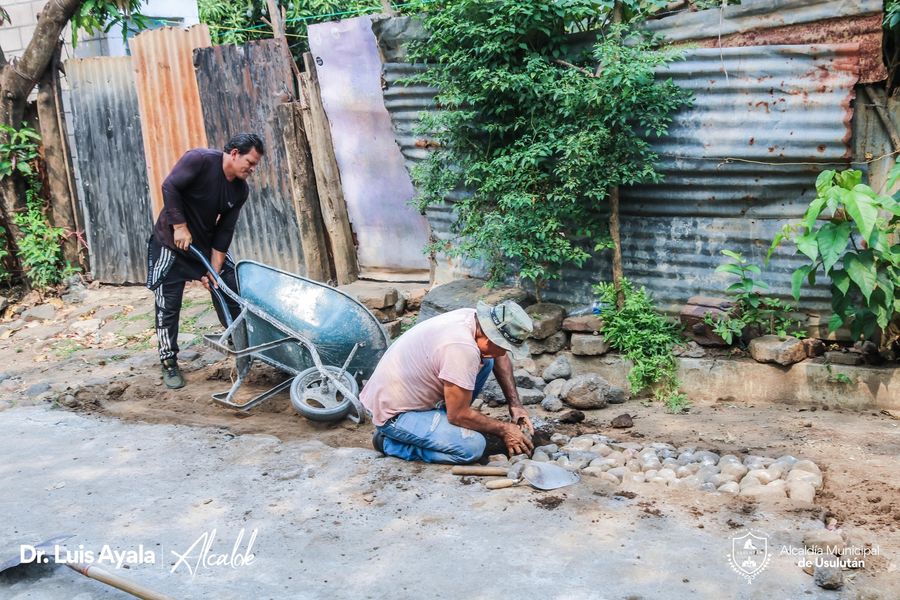 24-04-23Continúan los trabajos de excavación de 700 metros lineales y 1 metro de profundidad para la introducción de tubería para agua potable en Lotificación Valle Nuevo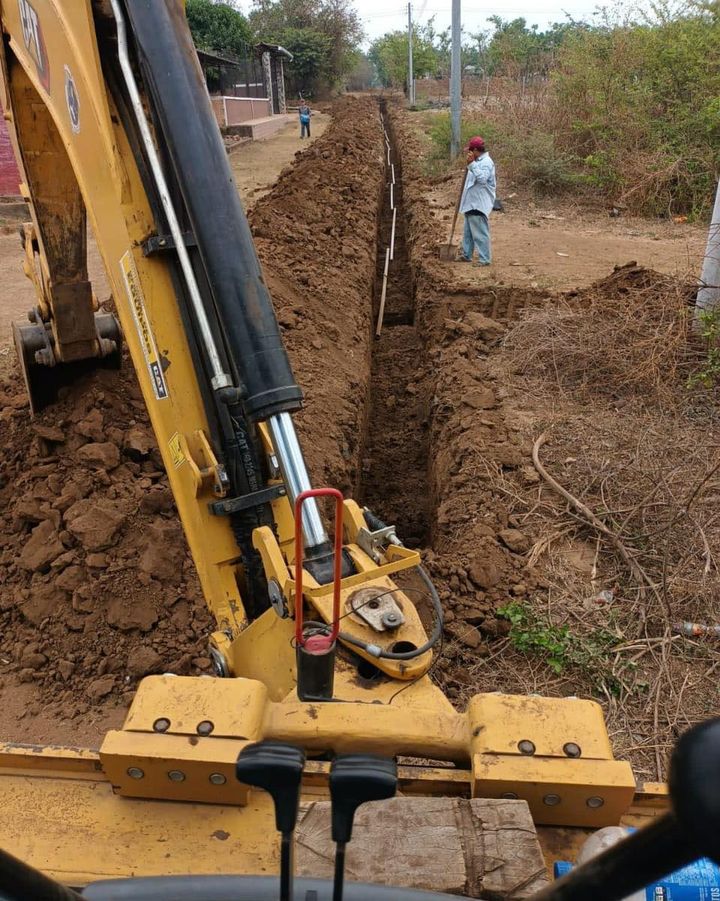 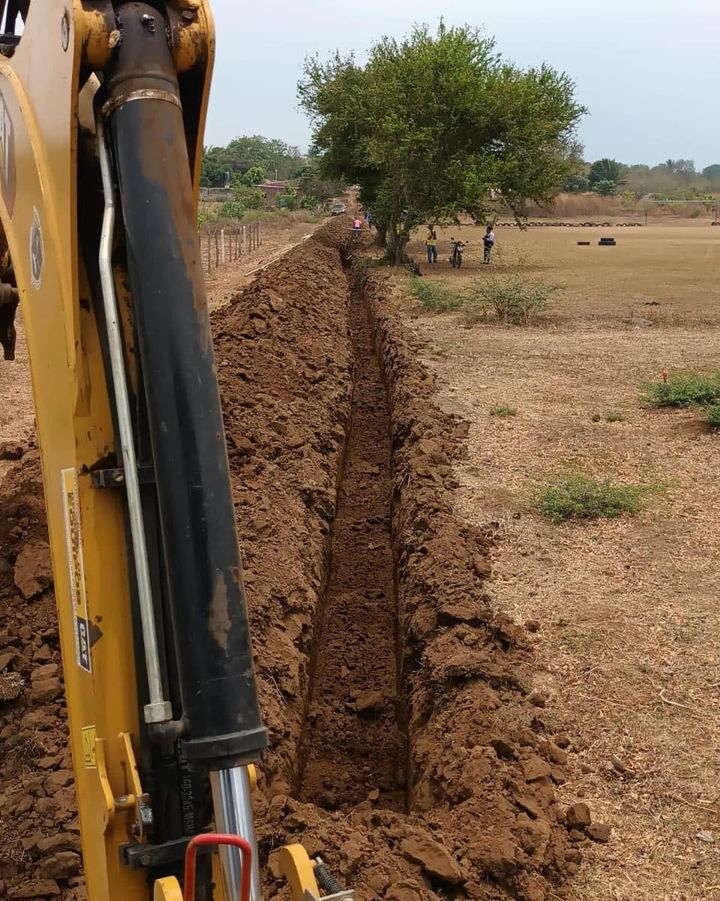 25-04-23LIMPIEZA DE CEMENTERIO.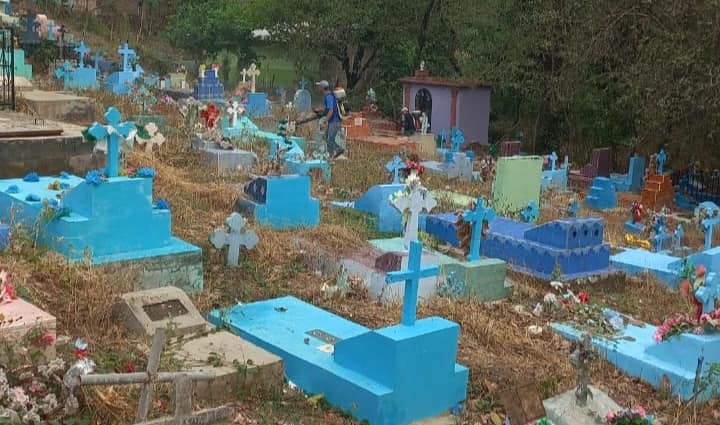 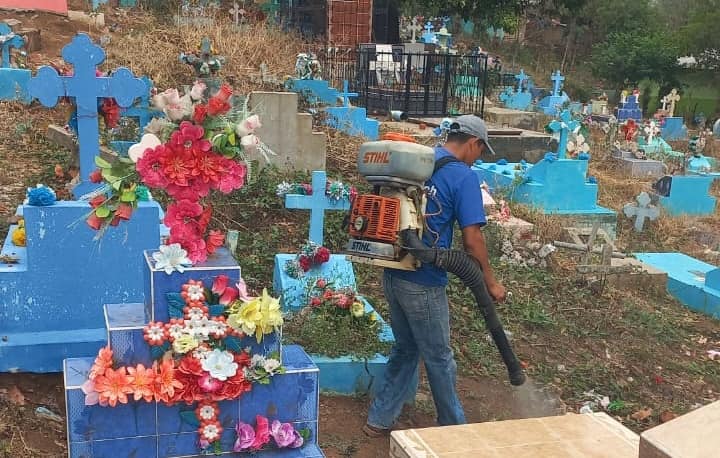 25-04-23RÍO GRANDE.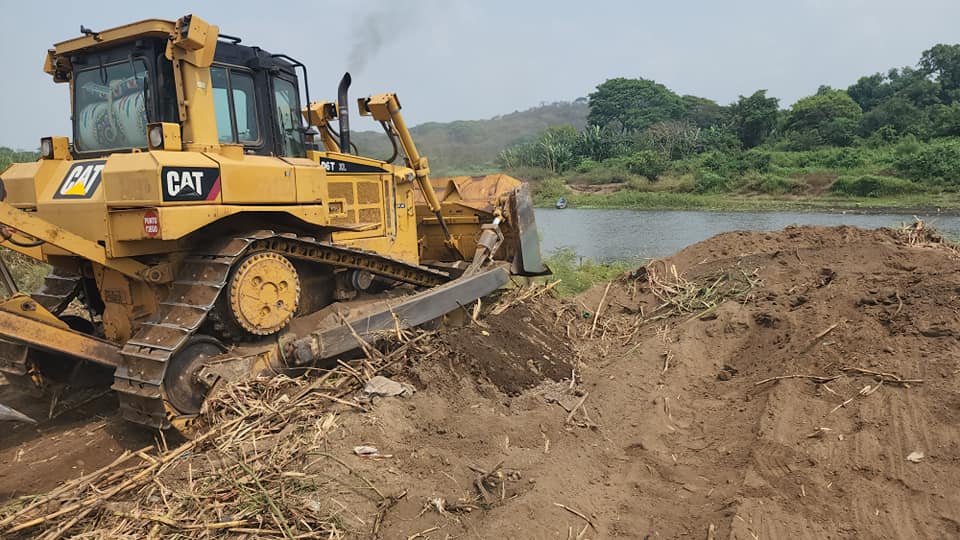 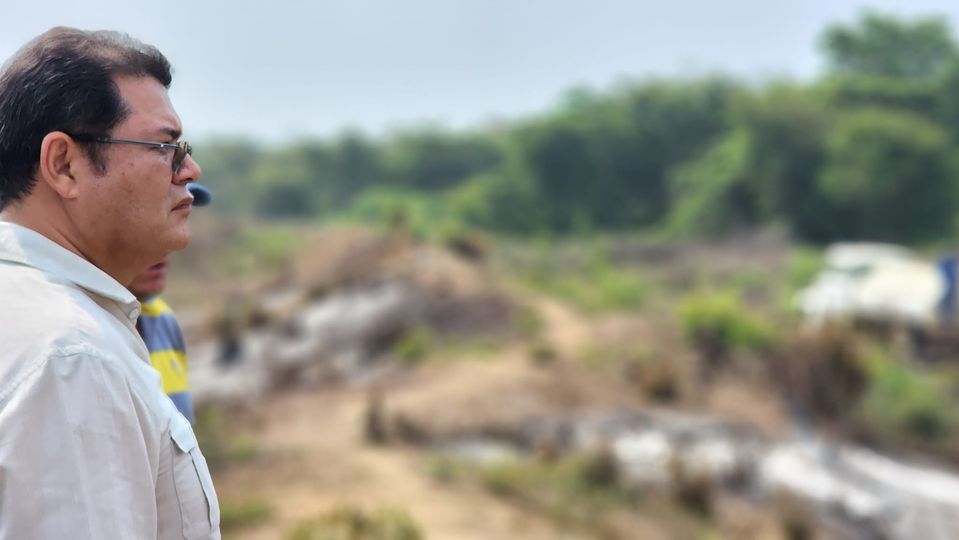 25-04-23Continuamos con los trabajos de elaboración muro de contención y cuneta para darle salida a las aguas en calle principal de Cantón El Talpetate Sur,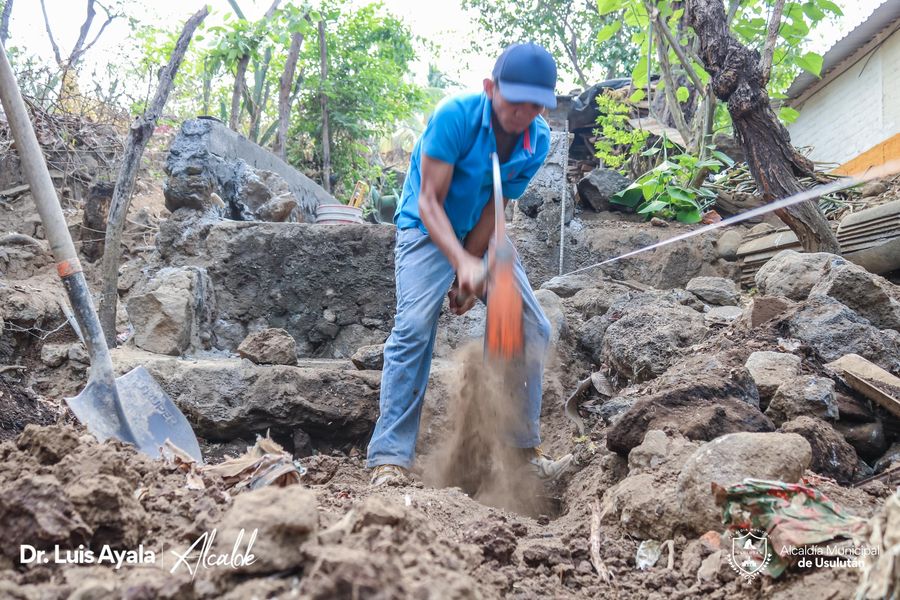 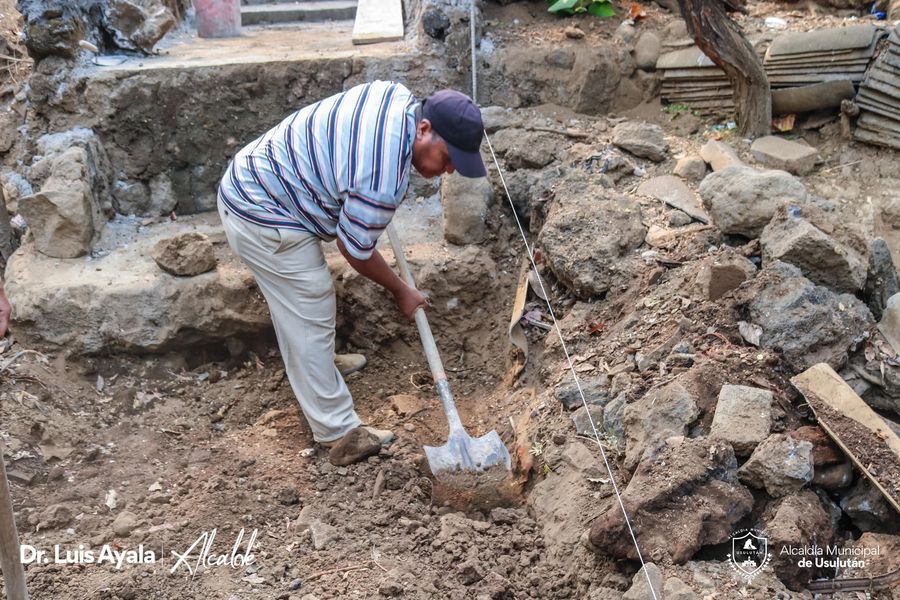 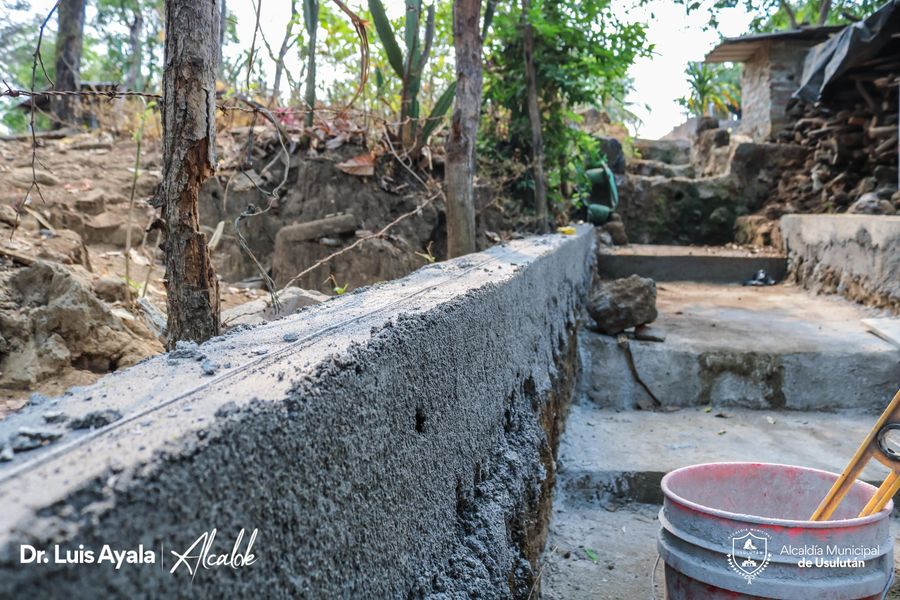 25-04-23Continúan los trabajos en Calle antigua a la Presa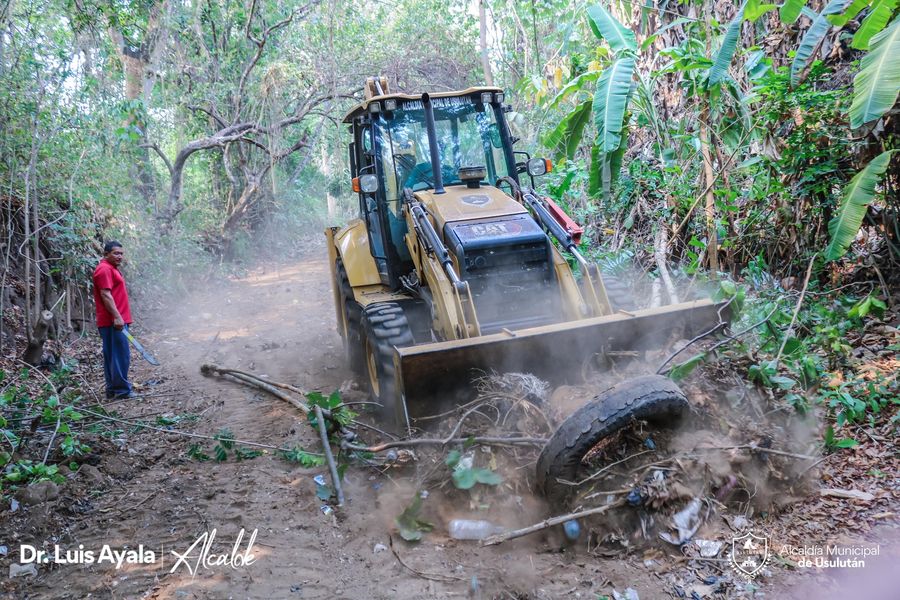 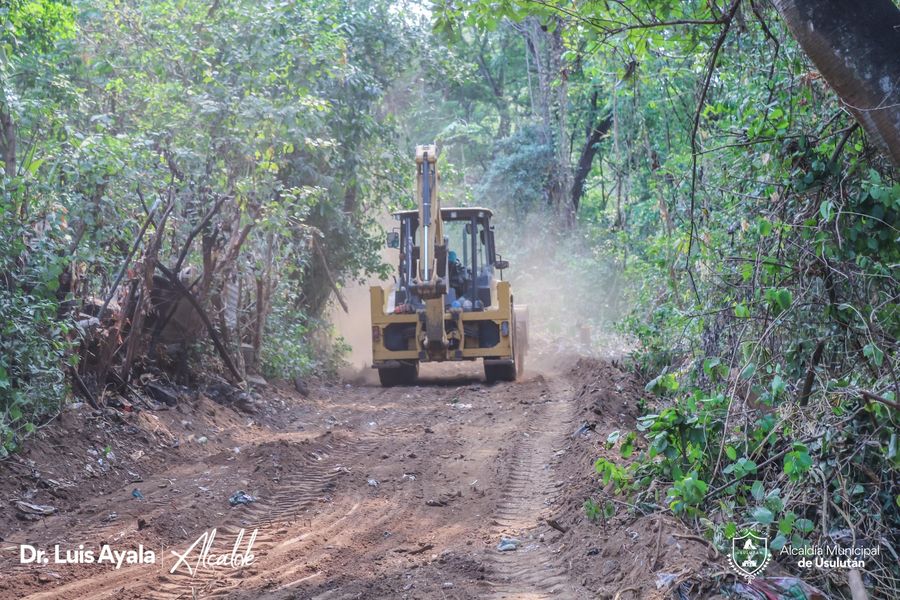 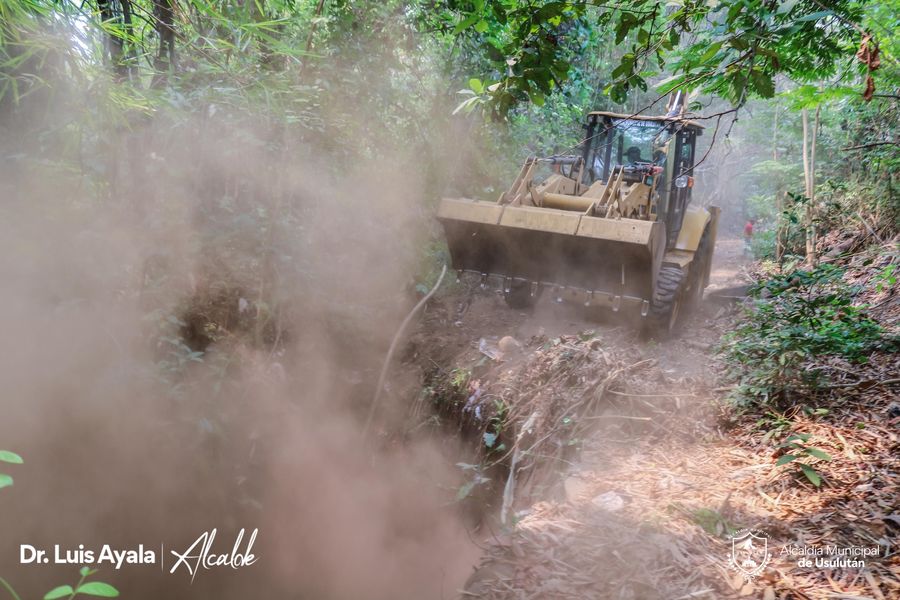 25-04-23El señor alcalde Municipal Doctor Luis Ernesto Ayala Benítez, miembros del Concejo Plural, Laura Gómez Espejo, Técnica de proyectos de la Liga Española de la Educación y la Cultura Popular El Salvador,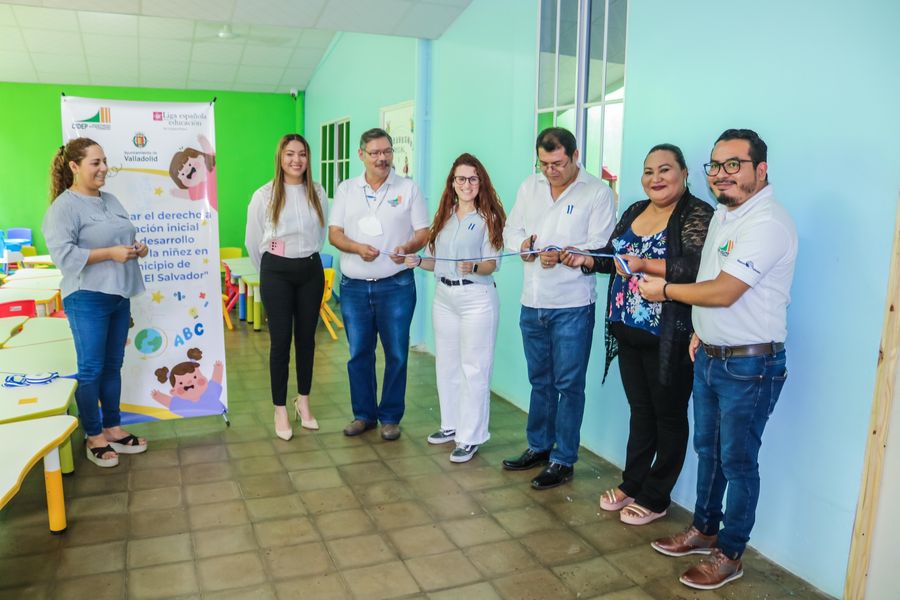 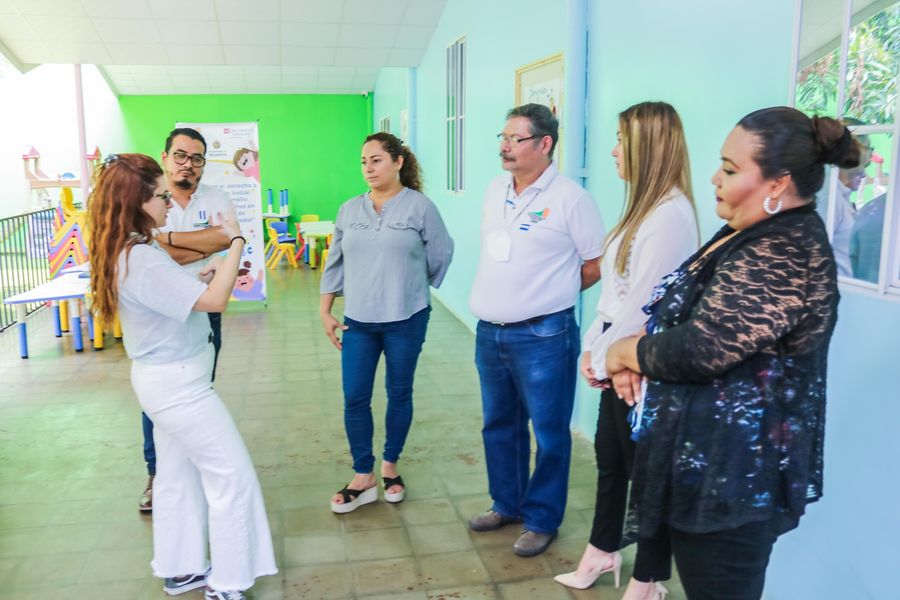 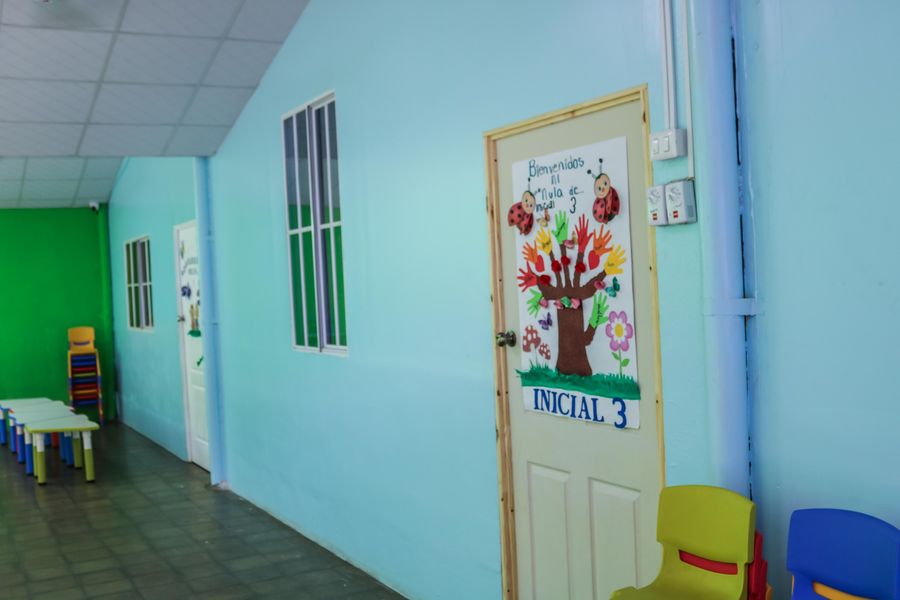 25-04-23Esta mañana a través del Personal de Servicios Ciudadanos, del área de estructuras metálicas se realizan los trabajos de elaboración de portón para el parqueo del Mercado Regional.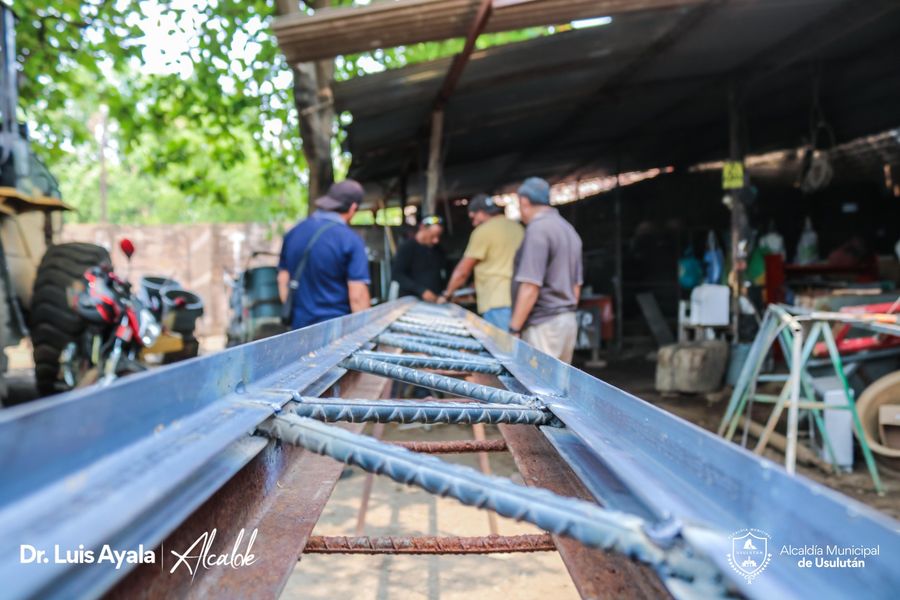 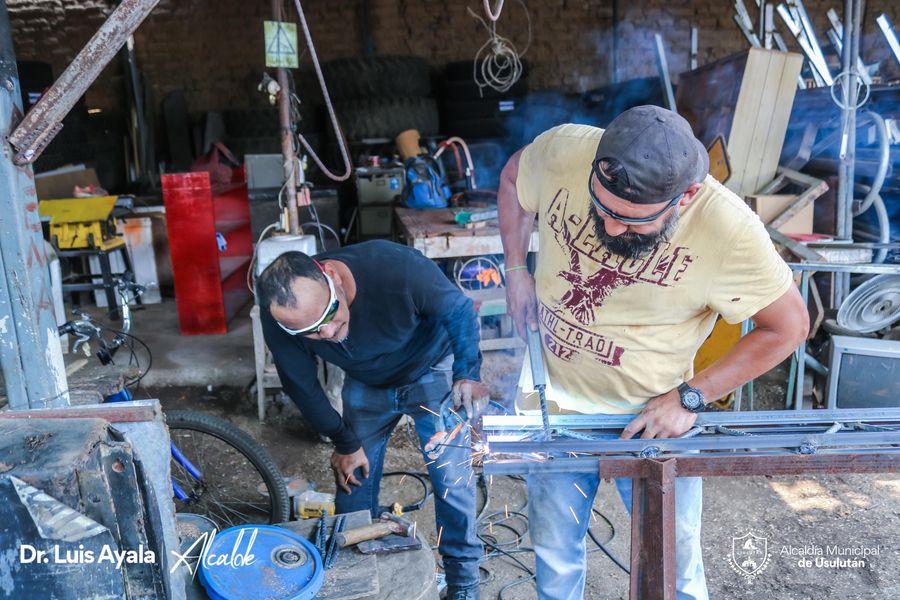 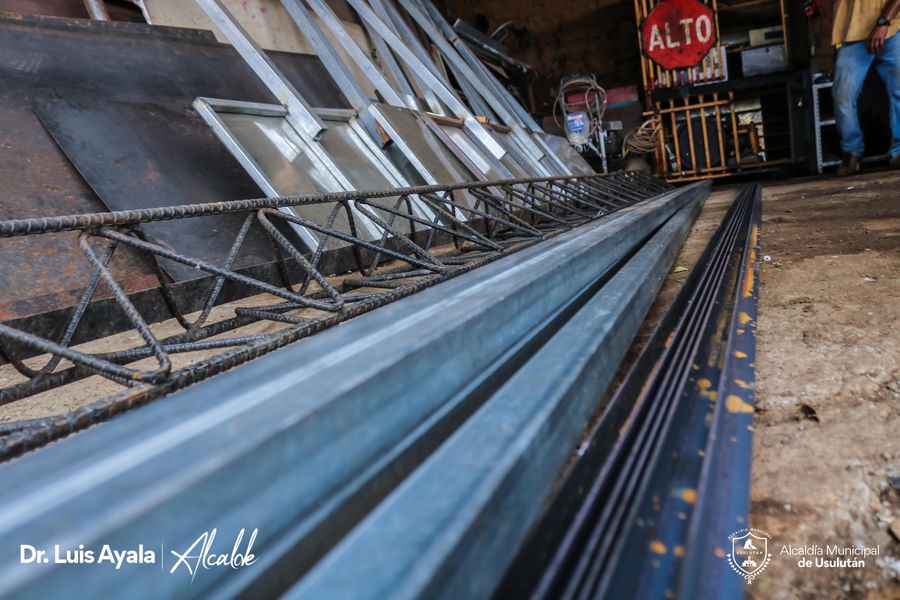 25-04-23ADESCO Comunidad Monseñor Romero ha sido juramentada este día por nuestro Alcalde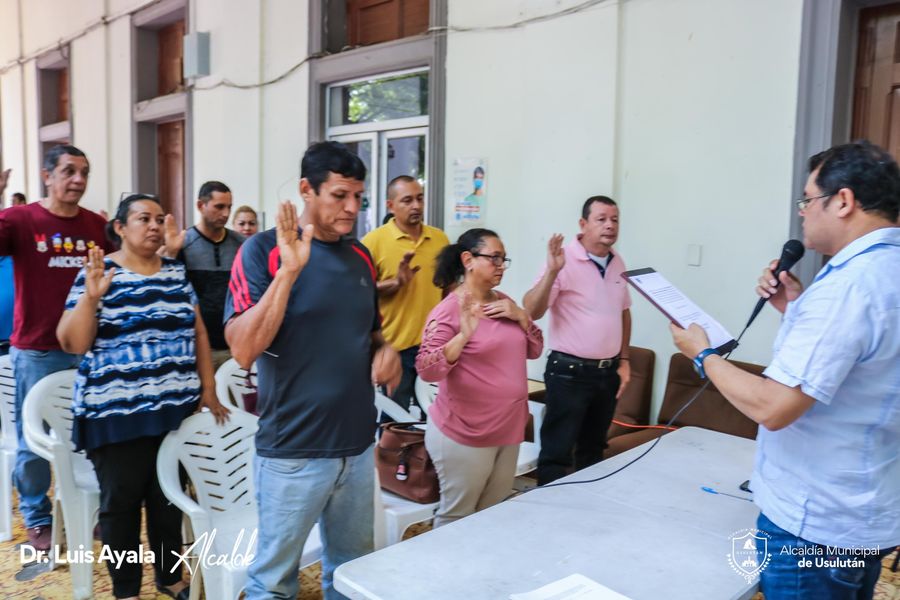 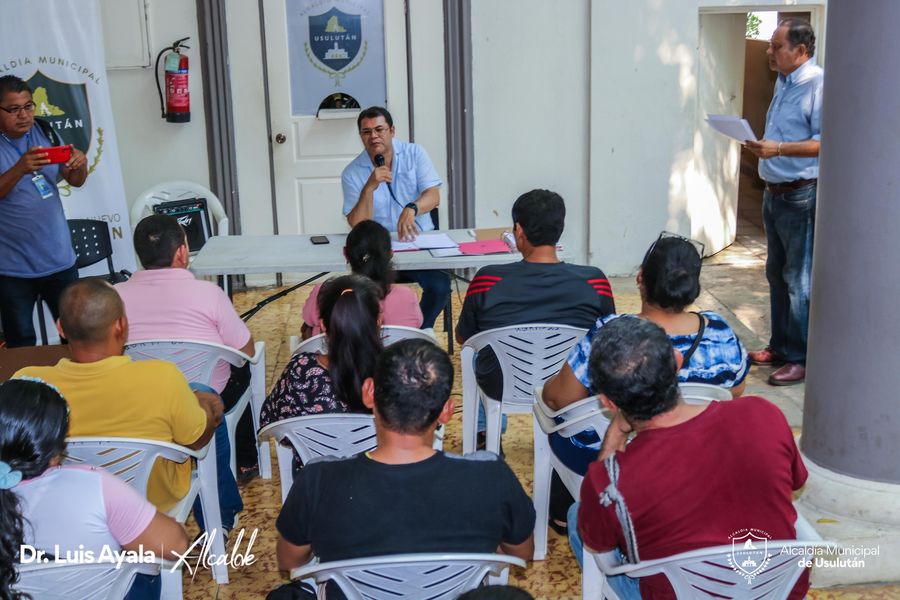 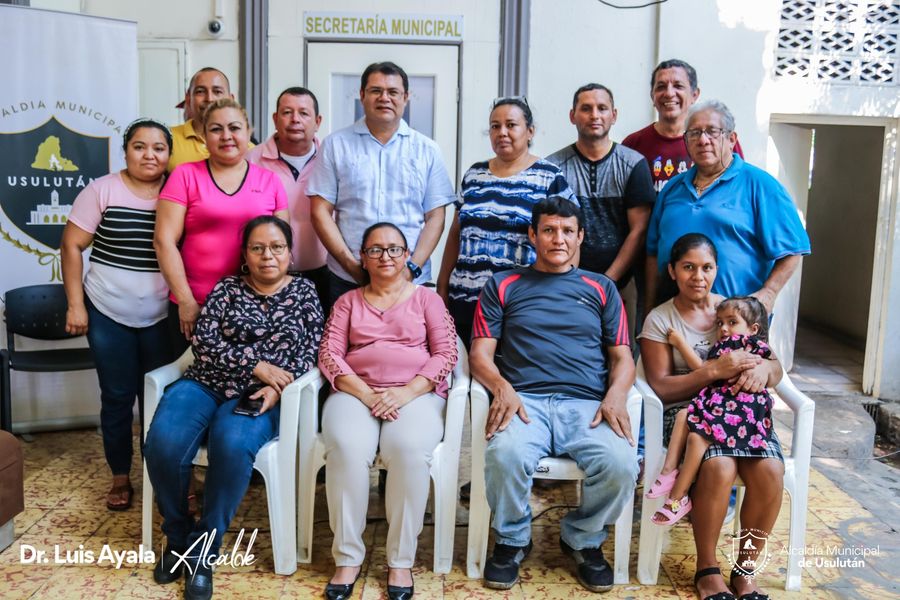 25-04-23ADESCO Brisas del Norte de Colonia Leiva ha sido juramentada este día por nuestro Alcalde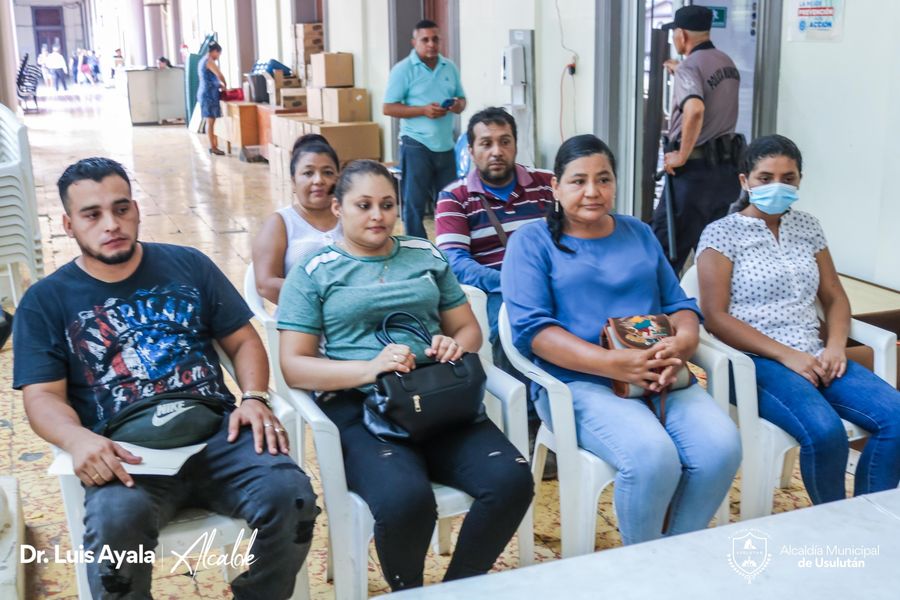 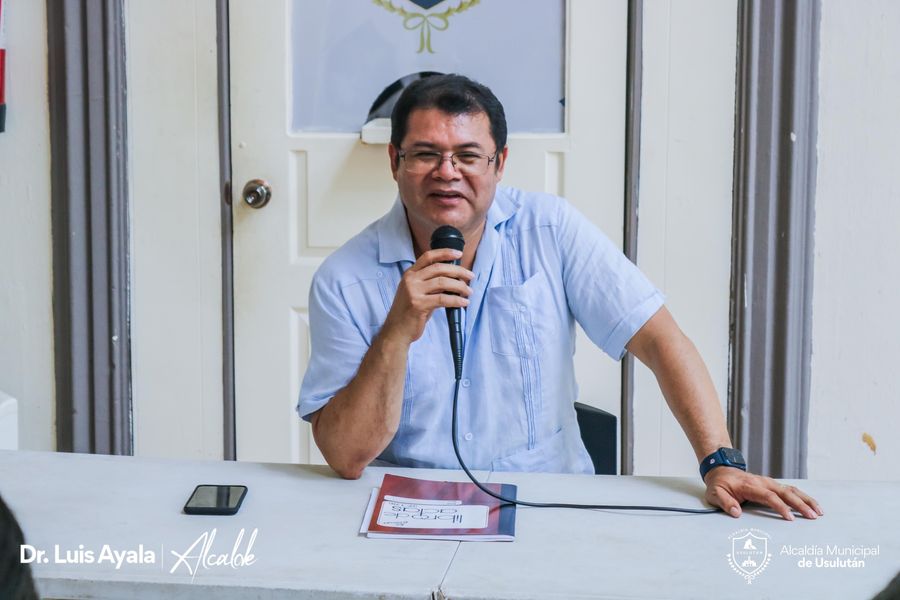 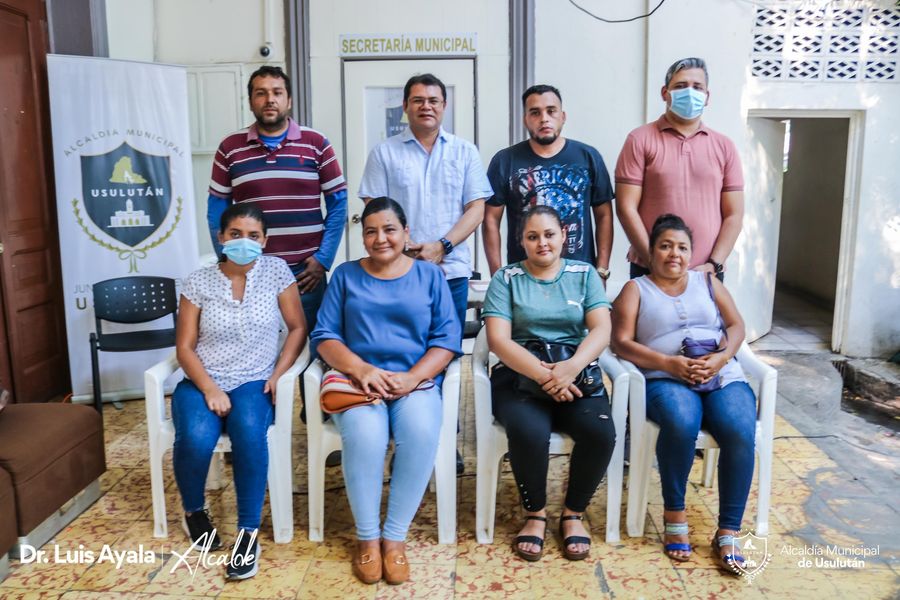 26-04-23EXITOSA JORNADA EN LA POZA.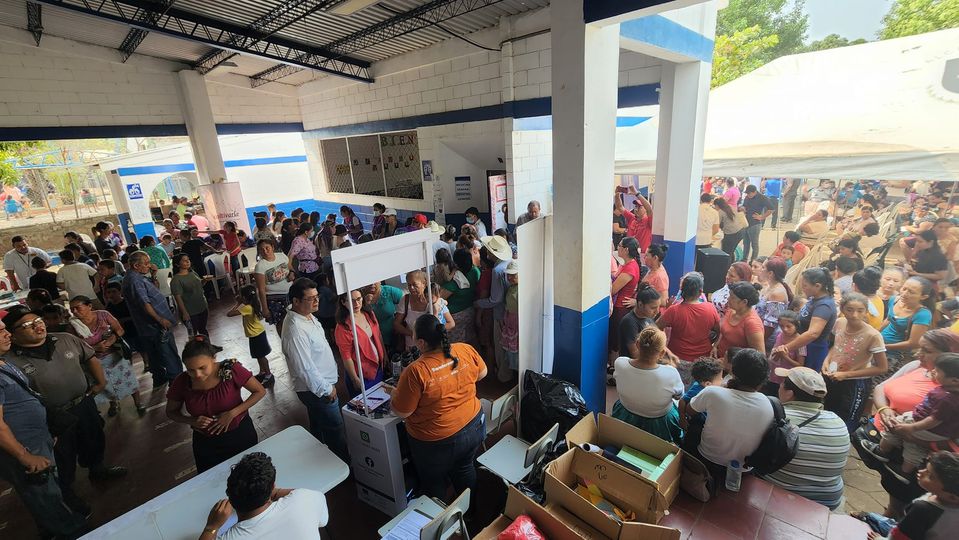 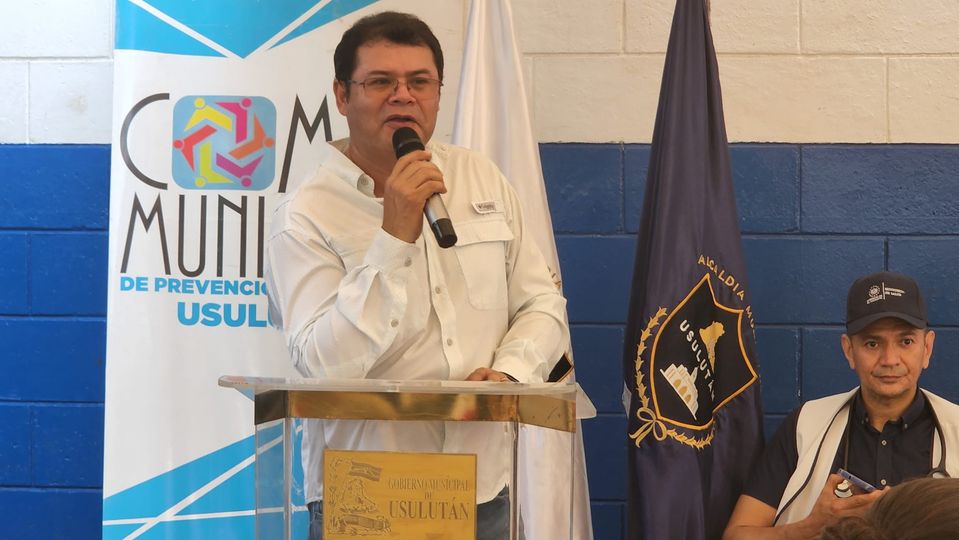 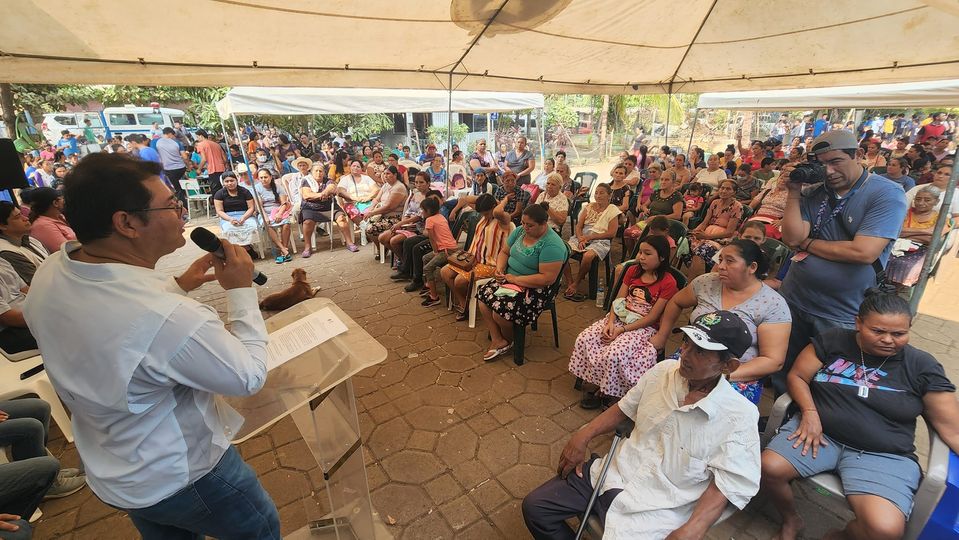 26-04-23REPARAMOS FUGA DE AGUA.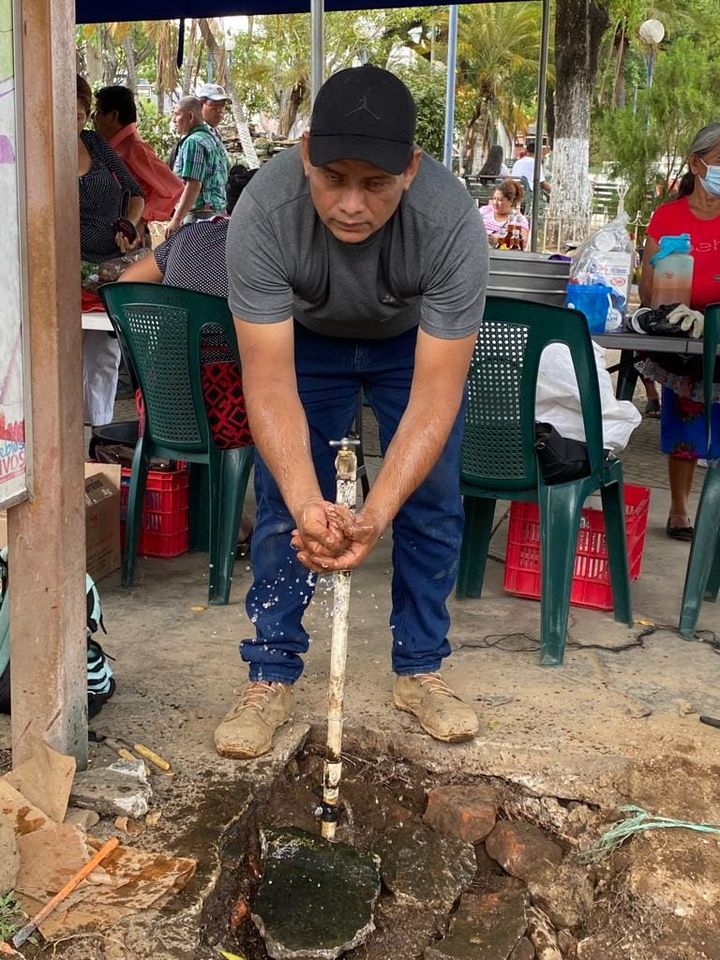 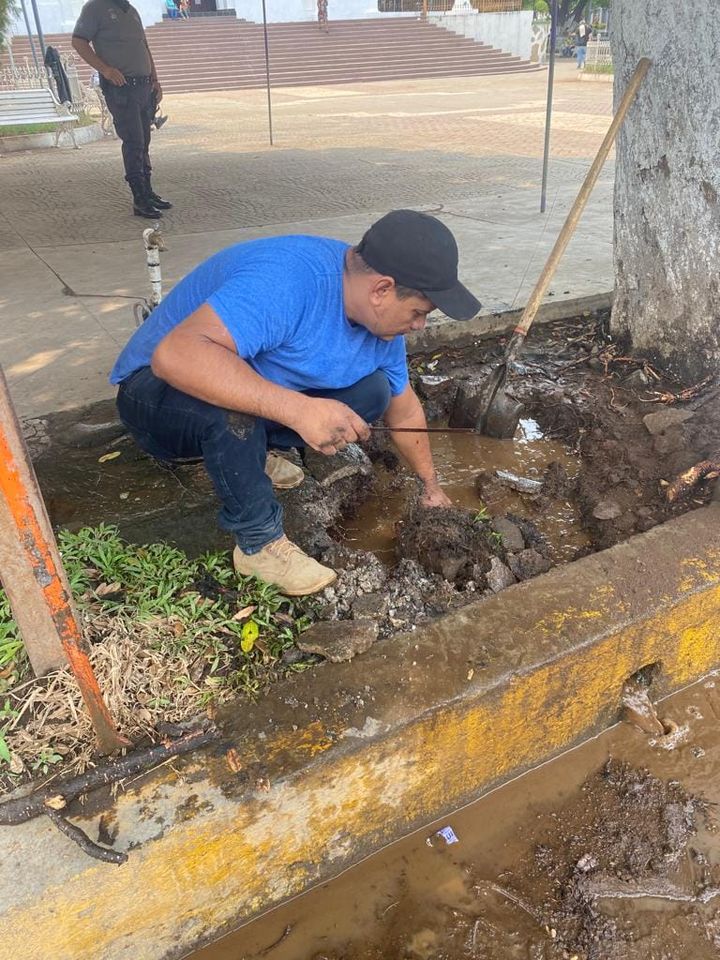 26-04-23Continuamos con la construcción de la bóveda en quebrada las Yeguas,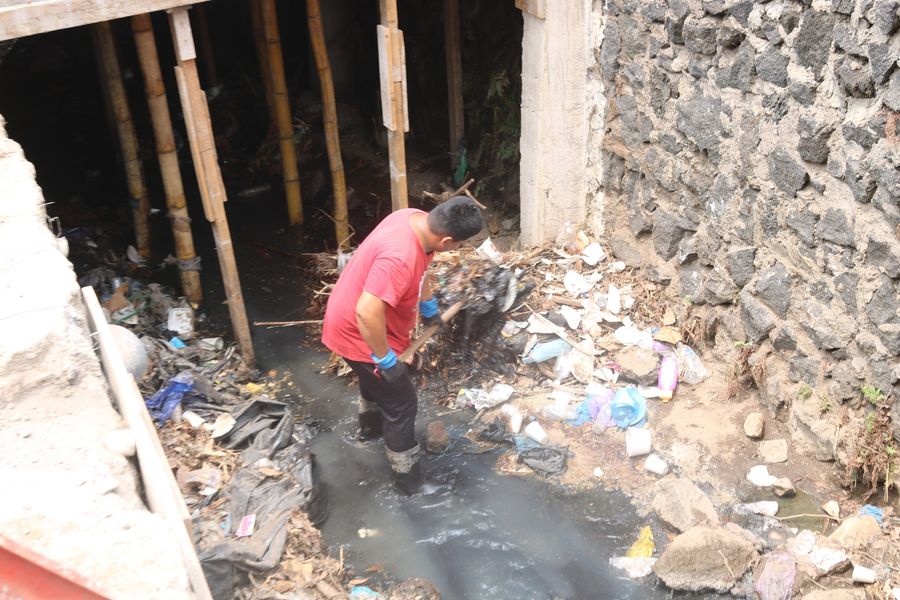 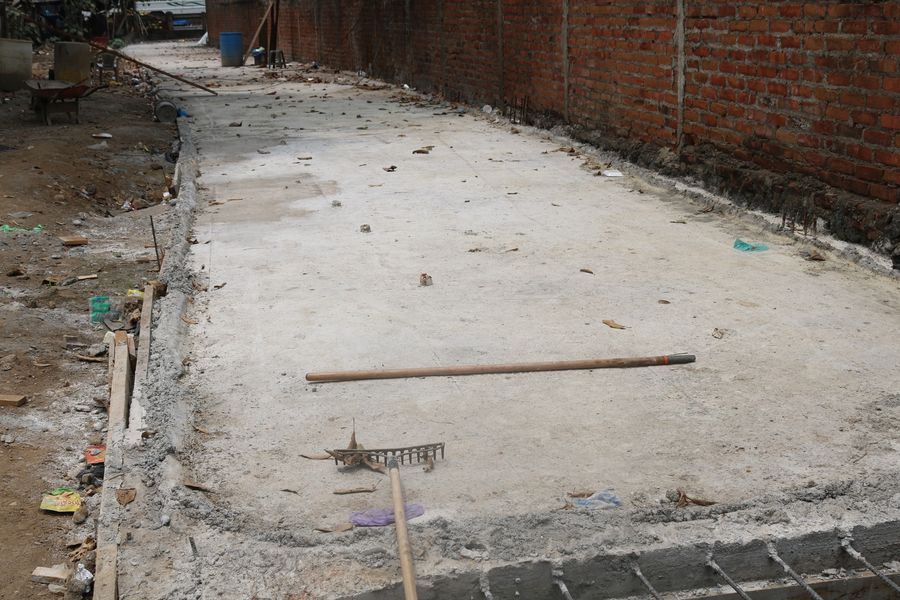 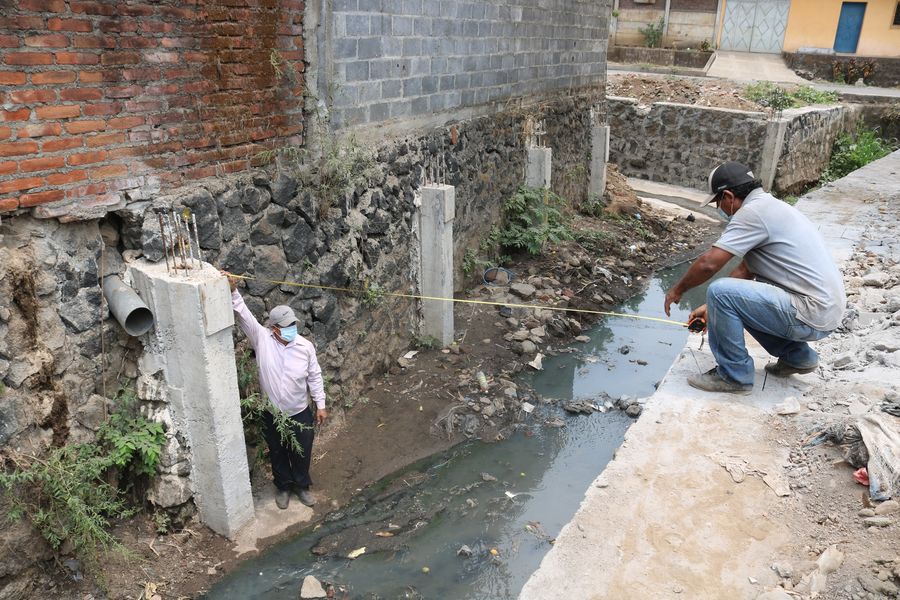 26-04-23Nuestro alcalde Doctor Luis Ernesto Ayala Benítez, junto a miembros de ADESCOS y Agricultores, trabajan en la borda del Río Grande en Puerto Parada,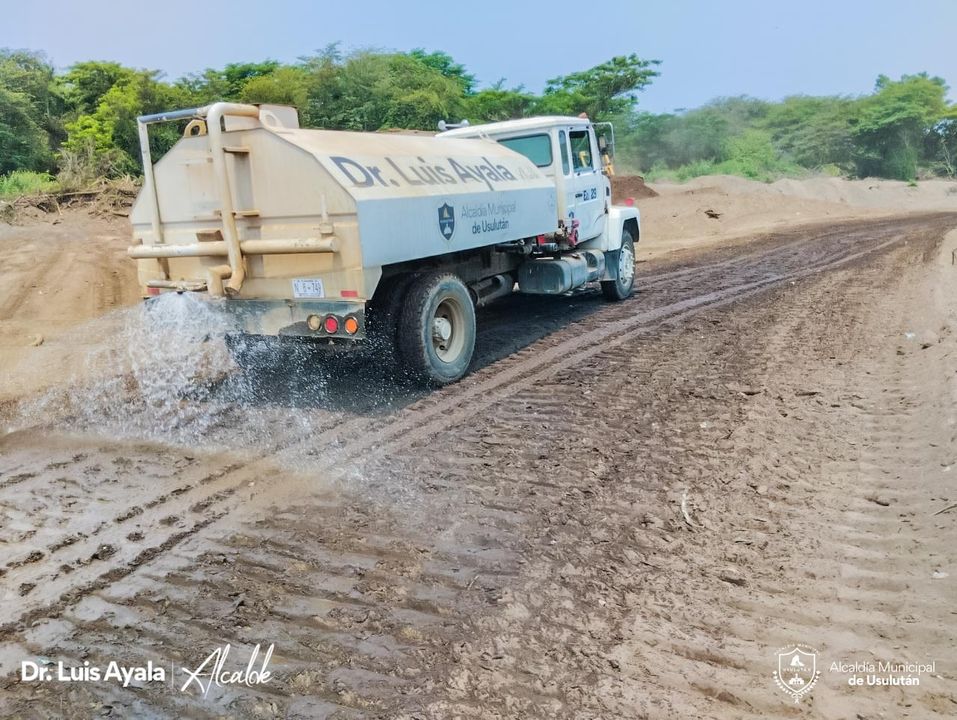 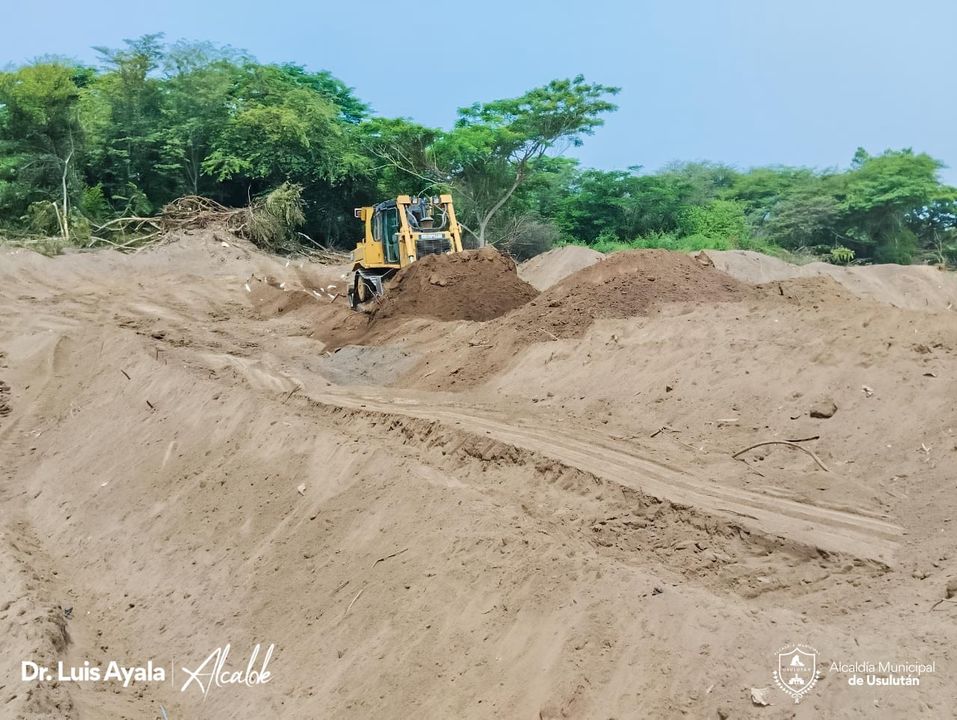 26-04-23El Personal de Proyectos y Red Vial continúan con los trabajos de readoquinado en Colonia Florida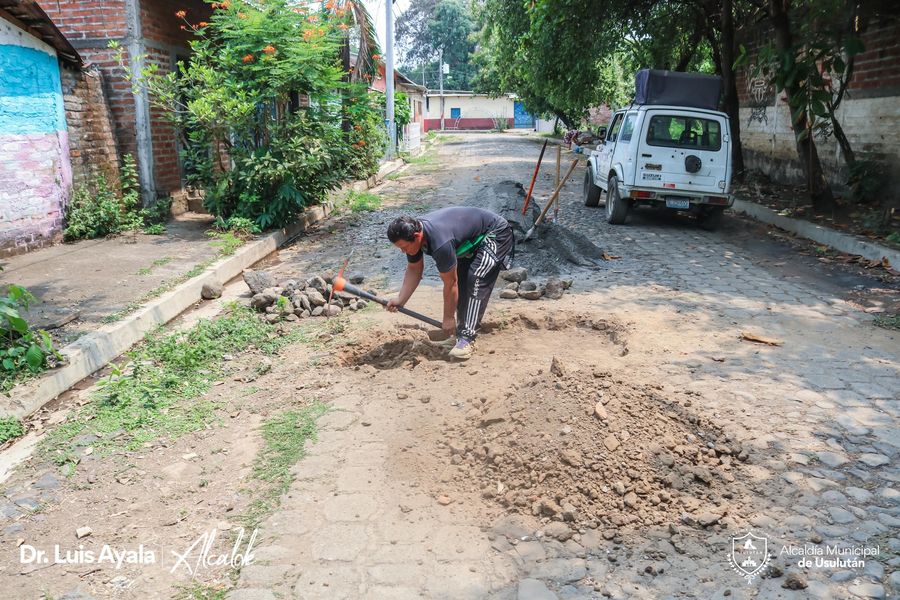 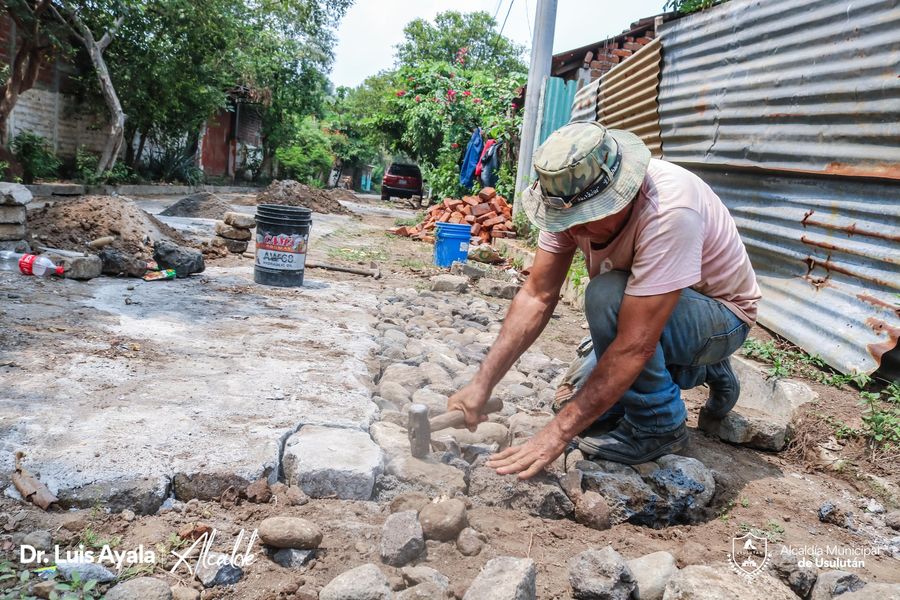 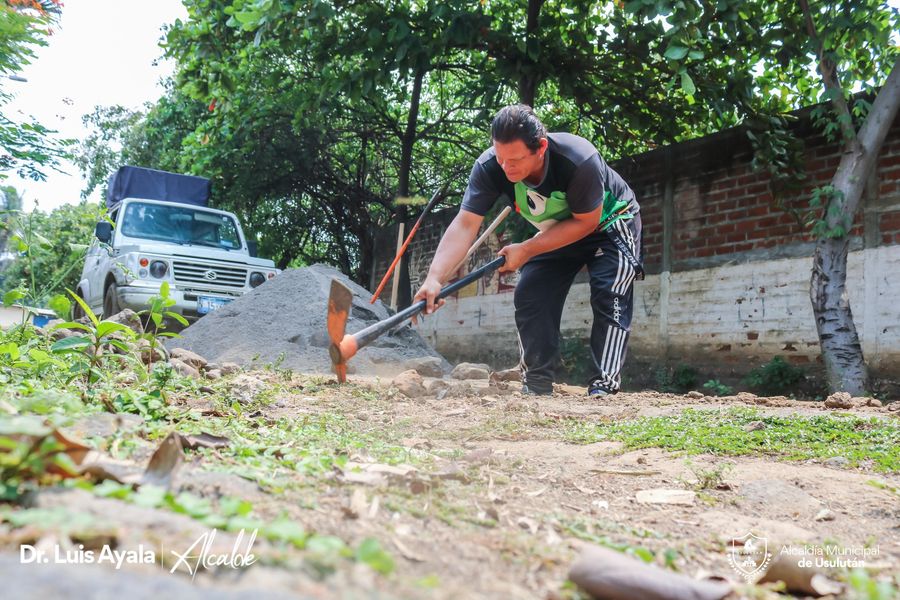 26-04-23Continúan los trabajos en Calle antigua a la Presa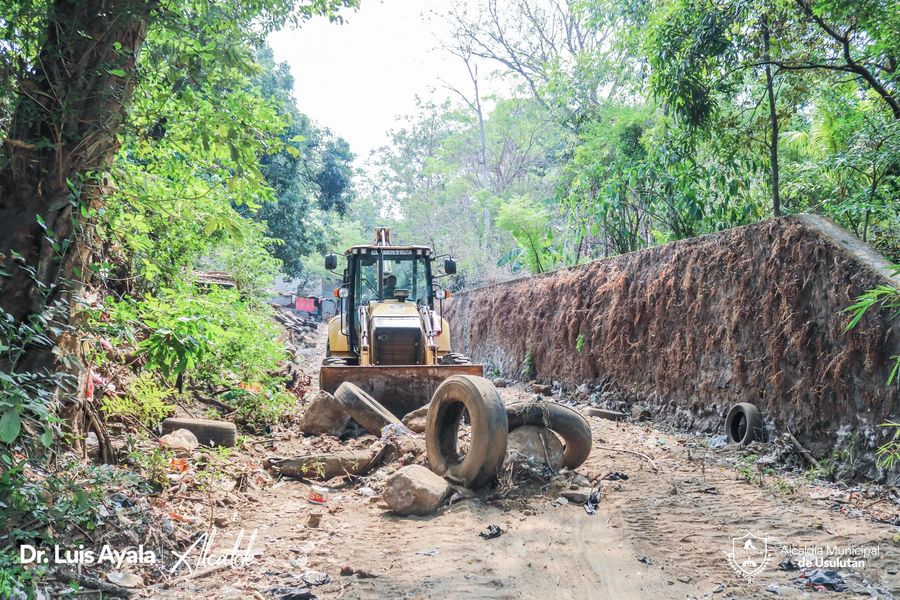 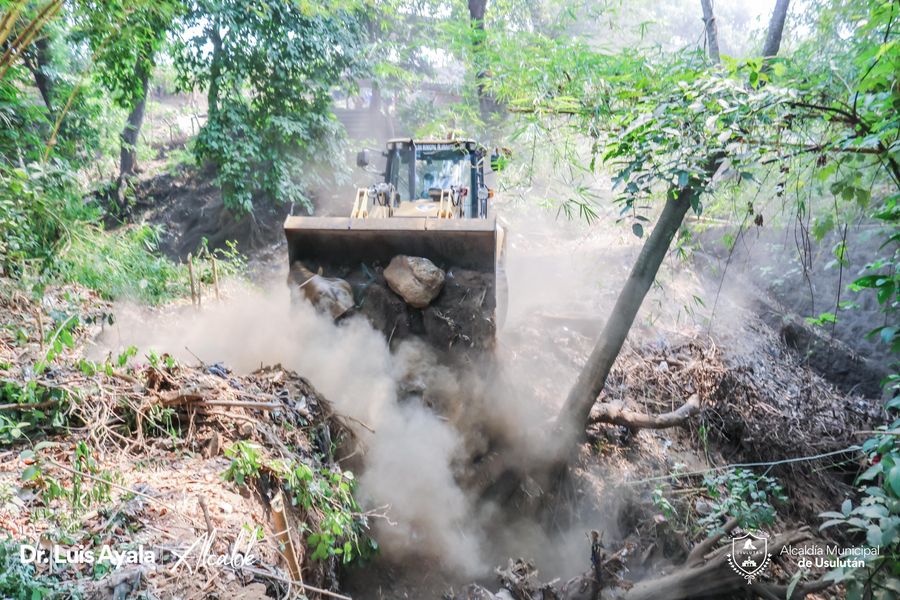 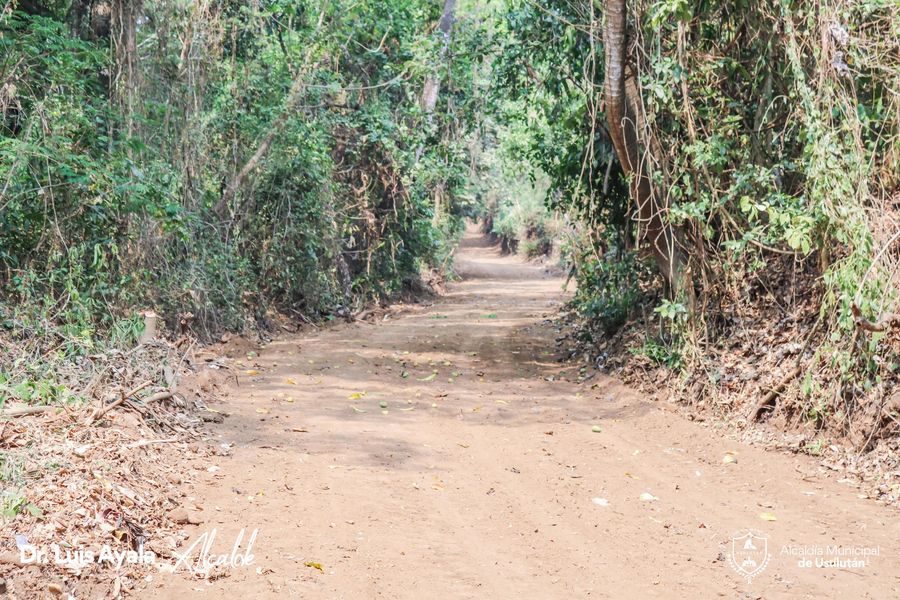 26-04-23VAMOS A REPARAR CALLE A LA PRESA.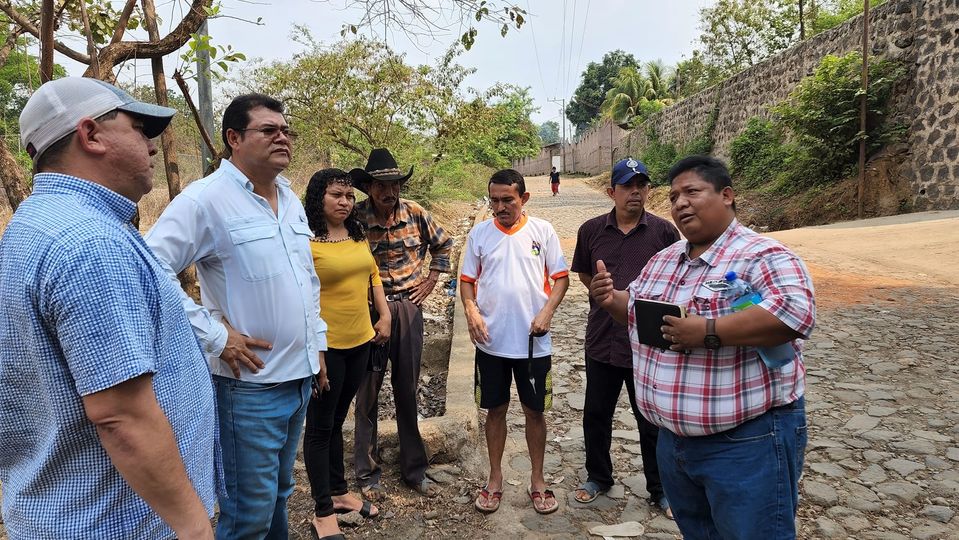 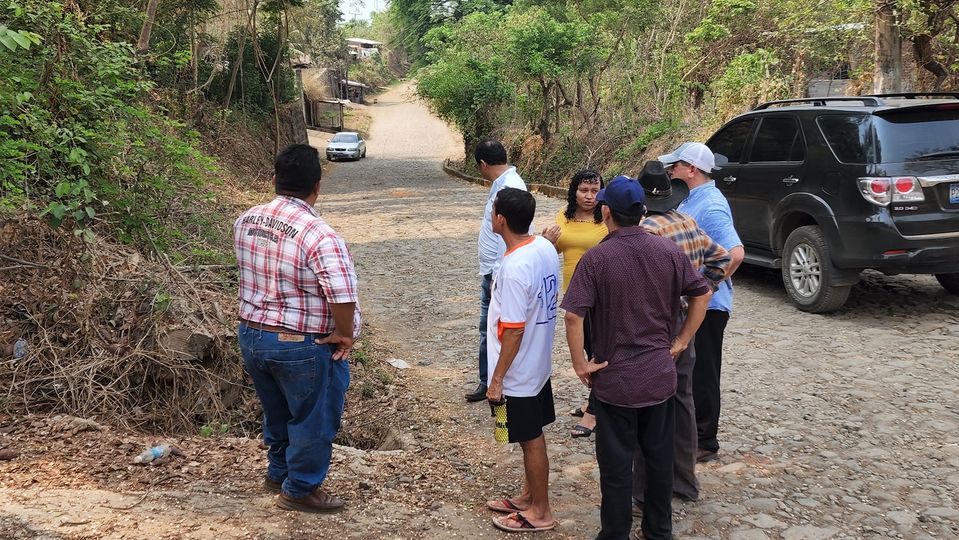 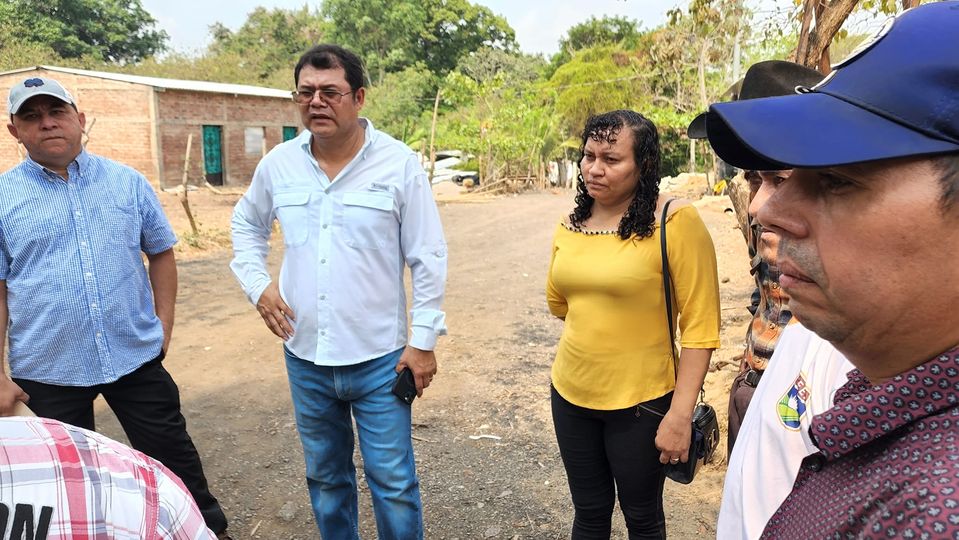 27-04-23PREPARATIVOS PARA PAVIMENTACIÓN.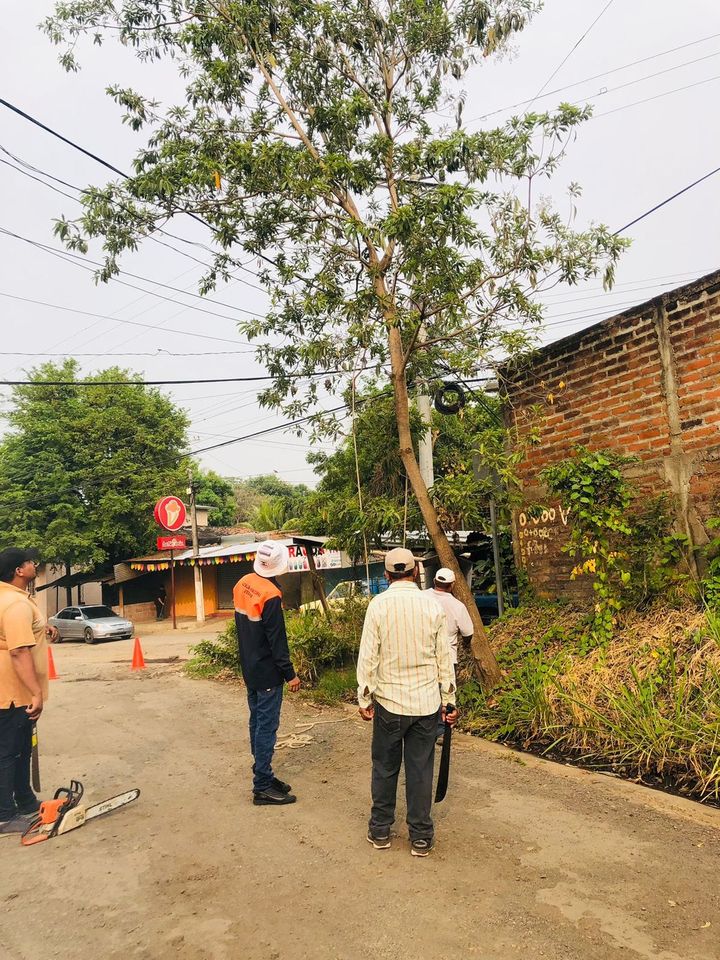 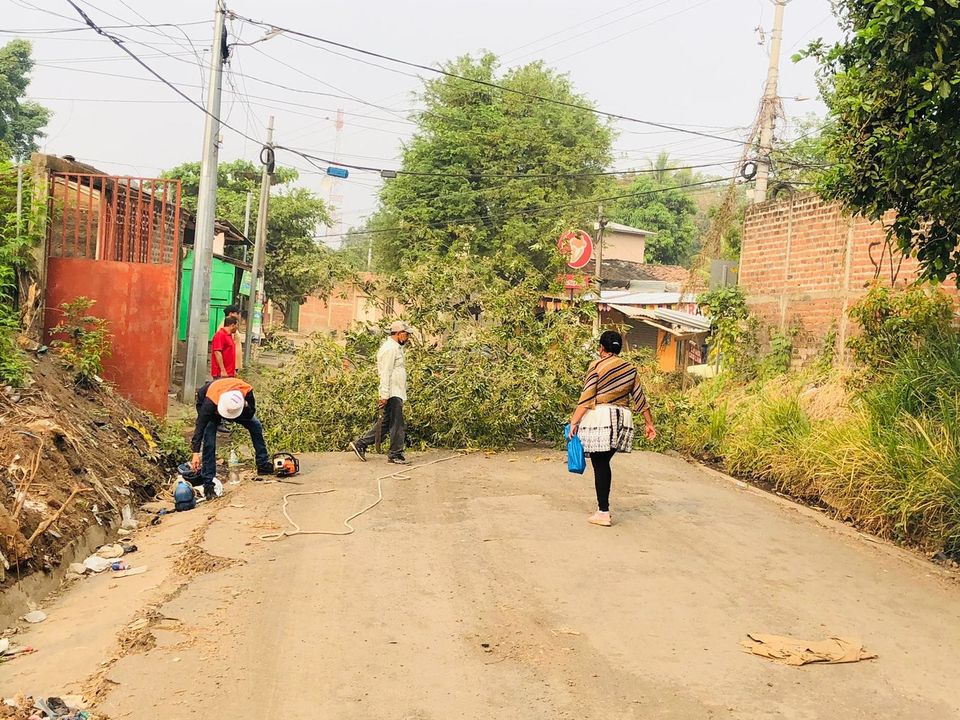 27-04-23SEGUIMOS TRABAJANDO EN COMUNIDADES.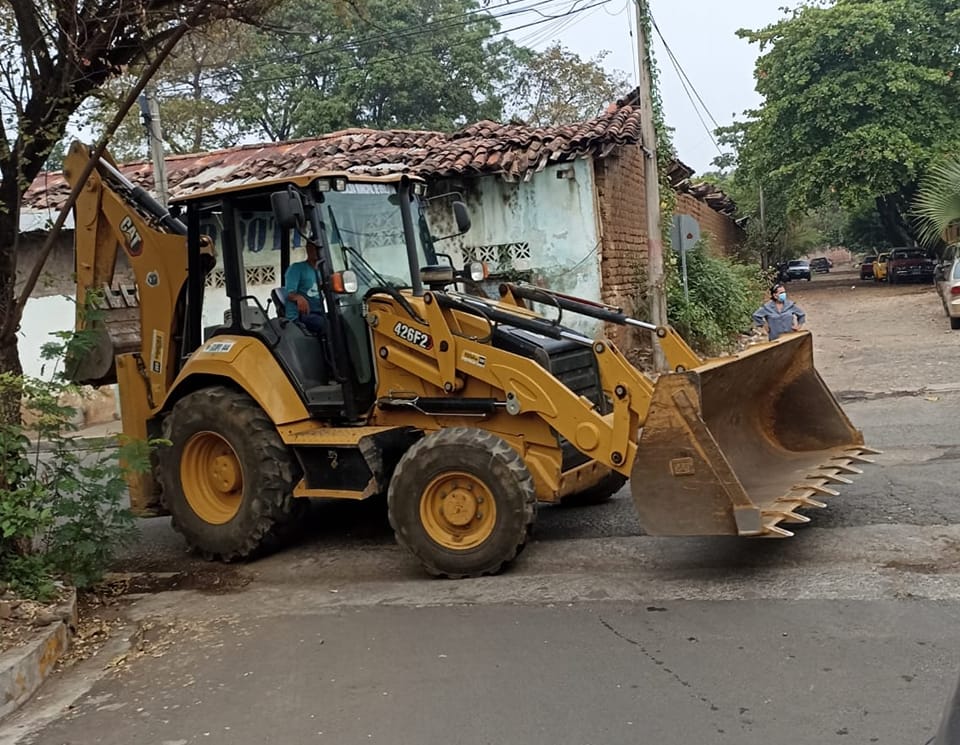 27-04-23Visita el #AgroMercado en el parque Raúl F Munguía, y llévate los productos más frescos y a precios accesibles.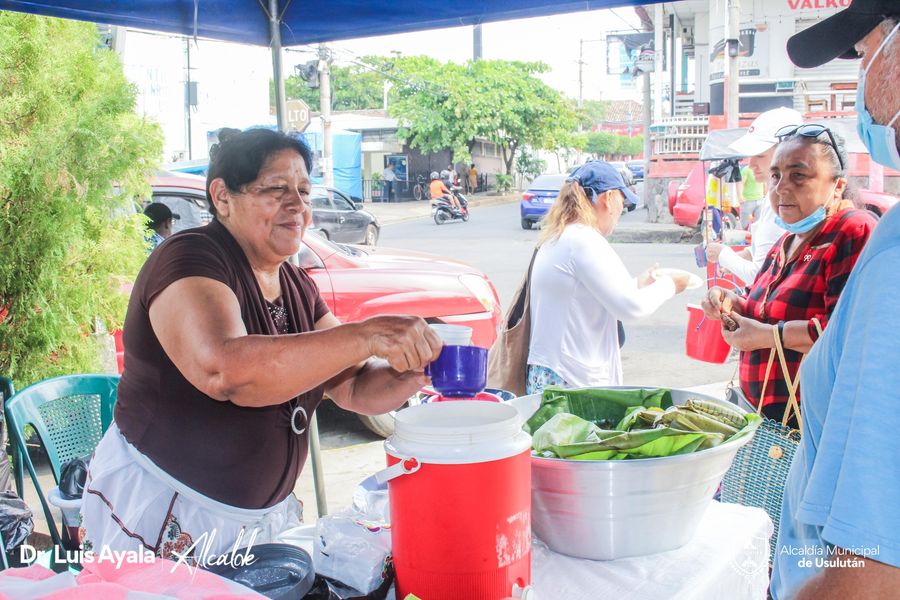 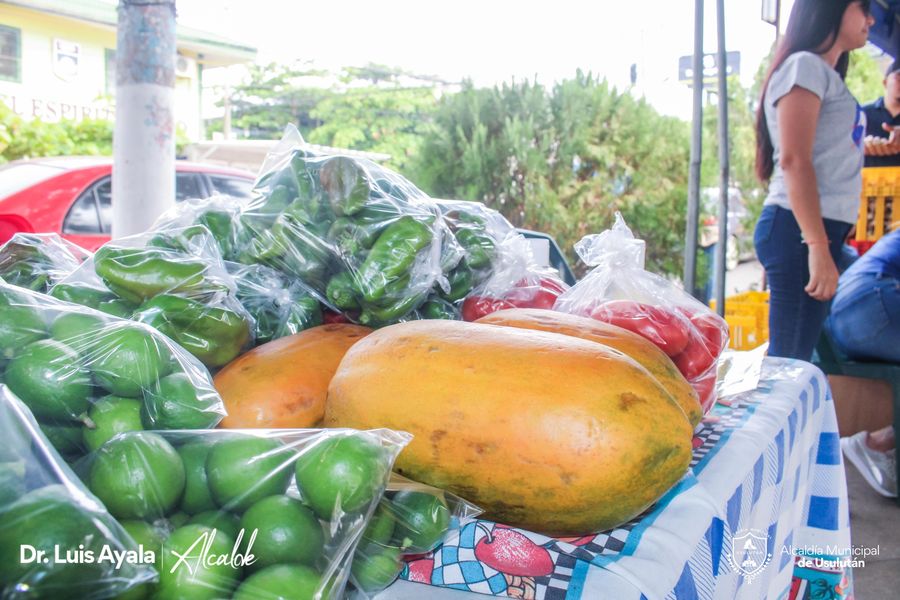 27-04-23Trabajando en La limpieza de los Cementerios,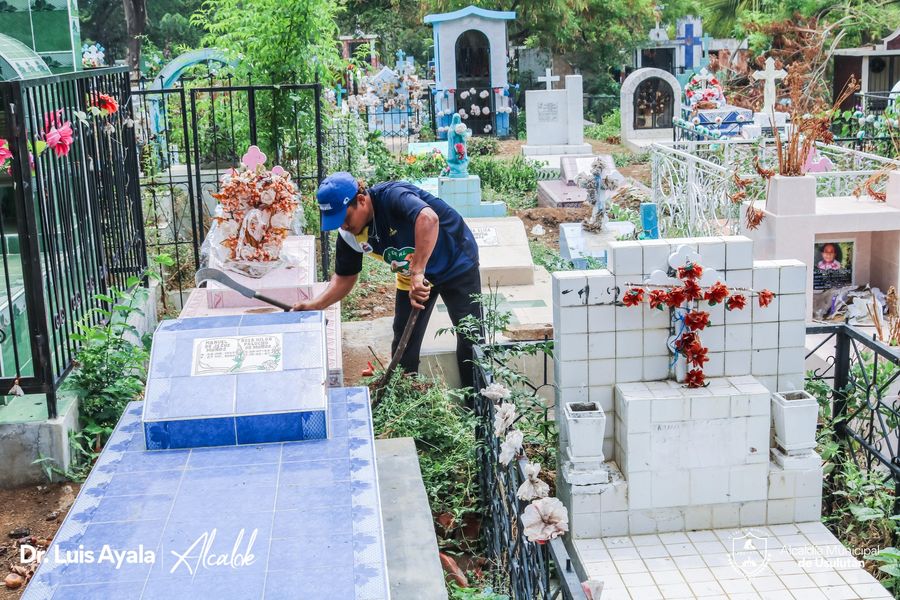 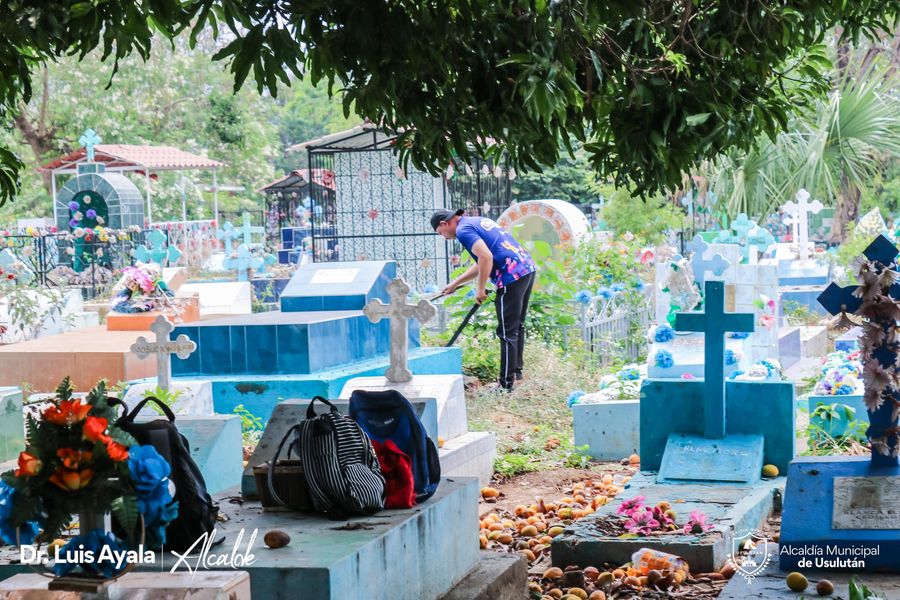 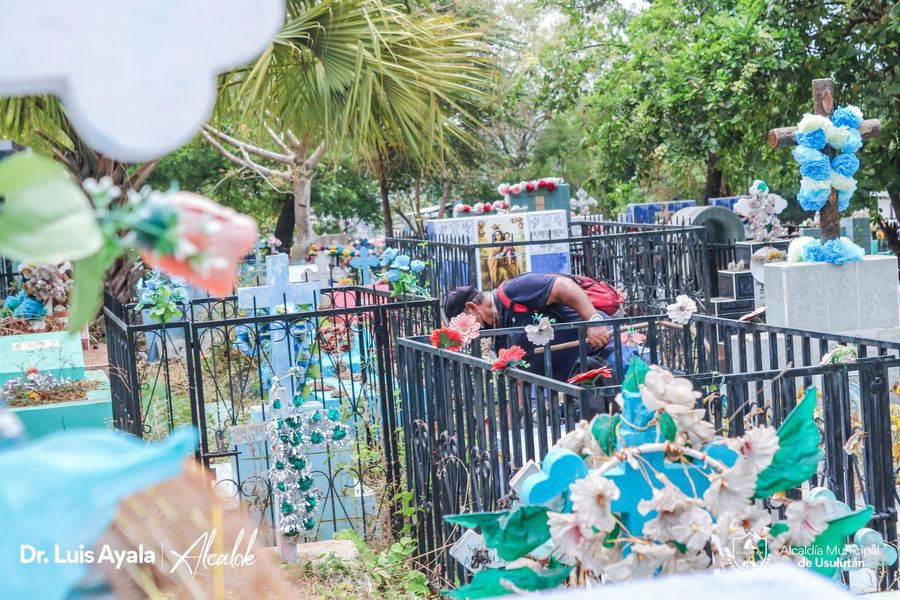 27-04-23El proyecto de Concretado hidráulico y cordón cuneta continua en Colonia Santa Cristina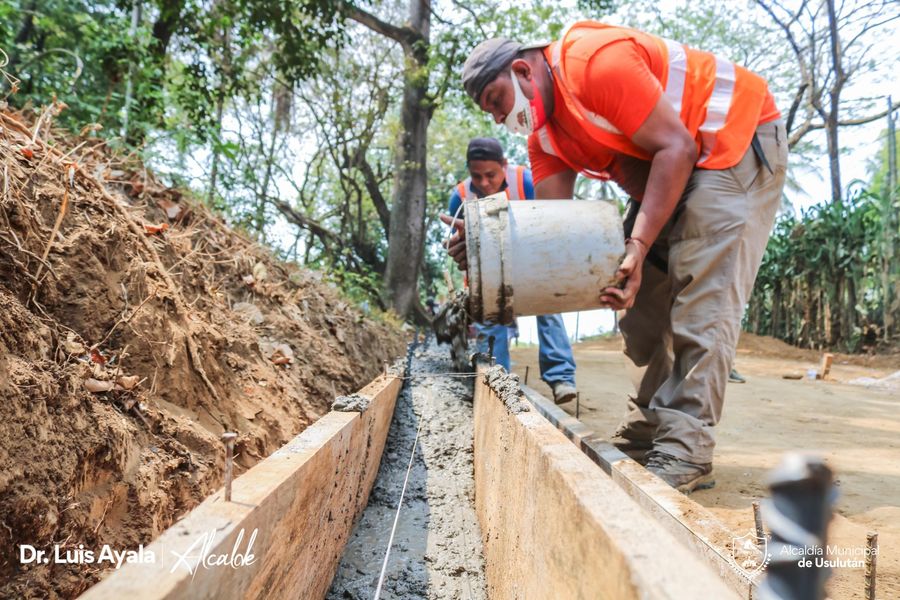 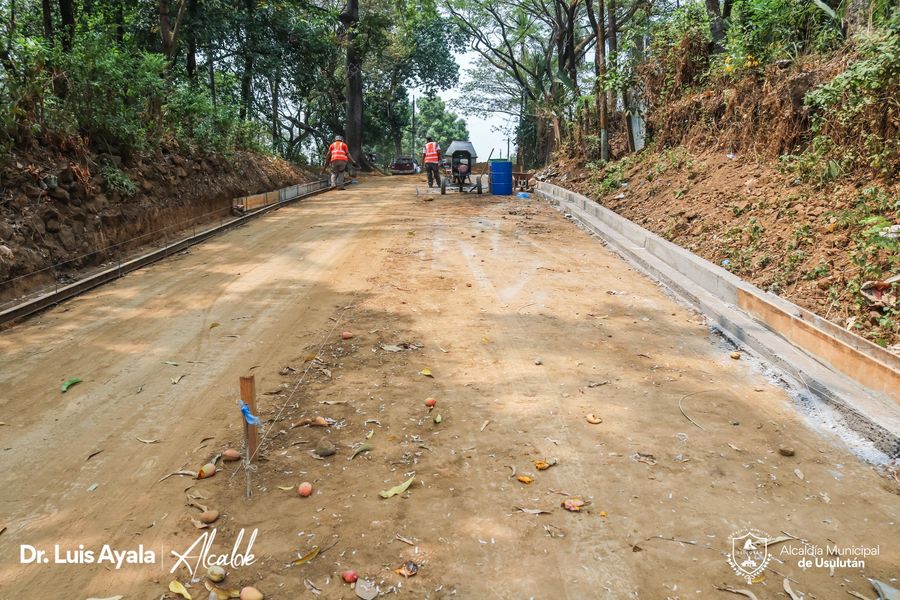 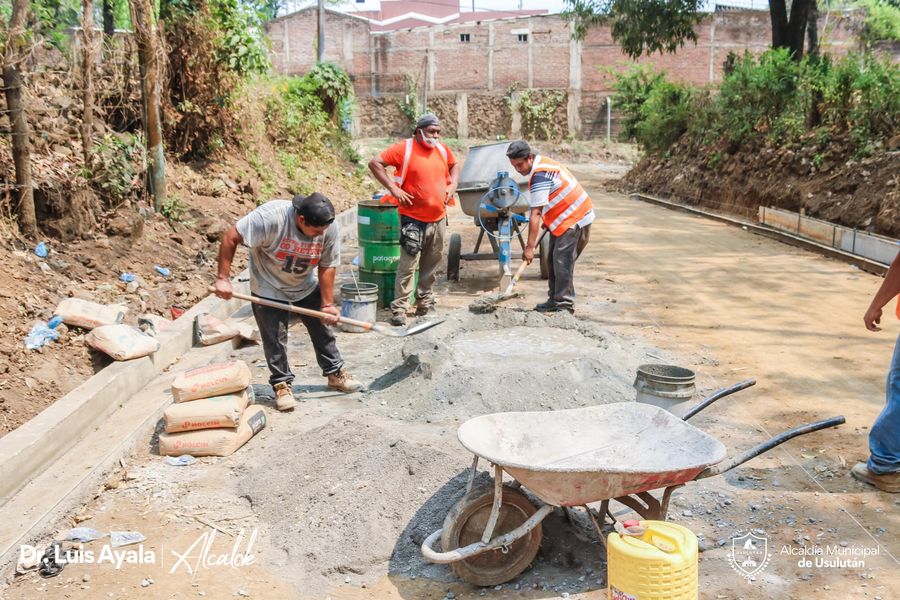 27-04-23Este día se trasladó la maquinaria hasta Colonia Santa Cristina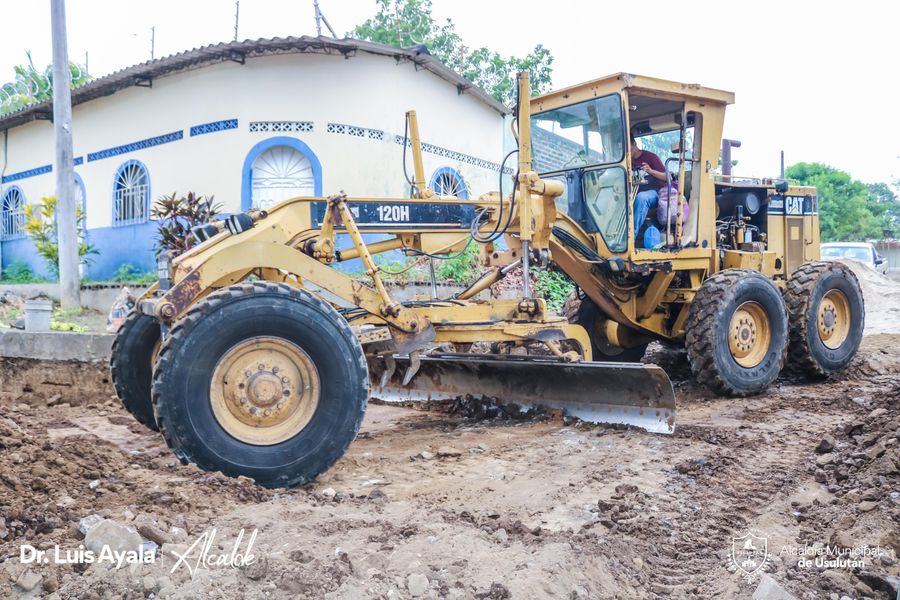 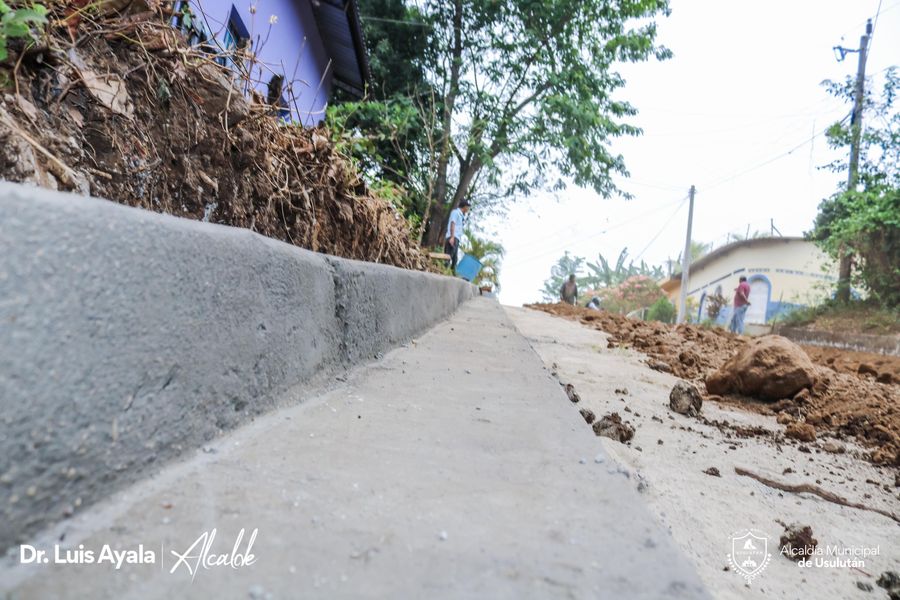 